LIČNI NADIMCIAAdžić (Stipe Fratrić — Su)Maga (Stipan Aladžić — Su)Ambetuš (Antun Ivkovič Ivandekić—Tv)Ancer (Mero Išpanović — Ka) •Arfm (Stipan Probojčević — Čo) Aša (Blaško Kovačić — Su)BBdb-ajko (Lajčo Štetak — Tv)Babel (Albe Grunčić — Su)Babijan (Lazo Bundić — GSI)Babo (Antun Bačlija, Bartul Ušumovič, Joso Ivković, Joso Nimčević, Veco Ostrogonac — Su, Ivan Tikvicki — že)Bdči (Stipan Vojnić — že)Bdća (Antun Firan — So, Antun Kujundžič — Či, Zvonko Rudić — Tv)Bdćela (Andrija Buljovčić — Bk) Bfićica (Tome Vojnić-Purčar — že) Baćo (Martin Crnjaković — Su)Bdda (Joso Bašić-Palković — Su) Badža (Hrvoje Tikvicki — Su)Badžo (Antun Kolar — Tv)Bdja (Blaško Rogić — Su)Bdjds (Joso Bajič— Su,Joso Prčić— Či) Mca (Zvonko Skenderović — Tv) Bitkara (Vranje 'Sarčevič— Su)Mlata (šime Vidaković — Tv)Balavi (Vranje Beretić — Čo) Bdlek (Joso Ostrogonac — Su) BdIčr (Marko Ostrogonac — Su) Bdnišćdn (Joso Milodanović — Đu) Bdnseg (Josip Fratrić — So)Bdrna (Vranje Dulič —Su)Bdrdn (Marko Vizin — Či)Bdtala (Blaško Pijuković —1,,;a)Bato (Antun Kovačić, Števo	—

Su, Pajo Mačković — Tv)Bdtoš (Joso Vujkovič La::74č — Su) MIjin (Ante Stipič — Tv)&nković (Antun HajdukOv(..— GSI) &pkoš (Josip DuU — Su)IQrcika (Ento Sudarević — L3u) Mrcini (Mijo Muj;č —&šlaga' (Antur. Jurič — Tv) Bibika (Stipan Petrekanovič — Tv) Bko (Ivan Vukov5č — Tv)Bideš (Marko Vojnić Purčar — Že? Biga (Ivan Kujundžić — či)Bilder (Ivan Stantić — Tv)32° Anttm (Jurić) je bio po prirodi veseljak. Naročito je voleo da peva. Kako je imao prijatelja koji je znao da svira u tamburu, koga su inače zvali Bešlaga, Antun je ubrzo dobio njegov nadimak uz svoje ime, jer se stalno trudio da i on uz pravog svirca zapeva, gde god mu se za to pružila prilika.13 Imenoslov bačkih BunjevacaĆiroCile	195194	CigoBIli BhgBIli Bhg (Pere Bagič — Ba)Wirdža (Marko Budinčevič — Su) Blrda (Đuro Bedić—Su, Luka Vujevič — Ka)Birov (Joso Pijukovič — Ma)BIsni (Ivan Stantić — Su)Biškup (Lojzija Skenderović — Su) BIližini (Antun Romac — Alj)Blhžovi (Josip Malegevič — Alj) Bhbek (Alojzije Kopunovič, Lazo Andrašić — Su)Bhca (Zvonko Vukov — Su)Bhcko (Martin Koštalik — Ka) Bhčkorog (Marko Blesič — Ka)Bhda (Tome Francigković — MB) Bhdljo (Lajčo Ježević — Su)Bhgiir (Ivan Bogegić — Su)Bhkga (Jakov Pančič — Ga)Bhle (Ivan Bošnjak — Su)Bhlto (Bela Lulič — Su)B6no (Antun Bačlija (v. Phjo) — Su, Makso Dujmov — Ga)B6zo (Joso Andrašić — Su)Bhžja vhlja (Vranje Sudarević — Že) B6žo (Ivan Patarčić, Nikola šajić— Ka) Brilca (Adam Križanovič, Mate Prčič,Stipan Mikovi
ć, Tome Rudič — Su)

Brhcika (Geza Brajkov — Su)Brhcin (Pajo Skenderović — Su)Brhco (Ivan Malagurski — Su)Brlignhr (Mijo Krekič — Bi)Brilt (Vlado Perčič — Su)Brhto (Lozija Vuković — Tv)Brhvac (Grgo Išpanović — Ka)Brico (Ivan Beglič — Ba)Bricog (Antun Bagič — Ba)Chger (Nikola Đukič — Či) Chgo (Ivan Prčić — Su)Chja (Marko Zorić — Ka) Chjo (Stipan Mamufič — že) Chndro (Ivan Perčić — Su) Chpan (Antun Fratrič — So) Chr (Marko Suknovič — Su) Cefro (Josip Vojnić — Su) Chtli (Stipan Ladak — Su)Briina (Joso Gunič — Ka) BrUndo (Veco Miković — Su) Brhgček (Antun Jakočević — Su) Bilban (Milan Balažević — Tv)Bhbnjiir (Albe Kujundžić — Su, šimeStantić — Ba)Bhcog (Joso Petrekanič — Alj) Budimac (Miško Budinčevič — Su) BUdo (Antun Đukič, Geza Crnkovič —Či)Brulža (Antun Jarmacki — GSI) Budžo (Joso Prčič — Su)Buđika (Lazo Evetovič — Su) Bhdo (Ivan Zelić — Ka)Bhgarin (Petar Ivković — Su) Bhgro (Stipan Horvat — Su) Bukši (Lajčo Pijukovič — Ma) Bules (Pere. Mihaljčević — Su) Bidgarovi (Ante Romac — Alj) Ithlo (Ivan Išpanović — Ka) Biduka (Luka Kujundžić — Su) Biilja (Dragan Buljovčić — Tv) Ittindhg (Ivan Bačlija — Su) Bundvara (Martin Lukić — So)Bimjevac (Antun Skenderovič — Tv,Franjo Santoi — Ba)BUnjo (Antun Stipić — Tv) Ithra (Vranje Kopilović — Su) Blirda (Joso Vujkov — Ka) Bilre (Marko Gabrič — Tv) BUrgo (Antun Balažević — 'Tv)Bhrgonja (Ivan Kubatović — Co) Biirlača (Nikola Saulič — Tv) Bhzda (Josip Vukov — Ka)Cibiša (Zvonko Balažević — Tv) Cibo (Stipan Šarčević — Su)Cibro (Mirko Evetovič — Su)Cican (Antal Antun — Tv)Cico (Đuro Horvat, Stipan Mačković, Mirko Vukov — Su)Cigerc (Josip Šamanović — Va)Cigo (Vranje Patarčić — Tv, Josip šimič — Ci)Cile (Antun Jožić — So)Cimbulka (Ivan Babasaič — Ka) Cimika (Marko Tumbas — Su)Cindro (Geza Bačlija, Pere Cindrić — Su)Cire (Martin Nimčević — Su)Cipana (Stipan Dulič — Su)Cirkalo (Branko Horvat —Chckan (Vranje Parčetić — So)Chja (Josip Cvijin — Su)C6ja (Josip Francišković, Joso čovičSu)Chjer (Ivan Jagič — Tv)Chk (Stipan Poljakovič — Su)Chlgtok (Ivan Bašić Palković — Su) Chmes (Zvonko Kiš — Su)Ča Bhno (Josip čovič — Su)čiičak (Antun Francigkovič — Su) Čantavirac (Stipan Budinčević — So) čhro (Jakov Tumbas, Lazo Iršai — Tv) čhnča (Mirko Vujković, Joso Fran-cigkovič — Su)čiinghz (Savo Vujovič — Čo)čarli (Karlo Kopunov — Su)Čaruga (Joso Mamužić, Marko Bagić — Su, Stipan Tikvicki — Tv)čhvrhk (Stipo Jozić — So)Čele (Stipan Šamanovič — Va)Č4ork (Ivan Buljovčić — Su)člča (Alojzije Firan — So, Andrija Kujundžič — Su)ČIčo (Imro Đurković — Čo)Čidula (Aleksandar Ivković — Su)ćilćo (Lazo Sudarević — Su)ćh1e321 (Luka Letič — Su, Mijo Vukovič — Že)ćhlo (Ivan Probojčevič — Čo)ćMog (Pajo Vukovič — Tv) Chphvka (Bolto Dulič — Su) C6ve (Veco Baraković — Su) Ciweni (Pere Skenderović — Tv)Ghrnjhk (Bela Tumbas — Su) Ciica (Ivan Mačković — Tv)Chcin (Andrija Šamanovič — Va) Chco (Ivan Vujić — Tv)Chker (Gašo Radoš — So) Chkrfis (Pere Vujković — Su) Chle (Ante Skenderović — Su) Cumbhjer (Marko Ivič — Su) Chncika (Stipan Stantić — Su)Chngor (Antun Vojnić Purčar — Že) Chnki (Šime Peič Tukuljac — Su) Chrčiik (Ivica Kujundžić — Su) Cvhko (Ivan Igtvančić — Tv)ČIkin (Mate Mihaljević — GSI) Čikura (Zlatko Mukić Su)ČIIIIŠ (Bela Vizin — Či, Ivan Agatić —Va)čile (Antun Šimić — Tv) člrka (Karolj Dulić — MB)čhka (Joso čovič, Antun Zolnaić —Su)čokolhda (Stipan čuvardič — So) čhlo (Šime Krekić — GSI) čhmbe (Martin Saulić— Tv) čhrba (Ante čovič — Su)čhzder (Stipan Rajčić — Ka) Čuklika (Marko čovič — Su) čhro (Antun Prčić — Či)Čutka (Veco Vojnič Zelič — Su)će'pa (Grgo Vujkov — Ka) Ćero (Joso Godar — Tv)&vo (Števo Kopunovič — Su) bba (Stipan Kovačič — Su) Ćiro (Zvonko Mačkovič — Tv)321 Mijo (Vulcović) ga je dobio od svojih prijatelja u mladosti. On je svaki put kad je malo vike popio pevao, iako je bio prilično bez sluha: „I-18p, hhp ćfile, gUe spMe". Ubrzo je umesto Mijo Vuković bio poznat kao Nfljo•C1Ćfipo	196gfinkaĆfipo (Antun Vujkovič - Su) Ćfiro (Ivan Anigič - Su)Dbbula (Stipan Jarmacki - Va)Dfida (Bodo Balaževič - Su)Dbdrir (Makso Matoš - Ka)Dklfig (Pere Mujić - Bi)Dtide (Antun Vojnič, Bela Kopilovič - Su)Da kfižemm (Geza Vojnić Purčar - Že)Dfingo (Stipan Orčić- Tv)Mga (Antun Beretić- Čo, Grgo Zegnal - Ga)Dfigko (Dančo Šimič - Či)Debeli (Ivan Grgič - Va)Dćbeli Ittlćo (Ante Kovačić - Su) Dćcember (Stipan Đukić - Či)Dečko (Stipan Šarčević - Su)(Antun Milodanović - Su)Dčlić (Andrija Vidakovič- Či)DIda (Adam Mamužić - GSI, Balint Vujkov, Ivica Antunović - Su)Diduška (Antun Matarič - So)Dik (Grgo Kopunović - Su)Džilja (Luka Nimčevič - Su) Džfiver (Stipan Džavić - Su) Džćdža (Vranje Vukov - Su) DŽćblt (Joso Merkovič - Či)ĐWnko (Stipan Vukovič - Tv) Wpro (Šandor Išpanović - Ka) Dbmprir (Pajo Jozić - So)Đhpiir (Nikola Šaić- Ka)Ečika (Joso Kolar - Su) kser (Andrija Bačlija - Su)Ćupan (Antun Krekić - Bi) Ćuro (Antun Stantić - Su)Divijfik (Deno Bognjak - Ba) Dfica (Vojislav Evetovič - Su) Draffin (Pajo Šimokovič - Su) Dfijo (Branko Igtvančić- Tv) Dfiljan (Antun Vuković - Su) D6ra (Kalo (Jurigić- So)Drtiga (Joso Knezi - Čo)Dritgača (Marko Ostrogonac - Su) Drfigo (Filip Skenderović - Tv) Drfiža (Pere Vojnič Tunič - Su) Drčo (Lazo Budinčevič - Su)DPIe (Geza Bačlija - Su)DPnda (Grgo Peič Tukuljac - Su) Drbkamov (Roko Tomašević - Ka) DPvčar (Ivan Jožič - Ba)Dikika (Josip Kujundžić - Su) Dfigački (Bela Tikvicki - Su, Marko Lebović - Ba)Dfindo (Antun Išpanović - Su) Ditrbin (Grgo Pijuković - Ma) Dfirmig (Pere Bajič - Ba)Ditgica (Ivan Ivandekič - Su)DŽfimbo (Josip Bačlija (v. Tffiko) - Su)DŽfin (Joso Irgevič - Tv)Difipa (Antun Katančić - Su)Đubrćtlir (Pere Vidaković - Su) Đlika (Stipan Panković - GSI) Đfima (Antun Burnač - Čo)rcebrtg (Stipan Patarčić - Ka) gt-inka (Lazo Patarica - GSI)Frtbula (Josip Jakovetić, Grgo Kujundžič - Su)Ffinak (Stipan Ivkovič, Lazo Vaci-Su) Fbnčin (Antun Marjanović - Ka) Ffirkeg (Marko Vuković - Tv) Farkćtfin (Joso Bačlija - Tv)Fkta (Stipan Orčić - Su)Ferkćtlin (Franjo Vukovič - Ba)Fćro (Vranje Ostrogonac, Vranje Kopunovič - Su)Fko (Pajo Beneš - Su)Fko (Mate Petreš - Ba)Fit►ka (Karlo Vukovič - Su) Fijfikerog (Stipan Križanović - Su) Filja (Antun Skenderović - Su)Gfibra (Ivan Šamanovič - Va) Glibrig (Gabor Bajič - Su) Gfiča (Vranje Kujundžič - Su)Gikika (Stipan Matković - Su) ' Gliga (Bolto Vujkovič - Su) Gfigo (Ivan Bošnjak - Čo) Gbgula (Felo Marjanovič - Ka)Gfijdoš (Pajo Bačlija, Vranje Mamu-žić - Su)Gandija (Mirko Vukovič - Tv) Gfira (Stipe Jozič - So)Glizda (Antun ŠefL'ič - Su, Ivan Bačić- Tv)Gćba (Vlado Kozarič - Su) Gćdžo (Stipan Vukovič - Su)Qga (Grgo Bačlija (v. Plkfi) - Su) Gćjo (Ivan Lebovič - Su)Gćma (Ivan Lebović - Su) Gepes (Roko Burnać - Čo) Grmeg (Pere Nimčević - Su) Gldo (Ivan Mironicki - Čo) Glidža (Ivan Pijukovič - Ma) Gidfiz (Stipan Pančić - Ga) Gille (Lazo Mamužić - Že)Glbvitg (Stipan Kopunovič - Su) Glbvati (Vranje Bajić - Tv)Filjfig (Marko Perčić - Su) Financ (Joso Vuković - Čo) Fizeteg (Martin Sabadoš - So)Frfijlica (Ladislav'Tumbas - Su) Fri►jter (Franjo Tumbas - Tv) Frtljto (Joso Kopilović - Su)Frtiga (Franjo Šarčevič, Marko VojničTunić, Vranje Gabrić - Su) FrUar (Josip Mandić - GSI) Freljog (Grgo Kovačić - Su) Frko (Stipan Tomić- Bi) Frfilič (Marko Tokodi - Su) Ffijiin (Jakov Prčić- Su) Ffirta (Ivan Vujevič - So)GGlfivonja (Grgo Šabić- Su) Glfido (Beno Kovačić - Su) Gnjfirac (Pere Bagič - Su) G6do (Pere Jurič - Tv) Gfijog (Šandor Tomič - Bi)Gorčik (Stipan Kopunovič - Su) Gospbtlftr (Ivan Prčić - Tv) Gospčaltir Tfika (Ante Stantić - Su)Gbvedo (Stipan Kneževič - Su) Grfico (Pere Mujić - Bi) Grbnčica (Pajo Horvat - Su) GPgog (Time Beretić - Čo) GrIcko (lvan Grunčić - Su) GrIga (Stipan Hatvani - Su) Gdzo (Josip Šokčevič - Va) Gfiba (Grgo Patarčić- Ka) Gudelj (Joso Stantić - Tv)Gfiga (Makso Guganović - GSI) Gulčin (Marko Ivič - Tv)Gfiravi (Stipan Mačkovič - Tv) Gfiro (Mate Blesič - Ka)Gfisak (Mača Pijukovič - Ma. ŠimaRaič - So)Gfigo (Grgo Vojnič Purčar - Že) Gfizonja (Lazo Bajić - Ba) Gvbidlir (Aleksandar Vujkov - Ka)DŽ322 Geza se u svakom razgovoru, veoma često služio poštapalicom: da Idžem, a društvo mu je to zapamtilo i postao je da kažem.nbula197	Gvbždt-irKlika199	LinđfirIlbca	198	KricaHIfica (Ivan Frančević - GSI) Ilbjkbč (Stipan Horvatski - Su) Ilbjo (Pere Tumbas - Su)Hbrina (Joso Horvatski - Su) Ilbšo (Mirko Skenderovič - Tv) Ilbtvan (Ž,eljko Sabanov - Su) Hbuzer (Stipan Peič - Su)Wedija (Mate Skenderovič - MB) H6po (Antun Peič Tukuljac - MB) Hera (Tome Peič - Su)Iihardog (Franjo Ivanković - Ka) ilugkin (Đeno Pekanović - So) lndog (Stipan Vuković - Su)JJtInčika (Pere Šarčevič - Su)Jiirac (Antun Pagalič - Čo, Josip Ing Jaramazović - Su)Jbgbs (Joso Suturovič - Su)KKlida (Gušto Matković - Su) Kbga (Remija Šimić - Su)Kblala (Karlo Babijanovič - Su) Kblapog (Pere Kujundžič - Su) Klimpog (Martin Kujundžić- Su) Iebnadbg (Andrija Pijukovič - Alj) K11nbs (Lazo Pijuković - Ma) Kapeldžija (Stipan Pagtrovič - So) Kbrbs (Šime Matarić - So)Kbrdili (Stipan Matoš - Ka)Kbrsin (Josip Flekeštajn - Tv) Kittugka (Pere Šajič - Ka)Kazbdbč (Stipan Peić- Ba)Kbzan (Stipan Pijuković - Ma) Kbbo (Ivica Temunovič - Su) K6jo (Josip Kujundžič - Su)Kelo (Josip Vujkov - Ka)Kelja (Marko Poljaković - Tv) Kenor (Grgo Temunovič - Su)116rgenc (Joso Kubatov - Ka)Heteg (Antun Bartolović - Čo)111kIjo (Ivan Blesić- Ka)Hbrdbr (Josip Horvat - Su)Hbrvbt (Bela Vojnič Zelič - Su) Hi.kbnda (Pere Peič - Su)Inda (Vranje Kujundžič - Či)Hrulos (Miško Kujundžić - Su) Hbrka (Albe Vizin - Či, Stipan Peič - Su)ivbcko (Joso Pijuković - Ma) Ižo (Geza Pertić - Ba)Jbja (Josip Antunović - Su, Marko Horvat - Tv)Jbnbg (Ive Skenderovič - Su)Jbtigbn (Joso ml. Bačlija - Su)Jbzbn (Lozija Ostrogonac - So)Kenja (Geza Vojnić Purčar - Su) Kčp6c (Lazo Perušić - Su)Kerda (Franjo Mamuž'ić- Ka) Kesica (Ilija Žuljevič - Čo) K6go (Pere Cindrić - Ka) Kicog (Joso Peič - Su)Kikača (Stipan Radak - Su) .1Ciktig (Vlado Kikić - Su)Kikiriki (Stipan Babijanović - Tv) Kiko (Joso Kikić - Su)IGnez (Joso Cvijin -Su, Marinko Lončarevič - Tv)Wiselna (Felo Vizin - Čo) Klselnbr (Joso Radak - Su) Kislo (Albe Rudinski - Su) Klgrbc (Joso Vuković - So, MartinVukovič - Co)K16pika (Branko Golič - Tv) Klica (Pere Vujkovič - Su)KlIka (Marko Perčič - Su) Klipbr (Lazo Blesič - Ka) Kl6mpa (Bolto Anigić- Su) Klbmpa (Joso Crnković - Su) Kljbko (Antun Hegediš - Tv) Kbbbs (Ivan Evetović - Su) K6bo (Ivan Kovačič - Tv) Kbhbjda (Josip Vidaković - Su) Kbldca (Joso Stantič - Su) Kbkbg (Antika Vuković - Su) Kbkrlja (Mate Knezi - So) Kblika (Kalman Prčič - Tv) Kbpbnj (Josip Dugalić - Va) Kbpos (Pajo Perčič - Su) Kbprin (Ivan Krmpotič - Su) Korbče (Antun Orčić- Su) Kbrčo (Antun Đukić -Kbrpa (Josa Stanković - Co) Kbruga (Pere Marjanovič - Tv) Kbsta (Joso Gabrič - Su) Kbgčo (Pere Dulič - Tv) Kogćhrbn (Antun Bagič - Ba) Kbvbč (Vranje Beneš - Su) Kbzlić - (Grgo Babič - Ga) Kbžo (Josip Vizin - Či) Krbstavac (Tomica Vidić - Su) Krbviir (Dančo Vujić - Ka) Kr6čo (Antun Mihalovič - GSI) Ki.kljug (Joso Horvatski - Su) Kr6šo (Sime Dulič - Su) Kučina (Joso Sekulič - Su)litbanc (Geza Kovačić i Su) DIjo (Lajčo Kujundžić - Su) Lbla (Joso Vizin - Či)Lble (Joso Barakovič - Tv)Lbmbura (Bela Vujkovič Lamić - Su) Lrtv (Stipan Balažević - Tv)Lbza (Antun Džinič - Čo) Kiltdricin (Petar Ikonič - Ka) Kbdro (Joso Bošnjak - Čo)Kbdio (Stipan Kujundžić- Su) Kbjica (Joso Kujundžič - Su) Kilka (Bela Perčič - Su)Kbkac (Josip Horvat - Su) Kitkec (Pere Vujkovič - Su) Kiddl (Pere Šarčević - Su) Kukriš (Luka Ivković - Su) Kuldiruz (Josip Bajić - Su)Kiilen (Ivica Varga - Ba, Vranje Jozić- Čo)Kinnič (Stipan Bašić Palković - Su) Kftnda (Pajo Marković - Su) Kliplič (Ivan Zelič - Ka)Khpus (Veco Kovačić - Su) Kur6sla (Franje Fratrić - So) Kurajbg (Števo Rudić - Ba) Kfirjak (Josip Tucić - Ba) Kbrjo (Joso Dulić- Su) Kiirke (Marko Nimčević - Su) Kilrla (Zako Bošnjak - Čo) Klirp6c (Felo Kovačevič - Su) Kbso (Jakov Orčič - Tv)Kbgtro (Antun Gromilovič-So, JosipMaroš - Va)Klivbr323 (Ivan Jurič - Tv, Marko Vujkovič Bukvin - Su)Kvizog (Milivoj Pr
čič - Su)

Kvfdžo (Andrija Peič - Su)LLlizbr (Lojzija Kujundžič - Su) L6baba (Ivan Lebović - Su) Lele (Joso Milunović - Tv) Lelin (Stipan Sekulič - Ga)L6panja (Pajo Malagurski - Su) Linđa (Joso Krekič - Ka) Linđbr (Stipan Fratrič - So)323 Ivan (Jurić) je bio poznat kao sposoban i vredan radnik ali je bio i velika tvrdica. Čak mu je i sopstvena žena zasmetala, jer je po njegovom sudu, mnogo trošila masti pri kuvanju. Zato on odluči da preuzme kuvanje od svoje žene. Razumljivo je bilo da se to brzo pročulo i to mu je donelo lični nadimak krorar. Medu ličnim nadimcima nalazimo da je i Marko (Vujković Bukvin) imao isti lični nadimak (nepoznato je po kom je osnovu on to „zaradio"), ali je to kasnije postao porodični nadimak uz prezime Vujković Bukvin.Njkko201	PčmpajLinger	200	NfineLinger (Nikola Pančič- Ga) L'inj6k (Ivan Alaga - Ka) Lignj6k (Mihajlo Alaga - Ka) Liv6k (Joso Vacić - Ka)Livča (Stipan Astaloš - So) L6rd6n (Antun Vuković - Su)Ljuto (Stipan Kujundžič - Či)M6čak (Mijo Rončević, Stipan Mač-kovič - Su, Vince Tomašković - Ka) M6čura (Joso Matoš - Ka) M6da (Martin Stipanović - Ka) M6dž6r (Stipan Anigič - Su) M6jeor (Blaško Miljački - Su) M6ksa (Josip Kričković - Va) M6li (Đeno Firan - So)M6li B6dla (Darko Tikvicki - Su) Malika (Grgo Francišković - Su) M6li Miško (Miško Bačlija - Su) M6liga (Antun Blesić-So) Miirkug (Marko Nimčević - Su) M6rg61 (Mijo Temunovič - Su) Mašan (Jašo Godar - Tv)Mbta (Marko Bačič, Joso Prčič - Tv) M6t6g (Ivan Zorić - Bi)Mituna (Stipan Maunič - So) M6z6g (Stanko Alaga - Su) Mčdeni (Ivica Kovačič - Su) Wndro (Stipan Milanković - Su) Mčteg (Tome Vukovič - Su)M►o (Mirko Tikvicki - Su) Mič6ka (Lajčo Jelačič - GSI) Mida (Mirko Burnać - Čo)N6rodni Otac (Antun Kopunovič-Su) N6to (Bela Đukić - Či)Net6j (Nesto Kopunović - Su) Nčtrib6g (Miško Vidaković-Su) Nidžo (Nikola Prčič - Su)Nigda (Josip Mandič - Ka)Mko R6c (Nikola Dujmič - Ga) L6ska (Lajčo Grgić - Bi)Lbtr6g (Lojzija Kujundži
ć - Su)

(Stipan Lulić - Su)L1116g (Tome Kikić - Su)L6mfimba (Nikola Saulić - Su) Llipe (Milo Balaževič - Tv)LJMMido (Andrija Buljovčić - Ba) Milak (Đeno Fratrić - So) Mileg (Antun Mamužić - Ka) Mili6mog (Pere Vukov - Su)Mima (Antun Antunović - Su) Minister (Antun Suknović - Ba, IvanIvkovič - Su)Minja (Marko Skenderović - Su) Mišin (Ilija Petreš - Ka) Migkul6ncija (Števo Tikvicki - Su) M16do (Mladen Poljaković - Su) M6co (Lajčo Vujković Lamič- Su)Mbkrog (Joso Šimokovič - Su) Mblig (Stipan Astaloš - Čo) M6ša (Joso Antunović - So) Mtgo (Zeljko Vujić - Tv)Miicin (Stipan Poljakovič- Tv) Mfvak (Mirko Antal - Tv)Mfićak (Adam Krekić- Ka, Pavle Tum-bas -Su)Miijo (Pere Kovačić - Su)Mfingos (Ivan Nimčevič- Tv) Murin (Stipan Majstorović - Ga) M6rto (Ivan Beglič - Ba)Mrisa (Martin Alaga - Ga)NMmac (Stipan Nimčević - Su) N6go (Ivan Skenderović - Tv) N6jo (Joso Moravčić - Tv) N6ke (Stipan	Su)

N6sonja (Joso Matić - Ba) N6ne (Antun Salata - Tv)Npcko (Lajčo Probojčević - Čo)Orbiško (Mate Orlović - Čo)P6can (Andrija Džinič - Čo, Josip Džinič-So)P6cer (Lajčo Pančič - Su) (Pajo Budinčević - Su) Pilja (Petar Stipič - Tv)P6jček (Pavle Blesič - Su)P6jo (Antun Bačlija (v. B6no) - Su) P6kčt (Lajčo Ivković - Su)P6k6 (Ivan KovaČev - Su) Nkeiš (Pajo Kovačevič - Su)Palačintara (Blago Bošnjak - Tv) P6link6g (Filip Horvat - Ka) Nilkić (Marko Bagič Palković - Su) P6ndiir (Ivan Dugonič - Va) P6ndžo (Lajčo Pandžič - Su)P6nte (Antun Nimčević - Tv) P6og (Stipan Burnač - Čo) Paprik6g (Ivan Bešlić - GSI) Plipula (Lazo PanČič - GSI)P6r6c (Anttin Mandić - GSI, FranjoZelič - Ka)Par6dička (Ivan Lazić- Tv, Pajo Gabrič - Su)Ntak (Grgo Matlak, Petar Zidarev -Su, Stipan Varga - Ba,Pere Vizin - Či) ntUnj (Bela Pijuković Ma) P6vlica (Stipan Mandić - Ka) Plivlik (Blaško Grgić - Va)nc6rog (Franjo Jozić - So) Pčćera (Stipan Pećerić - Su) Pčdro (Pere Dulič - Su)Pčja (Stipan Stražarković - Su) Pčjo (Ivica Peič - Su)Pčkmez (Pere Mihaljevič - Su) Pčko (Petar Korponaić- Su)(Ante Vuković - Su) Pčlinkovac (Petar Lulič - Su) Pčr6g (Petar Vidaković - So)0()sika (Joso Ost rogonac - Su)Pčrčiik (Ivan Vujić - Ka) Pčrčiin (Pere Orčič Tv) nreg (Pere Ivković - Su) Nrsin (Bela Perčić - Su)Person6lac (Pere Ivković - Su) Pčser (Grgo Palič - Čo)Picika (Pere Balunovič - Su) Pič6ra (Stipan Gabrič -Su) rida (Marko Dorotić - So) Pidžo (Mirko Stantič - Su) Ngo (Joso Bačlija - Su) Plgog (Joso Krekić - Ka) Fikčc (Stipan Letović - Su)Pik6 (Ante Rudinski, Grgo Bačlija (v.Wga) - Su)Pilićar (Stipan Ž,uljevič - Čo) Pilipac (Lajčo Pijukovič - GSI) Pilkoš (Lajčo Babić - Bi)Pilo (Zvonko Mačković - Tv) Pilot (Josip Fratrić - So) Pindo (Antun Prćić - Tv)Pingorica (Stipan Ostrogonac - Ga) Pihnir (Blaško LukaČ - Su)Pipiiš (Josip Zorić - Bi)Plp►g (Stipan Kujundžič - Či) ripko (Stipan Kopilović- Su) Npkonja (Šime Temunović = Su) Pipurica (Josip Horvat - GSI) Plp6g (Stipan Tonković - Su) Pisnik (Blaško Vojnić Hajduk - Su) Pis6k (Kalo Milunović - Su)rita (Stipan Šimič - Su)Pivac (Antun Jelačič, Lazo Poljaković,Pere Prćič - Su, Ivan Tumbas - Tv) rizdra (Stipan Kolar - Tv) Polie6jev (Joso Dorotić - So) Pbljkog (Joso Miković - Su) Pbmpaj (Franjo Gabrić - Su)NJ202	Siili S6ndika	203	TiitaPnno (Lojzija Prčić - Tv) Popitdija (Joso Gojtan - Ka) Pnpo (Remija Marcikić - Su) Pbrcika (Joso Križanovič - Su) Pfirke (Ivica Stipić - Ba) Prnsac (Filip Lukič - So)Ptda (Albe Francišković - Su) Prela (Franjo Švraka - Ga) Pridnj6k (Martin Arančić - Su) Prilikaš (Antun Kubatov - Ga) Prnjag (Nikola Bandič - Ka) Prbsdac (IvIača Lebović - Su) Piibi (Lajčo Antunovič - Su) Pnbro (Josip Budinčevič - So) Pficar (Stipan Vojnič Tunić - Su) Pfice (Blaško Bačlija - Su)Rdle (Joso Rajčić - Su)Rimpog (Antun Marjanović - Ka) R6po (Alojzije Petreš - Ka)Rečkeg (Pere Bukvić - Su)Regula (Antun Bošnjak - Čo) Rica (Mate Patarić - GSI)Widivej (Jakov Budimčević - So) Rfle (Pere Milunović - Tv)Rign (Franjo Rudić Vranič - Tv) Rimpoš (Antun Marjanović - Ka) R►go (Pere Dulič - Su)Rizanac (Željko Balaževič - Su) Rfičko (Joso Mamužić - Su)Snbč• (Geza Hatvani - Su) Sadnker (Nikola Prčič - Su) Siilata (Vranje Ivkovič - Tv) Slimonfk (Antun Prčič - Tv) Siitara (Šime Matarić - So) Senteg (Mate Pijuković - Ma, VranjePalič - Čo)Sfn (Marko Kopilović - Su)Sindikug (Joso Palič- Čo, Pere Matog - Ka)Sirak (Joso Jurić - Su)Slrigte (Joso Budinčevič - Su) Pnćo (Andrija Pagalič - Čo)Pidika (Geza Kopunović - Su)Pfijka (Marko Tumbas - Ba, Marko Ivković lvandekić - Su, Bela ŠimokovičPfikšec (Jakov Kovačić - Su) Pnpe (Đuro Kovačić - Su) Pitpija (Lozija Vuković - Tv)Pnrak (Mate Vujič-Ka, Ivica VojnićPurčar - Su)Pfirde (Bela Bačlija - Su) Pitrić (Marko Peić - Su) Pngo (Mate Poljakovič- Su)P6ter (Josip Grgič - Va, Martin Mi-kovič - Su)RRfide (Gušto Romić, Lajčo Kopunovič - Su)R6gac (Mato Jelagič - Ga)Rfika (Šime Čović - Ba)Rfmac (Stipan Vujevič - Tv)Rfindog (Pere Antunović - Su)Ridija (Andrija Gabrić - Su)Rtijo (Slavko Iršević-Su, Ivan Ivkovič - Tv)Rumenko (Pere Skenderović - Tv) Rimdonja (Martin Firan - So)Rfizda (Lazo Irgaić- Tv)SIska (Stipan Alaga - Ka)Sk6ter (Martin Baraković - Ba) Skvtc (Josip Prćić - Su)Slfno (Joso Ostrogonac - Su) SInkta (Lajčo Lukič - So)Snnto (Antun Kovačić - Su) Stbo (Branko Saulič - Tv)Sr6to (Antun Zegnal - Ga) St6bIjika (Vinko Bajić - Su) St6Ijin (Luka Jurić - Tv)Stipanica (Stipan Hatvani - Su) Siili (Jašo Milanković - Su)Simdika (Bela i Grgo Sudarevič-Su) Sfinjog (Stipan Prčič - Či)Snpo (Marko Tomašković - Ka) Sitrsum (Stipan Probojčević - Čo)Š6bac (Pere Šarčević - Su) Šnfro (Marko Stantić - Ba) Šnnko (Aleksandar Lučić - Su) Šnkati (Bartul Ugumovič - Tv) Š6nura (Šime Beretić - So) Š6purić (Pere Petreš - Ka) Šnra (Ivan Blesič - Ka)Š►rac (Stipan Šarčević - Su) Šnreni (Petar Blesič - Su)Šargaripa (Franjo Berberović - Ba) Šhrjo (Aleksandar Šuić - Su)Šćeta (Stipan Knežević - Su) Šećer (Stipan Šamanovič - Va) Šelem (Mijo Mujič - Bi) Šepnrika (Lozika Sabo - Tv) Šerka (Stipan Horvat - Ka) Šfiac (Petar Kubatov - Ga) Šfijak (Šandor Matoš - Ka) Šfijo (Bela Rogić - Su)Šfpac (Ivica Miković - Su) Šipija (Joso Vujkov - Ka) Široki (Stipan Iršević - Tv) Šk6raba (Stipan Bagič - Su) Škfida (Makso Mujić - Ka) Škrnbak (Martin Vacić - Ka)Šktbo (Pere Skenderović, Stipan Mer-kovič - Su)Šlerebnk (Martin Vacić - Ka) ŠTica (Joso Išpanović - Ka) ŠIbkončnr (Josip Novaković - So) Šljiva (Ivan Nimčević - Su) Šljfkin (Josip Išpanović - Ka) Šljfvo (Antun Prčić - Su)Šminka (Stipan Jakovčević - Tv) Šnjef (Veco Šarčević - Ba)Šhda (Stipan Mamužić - Su)TTiićika (Antun Lajoš - Čo)Ifilpog (Bela Ifkovič - Su)T6pgo (Josip Neorčić - Su, Marko Vidakovič - Ba)Siisa (Bela Jaramazovič - Su, Stipan Benedek - Tv)Sveti (Joso Agatić - Va)Svin,j6r (Stipan Marcikič - Tv)Šngor (Antun Kopilovič - Su) Šlikac (Vlado Šokčič - Su) Šnljo (Marko Davidov - Ga) Šngo (Ivan Šimić - Tv)Špedo (Marko Skenderović - Su) Špicer (Petar Vujkov - Ka) Šplkfis (Stipan Bagič - Su) Štiunpfir (Joso Vida - Ka)Šteco (Marko Sekulić - Su) Števo (Marko Sekulič - Su) Štiglic (Josip Suvajdžić - Su) Štfgo (Dragan Šabić - Su) Štrnng6r (Stipan Kopilović - Su) Štildir (Ivan Jurič - Tv)Šfićka (Bcla Vukovič - Su) Šildronja (Stipan Probojčević - So) Šngo (Pere Kalčević - Ka).Šfila (Stipan Probojčević - Čo) Šfilenč6r (Joso Peič - Su) Šidika (Ivan Muranji - Tv) Šfindin (Antun Ternak - GSI) Šfingit (Pere Ušumović - Su) Š6pljiik (Stiyan Vuković - Su) Šfire (Ivan Sarčevič - Su) Šfireta (Marko Zolnaić - Ba) Šiirga (Marko Džinić - Čo) Šngo (Ivan Vukovič- Tv)Šitgura (Marko Temunović - Su) Šfita (Grgo Kujundžič- Či, Joso Pan-čič - Ka)Šittan (Lazo Frančević - GSI) Šv6ler (Ivo Prčić- Su) Šv6rldin (Lazo Buljovčić - Su) Švriika (Ivica Perčić - Su)Tnrčo (Luka Spajić - Ka) Titrzan (Antika Nimčcvič - Su) T6so (Joso Mamužič - Že) Tilta (Bela Margetić - Su)žmdra (Marko čovič - Su) žblika (Lazo Bogešić - Su) žbćija (Stipan Kovačevič- Su)Žarić (Blaško Evetović - Su)žgiinjac (Dančo Kopilović - Su) židbffin (Pajo Dulič - Su)žiga (Mirko Arančić - Su)rlrgličbrZvbnr204Tdgličdr (Ivan Matoš - Ka) Tdjfeleg (Pajo Skenderović - Su) T6ndri (Joso Temun - Alj) Tdtak (Stipan Peič - Su)Tica (Marko Balažević - Tv) Tigriš (Josip Hatvani - Su) Tikera (Matija Markulin - GSI) Tiikva (Tome Tikvicki - Su) Tilika (Antun Tikvicki - Su) Tdka (Antun Mandić - Ka) Tbibuh (Marko Parčetić - So) Tbmek (Antun Temunović - Su) T6šo (Jakov Mačkovič - Tv) Tdto (Joso Stipić - Tv)Tilbugko (Josip Ostrogonac - Ga) Tfčak (Antun Gojtan - Ga) Trdbalo (Alojzije Bošnjak - So)Trindjsti (Lazo Bašić Su) Tfnak (Antun Poljak - Ka) Trbko (Josip Bačlija (v. Dž6mbo) -Su)Trbnčk (Stipan Vidaković - Su) Tr6zgo (Stipan Tumbas - Su) Trfita (Pajo Šarčevič - Su) Tdcko (Antun Alaga - Ka)Tdie (Joso Išpanovič - Bi) Tbncika (Antun Mačković - Su) Tfmča (Antun Matarić - So) Tbrčin (Ivan Babič - GSI) Tfirko (Mate Petreš - Ka)Tfita (Pere Davčik, Ivan Geclović-Tv,Stipan Tumbas - Ka)T6to (Mirko Saulič - Tv) Tittuško (Antun Firan - So)UVWabis (Stipan Rožumberski - Su) Vdijak (Nikola Evetovič - Su) Vbijugak (Josip Rapič - Su)Vdlaš (Makso Išpanović - Ka)Vdliki Miško (Mihajlo Tumbas - Ka) VdIjo (Joso Godar - Tv)Vdreš (Antun Krekić - Ka)Zddo (Ivan Maroš - Va)Zdc SJosip Zemko - Su, Marijan Bognjak - Co)ZdIjo (Ivan Dulič - Su)Ziddr (Marko Mamužić - Ka) Zinko (Ivan Skenderović - Tv) Zdngordš (Bela Tikvicki - Su) Zbro (Mate Vojnič - Či)Zbzdk (Franje Ivanovič - Ka)Vrdg (Stipan Bašič - Su)Vrt►nac (Joso Peić - Su)Vrdnjdš (Stipan Šarčević - Su) Vrdbac (Vlado Tumbas - Tv) V•nidč (Ivan Pančić - Ga) Vdkds (Joso Vukov - Su)Zbzin (Alcksa Vujić - Ka)Zrsildca (Vojislav Sekelj - Su)Zilban (Gustav Bedžula = GSI, JosipAgatič - Va)Zbbek (Antun Balažević - Tv) Zrunbec (Ante Zomborčevič - Su) Zv'ida (Stanko Dulić - Su)Zvbndr (Antun Rajić - Su)žarič	205	žbčijaLinka186Frncika	187AmalijaFitnika2. Ženska imenaAmalija > AmalkaAmalka v. AmalijaAna/Ana > Anča, Anica//Anica, Anka, Anuška, Manča, Nanika, Nančika, N'ina Anča v. AnaAnica/Anica v. AnaAnka v. AnaAnt6nija > D6ka, Nina, Tinka, T6na, T6nka, T6nkica, TreskaAnuška v. Ana Frimcika v. FranciškaFrimciška > Fana, Fanika, Francika, Frnka, FianjicaGWtbriška < Gabrijela Gfna v. ReginaFriinka v. Franciška Fr1injica v. FranciškaGlza < GizelaBIJCfla V. CecilijaCilika v. Cecilija Cinka < Hristina C6na < SuzanaD6ma v. Doca Dbnka v. DocaĐnIka v. Đula Đlirđica < Đurđijatliuška v. EmilijaEržika v. BeškaEsterav. EtelaEtela > Eta, Etelka, Etuškatelka v. Etela Etuška v. Etela va > Evica '1,1[ca v. EvaCecilija > Ceja, Cila, Cila, CilikaCja v. Cecilija Celestfna < SelestinaCIla v. CecilijaDDbca < Dominika Dbka v. AntonijaĐĐ1a < Julija//Julijana Dblica v. ĐulaELna v. EmilijaLnelka v. EmilijaEmera v. EmilijaEmerka v. EmilijaEmika v. EmilijaEmila v. EmilijaEmilija > 'Ema, Emelka, Emera, tinerka, Emika, Emila, Emuška, MIlica, MilkaJaga < Agata Jagica v. Jaga Jt1nja < Agneza Jeca v. Jelena Jeka v. Jelena Jela v. Jelena Jelena > 11-inka, Ilka, ilkica, ilčnka,Jeca, Jeka, Jćla, Jelica, JelkaJelica v. Jelena Jelka v. Jelena Jbca v. Josipa Rocka v. Josipa Jbsipa > J6ca, Jecka, Jezefa, Jozeffna,PepikaKKaća < KatarinaKtija v. KaćaKar(o)1►na < Karola1ta v. Kaća Kata v. Kaća Katica v. Kača Katinka v. KaćaJbvkla < Jovanka Jbzefa v. JosipaJozefina v. JosipaJbca v. Đula .Theika v. Dula Jffla v. DulaJblča v. Đula Jbliška v. Đula Jblka v. Đula J6sta v. Justina Jbstika v. JustinaJustina > JUsta, JastikaKatka v. Kača Katbš v. Kać.a Kifira > Klarica Klarica v. KlaraKbca < Kornelija/fKonstanca KbWtaKr1sta < KristinaLinka v. KarolinaLeksa < AleksijaFbnika v. FranciškaFana v. Franciška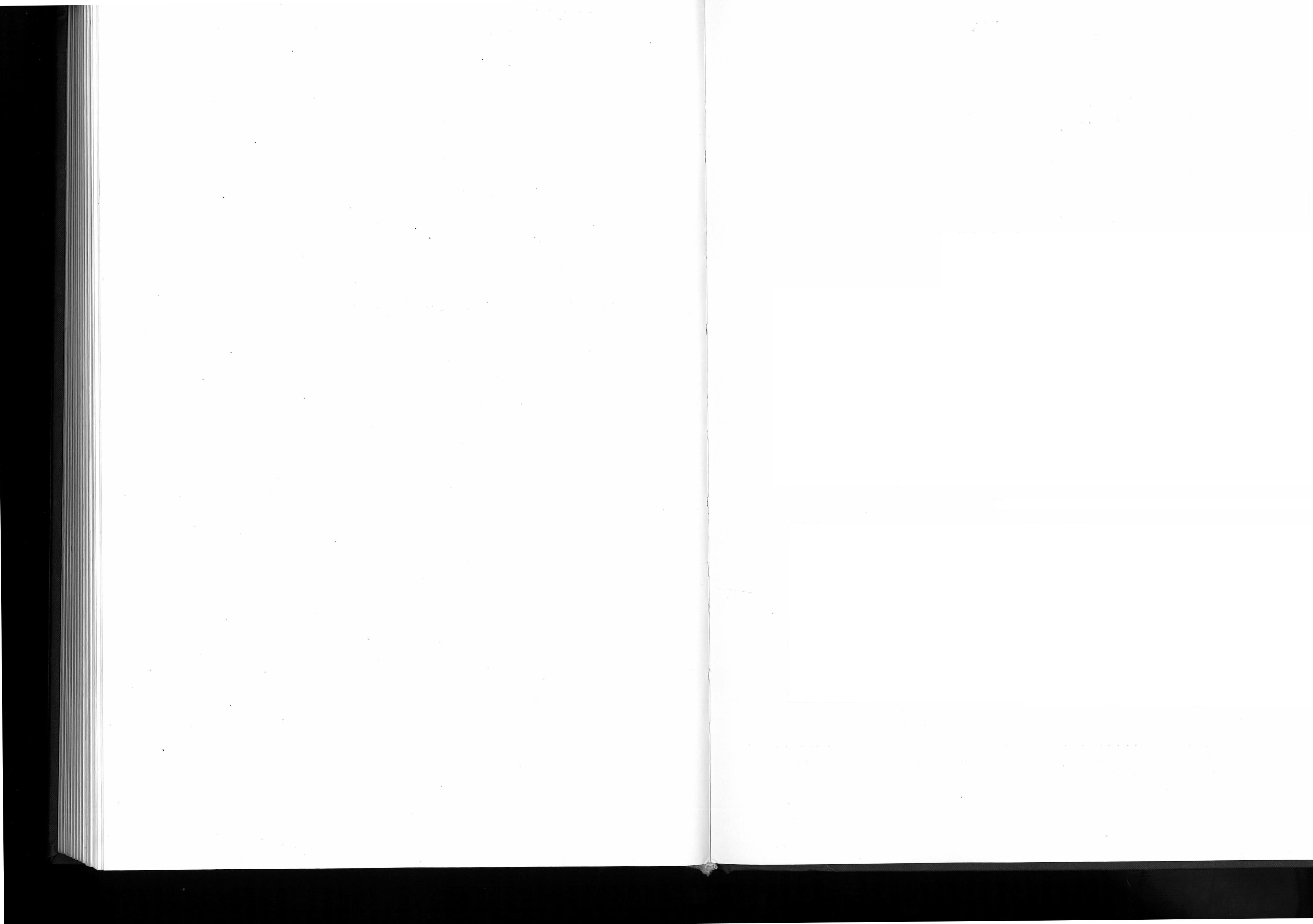 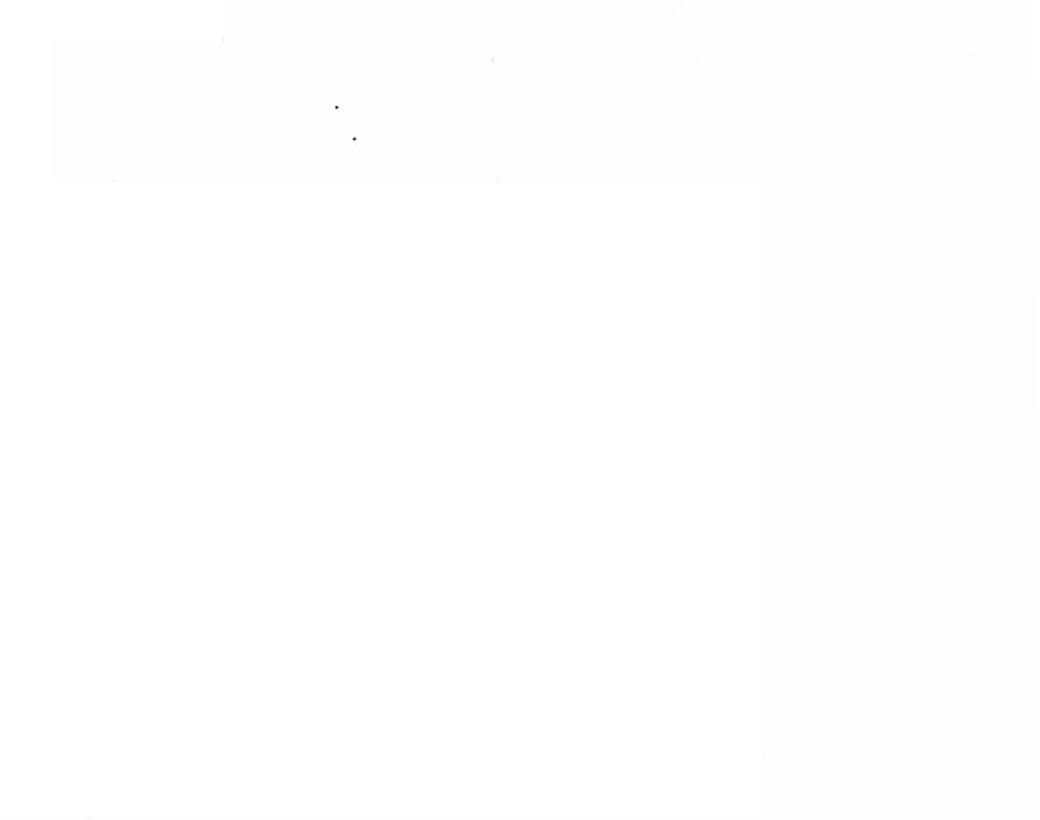 1. Muška imenaAAdamAgo v. AugustinAlbe v. AlbinAlbica v. AlbinAlbin > Albe, Albica, ‘AlbugAlbug v. AlbinAleksa < AleksandarAlbjzije > Lbjzija, Lbko, Lbsko, Lb-zan, Lbzija, Lbzo, Lbga, Lbšo

Ambr6z v. AmbrozijeAmbrozije > Ambrbz, Ambruš, Bbza,BbzoAmbruš v. Ambrozije Andrija > Andriško, AndroAndrigko v. AndrijaAndro v. AndrijaAnte v. AntunAntika v. AntunAntun > Ante, Antika, Antug, Antugko, Atuna, Nitna, Nne, Tbnčo, Tbnko, Trina, TUneAntuš v. AntunAntugko v. AntunAtuna v. AntunAugustin Ago, Giststv, Gitstika, GUgto, Gilta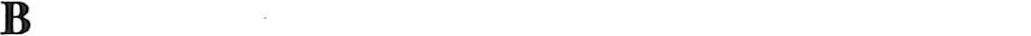 BBabelBabijan > inpn Bajan v. Babijan WIffiž v. BlažMlint < Balind Wariga v. Bartul ItiknabaBlirga v. BartulMrtul >	Bkga, ffirtug

Blirtug v. BartulBligo < Sebastijan Bffla < Adalbert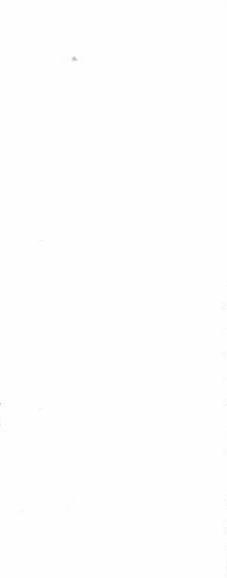 MIda v. Bela Mna < Benedikt Wneo v. Bena Beno v. Bena BlaSko v. BlažBffiž > WIffiž, BMgko, Bffiža, Bffi3 Bffiža v. BlažBlažo v. Blaž Mida v. Feliks Mdo v. Feliks 1361to < BaltazarB6no < Bonifacije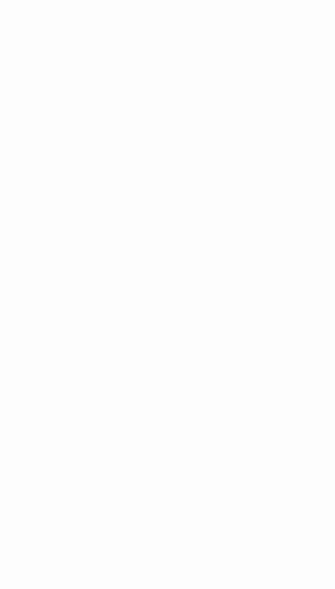 Bza	182	GPša Ghsthv	183	LcphldaBza v. Ambrozije

BOzo v. AmbrozijeCv(jo319 v. Florijan Cvitan v. FlorijanDilmjanDtInčo < Danijel Draga v. Dančo Dhgo v. DančoDćno < Eugen Dhka < Đurad DUko v. Đuka Dhla < JulijeFnto < JenijoBranko < Branimir BrOnoCvItko v. FlorijanDDhvidi/DilvidDčŽika < Dezider Dinigko < Dionizije Dino v. DiniškoĐDhra v. Đuka Dhro v. Đuka Dhso v. ĐulaEnrko v. FranjoFfie v. FilipFilip > FIle, Fflo, PilipFfio v. FilipFIhrijan > Cvfjo, CvItan, Cvitko Frhnjo > Fćrko, Vranje, Vr'cinjicaG►go v. Grgur GKo v. Grgur Graco < GracijanGPga v. Grgur GPgica v. Grgur GPgo v. Grgur GPgfo. > GIga, Gfgo, GIšo, GPga,Gigo, GPgica, Gl'ša

GPša v. GrgurGlisthv v. Augustin Ghstika v. Augustin1-co v. Ivanikan v. Ivan Iko v. Ivanfile v. Ilija> Ile, flo fio v. Ilijaivhcko v. Ivan Ivać v. Ivanivan > fco, Ikan, fko, Ivacko, ivhć,J'hkov > Jhgan, Jhgko, JhgoJhnika v. Ivan Jhnko v. Ivan Jhgan v. Jakov Jhgko v. Jakov Jhgo v. Jakov Jćnto v. Ento Jerčmija > Jćrko, Wćlja, Rćmija, Rć-moJćrko v. Jeremija Jhka < Joakim Jhkan v. Joka J6ko v. Joka Jhsa v. JosipKhjo < Kajetan Khjica v. Kajo Khla v. KarloK►lmhn < KolomanKhlo v. Karlo KalOr v. KarloLhcika < Ladislav Lhcko v. Lacika Lhco v. Lacika Lhjčika < Ljudevit Lhjčo v. LajčikaGhšto v. Augustin Ghta v. AugustinIIvanica, Ivanko, fve, ivica, fvko, fvo, ivga, Jhnika, Jhnko, MnkijaIvanica v. Ivan ivhnko v. Ivan Ive v. IvanIvica v. Ivan Ivko v. Iva nIvo v. Ivan	.ivga v. lvanJJhsica v. Josip Jhsina v. Josip Jčosip > rhsa, rhsica, Jhsina, J6so,Jhgka, Jhgkica, J6ško, Thza, J6zo, Jhža,JđžikaJ6so v. Josip Jhgka v. Josip Jhgkica v. Josip JUgko v. Josip Jhza v. Josip J6zo v. Josip Jhža v. Josip Jhžika v. Josip J(Ilo v. ĐulaKKhrlo > Khla, Khlo, KhlhrKhzica < Kazimir Khzo v. KazicaKdgto < Kristofer

Kfizma v. Kuzman

Khzman > KhzmaLLhzhr > Lhzica, LhzoLhzica v. Lazar Lhzo v. Lazar Lćno < Leonid Lhphlda < LeopoldFFitbijhni/Fabijhn > Fhbog, FhbugFhbog v. Fabijan Fhbug v. Fabijan Fćliks > Bhda, B6do, Fćlo, Včcko,VćcoFćlo v. FeliksGGhbor < Gabrijel Ghbro v. Gabor Ghjo v. Gašpar Ghgo v. GašparGhgpar > Ghjo, Gago, GćjoGćjo v. Gašpar Ghvro v. Gabor GfzaGiga v. Grgur319 Ovo ime kod bačkib Btmjevaca danas nije poznato. Up., medudm, prezimcna Cviffin, Cvljunov, Cvljunovid, Cvfiin.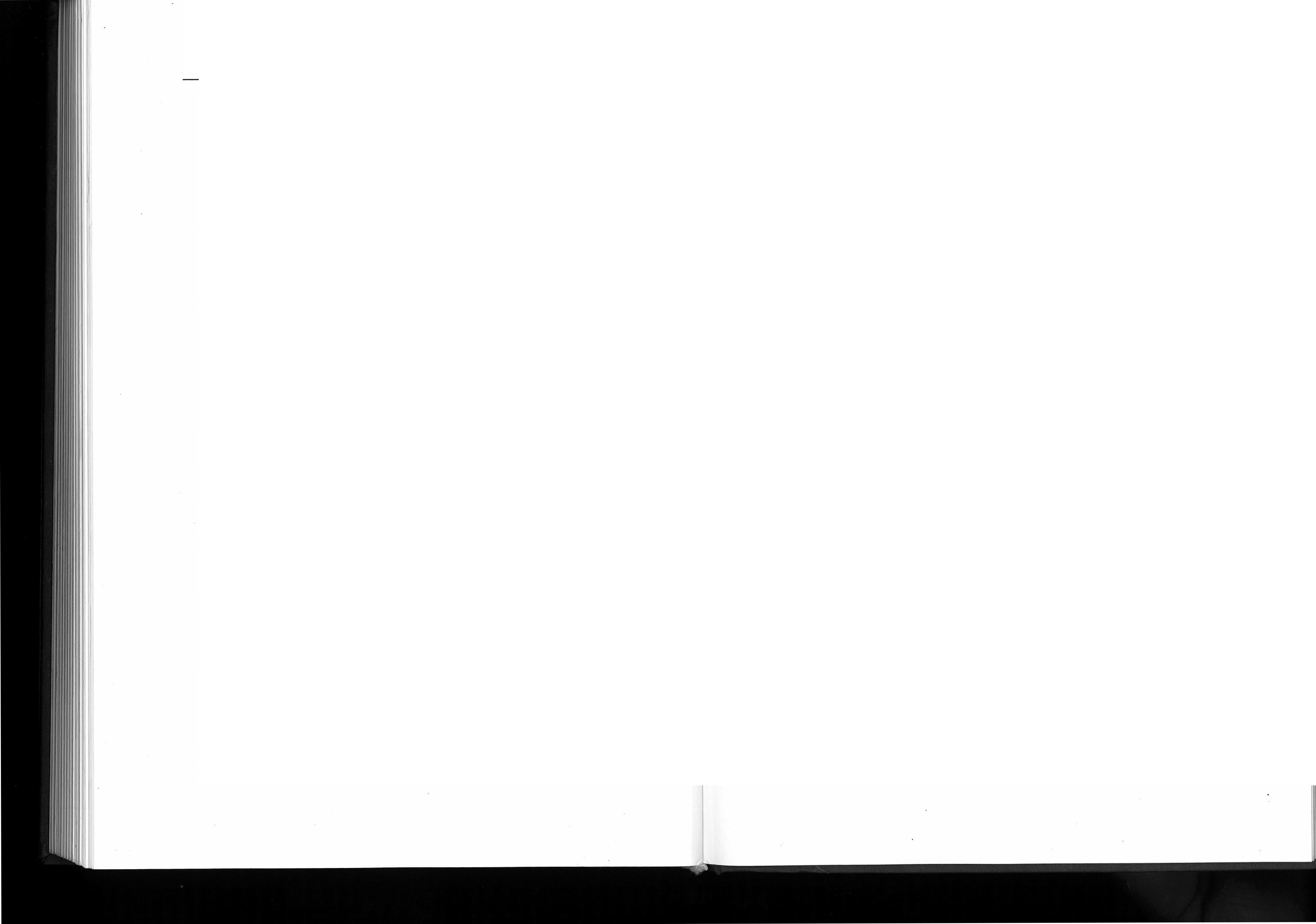 Liza	188	Rbzika	Rfiška	189	Z6rkaTLiza v. BeškaLizača v. Beška Lizika v. Beška Lhrka < Eleonora Lhjzika < AlojzijaMhca v. Marija Mhca v. Marija Milja v. Marija Mhja v. MarijaMhnda < Magdalena Mlindica v. Manda Mhnduška v. Manda Mara v. MarijaMhra v. Marija MtircćlaMhrča v. Marija Mhrga < Margareta Mhrgica v. Marga Mhrgita v. Marga Mhrica v. MarijaLhzika v. Lojzika Lhca < Lucija Lhca v. LucaLhjza v. LojzikaMMbri,ja > Mhca, Mhca, Mhja, Mhja, Mhra, Mhra, Mhrča, Mhrica, Mar1na, Marijhna, Mhrika, MhriškaMarijhna v. MarijaM►rika v. MarijaMar1na v. MarijaM►riška v. MarijaMhrtaMitijaMhtilka < MatildaMerka < MerimaMilica v. EmilijaMilka v. EmilijaMhnika RhŠka v. RužaRnža > Rhška, RUžicaSavka v. Beška Sffla < SibilaSnla < Sidonija Staka < StamenaŠ6ra < ŠarlotaTada < TadijanaTN.a < Terezija Terska v. Tera Tereza v. Tera Urka v. Tera Tha v. Tera Uza v. TeraInžica v. RužaSt►ka v. Staka Stana < Anastazija Stanka v. StanaŠarika v. ŠaraTezica v. TeraTilka v. Otilija Tinka v. Antonija Tbna v. Antonija T6nka v. Antonija T6nkica v. Antonija TrNka v. AntonijaN	VRRćha < Rebeka Rćga v. ReginaRegfna > G1na, Rćga R6ska v. RozalijaRhzhlija > R8ska, Rza, RtSza,zikaRhza v. Rozalija Rhza v. Rozalija Rhzika v. RozalijaLfijzija	184	Petrus Pićo	185	žčljko3Lfijzija v. Alojzije Lnko v. Alojzije Lnsko v. Alojzije Lfiga v. Alojzije L6go v. Alojzije Lnvro < Lavrentije Lfiznn v. AlojzijeMliča v. Matija Mnčo v. Matija Mnksin < Maksim Mnkso v. Maksin Mfircika v. Martin Mnrco v. Martin Markffin > Marinko> MarjanMarinko v. Marijan Miirjkln v. Marin 11/Wkan v. MarkoMnrko > Mnrkan, Mkkug, Mkkfig Mnrktg//Mnrkfig v. MarkoMnrtin > Mnrcika, MnrcoMata v. Matija Miitan v. Matija Mrite v. MatijaNnco < IgnacijeNčco v. NestorNčstika v. NestorNčsto v. NestorNčstor > Nćco, Nčstika, NčstoPrija v. Pavle Pfijnc v. Pavle Pajica v. Pavle Pnjo v. Pavle rrilko v. Pavle Pliva v. Pavle Pftvle > Pnja, Pnjnc, Psnjica, Pnjo, Pk-ko, Mva, Pnvo Pnvo v. PavleLkija v. Alojzije Lnzo v. Alojzije Lfičina v. Luka Ln,jo v. Lajčika Lfika > Lfičina, LOkica, LngoLfikica v. Luka Lngo v. LukaMMittija > Mka, Mnčo, Msnta, Mntan,Mnte, Mntiga, Mkko Mntiga v. Matija Matko v. Mat ija Mčro < Melkior Mčrfig v. Mero MIča v. Mihajlo Mićo v. Mihajlo Mihnjlo > Msiča, MIčo, Mfjo, Miga,MTgko, Mgo •Mijo v. Mihajlo Mikica v. Nikola MilnkMIrkoMlga v. Mihajlo MIgko v. Mihajlo MiŠo v. Mihajlo Middja v. IvanNNikola > MTkica, Nikolica Nik►lica v. NikolaNfina v. Antun

Nnne v. AntunPPčco v. Petar Pčjnk v. Petar Pčra v. Petar Pčre v. Petar Pčrica v. Petar Pčriga v. Petar PČtar > Pčco, Pčjnk, Pčra, Pćre, Pč-rica, Pčriga, Pčtrus Pčtrus v. PetarPfčo v. Stipan Pićuka v. Stipan Pilip v. FilipRapo < Rafael ili Serapion Rčlja v. JeremijaRčmija v. JeremijaSivara < Silvester Sive v. SivaraSnlo < Solomon Stimiga < Stanislav Stnnko v. StanišaŠnndor v. Aleksa Šnva v. Aleksa šfme v. Šimun Šimica v. ŠimunT►dija v. Tnde Tnde v. Tadija TIme < Timotije TitusTfima < TomislavTnme v. TomaVČcko v. Feliks Včco v. Feliks Vilko < Viličko Vfiko v. Vilko VInce < VincencijeZnko < Zahariježčljko v. DcžikaPIpe v. Stipan Pipko v. StipanRRnmo v. Jeremija Rfika < RokRnko v. RokaStIOn > Pfčo, Plčuka, Pfpe, ripko, StIpe, Stipica, Stipko, ŠtčvoStfpe v. StipanStIpica v. StipanSt1pko v. StipanŠŠlmon v. ŠimunŠlimfin > šfmc, Šimica, ŠTmon Št&o v. StipanTTfimica v. Toma Tnnčo v. Antun Tbnkov. Antun Tfina v. Antun Tnne v. Antun Timiša v. AntunVVinko v. VinceV6jo < Vojin, VojislavVrnje v. Franjo Vriinjica v. FranjoMATICA SRPSKA

Novi SadNIP „SUBOTI
ČKE NOVINE"

SuboticaZa izdavačeMr Miroslav Rankov

Milovan MikovićTehni
čki urednik

Stipan Stipančević

KorektoriStipan Stipan
čević

Marko PeićUnos teksta:Biserka Kova
čić

Stipan Stipančević ml.

Branko BuzaKompjuterska obrada

Branko BuzaŠtampano u 1000 primeraka

Štampanje završeno decembra 1994.Štampa

„Birografika" SuboticaCIP - KaTa.norm3almja y irly6.nrixam4j14 Ert6.rixoTexa MaTmte cpricxe, HOB14 CaR806.61/.62-311/-313MapxoImenoslov bačkih Bunjevaca / Marko Peić, Grgo Bačlija ; redaktor Dragoljub Petrović. - Novi Sad : Matica srpska : Subotičke novine, 1994 (Subotica : Birografika). - 208 str. ; 24 cm. - (Leksikografska izdanja ; knj. 2, Onomastički rečnici ; knj. 1 / Matica srpska, Odeljenje za književnost i jezik)Tiraž 1000.1. BALIJIHJA, rpro 0HomacTma - ByHjemm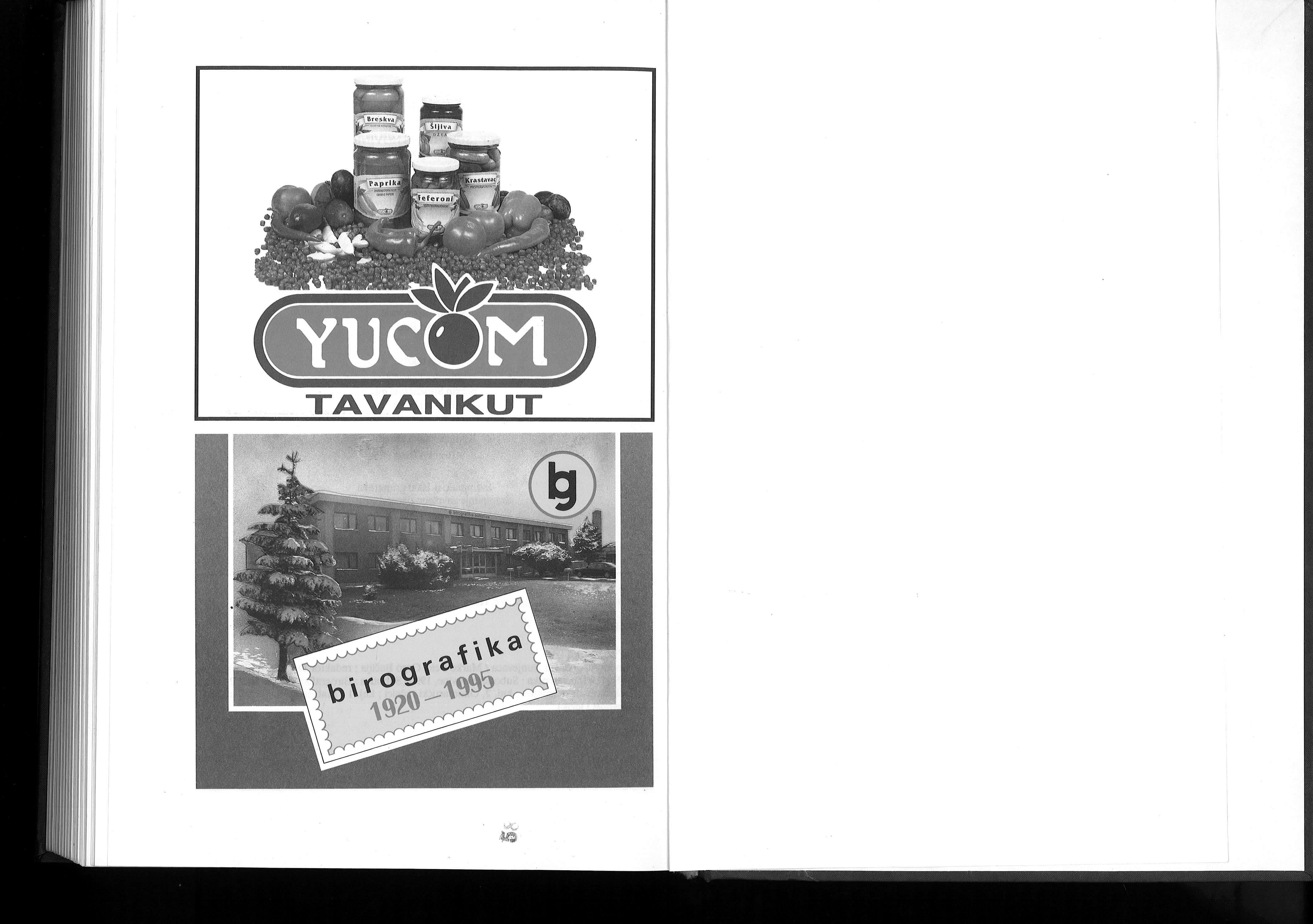 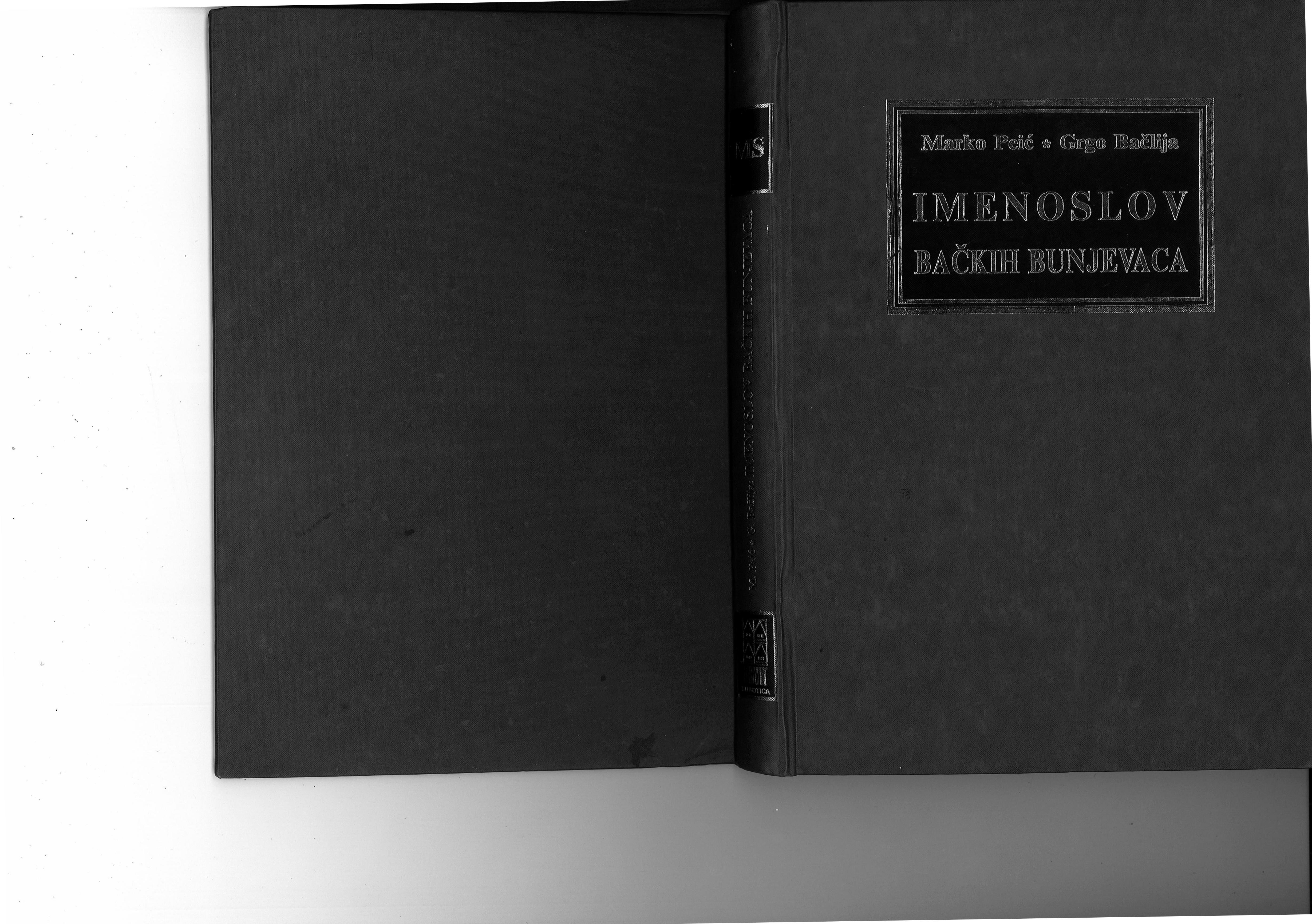 e117qP	C('repo,)	1.4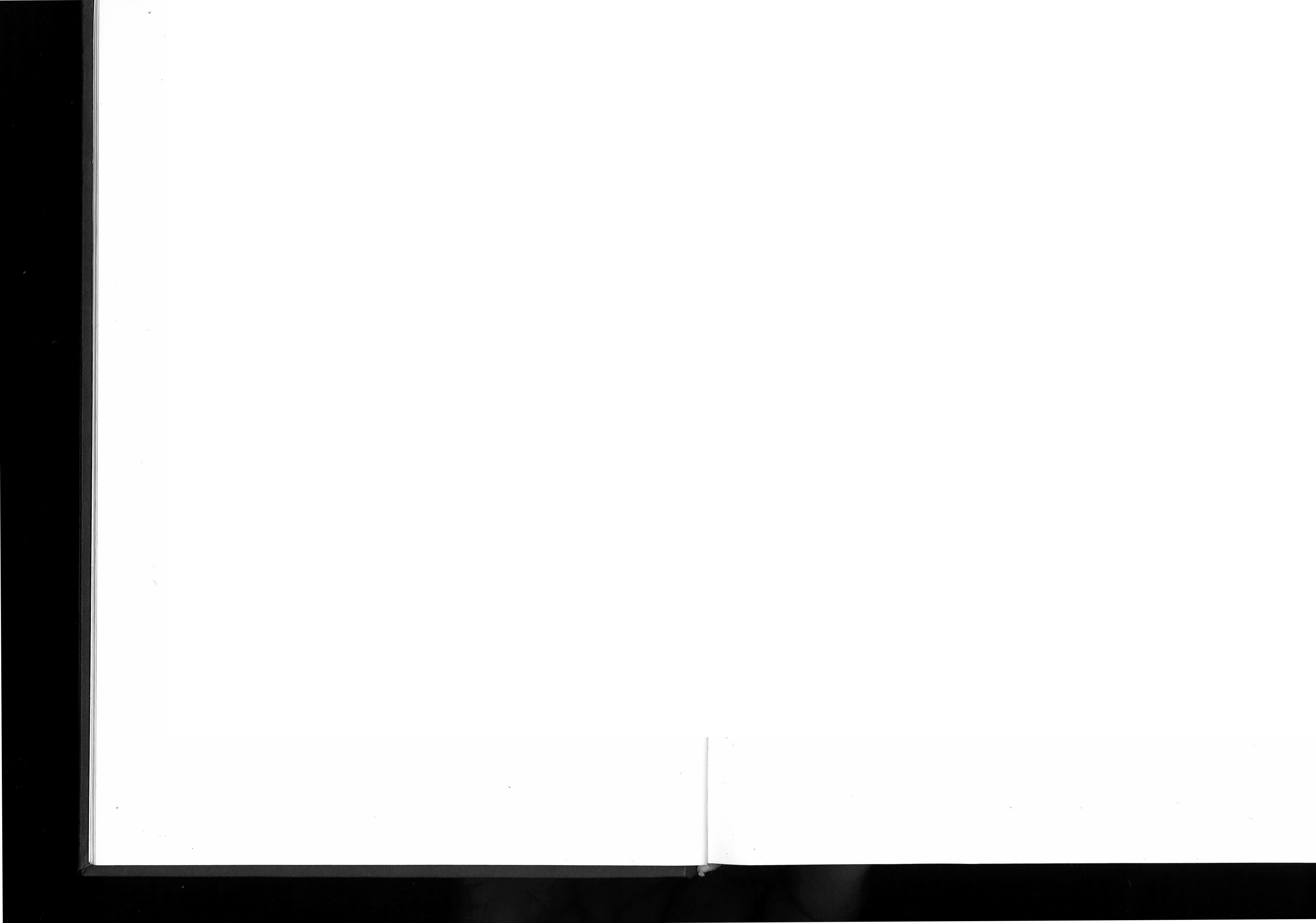 IZVORII MATIČNE KNJIGEMatice rodenih Skupštine opštine Subotica 1687. i od 1756. do 1896. godine. Matice venčanih od 1844. do 1896. godine. Matice umrlih 1717. i 1718. godine.Matice rodenih Župe „Ime Marijino" u Novom Sadu, od 1702. do 1801.godine.Matice rodenih Skupštine opštine Sombor, od 1719. do 1896. godine.Matice rodenih u Bajmoku (pripadaju Skupštini opštine Subotica), od 1813. do 1896. godine.Matice rodenih u Čantaviru (pripadaju Skupštini opštine Subotica), od1838. do 1896. godine.Matice rodenih Župe „Presv. srce Isusovo" u Tavankutu, od 1810. do 1896.Matice rodenih Župe „Rodenje blažene djevice" u Svetozaru Miletiću, od 1752. do 1896. godine i venčanih od 1753. do 1896. godine.II LITERATURAIvan Antunovič, Razprava o podunavskih i potisanskih Bunjevcih i Šokcih. - Wien, 1882 (Novo izdanje u Somboru, 1930. godine), str. 132-143.I~yi IsMn, Szabadka szabad kiralyi v&os trtćnete, I. knj. 1886. godine, II. knj. 1892. godine. - Szabadka.Ivan Ivanič, O Bunjevcima, povesničko narodopisna rasprava. - Subotica,1894. godine.Mijo Mandič, Bunjevačko plemstvo. - Subotička danica za 1927. godinu.Risto Jeremić, Beleške o Bunjevcima. Književni sever, Subotica, ITT, sv. 3-4, 1927, str. 158-165; Isti, Bunjevačka prezimena. - Književni sever, VI, sv. 7-10,1930, str. 252-259.Dr Jovan Erdeljanovič, Poreklo Bunjevaca. - Posebna izdanja (SKA), knj. LXXIX - Filosofski i filološki spisi, knj. 19, Prezimena bunjevačkih rodova. - Beograd, 1930, str. 88-183.Dr Nikola Radojčič, O imenu Bunjevac.- Glasnik istorijskog društva, Novi Sad, 3/1930, str. 268-270.Konstantin T. Kostič, Bunjevci u Sombortt pod vodstvom ftanjevaca do 1787. - Sombor, 1934, str. 9-24.Ive Prčič, Subotica i Bunjevci. - Matica Subotička, Suhotica, 1936.Muhi .Mnos, Zombor trtčnete. - Zombor, 1944, str. 138-139.Unyi Bernard, Sokcicok čs BunyeMcok čs bosnyclk ferences kirtčnete. Budapest, 1947, str. 54-56.Živan Sečanski, Popis stanovništva Bačke tokom osamnaestog veka. - Etnografski institut Srpske akademije nauka, Beograd, 1952. godine.Ivan Jakšič, Iz popisa stanovništva Ugarske, početkom XVIII veka. - Vojvodanski muzej, Novi Sad, 1966. godine.S. Sekereš, Slavonska osobna imena, str. 15-168 i Slavonska prezimena, str. 175-196. - Onomastica jugoslavica 2, Ljubljana, 1970. I s ti, Stara osobna imena u Slavoniji i Baranji. Radovi za znanstveni rad, Vinkovci, 1975, str. 38-141.Rikard Pavelič, Bunjevci. - Zagreb, 1973. godine.Demokratski savez južnih Slavena u Madarskoj, Iz naše prošlosti. Tankčonyvkiad(5, Budapest, 1979. godine.Ante Sekulić, Narodni život i običaji bačkih Bunjevaca. - Jugoslavenska akademija znanosti i umjetnosti, Zagreb, 1986, str. 259-281.Živko Mandić, Povijesna antroponimija bunjevačkih Hrvata u Mađarskoj. - TankOnyvkiadć, Budapest, 1987. godine.Mate šimundič, Rječnik osobnih imena. - Nakladni zavod Matice hrvatske, Zagreb, 1988. godine.Istorijski arhiv Subotica, Koreni - Svedočenja vekova (Pravni položaj i stanovništvo Subotice 1391-1828). - Subotica, 1991. godine.Rikard Pavelić, Stope predaka - Bunjevci u Hrvatskom primorju, Gorskom kotaru i Lici. -Tiskara Rijeka, 1991. godine.godine.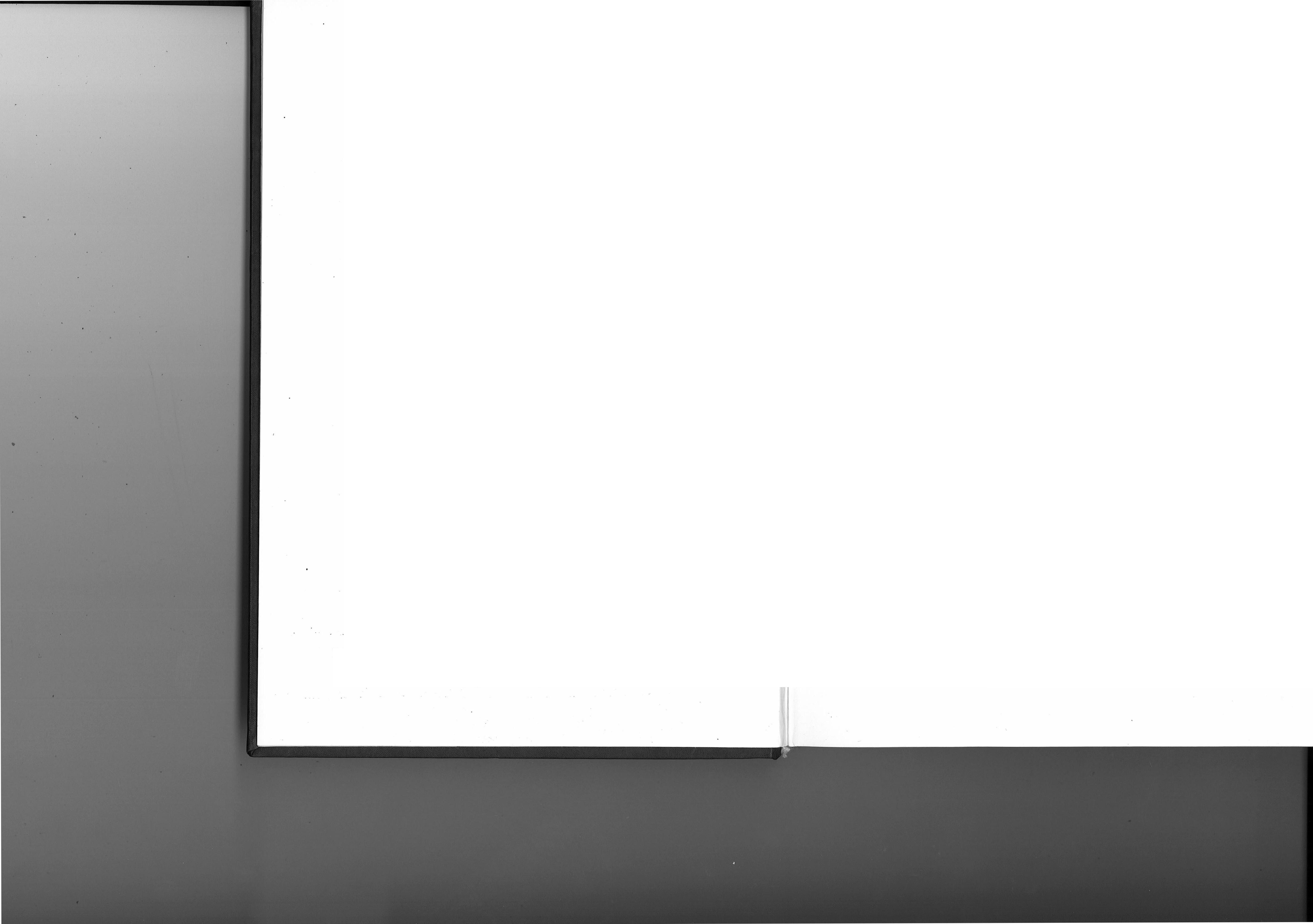 Leksikografska izdanja

Knjiga IIOnomasti
čki rečnici

Knjiga 1RedaktorDragoljub PetrovićPripremu i štampanje ove knjige finansirali su: Ministarstvo za nauku i tehnologiju

Srbije, Pokrajinski sekretarijat za kulturu i obrazovanje Vojvodine, YUCOM

Tavankut i „Birografika" SuboticaNovi Sad * Subotica

1994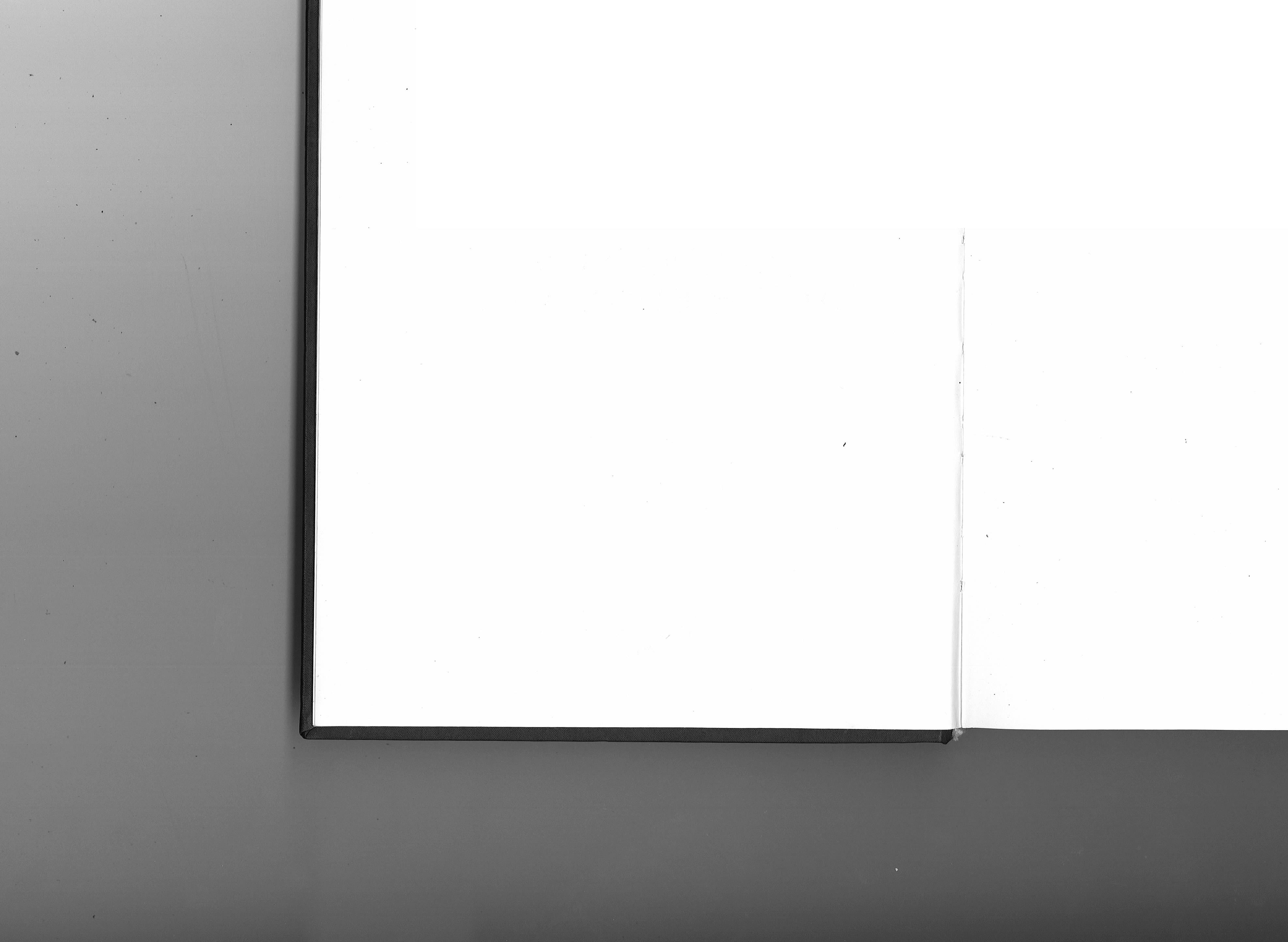 RecenzentiDr JOVAN JERKOVIĆ Dr MATO P1ŽURICASADRŽAJ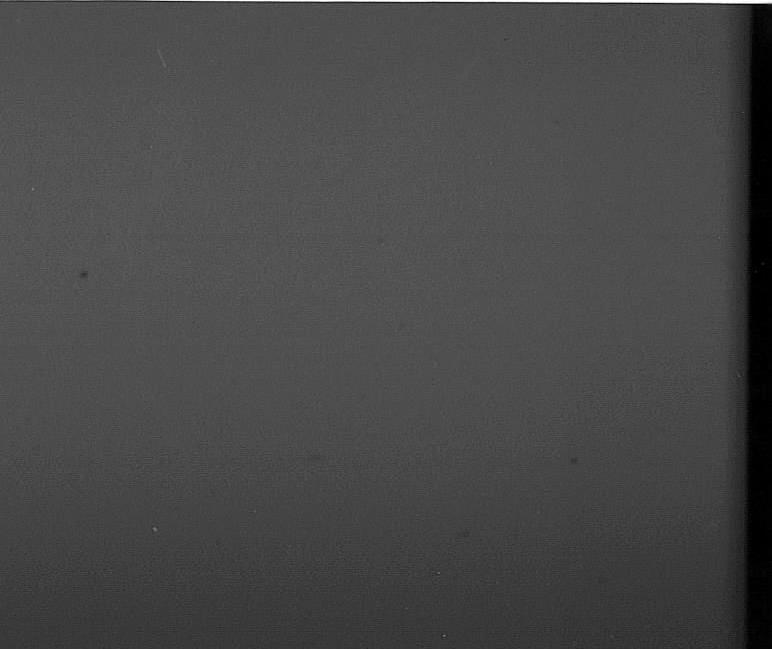 PRETHODNE NAPOMENEImenoslov bačkih Bunjevaca jedan je od retkih priloga istraživanju srpskohrvatskih onomastičkih sistema u kojima se aktuelne prilike razmatraju i u dubljoj istorijskoj perspektivi. Na osnovu starih matičnih knjiga i opsežnih štampanih izvora autori su sabrali bogat spisak prezimena i imena kod bačkih Bunjevaca na prostoru koji je grubo omeđen linijom Sombor-Subotica-Baja. Njihova istraživanja obuhvatila su 76 bunjevačkih naselja u toj zoni i na osnovu njih može se pratiti istorijska sudbina i katoličkog i pravoslavnog življa u dodiru sa mađarskom kulturom i civilizacijom. Pokazuje se, naime, da u mnogima od naznačenih mesta danas nema Bunjevaca, ali su njihova prezimena često sačuvana kao elemenat madarskog onomastičkog sistema, što znači da su tamo Bunjevci potpuno pomađareni.Takva su prezimena u ovoj knjizi data u onom obliku u kome su se našla u pisanim izvorima, a današnji njihov lik, s oznakom akcenta, dat je samo za ona mesta u kojima prezime i danas postoji (u rečniku to je označeno polumasnom skraćenicom mesta). Pri tom su u zagradama iza imena mesta naznačene i godine prvog i poslednjeg pomena nestalih prezimena, a za ona koja i danas postoje naznačena je samo godina prvog pomena. Time se, razume se - samo relativno, može pratiti proces nestajanja slovenskog življa u mađarskom okruženju, a daljim istraživanjima slika koja se ovde donosi moči če se upotpunjavati i u mnogim pojedinostima preciznije određivati. Posebno je, pri tom, zanimljivo ukazati na činjenicu da su mnoga današnja bunjevačka prezimena obična na mnogim delovima srpskohrvatskog etnojezičkog prostora, što može svedočiti i o poreklu mnogih bunjevačkih porodica i o mehanizmima uobličavanja bunjevačkog etničkog i govornog kompleksa. Stoga valja očekivati s posebnim interesovanjem rezultate sličnih istraživanja matičnih knjiga i drugih izvora koji se tiču pravoslavnog življa na tim prostorima.Što se tiče ličnih imena, u poslednja dva veka bunjevačke prilike postale su prilično specifične: roditelji su na kršteniu detetu davali narodno ime i po tome ga zvali u porodici, sveštenici su mu davali crkveno ime, prema svecu zaštitniku, a u državnim maticama upisivano je ime koje je propisivala stroga državna administracija. To je postalo praksa kada je, recimo, krajem prošlog veka propisano da se u matične knjige imena mogu unositi samo u skladu s mađarskim jezikom i pravopisom, što je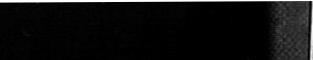 SPISAK BUNJEVAČKIH NASELJAAljBaBčBčBiBjBkBoBrBšBšaBTBuBVČaČanČi18 ČkČljČočvJaKaKčKeKoKsKuKžLuMaMBMdMiMIdMoMšNSOdžPaPčPddovelo do prevodenja bunjevačkih imena na mađarski, pa je tako Stwtin postaoZ6ra -> Hajnalka, Ivan Jdnos, Jčlena -> Ilona i sl. Kada su posle Prvog svetskog rata,medutim, takva imena „vračana" na naš jezik, nije to učinjeno u skladu s bunjevačkomgovornom praksom pa je IstMn „postao" Stevan, Erzs&et -> Jelisaveta, Mnos Jo-van i sl.U vrlo izrazite odlike bunjevačkog imenoslova spada i visoka frekvencijaporodičnih i ličnih nadimaka, ali izgleda da je taj fenomen uočljiviji za Suboticu i njenuokolinu nego za druge oblasti nastanjene Bunjevcima. Po svemu sudeći, tragoviporodičnih nadimaka sačuvani su u čestim dvojnim prezimenima kod Bunjevaca, kaou primerima: Peić Bibić, Peić Gavran, Peić Sadžak, Peić Tukuljac, Vojnić Hajduk, VojnićKortmiš, Vojnić Rogić, Vojnić Tunić i sl., pri čemu je porodični nadimak ozvaničenunošenjem u službene dokumente i postao sastavni deo prezimena (up. o tome: TrifunPavlović, Dvojna prezimena bačkih Bunjevaca - „Rukovet", Subotica, br. 6/1990, str.1698-1707). Posebna istraživanja pokazala bi da su neka od sekundarnih prezimenavrlo stara i na to ukazuju i Peićeve opservacije o pojedinima od njih. Tako je, recimo,kao poreski obveznik u Kačmaru 1720. godine upisan Cvejo Išpanović (CzvejoIspanovica), a sedam godina kasnije isto lice upisano je kao Cvijo Dizdar. Značaj tepojedinosti potvrđuje se pamćenjem današnjih Išpanovića da su oni poreklomIšpanovići Dizdarevi i da im je Dizdar bio porodični nadimak.Putevi nastajanja nadimaka kod Bunjevaca, po svemu sudeči, vrlo su složeni ipromenljivi. Valja, naime, reći da se nadimci vezuju jedino za ,mušku liniju' uporodičnom stablu i da žene praktično nemaju nadimaka, pri čemu se smatra sasvimnormalnim da okolina nekog svog suseda i sugradanina zna po imenu i nadimku a damu prezime niko ne zna. Zbog toga je često teško razgraničiti porodične nadimke odličnih, budući da grananjem porodica neki lični nadimci prerastaju u porodične dokstari nadimci ili iščezavaju sa smrću porodičnog starešine ili se vezuju za samo nekinjen ogranak.*ls•szentivn)DaDeDšDuĐrĐuGaGSIHa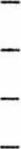 Aljmaš (Bksalms)BajmokBaračka (Nagybaracska)Bačin (Bkya)(Bikič) (Bksbokod)Baja (Baja)BikovoBoršot (Bksborsod)Borota (Borod)Baškut (Vasktit)BajšaBačka TopolaBudim (Buda)Bački VinogradiČanad (rsekcsankl)ČantavirČikerija (C,sikćria)Čikuzda (Stildisd)Čatalja (Cskalya)ČonopljaČavolj (C,sffi.roly)Dautovo (Wvod)Deska (Deszk)Dušnok (Dusnok)Dudvar (Nemesmidudvar)Đurič (Bksszentgy(irgy)ĐurdinGara (Gara)Gornji Sv. Ivan (FHajoš (Haj6s)Pe -PSI -Rc -Ri -Sa -SBScSčSeJankovac (Jkloshalma)Kaćmar (Katymk)Kalača (Kalocsa)Kelebija (Kelebia)Kolut	Knj - Kakanj (KMcony)KupusinaKunbaja (Kumbaja)KanjižaLudošMatevič (Mkćtelke)Mala BosnaMadaraš (Madaras)Miljkut (Mćlylult)Mali IdošMohač (Mohks)Monoštor (~onostor)Novi SadOdžaciPalićPačirPandur (PandUr)Pečuj (Pćcs)Prigrevica Sv. IvanRoglaticaRim (Rčm)Santovo (Hercegsznt(5)Stoni Beograd (Szćkesfehćrvk)SivacStančićSegedin (Szeged)TemerinTompa (Tompa)Tukulja (TČ&Č51)Tavankut 	Vancaga	Pandur+ Kakanj(Bajaszentistvi)VerušičIstraživanja bunjevačkih onomastikona Marka Peića i Grge Bačlije iznose prednašu naučnu javnost blizu 4.700 prezimena, 1.656 porodičnih nadimaka, oko 480 ličnihimena i 830 ličnih nadimaka, pri čemu su mnogi od tih podataka propračeni kraćimnapomenama ili objašnjenjima o tome kako su nastajali.Na početku knjige priloženi su spiskovi skraćenica i znakova, karta bunjevačkihnaselja u Bačkoj s posebnim popisom svih mesta koja se pominju u obradenommaterijalu (njihov je broj, razume se, nejednak zbog toga što u mnogim mestima danasviše nema Bunjevaca), pregled transkripcije pojedinih glasova prema pisanim iz-. vorima i, na kraju, popis izvora i literature.Ovim delom Marko Peič i Grgo Bačlija još jednom zadužuju i svoj bunjevačkirod i nauku o srpskohrvatskim dijalektima. Ne vidim od toga bolje preporuke jednomljudskom delu.TeToTuTvVaVeVGdeo 1.Novi Sad, 10. jul 1992.D. PetrovićVodeni Grad (Viziv&oskv. Budimpešte)žednikžeSgSiSMSMoSoSrStSuTaSirig (Szreg)Siget (Szigetv&)Svetozar MiletićStara MoravicaSomborSrimljani (Szeremle)SentaSubotica (uži grad)Taban (Ta1:61- I. kv.Budimpešte)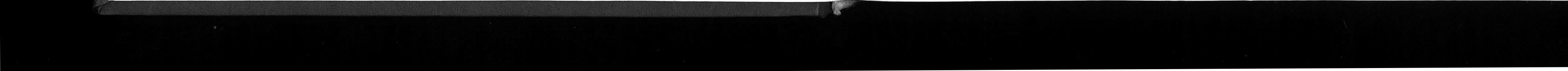 dovelo do prevodenja bunjevačkih imena na mađarski, pa je tako Stwiin postao Istvdn, Z6ra -> Hajnalka, Ivan -> Jdnos, Mena -> Ilona i sl. Kada su posle Prvog svetskog rata, međutim, takva imena „vračana" na naš jezik, nije to učinjeno u skladu s bunjevačkom govornom praksom pa je Istvdn „postao" Stevan, Erzsćbet -> Jelisaveta, Jdnos -> Jovan i sl.U vrlo izrazite odlike bunjevačkog imenoslova spada i visoka frekvencija porodičnih i ličnih nadimaka, ali izgleda da je taj fenomen uočljiviji za Suboticu i njenu okolinu nego za druge oblasti nastanjene Bunjevcima. Po svemu sudeći, tragovi porodičnih nadimaka sačuvani su u čestim dvojnim prezimenima kod Bunjevaca, kao u primerima: Peič Bibič, Peič Gavran, Peić Sadžak, Peič Tukuljac, Vojnič Hajduk, Vojnić Kortmiš, Vojnić Rogić, Vojnić Tunić i sl., pri čemu je porodični nadimak ozvaničen unošenjem u službene dokumente i postao sastavni deo prezimena (up. o tome: Trifun Pavlovič, Dvojna prezimena bačkih Bunjevaca - „Rukovet, Subotica, br. 6/1990, str. 1698-1707). PO-sebnalstraživanja pokazala bi da su neka od sekundarnih prezimena vrlo stara i na to ukazuju i Peićeve opservacije o pojedinima od njih. Tako je, recimo, kao poreski obveznik u Kaćmaru 1720. godine upisan Cvejo Išpanović (Czvejo Ispanovica), a sedam godina kasnije isto lice upisano je kao Cvijo Dizdar. Značaj te pojedinosti potvrđuje se pamćenjem današnjih Išpanovića da su oni poreklom Išpanovići Dizdarevi i da im je Dizdar bio porodični nadimak.Putevi nastajanja nadimaka kod Bunjevaca, po svemu sudeči, vrlo su složeni i promenljivi. Valja, naime, reči da se nadimci vezuju jedino za ,mušku liniju' u porodičnom stablu i da žene praktično nemaju nadimaka, pri čemu se smatra sasvim normalnim da okolina nekog svog suseda i sugrađanina zna po imenu i nadimku a da mu prezime niko ne zna. Zbog toga je često teško razgraničiti porodične nadimke od ličnih, buduči da grananjem porodica neki lični nadimci prerastaju u porodične dok stari nadimci ili iščezavaju sa smrču porodičnog starešine ili se vezuju za samo neki njen ogranak.Istraživanja bunjevačkih onomastikona Marka Peiča i Grge Bačlije iznose pred našu naučnu javnost blizu 4.700 prezimena, 1.656 porodičnih nadimaka, oko 480 ličnih imena i 830 ličnih nadimaka, pri čemu su mnogi od tih podataka propračeni kračim napomenama ili objašnjenjima o tome kako su nastajali.Na početku knjige priloženi su spiskovi skraćenica i znakova, karta bunjevačkih naselja u Bačkoj s posebnim popisom svih mesta koja se pominju u obrađenom materijalu (njihov je broj, razume se, nejednak zbog toga što u mnogim mestima danas više nema Bunjevaca), pregled transkripcije pojedinih glasova prema pisanim izvorima i, na kraju, popis izvora i literature.Ovim delom Marko Peič i Grgo Bačlija još jednom zadužuju i svoj bunjevački rod i nauku o srpskohrvatskim dijalektima. Ne vidim od toga bolje preporuke jednom ljudskom delu.Novi Sad, 10. jul 1992.D. PetrovićSPISAK BUNJEVAČKIH NASELJAAljBaBčBćBiBjBkBoBrBšBšaBTBuBVČačanČi 18 ČkNČočvDaDeDšDuĐrĐ uGaGSIHaAljmaš (Bacsalm)BajmokBaračka (Nagybaracska)Bačin (Bkya)(Bikić) (Bksbokod)Baja (Baja)BikovoBoršot (Bksborsod)Borota (Borod)Baškut (Vasktit)BajšaBačka TopolaBudim (Buda)Bački VinogradiČanad (sekcsankl)ČantavirČikerija (Csikćria)Čikuzda (Sđkđsd) Č- ,atalja (Cskalya)'ČonopljaČavolj (Csk/oly)Dautovo (Dkod)Deska (Deszk)Dušnok (Dusnok) - Dudvar (Nemesnkludvar)Đurič (Bksszentgyđrgy)- Đurdin .Gara (Gara)Gornji Sv. Ivan (F	ntivk)Hajoš (Haj6s)JaKaKčKeKoKsKuKžLuMaMBMdMiMIdMoMšNSOdžPaPčPdPePSIRcRiSaSBScSčSeJankovac (Jkloshalma)Kaćmar (Katymk)Kalača (Kalocsa)Kelebija (Kelebia)KolutKupusinaKunbaja (Kumbaja)KanjižaLudošMatević (Mkćtelke)Mala BosnaMadaraš (Madaras)Miljkut (Mćlykt)Mali IdošMohač (Mohks)Monoštor (Bkmonostor)Novi SadOdžaciPalićPačirPandur (Pandr)Pečuj (Pćcs)Prigrevica Sv. IvanRoglaticaRim (Rćm)Santovo (Hercegsdntđ)Stoni Beograd (Szćkesfehćrdr)SivacStančićSegedin (Szeged)deo I.TemerinTompa (Tompa)Tukulja (TUč51)TavankutVancaga (Bajaszentistv)VerušićVodeni Grad (Wziv&oskv. Budimpešte)ŽednikTeToTuTvVaVeVGŽeSirig (Szreg)Siget (Szigetv55)Svetozar MiletićStara MoravicaSomborSrimljani (Szeremle)SentaSubotica (uži grad)Taban (Tabn — I. kv.Budimpešte)SgSiSMSMoSoSrStSuTa•BUNJEVAČKA NASELJA U BAČKOJ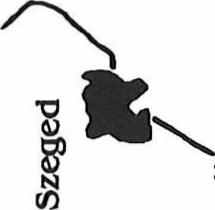 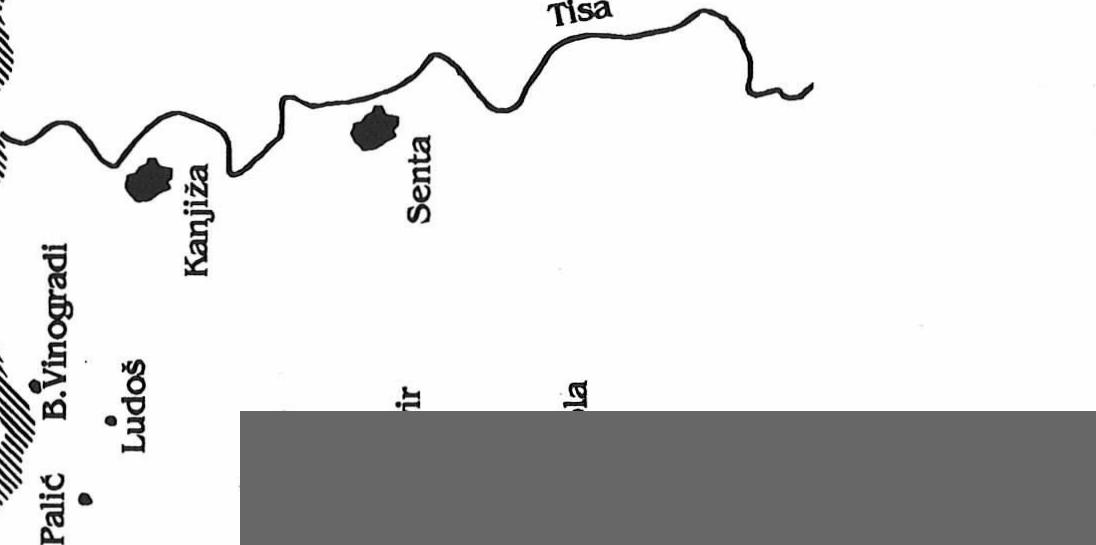 0,CA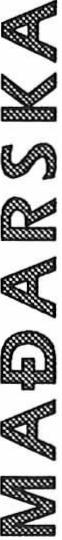 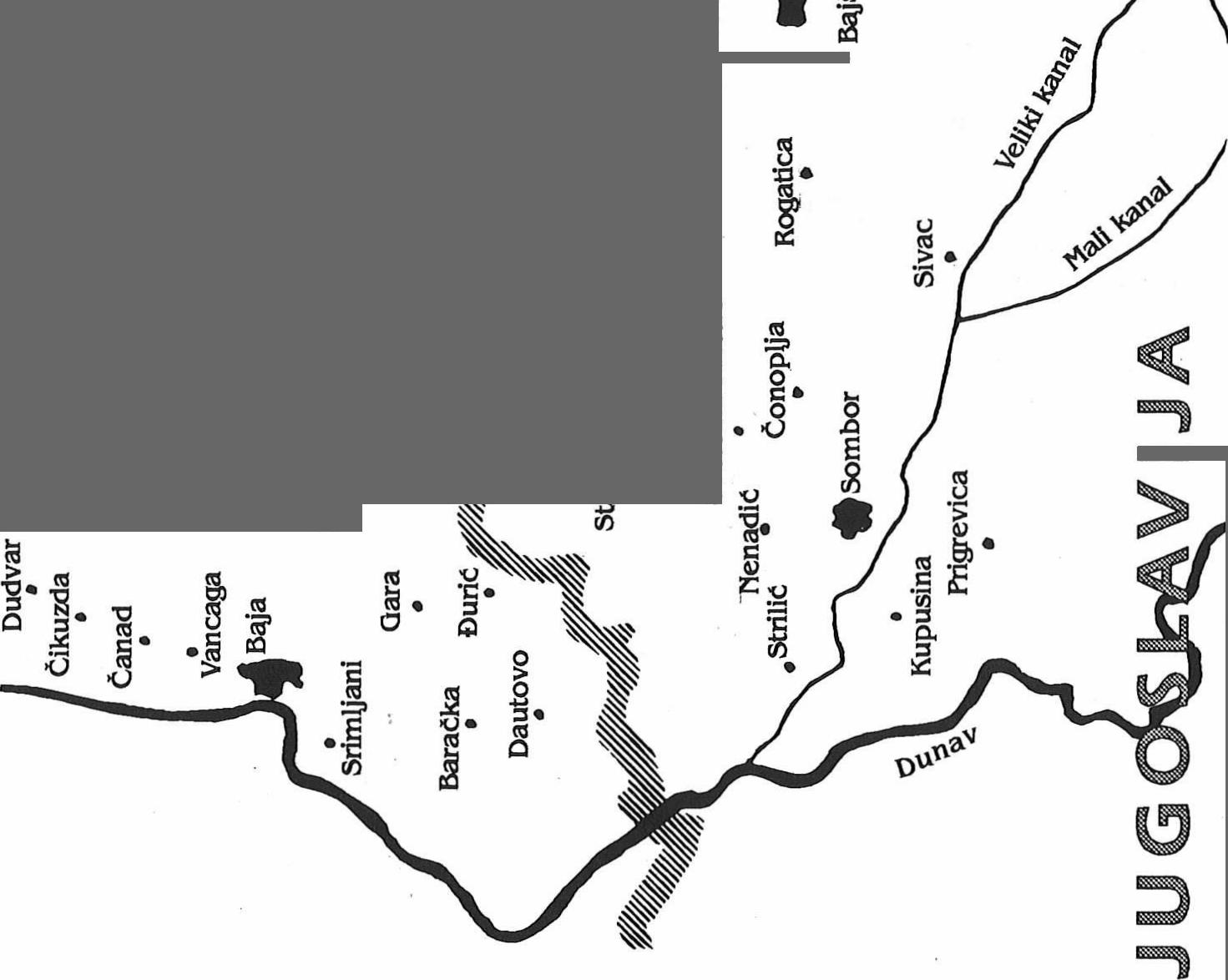 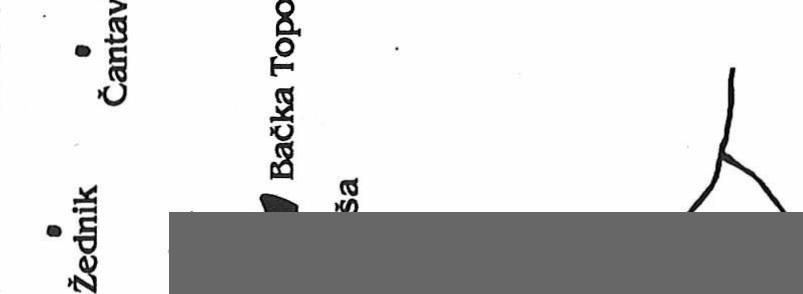 s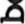 ezies)	:C1 401733z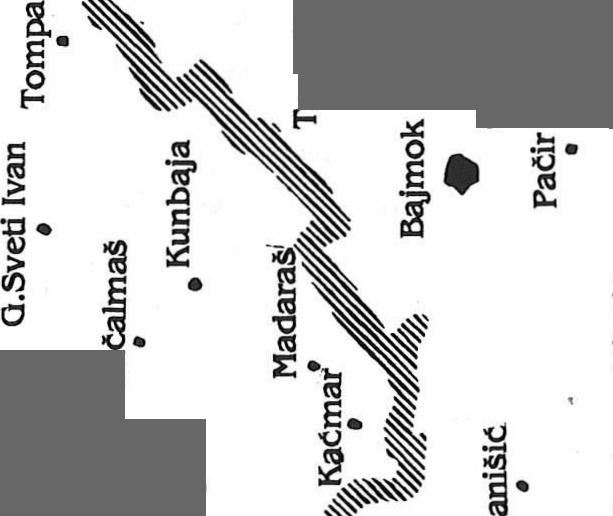 "5 ••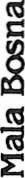 .5'54® St. Moravica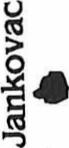 Svetozar Miletič, c .) 22 .	95ei)02	(-4- Heo .	z :-) ›.:, ,.:g-Ec	co b4cu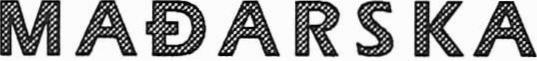 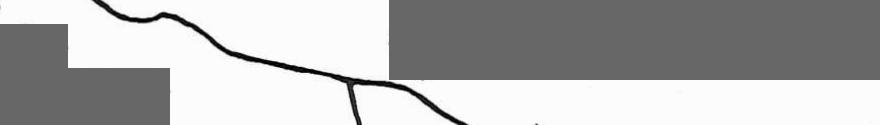 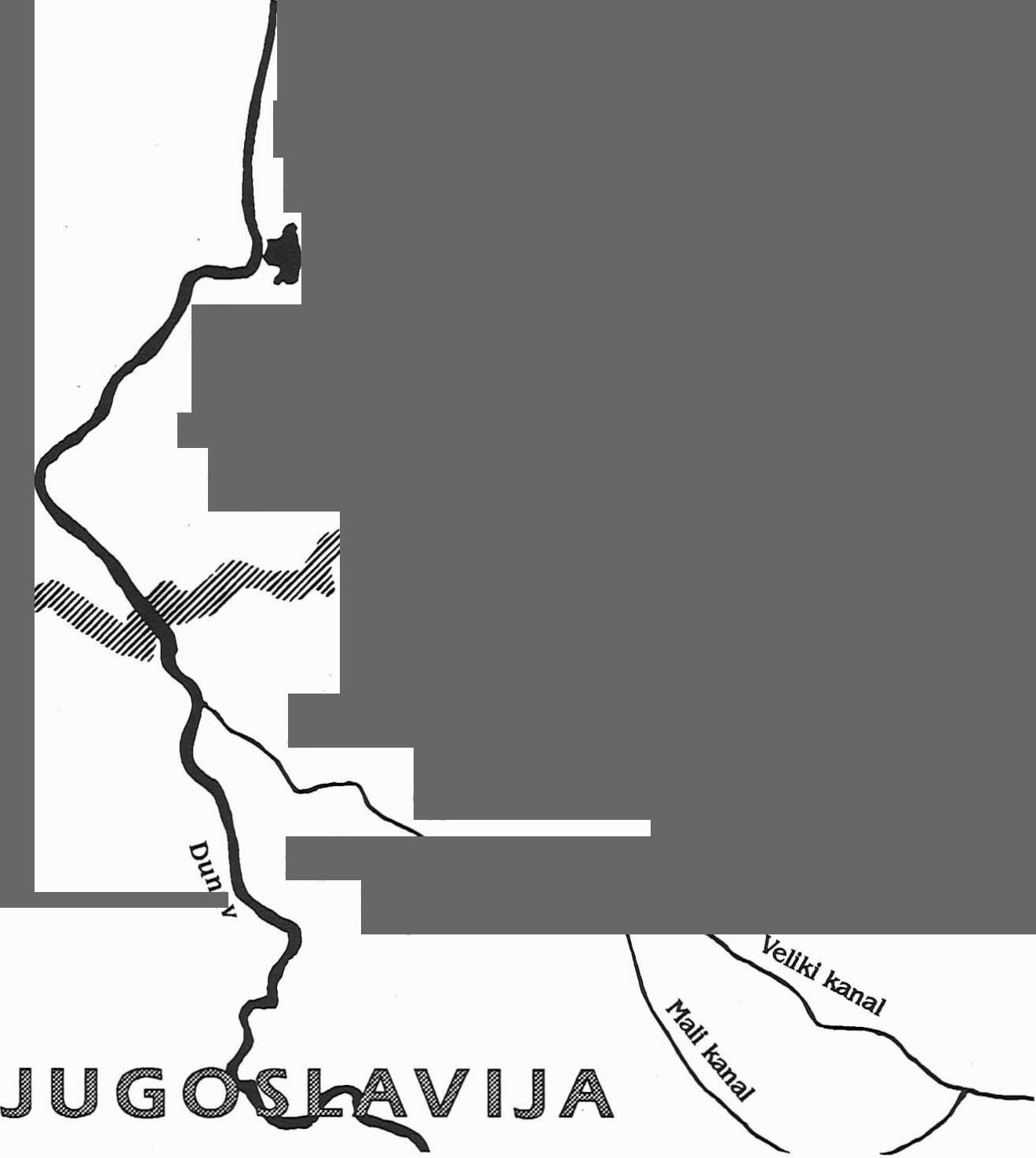 Dudvar•Čikuzda•čanadBorotaRem •JankovacSzeged•VancagaBqja•G.Sveti IvanTompa Kaelebkja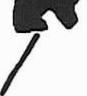 Bačalmaš••SrilnUaniMatevič••BikičBoršod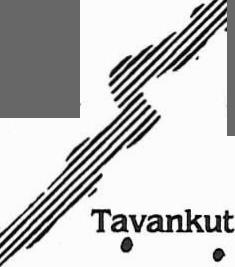 9 KunbqjaGara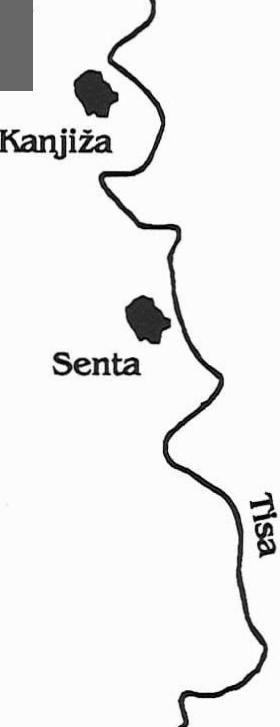 Subotica Palič B.VinogradiLudošBaračka•Madaraš'Đur.ičr KaćtortartDautovo•Ma1a Bosna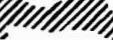 BikovoStanišič•Bc*nok41,ĐurdintednikPačir•čantavirSvetozar Miletič•® St. MoravicaNenadičStrilitRogaticačonopUa•eSomborfie Bačka TopolaScljša•KupusinaPrigrevica•Sivac•94)BUNJEVAČKA NASELJA U BAČKOJ•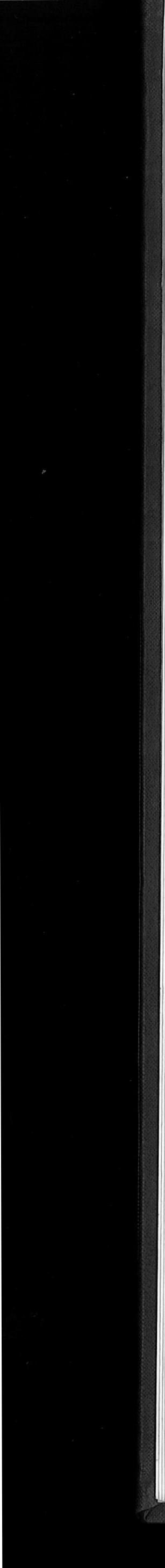 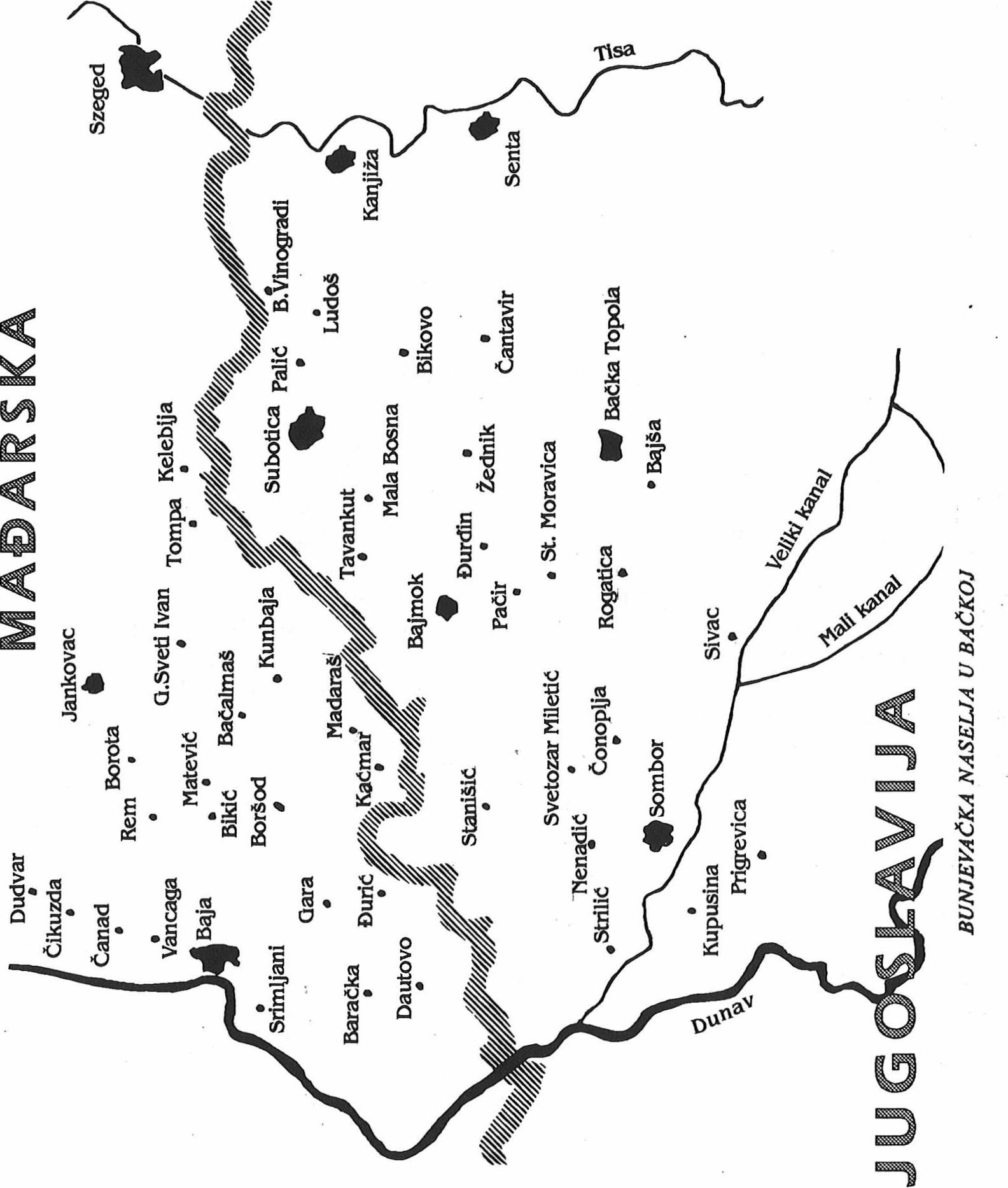 rnMADARSKAg .c)O3 .«1t‘i ,g •=KJro•Sirig (Szbreg)Siget (Szigetv&) Svetozar Miletić Stara Moravica SomborSrimljani (Szeremle) SentaSubotica (uži grad) Taban (Tabn — I. kv. Budimpešte)Te	TemerinTo	Tompa (Tompa)Tu	Tukulja (Tbkb1)Tv	TavankutVa — Vancaga (Bajaszentistvt)Ve	VerušićVG	Vodeni Grad (VIzivftos — deo I.

kv. Budimpešte)že — žednik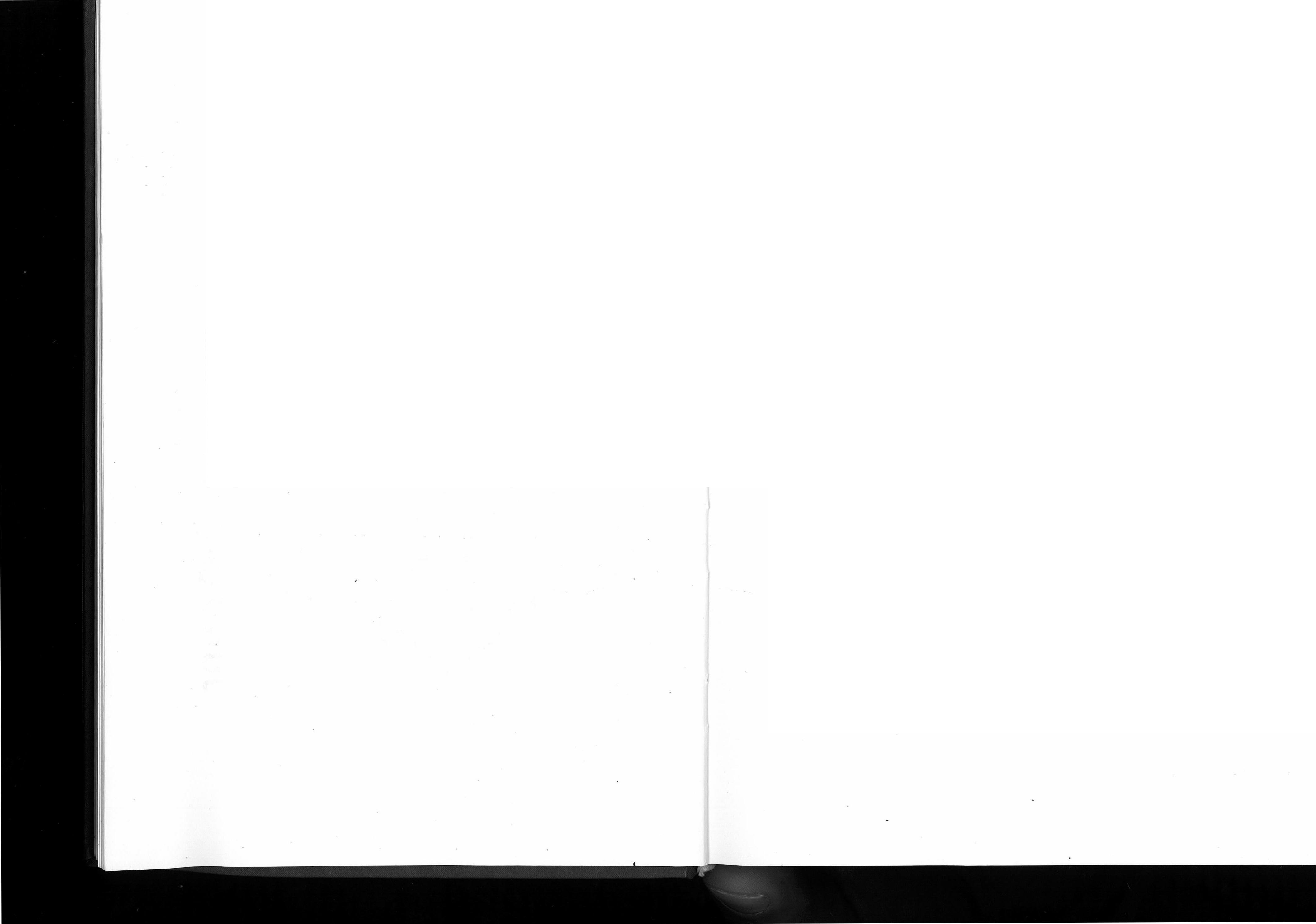 SKRAĆENICE I ZNAKOVIdem. — deminutivhip. — hipokoristikim. — imenicaimp. — imperativlat. — latinskiln — lični nadimak (imenu)m — muško (ime)mađ. — madarskim hip — muško ime hipokoristik nem. — nemačkipn — porodični nadimakpr — prezimeprid. — pridevsek. pr. — sekundarno prezimeskrać. — skraćenicav. — vidiž — žensko (ime)ž hip — žensko ime hipokoristik> — razvilo se u (Mkija > Mka)< — postalo od (Skendčrovič < Skčn-der)TRANSKRIPCIJA U IZVORNIM DOKUMENTIMAa = aa,c = c, ch, cs, cz, dz, ti, tz, zč = c, ch, chc, c,.s, csi, cz, cx, s, sc, sch, sh, sz, tsch, ty, z, zč = c, cch, ccs, ch, chi, chy, cs, csi, cz, čh, gy, ht, sch, schz, t, tgy, th, ti, tj, ts, tz, tty, ty, zdž = c, cc, ch, cs, cz, ds, dš, dzs, gcs, gd, gdcs, gdzs, gg, ggs, gh, gi, gj, gs, gz, gy, gx, kx, s, sc, sh, ss, sz, z, zi, zs, Z, xđ = ch, cs, csy, d, di, dj, ge, gh, gi, gj, go, gu, gy, kj, sd, tj, txe = ea, ei,f = phg = ghh = ch, phi = ii, ij, iy, y,= Y, iYk= c, cc, cch, ch, cs, cz1 = 11lj = gl, gli, 1, li, 1y, lyjnj = gn, in, ne, ni, nj, ny, nnyo = eo, oo, c5, oup = phs = f, fs, s, ss, sz, z, zz, xš = cs, csh, s, sc, sch, sh, ss, sz, s, z, zs, zsch, xt = th, tt, tthu =v = u, wz = s, ss, sz, zsž = ch, gs, kgs, s, ss, sz, z, zd, zs, x, *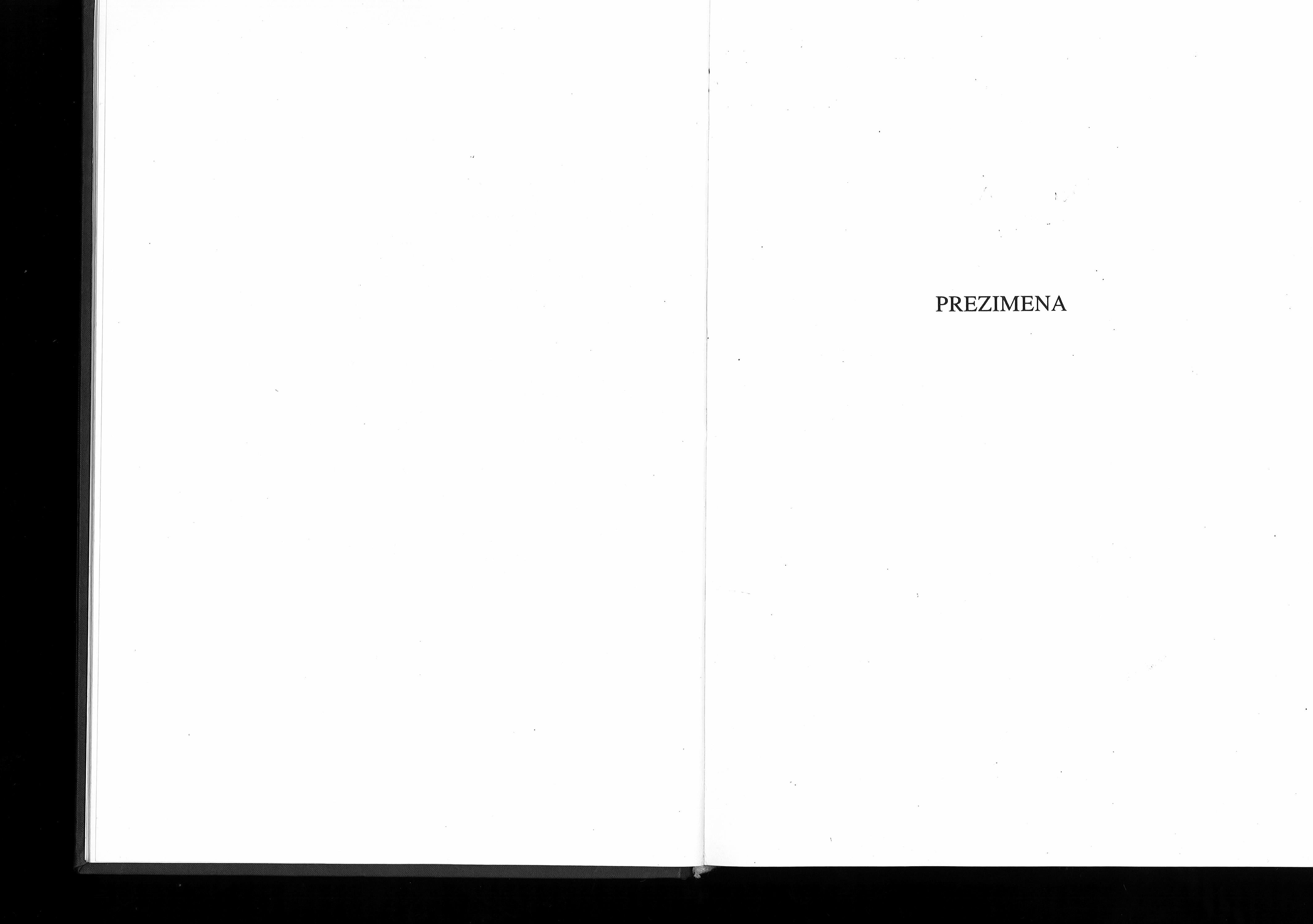 PREZIMENAAAbadžija (Abacsia) Bj (1715-1720) Abijančić (Abiksics, Abikicsics) Bj (1834)Abijanović (Abianovits) Bj (1853) Abramčić (Abramcsics, Ambramtyity) Se (1711-1720)Abraham (Abraham, AbraHm) Se (1665)'AbraUmič (Abrahamits) Alj (1855) Abrahamov (Abrahamov) Se (1713) Abrahamović (Abrahamovich, Abra-hamovits) Alj (1743), Ku (1878) Abramov (Abramov) Alj (1828), Su(1720)Abdunovič (Abramovics, Abramovich) Alj (1741), Ku (1878), Su, Se (1843), So (1736)2Jkbrašić (Abrasich, Abroszich) To (1839),SuAbračić (Abricsity) Ka (1748) Acković (Aczkovics, Adzkovits) Bj (1770-1849)Ačič (Acsich, Hacsich, Atsits) Bj (1720- 1828), Su (1737)Adam (Adam) Bj (1722), GSI (1727) Adamković (Adamkovics, Adanikovich,Adamkovits) Bj (1807), GSI (1747-1766), Ke (1894), Se (1708-1798)Adamov (Adamov) Bj (1722), Vo (1820)Adtimović (Adknovity, Adamovich, Adamovics) Bč (1751 -1919), Bi (1730), B,j (1722), Bo (1760), Da (1878-1934), GSI (1733-1767), Ja (1736-1760), Odž, SM (1626), Se (1700-1791), So (1725), Su (1625)3;kdamšič (Adamsits) Bj (1821)Adić (Adics, Agyich, Adyich) Bj (1779);kdžić (Agyich, Adyich, Agxich) Bi (1855), Bj (1790), So (1735)Agašić (Agaschich) Bj (1769)Agatić (Agatics, Jagatics, Aggatics, Agatitsh) All,(1747), Bi (1924), Bj (1720), Bš (1812 , ev (1924), GSI (1784), Ka (1884), • (1720), SM, Su, Va (1809)4Agić Hagich, Agics, Ogich, Agich) Bj(1730-1828), Ga (1735 -1736)Agin (Agin) Ka (1776)Aglašev (Aglassev) Su (1692)Agnić (Agnity) Se (1734)Agošić (Agositx) Se (1745)1 U Segedinu su svi pomađareni.2 U Segedinu su pomadareni, a prezime je promenjeno u Abrandm.3 Đuro Adamović iz Svetozara Miletića dobio je plemstvo 1625. godine; proglašen jeza plemića 1626. godine u Požurm.4 U Madarskoj su neke porodice pomadarene, a prezime je promenjeno u Arddi2•Agustić	20	Andršev Andrašević	21	AntunićAgustić (Jagustich, Augustich) Bj (1731- 1734)Agustinović (Agustinovics, Jagustinovich) Bj (1725-1744),Ga (1735),So (1735), Su (1737)Agušić (Agussich) Bj (1734)Akarić (Akarich, Akorics) Bj (1803- 1865)5Akić (Akity) Bi (1945), Se (1723- 1749)Aklačić (Aklaghych) Bj (1721) Aklačin (Aklatsin) Bj (1720)Aladić (Alagyics, Alladics, Aladich, Alatics, Aladits, Aladdits) Alj (1765-1813), Bč (1758-1858), Bi (1878), Bj (1834), Bo, Bš (1881-1887), Da (1772), Ga (1878), GSI, Mo (1753-1776), SuAladžić (Alazich, Alacsich, Aloichich, Aladžich, Alassich, Alaszics, Alaxich, Alashich, Aladsics, Aladsits, Alagyity, Aladzsics), Alj, Bi (1734), Bj (1719), Člj (1738), Đr (1903), Čan (1849), Ga (1724), Mš (1739), Su (1896), So (1896)6Alaga (Alaga, Halaga, Alagan, Allaga) Bj (1736-1858), Ka (1715-1743), Se (1699-1711), SM (1686), Su, NS (1791)7Alagić (Alagich, Alagicz, Halagics, Halaganicz, Alogics, Alokich, Allogich, Allagich, Halagich, Alagyics, Allagity) Alj (1722-1743), Bi (1845), Bj (1718- 1852), Bu (1720), Čo, Ga (1731-1741), Ka (1729), So (1751), Su (1722).Alagin	Alagin) Bj (1720), Ka(1816)Alajbeg (Alaibeg) Ka (1762) Alajbegov (Alaibegov) Ka (1760) Alajbegović (Alajbegovich) Ka (1748) Alaković (Alakovics, Allokkov) Ka(1732-1749)Alarev (Alarev) Ka (1748)Alarović (Allar, Allarovich, Ala rovich, Alarovics, Alardics, Alerov, Ala-•11., rovity) Bi (1733-1771), Ka (1757), Pd (1749), Alj (1762-1801), Se (1775)Alas (Alazs) Bj (1745)Alasović (Alasovich, Halaszevich) Bj (1731-1763)Albanović (Albanovity) Se (1735) Albertov (Albertov, Albertka) Ka (1775- 1790)Albic (Albicz) Ga (1890)Albić (Albics) Ga (1824)Alčić (Alcsich, Alcsa) Bj (1745-1763), Su (1765)Aleksić (Alexity, Alexa, Alexin, Alexich, Aleksich) So (1720), Se (1744- 1750), Su (1765), Ba (1785)Aleksin (v. Aleksić) Se (1757) Aleksović (Alexovics, Aleksovics) Se (1731-1740)AlOšević (Algasevich) Su (1692) Altinger (Altinger) So (1720) Aljmšac (Almasanacz, Almasacz) AIj(1772-1774), SoAljmMki sek. pr. Frčo rvt Ke (1894), To (iz Ke)Ambarović (Ambarovich) (v. Hambarović) Bj (1763), Su (1765)Amhrošević (Ambross, Ambroszevich) Ga (1739-1761)Ambrović (Lbroovich, Ambrovich) Bj (1727-1763)Ambreizović (Ambrozovich) So (1816) Ambruš SuAmpelić (Ampelich) (v. Hampelić) Su (1896)Ampić (Ampits, Ampich) So (1720) Anašić (Anaissich, Anasits) Bj (1722- 1815);knčić (Ancsics, Antyity) Bj (1867), Se (1700-1711), Su, VeAndraković (Andrakovich, Androk) Bj (1723-1867)Andnišev (Andrassev) So (1790)Andrašević (Andrasovich, Andrasevich, Androsovich, Andosovich, Andrasovics, Andrassevich) Bj (1725), Čk (1719), GSI (1795 -1863); Se (1732- 1834)Andrašić (Androsich, Andrasich, Andrasics, Androsits, Andrassich, Androsity, Andrasits) Alj (1879-1894), Bi (1744 - 1774), Bj (1724-1865), GSI (1804-1799), Ka (1748-1828), JQI(1747-1799), So (1787), Su (1779) Va (1812-1867)Andrašković (Andraskovity, Andrskovits) Bj (1780), Ku (1878)Andrašov (Andrasov) Čk (1720) Andrašović (Andrasovics) NS (1723) Andrejković (Andrejkovics, Ondrej-kovics, Andreikovics) Bč (1763), Čk(1742), So (1744)Andr&ović (Andrekovics) Bč (1779),Bj (1855), Čk (1761), SM, So (1749), Su Andrešić (Andresich) Ka (1815) Andrić (Andrich, Andrics) Se (1695-1712), Člj (1737-1747), So (1744), Su Andrifflević (Andriassevich) So (1743) AndrVvić (Andrievics, Andriivity,Andrievich) Se (1694 -1711) Bj (1720-1763), So (1742)Anddković (Andrikovics) Bj (1858) Andrinić (Andrinics, Andrininich) Bj (1872-1886)Androšić (Androsics, Androsits, And-rosity) Bj (1724), GSI (1799), Knj (1799) Androv (Androv) Ca (1852), GSI(1799)Andrović (Androvics, Andovics, Androvity, Androvits, Androvich) Bj (1833- 1886), Bš (1880-1889), Ča (1838), GSI (1805), Ke, Se (1796-1873), Va (1809)Andrušac (Andrussacz) Ga (1878)Andrušević (Andrusevich) So (1751)Andrušić (Sandrusich, Andrusich, Andrusity, Andruchich, Andrushics, Anduszity, Andruss, Andrusits, Andrussits) Bi (1727 -1856), Bj (1770), Ga (1828-1878),GSI (1768), Ka (1791-1875), Knj (1772- 1799), Se (1695-1710), Va (1828)Andrušin (Andrušin) Ga (1860), Ka (1748)Andrušković (And rushkovi ts) Va (1818- 1821)Andrušov (Andrusov) Bj (1723) Andrušović (Andrussovics, Andrus-sovich, Andruszovich) Bj (1720), Bi(1730-1840), Ka (1748-1771)

Andžlirović So (1770)Andćlković Su •Anešić (Anechits) So (1747)Aničić (Anicza, Anicsity, Anitsits, Anicsics, Annichics, Anichith, Annicsich) Ba (1793), Bj (1867), či (1843-1950), Čk (1724), Knj (1761), Se (1670), So (1725), Su 1765), NS (1740)Anić (Annicz, Annich, Anich) Bj (1723- 1725), SuAnikić (Anikity, Anakits, Anikics, Anika) Se (1735-1767), Sg (1828-1873)Anišić (Anisity, Anisics, Anisits) So (1725), Su (1779), Ba (1779), Či (1843- 1950), Čv (1838)8Anitić Čan (1838)Antalić (Antality, Antolich, Antalics) GSI (1781-1793), Se (1700-1711),Antalović (Antalovics, Antalovity, Antalovicz) Se (1712 -1765), Bj (1791), Ga (1878-1886), So (1769), Knj (1735)Antolović (Antolovicz, Antolovich, Antolovics) Bj (1723), Knj (1730), Se (1697-1713)Antonić (An tonics, Antonity) Bi (1772), Bj (1715-1725), So (1753)Ant6nović (Antonovich, Antonovics) So (1757), Knj (1787-1793), Se (1697- 1706), Bj (1770-1790)Antonjenović (Antonyenovich) So (1752) Antidašić So (1750)Antulovi
ć (Antulovics) Ka (1789-1792)

Antunić (Antunics, Antunich) So (1737)Danas u Baji postoji samo prezime Akorić (Akorics).6 Jedan deo se preselio iz Gare u Dalj.7 Petar Alaga iz Svetozara Miletića dobio je plemstvo 1722. godine.8 U Čikeriji prezime Anišid postojalO je do 1950. godine, a od tada samo Aničić.Antunićević (Antunichevich, Antunityevics) Ka (1787-1797), So (1720)AntPnović (Antunovich, Antunovics) Alj (1677-1751), Bi (1736-1905), Bj (1724-1873), Bo (1883), GSI, Ka (1774- 1872), Ku (1770-1817), Ma (1733-1843), Pa, Se ,(1752), SMo, Su (1720), NS (1786), Can (1839), So (1677)9Anukić So (1786)Apatinac (Opatinacz, Apatinac) Bj (1792-1821)Apat►nac sek. pr. T6t Bj (1873)74.pić (Appich) So (1724)Aracki (Aratzky) Su (1715)10Aradski (Aradszki) Su (1715)10 Arađanin (Araganin, Aradjanin) Se(1696-1770), Su (1715)Aritmbašić (Arambassich) Sc, Su (1765) )trrinčić (Arancsich) Su (1748) Ikrđngić (Arangich) So (1760) Aranjac (Arainaz, Aranyaz, Araniatz,Aranyacz) Bi (1773), Ka (1748-1772),Knj (1717)ArWinz So (1772)Arijan (Arian, Arjian) Čv (1878), Ga (1763)Arijanić (Arionity, Arjanich) Se (1700- 1712)Arijanović (Harianovich, Arijanovics) Bj (1718), Ga (1828-1874)Arjan (Ariđn) Čv (1890)Arković (Arkovich, Arko) Bj (1720- 1731)Arliković (Arlikovich) Bj (1754) Arnaut (Arnaut) Bj (1721) Arpadfalvić (Arpadvalvitty) Se (1700) Asić (Asich, Aszics, Assich, Hasics,Azity, Aszity) Alj (iz Bi) Bi (1748-1771),Bj (1725-1887), Bo (1883), Ga (1738 -1878), GSI (1733), Ka (1790-1894) Asin (Asszin) Bi (1738), Bo (1841) Astaloš (Asztalos) Čo, So (1715)Astronović (Astron, Asztronovics) Bj(1799-1876)Atalević (Atalevich) Bj (1718)Augustinović (Augustinovics, Augustinovich) Bj (1714-1744), Čk (1738- 1772), Ga (1731), Su (1737)Babajić (Babaich) Se (1713) Mičkov (Babicskov) Su (1765) Mbičkov Kilickalov (Babicskov Kucz-kalov) Su (1897)Biibičković (Babicskovich) Alj (iz Či), Bk, Či (1826), Su (1897) Že, So (1896), Ba (1894)Babić (Babity, Babics, Baba, Babich, Babič, Bđbity) Alj (1743-1745), Ba (1723), Bi (1729), Bj (1715), Bo (1765), Bš (1884- 1887), Či (1868), Čv (1891), Ga (1727) GSI (1728), Ku (1740-1854), Ma (1782), NS (1720), Odž, Pa, Se (1681-1799), SM, So (1723), Su (1723)Babijđnović (Babiđnovits, Babianovich) Bk, Ke (1853-1893), NS, Pa, Su (1771)Babinac (Babinecz, Babinac, Babinatz, Babinacz) Ka (1791), Bj (1826-1887), GSI (1865)Babučić (Babucsich) Se (1698-1711) Bacakalo (Baczakalo) Alj (1747) Bacaković (Bacsakovich, Bacakovich)Alj (1769), Se (1723)Bačević (Bacsevics, Bacsovics) Bj (1854-1864)Bačić (Bacsich, Bacsity, Bacsicch, Bacsics, Bachich, Bacsits, Bacsith) Alj (1740), GSI (1729), Bi (1730), Bj (1720), Ba (1781) Bo (1877), Či (1892), Čv (1895), Ka (1878), Ke, Miđ, NS (1740), Odž, Pd (1774), Se (1695), So, Su (1686), To, Tv, Ga (1858)BBačić Palković (Bacsich Palkovich) Ke (1892), Čan (1876)Bačin (Bacsin) Su (1765)Bačko (Bacsko, Basstko) Se (1688- 1703)Bačlić (Bacslich) Bj (1792)Mčlija (Bacslija, Bacslia, Bacslin, Batslia) Bk, Čan, Ka (1797-1805), NS, Pa, Se (1711), So (1896), Su (1765), Ba (1892)Baćanac (Battyanacz) Čk (1738)Bitćić (Bacich, Bagyics, Batity, Batyics, Batyity, Bacichich) Bi (1727), Bj (1717), Bo (1869), Čk (1711), GSI (1727-1770), Va (1828--1849), BaBaćin (Batyin) Su (1748)Baćinac (Bachinac, Battyinacz, Battyinecz, Battinacs) Čk (1724-1741)Bitgić (Bagics, Bagich) Bj (1726), Či (od početka 20. veka), GSI (1727), Se (1694)Baglić (Baglich) Bi (1787)Biijđc (Bajacs Bajacz, Bayensis) Bj (1715-1724), Mš (1728), So (1748) Ba‘jačić (Baja0ch) Čk (1711)Bajajić (Baiaych, Bayaich, Baiayes, Bajaich, Bajajich, Bajaics) Čk (1711- 1738), Bj (1720-1823), Bš (1760-1772), Bi (1790-1838)(Bajalics, Baialics, Baja lia, Bajadics, Bayalich) Se (1663-1849), Bj (1719) De (1829-1877)9 Ivan Antunović, graničarski kapetan iz Subotice, i Albe Antunović iz Aljmaša dobili su plemstvo 1751. godine. Iz Antunovićeve grane proglašeno je 37 lica za plemide.10 Aracki i Aradski danas postoje samo kao Srbi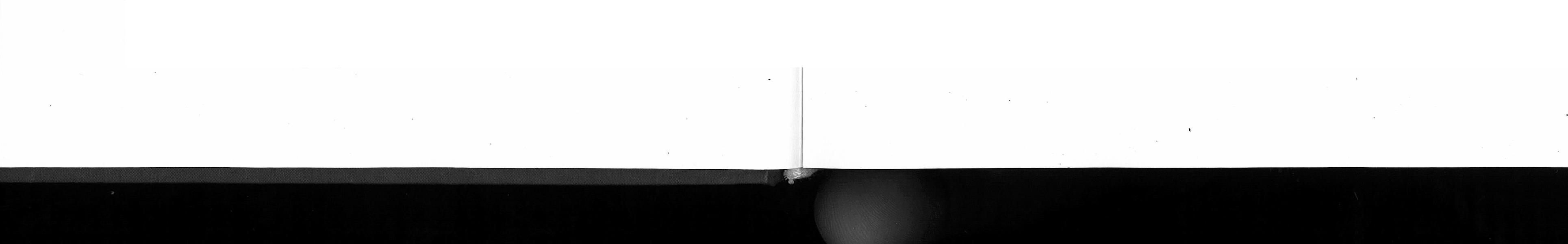 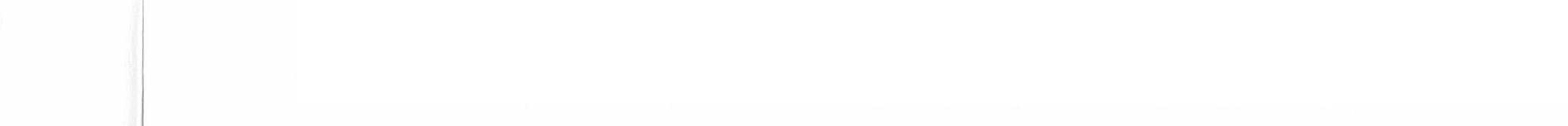 Bajandić	24	Balažević Malnkić	Balažić	25	BarinBajandić (Baiandich, Bajandich) Bi (1732-1736)Bajandrija (Bajandria) Ga (1735) Bajanić (Baianich aliter Veszich, Bajanits) Bj (1763-1795)Bajanović (Bajanovich) Su (1765) Bajbaković (Bajbak, Bajbakovity) Se (1700-1710)Bajčević (Baycsevich) Bj (1723) Bajčić (Bajcsics, Bajtsich) Bj (1803- 1874)Ba(j)ić (Bajich, Baics, Baych, Bajity, Baić, Bajics, Baity, Baich) Pd (1723- 1742), Ga (1732-1751), Čk (1736-1812), Alj (1758-1813), Bi (1793-1878), Su (1686), So (1743), Bj (1723-1734), Bš (1825-1886), Ci, To, Ba (1892), Đu, Kž, NS (1710-1800), Čan (1876-1884)Irajin SoBajkašović (Baikasovity) Se (1685) Bajkičović (Baikicsovich) Se (1694) Bajkić (Baikics) Se (1685)Bajkošić (Baikosity) Se (1689) Bajkošović (Bajkosovity) Se (1725) Bajković (Baikovits, Bajkovich) Se(1697-1720), Bj (1725)11Bajkušević (Baikusevics, Baikus) Se (1694)Bajkušić (Bajkusity, Baikus) Se (1700) Bajmačić (Bajmacsics) Bj (1813) Bajmačanin (Baimacsanin) Bj (1720) Bajmović (Bajmovics) Alj (1811) Bajnović (Bajnovics, Bojnovics) Alj(1836), Bj (1863-1868)Bajorić (Bajorics) Bj (1825)Bajović (Bajovics, Baj6) Se (1663- 1686), Bj (1871-1879)Bajtarić (Bajtarich) Bj (1743-1744) Mkajić (Bakaich, Bakaics, Bakaity) Se(1696), Sg (1807-1867)Bakalić (Bakalich) Bj (1722) Bakanović (Bakkanovy, Bakanovits) Bj (1752-1796)Bakarić (Bakarich) Bj (1728) Bakarlović (Bakarlovics) Bj (1770- 1814)Mkić (Bakich, Bakics, Bakits) Se (1726), Bj (1715), Pd (1723-1770), So (1931), Bi (1762), Knj (1769), ČoBakolić (Bakolics) Bj (1835) Bakošević (Bakossevich, Bakosh, Ba-kosevich) Bj (1741), Bš (1810-1832) Baković (Bakovics, Bako, Bakovich)Se (1700-1712), Mš (1727), Bj (1742) Bakratić (Bakratity, Bakrat) Bš (1748-1769)Balaš (Balas, Balass, Balassh) Čk (1741), Alj (1773), Du (1732)Balašev (Balasev) Ga (1805) Balašević (Balasevich, Balazia, Balas-sovics, Balassevich) Su (1765), Čk (1725-1776), Bg (1761), Alj (1747)Balašić (Ballasich, Balaschich, Balasigty, Balassich, Balasich, Balacsych, Balachich) Bj (1732-1796), Du (1735), Čk (1738-1753), Alj (1740-1742), Ga (1800)' Balaškić (Balaskich) Bj (1739)Balašković (Balassco, Balaskovity) Se (1703-1741)Balaffnac (Balatin, Balatinacz) Bj (1718- 1723), So (1750)Mlaž (Balazia, Balas, Balass, Balassh) Čk (1736-1741), Alj (1773), So, SunBalaŽev (nastalo od Balassevich) Bš (1761), NS, SuBala.žević (Balaževich, Balazsevics) Balazsevits, Balaxevits, Balazsevich) Ke (1894), Alj (1870), Čan (1884), Su (1759), So (1747), NS, Pa, Ze, Tv, Ba (1892)Balfižević Mitffnkić Su (1724), Tv1'Walažić (Balagchich, Balazsics, Balaxich, Balazity, Balazsich, Balazsity, Balacsiht) Bj (1737-1862), Alj (1760), Ma (1772), Bi (1809-1864), Ku (1878), Bo (1893), Su (1896), Ba (1893)Balažić Budimčević (Balazsics Budimcsevich) Su (1897)Balić (Balics, Balich, Baliz, Balits, Bality) Se (1694-1873), Bj (1720), Knj (1720-1798), So (1720), Pd (1730-1770), Ck (1742-1884), Ga (1743), Alj (1764- 1813), Bš (1868), Va (1809), Bi (1827)Balfković (Balikovich) Su (1724)Balin (Balin) Bj (1744), Ga (1744- 1878), Bš (1769)Mlind (Balind, Balint, Balind) Bj (1718-1838), Čv (1756), Va (1828), Bi (1828), Su13Balo (Balo) De (od 20. veka), GSI (1803-1851)Baloković (Balokovity) Se (1738) Balović (Balovics, Bollovits) GSI(1764), Alj (1773-1823), Bj (1851-1859) Baltazar (Balthasar, Baltazar) Bj (1720-1761), Ga (1729)Balanović (Balunovich) Su (1765), NS, Pč, So (1896)Banac (Banatz) Su (1715)Iffinco (Banco) Bj (1733)Bančarović (Bancsarovicz) Se (1746), Su (1748)Mnčić (Banschics, Bancsics, Banchich, Bantsits) Bj (1753-1763), Va (1806), GSI (1754), Bč (1858) 'Bandić (Bandics, Bandgyity) Bj (1737), Ka (1742-1763)Banić (Banich) Bj (1718)1Inković (Bancovich) Bi (1722), Bo (1897)Mnović (Banovich) So (1786), Su (1748)ffinjK (Banyak) Tv (1858)Baračić (Baragsich) (v. Barašić) Čk (1720)Baračković (Baracskovics) Sg (1829) ffiraka (Barak, Barak) Bj (1816), So (1819), Su (1897)Barakić (Barakits, Barakich, Barskich) Bj (1715-1741), Pd (1720-1770), GSI (1731-1877), Ka (1735)Barakov (Barakov) Ga (1873-1883), Bi (1793)Mraković (Barakovity, Baracovich, Bavachonich, Barakovics, Barakovits, Barakovich) Ga (1727), Bš (1731), Čv (1739), Ba (1793), So, Su (1714), Alj (1846), Bo (1866-1895), Bj (1715-1718), Tv (1910)Barančev (Barancsev) Bi (1851) Baranović SuBarašević (Barasevich, Barassevits) Su, Že, So (1750), SM (1740), Bj (1724- 1816)14Barašić (Barassich, Barasics, Barasich) Bj (1717-1887), Su, Bi (1774)Barbarić (Barbarich, Barbarics) Bj(1754-1838), Ga (1768)Barbarin (Barbarin) Ga (1730) Barbir (Barbir) Bj (1718)Barbirić (Barbirics) Bj (1763)Barčić (Barchsich, Barcsich) Pd (1718- 1784), Bi (1776), Bj (1717-1725)Bardić (Bardics) Pd (1757)Barešić (Baressich) Bi (1771)Baričić (Baricsich) Bj (1718)Baričin (Baricsin) Bj (1718)Barić (Baricz, Barity, Barić, Barics, Baritz, Barich) Se (1669-1768), Ga (1712), Bj (1718-1730), Knj (1720-1743), Pd (1738-1783), Ka (1787), Va (1811-1828), Su (1686), So (1755), GSI (1864), Bg (1885), Ba (1892)15Barin (Barin) Ka (1800-1828)11 U Baji je ovo prezime promenjeno i danas postoji samo Bajko.12 Osim retkih porodica, svi su pomadareni.12a Prilikom jedne od mnogih seoba iz starih zavičaja u ove krajeve, krenulo je na put i šestoro braće Balaževič. Na putu je jedan od njih umro. S decom je ostala njegova žena Marinka. Pri deobi zemlje u novom kraju, udovicaje s decom dobila deo kao i ostala brača njenog muža. Sva Marinkina deca su po njenom imenu dobila dodatno prezime Mffil►kič i tako su nosili dvostruko prezimeBaltlževiĆ Minji►kić.13 Danas je to mađarsko prezime. Kod Bunjevaca postoji samo kao lično ime Bčdint < Valentin.14 Josip Baraševič iz Svetozara Miletiča je dobio plemstvo 1776. godine.15 Mijo Barić iz Gare dobio je plemstvo 1712. godine.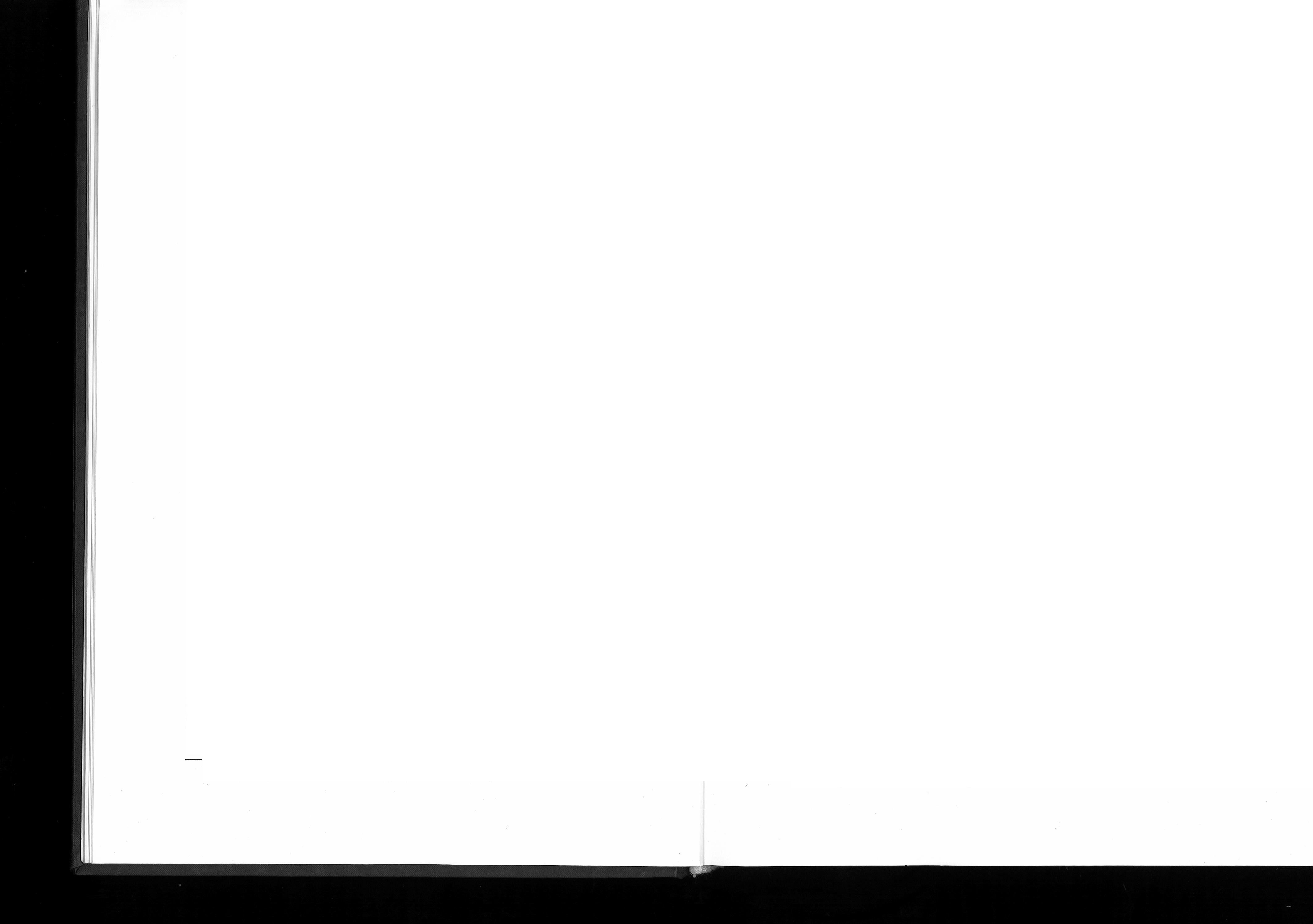 Bariša	26	Belić	Belkić	27	Berčić■Bariša (Barish, Barisa, Barissa) Ka(1828), Bj (1804-1875), '6,/ (1828) Bfirigić (Barisics, Barisits) Bj (1799),Bi (1746-1785), Ka (1736), Bo (1762) Barišin (Barisin, Barishin) Ka (1735),Alj (1828)Barjaktarević So, Su, ČanBarkić (Barkics, Barkich, Parkich) Bj (1720-1722), Pd (1720-1763), GSI (1734-1736)Barković (Barkovich) Se (1801) Barkučević (Barcueevich) Se (1664) Barliković (Barlikovich) So (1750) Barlović (Barlovics) Bš (1885-1889) Barnić (Barnics, Barnits) Su (1732) Barnjak (Barnyfik) Su (1732) Barošov (Barosov) Bj (1828-1836) Barošović (Barosovics) Bj (1809) Baršić (Barsich) GŠI (1742), BJ (1746) Bartalović (Bartalovich) Bj (1733-1895)Bart6lović (Bartolovich, Bartolovics, Bartolovity, Bartholovich) Bj (1723), Ga (1735), Ka (1751), Bi (1772-1774), Ku (1779), Se (1864), So (1726), Čo, Su (1748)Bartović (Bartovics) Ke (1892) Barti5zolić (Bartozolovich) So (1726) Bart1ović (Bartulovics, Bartulovich)So (1728), Su (1765), Alj (1769-1780) Baruković (Barukovich) Bi (1792) Baša (Bfissa) Čk (1733), Su (1748) Bfigalić (Bassalich) So (1727)Bfigić (Basity, Bascich, Basich, Bassics, Basszich, Bassich, Bashich) Se (1681- 1685), Bj (1814), Pd (1769), GSI (1789), Čv (1752), To, So (1715), Su (1757), Alj (1756), Ma (1765), Ka (1878), NS, Bt, Ba (1893), Bša, Bk, Can (1838), PaBašič Pblković (Basich Palkovich, Bašich Palkovich) Ba (1896), Čan (1884), Su (1779), Alj (iz Či), Ke (1892-1895), Či, To, Bk, So (1896)Batašić (Batasics) Alj (1780) Batičić (Batieich) Čk (1720)Bati
ć (Batics, Batta) Knj (1747-1763)

Bfitinko (Batinko, Batink6) Bj (1733),Ka (1738), Cv (1847), Ma (iz Ka) BMinkov (Batinkov) Ka (1747-1751),Bo (iz Ka-1904)Batinković (Batinkovich, Batinkovics) Bj (1733), Ka (1736), Čv (1772)Bebić (Bebits) Bj (1794-1828)Bečan (Becsan) Ka (1750)Bečanović (Betsanovits) Ka (1828) Bečić (Becsics) Bj (1720)Bečula (Becsula) (v. Bedžula) Bj (1727), GSI (1773), Bi (1776-1919)Bedekov (Bedekov) Ga (1871-1885), Gsi (1829)Bedćković (Bedekovics, Bedekovich, Bedekovits, Bederkovity) Ga (1770), Bj (1763), Alj (1792), Bi (1809-1848), GSI (1812, So (1785), Su, BT, Va (1818), Ka (1840), Ba (1892)Bćdić (Bedics, Bedich, Bćdics, Bćdich) Alj (1772), Ku (1773-1878), GSI (1801), Bj (1814-1866), Can (1884), Su, Ba, Tv (1765), Že, Ga (1894), Bi (1909), Bo (1937), Ke (iz Alj), NS (1794-1901)16Bćdin (Bedin) Alj (1857)Bčdžula (Bedzsula, Bezsula, Begyula, Bezula, Becsula) Bj (1719), GSI (1770), Alj (1872), Čv (1890), Su, Ba (1892)Bčdžulić (Bexulich, Bedzsulics) GSI (1748-1811)Bedžulović (Besculovich) Bj (1749)Bčgovič (Begovics, Begovich, Begovits) Alj (1776), Ka (1783-1784), GSI (1808-1811), BT, Su, Bj (1826-1865)Bekfinović (Becakonovich) So (1771)Belajić (Belaych, Bellaics) Sg (1770- 1832)Belančić (Belancsics) Sg (1837)	'Belanjin (Bćlfinyin) Du (1720) Belčšević SoBelić (Bellycs, Belich, Bćllich, Belity, Belics) Su (1765), Bj (1821-1859), Pd (1723), Ga (1727), Čv (1826-1832), Bi (1727)Belkić (Belkich) Bi (1776)Belbgević (Belossevich) So (1825) Belošić (Bellossa, Belosits, Belosics)Čk (1749-1828), Se (1793-1799) Belbšović (Belossovich) Bj (1732) Belović (Belovich) Ga (1829) Benačić (Benasich, Benacich, Bćnan-csics, Benacsich, Beankich) Bj (1718-1730), Pd (1728-1737)Mnbk (Benak, Bennak, Benfik) Se (1685), Alj (1773), Bi (1789), Sg (1746- 1782)Benaković (Benacovich, Bćnakovics, Benakovich Pd (1719-1730), Bj (1720), Ga (1732), Ck (1716)Benciković (Benczikovitty) Bj (1723- 1782)Benčević (Bćncsiavics, Benzevich) Bj (1720-1726)Mnčić (Bentsits, Bencsich, Ben tchich, Bencsics) Bj (1849), GSI (1733) Du (1746), Čv (1889), So (1749)Bčnčik (Bencsik) Su (1765), BT, Ba (1893), Pal7Bende (Bende) Alj (1773), Ku (1878), Ke (1892)Bčndić (Bendich) Alj (1820) Beneckov (Benetzkov) Bj (1798) Benecković (Benetzkovich, Benecko-vics) Knj (1789), Bj (1828)Bčnedek Su, TvMneš (Benes) Su, Ba (1892)Benetić (Benetich) So (1723)Benević (Benevich, Bćnnćvich, Benevics) Čk (1725-1728), Ka (1812), Alj (1798)Bćnić (Benich, Begnich, Benigy, Benics, Benits) Ko (1715), Bj (1720-1730), Bi (1732-1773), Va (1828), Ku (1878), Tv, Čan (1884)Bčnig (Benisch, Beniss) Bi (1739), Su, Ba (1781)Benišević (Benissevics) Bi (1752) Benišić (Benissich) Bi (1774)Benišin (Benisin) Bi (1741)Bčnko (Benko) Bj (1721), GSI (1819)Bčnković (Benkovych, Benkovics, Benkovich, Benkovits, Bemkovich, Benslovits), Bj (1721), Bi (1727-1737), GSI (1733), Ka (1740-1831), Alj (1744-1878), Bo (1828-1933), Ku (1828-1878), Ba (1780), So (1749), Su, Se (1751), Bš (1770), Ci (do sredine 20 veka), Čan (1838)Bčnović (Benovich) Su (1896), Ka (1735)Bčnja (Benya) So (1791)BČnjfik (Benyak, Benyfik) Čk (1776), Alj (1742), Čv (1749), Bi (1787), Su, So (1791)Bčnjović (Benyovits, Benyovics) Bj (1796)Beogračić (Beogracsich, Biograchich, Biogradich) Bj (1750-1739)Beraković (Berakovity, Berokovits) Ga (1727), Se (1744)Bčrber (Berber) Bj (1715), Bi (1727), Čk (1731-1738), Či (1770), Ga (1893)Berberić (Berberics, Berbelics) Čk (1737), Bš (1885), Bj (1720)Berberin (Berberin) Se (1720) Bčrberov (Berberov) Bj (1770), Bi (1772), Alj (1773), Ga (1828)Berbćrović (Berberovity, Berbćryevity, Berberovich, Berberovits, Berberovics) Se (1700-1701), Bj (1718), Bi (1723), Pd (1723-1728), Čk (1738), Či (1892), GSI (1843), Tv, Ku (1894), So (1719), Alj (1743), Su, Ma (1738-1740), Čv (1739), Bš (1885), Bo (1890), Ba18Berčić (Berchich, Bercsich, Brcich,16 U Madarskoj ima pomadarenih porodica, a prezime je promenjeno u Wdy.17 Neke porodice su pomadarene.18 U Čavolju su izmedu 1934. i 1935. pomadareni.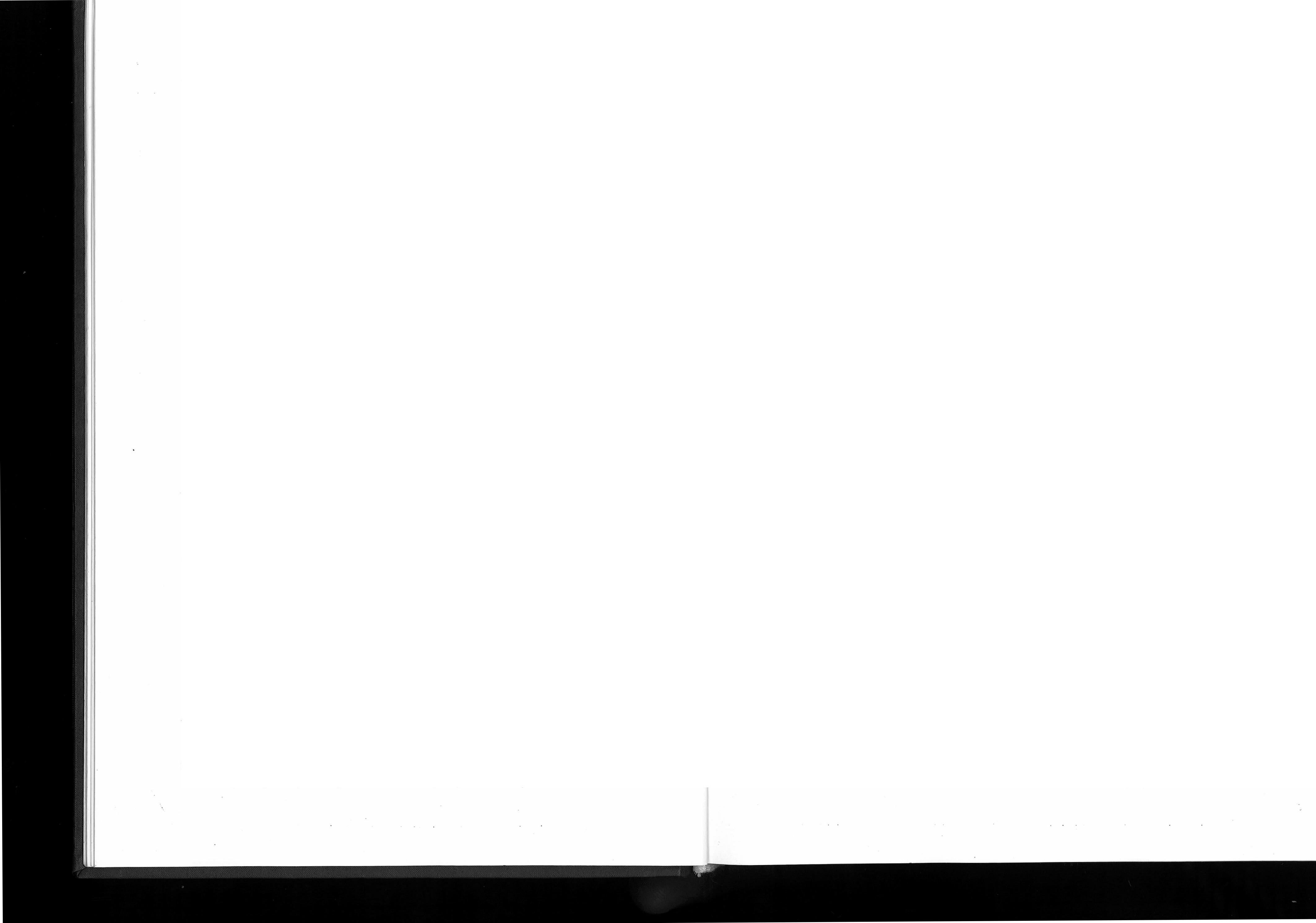 Brdarić	28	Bičić	Bičkašević	29	BldževićBerczits) Bj (1718-1805), Čv (1734- 1746), Knj (1735-1762)19Il&darić (Berdarich), (v. Brdarič), So (1755)Berešić (Beresics) Bj (1746), Bo (1762- 1832)Berešović (Beresovics) Bj (1770)&retić (Beretics, Beretyity, Beretity, Beretich) Bj (1745), Či (1853), Bi (1862- 1864), Bo (1883), Bš (1890), Su (1686), Čo, So (1699), NS, Ba (1780), SM, Čan (1838-1884)Beretov (Beretov) Bi (1852)Beretović (B.eretovics) Bi (1860) Berić (Berics, Berich) Ša (1760), GSI(1866-1867), Ga (1764)Berkešić (Berkesics, Berkessca) Bj (1746-1753)B&kić (Berkich, Berkity, Bćrkich, Berkics, Berkics, Berko, Berkić, Berkits) Čv (1742), Bj (1720-1879), Pd (1728- 1780), Ka (1730-1792), Ga (1740-1879), GSI (1769-1879), Bi (1767-1776), Bo (1772-1875), Knj (1781), Va (1799)20lOrkov (Berko) Su (1720)Berković (Berkovich, Bercovich) Bj(1725-1885), Ga (1737-1742)Berleković (Berlekovics) So (1733),SuBerlfković (Berlikovics) Bj (1731), SoBernaković (Bernakovity, Bernyakovich, Bernakovich, Bernygkovics) Se (1685-1748), Bj (1734-1781)B6-ović (Berovich) Su, Ma (1741)Beršić (Bersich) Bj (1727-1805)1»rtić (Bertich, Bertics, Berkigy, Berta, Bćrtics, Wertitsch, Bertyich, Berthics, Bertity) Se (1697-1699), Bj (1715-1732), Knj (1720-1781), Pd (1723), Ga (1764- 1795), Bš (1818), Bi (1734-1907), Ka (1740-1783), Alj (1746), Čk (1763), Va (1813-1817)2'Mrtin (Bertin) Bj (1770), Ka (1791), Alj (1773), Bš (1816)Bertušić (Bertussa, Bertusich) GSI (1773-1862)Berudanović (Berudanovich, Berudan) Ka (1738-1759)Bčgfr (v. Beglrovič) Ga (1727-1758), Bi (1754), Bj (1741), Ka (1758-1759), Su (1779), Bo (1754-1878)Beširac (v. Beširović) Bj (1720) Beširov (v. Beširović) Bj (1741), Ka (1759), Bo (1878), Su (1765)Begirović (Besiracz, Besirovich, Bessirov, Besir, Beshir, Bessirevich, Bessir, Besirov, Besserevics, Beschirov) Bj (1737), Ka (1749-1759), Bi (1750), Su (1779)Bešlaga (BesIgga) Su (1720)Bčglagić (Beslagich) Su (1686), Ba Mlagin (Beslagin) Su (1765) Begličić (Beszlityevity, Beslicich) Bj(1887), Bi (1747-1912)Weglić (Beslycs, Beslicz, Bćcslych, Beslics, Bessglich, Beslity, Besslich, Beszlity) Bj (1715-1732), Ga (1727), Bš (1739), Bi (1747-1912), GSI, Bo (1936), Ba (1780), Su, So (1750), Ka (1810-1878), Pa, OdžBešlin (Beslin) Ba, Su (1765), So (1748)Beštić (Bestity) Su (1748)Begula (Bessula) GSI (1774)Begulić (Besulich) Bj (1750)Betešić (Bettesich) Alj (1797) Bibefranić (Bibefranics) Alj (1775) Biber (Biber) Bi (1775-1796), Alj(1856), Ga (1879)Bibić (Bibics, Bibiht) Su (1686), Či, Bj(1742-1865), So (1896)Bfbić sek. pr. Wić (v. Peić Bibić) Su Bičić (Bichich, Bicsich) Bj (1718- 1734)Bičkagević (Biskassevich) Bj (1763) Bihačić (Bihacs, Biacz, Bihaczity, Bihacsity) Se (1673-1696)Bijančić (Biancsics, Bjancsich) Bj(1807-1811), Su (1765)Bijelović (Bielovics) Bj (1881) Bijuković (Biukovich) Su (1765) Bikarović (Bikarovics) Bj (1804) Bikićev (Bikicsev) Su (1724) Bilaković (Bilakovich, Biljakovich) Bj(1738-1746)Bilanov (Bilanov) Se (1717) Bilanović (Bilanovich) Bj (1733) Biletić (Biletich, Belitics) Bj (171571717)Bili (Bili, Biila) Bi (1762-1779) Biličić (Bilcsics) Bj (1762)Bflić (Bilics, Bilits) So (1715), Su (1748), Bo (1764), Ga (1766), Bj (1797) Bilinc (Bilincz) Su (1715)Bilinov (Bilinov, Billinov, Bitlinov) Bi (1734), Alj (1773-1828)Bilfnović (Bilinovics, Bilinovich, Bilenovity, Billinovits) Se (1705-1824), Bi (1720-1765), Pd (1723), Du (1779), Ku (1878), Su (1715), Bj (1715-1862), Alj (1742), Čv (1767), Či, Ba, Can (1884)Bilišić (Bilisits, Belesics) Bj (1765- 1828)Biliškić (Biliskics) Bj (1828)Bilković (Bilkovich) Su (1779) Bilobrković (Biloberkovich, Bilo-berk) Bj (1720), Alj (1740-1745) Bilogrivić (Bilogrivich) Su (1686) Biloušev (Bilousev) Bj (1770) Bilougić (Bilanschi) Bj (1728)Bilovac (Bilovatz) So (1769)Binski (Binszky) Knj (1769), Ka, Ša,SuBiogračić (Biograchich) Bj (1738) Biogradić (Biogradich) Bj (1739) Biračić (BiraOch) Čk (1713)Birić (Birics) Čk (1712)BlirkM MBBirbgević (Birosovich, Birosevics, Berosevits) Bj (1799-1879), VaBirošić (Birossich) Bj (1750)Birov (Birov, Birava) Ka (1735-1763), Su (1720)Birović (Birovich) GSI (1742)Birtić (Birtics, Birtich, Bitich) Pd (1720), Bj (1722-1763), Knj (1728-1782) Bistije (Bisztie) So (1715)Bistričić (Bistrichich) GSI (1742) Bistrički (Bisztriczki, Bisztricki, Bisz-tricky) GSI (1759-1770), Ri (1859-1882) Bistrić (Bixtrich, Bisztrics) Bj (1793-1826), Su (1765)Bišić (Bisics) Sg (1814)Bjaić (Bielich) So (1752)Blagović (Blagovits, Blagovich) Va(1797-1828), Bj (1850)Blasar (Blasar, Plaszar) Bj (1742- 1751)Blaškov (Blaxkov) Va (1816)Bligković (Bilaxkovich, Blaskovics, Blaskovich, Blaskč, Blashko, Blaskovits, Blaxkovics) Bj (1718-1846), Knj (1741- 1794), Se (1769), Bš (1894), Alj (1779- 1789), Va (1809-1824), Ka (1830-1894), SM, Ba (1897), Su (1812), Bo (1860)Blatanović (Blatanovics) Bj (1803- 1807)Blatnjarkov (Blatnyarcov, Blatnya) Bj (1719)Blažanov (Blasenov, Blazsanov) Pd (1769), Bj (1828)Blažanović (Blasanovics, Blazanovics, Blaxanovics, Blaxanovits, Blgzs, Blazsanovits, Blazsinovics) Pd (1743-1774), Bj (1746-1867), Va (1810-1812), Bi (1860- 1870)Blaženović (Blasenovics, Blazenovits, Blaxenovits) Pd (1747-1770), Bj (1746- 1867)Blažeković (Blasekovich, Blazsek) Ka (1826-1847)Blgžević (Blazevich, Blgsovics, Blasevich, Blgzsevics, Blazsovics, Blazevity,19 Verovatno se ovde radi o prezimenuBPčič alijezbog austrougarskog pisma umetnuto e (Berčič).20 Nejasno je da li je Berkić nastalo od Brkić. U Čavolju su izmedu 1934. i 1935. godine pomađareni.21 U Segedinu je ovo prezime pomadareno i danas postoji samo kao Berw.Bbižić	30	BoWrović	Bolačević	31	Bošnjaković .Blaxevics) Se (1692-1716), Bj (1722- 1887), Pd (1780), Čv, GSI, NS (1798)22Bbižić (Blasych, Blasits, Blazsich, Blasity) Bj (1772), Se (1772-1873), Bi (1787- 1845), So, Su, BtBlažiković (Blazsikovics) Bj (1828)BWsić (Bleszich, Blćszits, Blessich, Blexich, Blessa, Blesza, Blessity, Bleszics, Blyesiht) Su (1686), Alj, Bi (1911), Čv, Ma (iz Ka),Va, Ko (1715), So (1724), GSI (1873-1889), NS, Ka (1730-1757), Pa, Bj (1715-1886)23Blesin (Blesin) Ka (1743)Blizanac (Blizanacz, Bliznyak) Bj (1736- 1763)Blizanović (Blizsanovics) Bj (1810) Bliznaov (Bliznakov) Bi (1953) Bliznaković (Blisnakovics) Bj (1771) Bobanović (Bobanovity, Bobanovits)Se (1698-1740)Bobešić (Bobesits, Bobess) Bj (1725- 1762)Bobić (Bobity, Bobics, Boba) Se (1713-1824) Knj (1728-1761)Bobrovac (Bobrovkz) Bi (1775), GSI (1870-1888)24Bobrović (Bobrovits) Bi (1822-1898), Su (1748)Bhda SuBcidić (Bodics, Bodich) Su (1686), Bk, Pa, Čan (1839)Bodrić (Bodrics) Bj (1863-1877)Bbgdan (Bogdan, Bogdan, Bogdany, Bogdanj) Se (1697), Bj (1735), Ga (1735), Ka (1735), So (1769), Su (1769), GSI (1784), Sg (1793), Čk (1828-1894), Čv (1886), To (1894)Bogdlinović (Bogdanovity, Bogdano-vich, Bognianovičh, Bogdanovics, BogMnovits) Se (1704), Bj (1715-1725), Knj (1760), Sr (1764-1810), GSI (1831- 1852), Alj (1787), Sg (1806-1886), Mš (1805), Ča (1817-1821), Čk (1894), To (1892)25Bbgešić (Bogessich, Bogeshich) Su (1686), So (1799), Ga (1729), Či (1856), Tv (1910)Bogetić (Bogetich) Su (1724)Bogičić (Bogicich, Bogicsics) Bj (1728), Ga (1734-1743) NS (1710)Bogić (Bogics, Boggyty) Se (1681- 1710), Pd (1764)Boginović (Boginovics) Bj (1807) Bbgišić (Bogisics, Boglissich, Bogi-sich, Bogissich) Ga (1729-1743), Či (1826),Ga (1731), Su (1686), So (1719), Bj (1715) Bbglatić (Boglatich) Čv (1820), GSI26 Bogošić (Bogossich) Bj (1732)Bogović (Bogovics, Bokovity) Bj (1829- 1887)Boguši
ć (Bogussych) Bj (1721)

Bohbcki (Bohuczki) Su (1896)Bojac (Bojacz) So (1715)Bojaković (Bojakovich) So (1715) Bojanić (Bojanich) Su (1765) Bojibiović (Bojanovich) Ba (1896),Čan (1884), Su (1896)Bojtar (Bojtar) Su (1732)Bojtarić (Boitarich, Bujtarics) Bj (1743-1757)Bokalović (Buklovich, Bokalovich) Bj (1747-1751)Bokanović (Bokanovits) Bj (1828- 1875)Bokćrović (Bokerovich) Bj (1828), Bš (1757), So (1724)Bolačević (Bolachevich, Bolacsevich) Bj (1722-1726)Bolerac (Bolerkz) GSI (1782-1820) Bolerović (Bolerovich) Bj (1722) Bolesarović (Bolesarovity, Bolersaro-vics) Bj (1828-1833)Bolić (Bolich, Boglych) Bj (1732- 1757)Bolkovac (Bolkovacz, Bolkovatz) Bj (1770-1787)Balogović (Buligovics, Bologovics, Bolu,govics, Bolgovits) Bj (1758-1887), Bi (1861)Bolović (Bollovits, Bolovics) Bi (1813), Ka (1834)Boltadžić (Boltaxich) Su (1737) Bombić (Bombich, Bonbics) Ka (1793- 1804)Bonaković (Bonakovich, Bonak) Ka (1741-1812)Bonceković (Bonczekovics) Bj (1770) Bongić (Bongich, Bonga) Bj (1720- 1731)Bnić (Bonich) Su (1737), Bj (1746), Bš (1796)Bonin (Bonin) Bš (1772)Bonković (Bonko, Bonkovics) Ka (1736- 1763)Bor (Bor) Čk (1733)Borbir (Borbir) Bj (1727), Ga (1735) Borčić (Borcsity) Su (1748)Bbrić (Borics, Borrich, Boriczeva, Bority, Borits) Ča (1740), Ga (1747-1894), Se (1748-1845), Knj (1769), Ka (1791- 1874), So (1750), Bj (1718), Bi (1973)Borjanov (Borianov) Su (1715)B6rkić (Borkich, Borca, Borkity, Borka, Borkics) Bj (1741-1744), Se (1748), De (1757-1873), Čv (1769-1770), Bo (1936)27Borković (Borkovich, Borcsovics, Borkovics, Borkovity) Bj (1722-1723), Člj (1724), Se (1726-1731), Sg (1839)Bordković (Borokovich) Bi (1825- 1911), Bj (1730)Borošanin (Borosanin) Alj (1773) Borošević (Borosevics, Borossovics) Bi (1743-1772), Alj (1811)Borov (Borov) Ga (1749)B6rović (Borovich, Borovits, Borrovich, Boravicz) Bj (1722-1786), Ga (1769), Ka (1806), Alj (1828-1835), Su (1765), So (1750), TvBoršić (Borsics) Bj (1802)Bosančić (Bozancsics, Bosancs, Bo-sansics, Bosanovity) Se (1696-1707) Bosanlić (Boszanlich) Su (1765) Bbšić (Bosich, Bossich, B6sa, Bozo,Bosits, Boosich, Posithy, Bosity)Se (1696),Bj (1717), Pd (1720-1770), Bi (1722-1788) GSI (1888)Boškanović (Bosskanovich) Bj (1737)Bošković (Basskovich, Boskovich, Boškovich) Bj (1732-1884), Bš (1887)Bbšnjačić (Boshnyacsics) So (1732)Bošn,ffički (Bosnyacski) Su (1748)Bbšnjfik (Bosnyak, Posniak, Boszanka, Bossnyak, Bossnjak, Bossnjok, Bosgnach, Bosniak, Wosniac, Bossnya, Boxnyak, Bosnyak,Boshnyak, Bosgniak, Bocsnak, Bossnijak) Se (1677-1678), Bi (1720), Ga (1730), Ka (1747-1834), Su (1686), So (1725), Bj (1715-1734), Alj (1715- 1747), GSI (1774-1882), Bš (1743) To (1894), Ba (1782), Bša, Čo, Lu, Pa, SM, NS (1711-1799), Can (1876)"Bošnjakov (Bosnyakov) Su (1765)Bošnjaović (Bosnyakovich, Bosznikovics, Bosnyakovics, Bosniakovics, Bosniakovich, Bosniaccovich, Bosnakovich, Bosnyaovits, Bosgnakovich) Se (1695- 1708), Alj (1777), Bj (1720), Ga (1748- 1770), Ka (1731), GSI (1733), Bš (1761), Knj (1746), NS (1895), So (1719), Su (1765)22 U čavolju su izmedu 1934. i 1935. godine pomadareni.23 Nikola i Josip Blesić iz Kaćmara dobili su plemstvo 1756. godine. Neke porodice su pomadarene.24 U Madarskoj je prezime pomadareno i promenjeno u23 Madarskoj su neke porodice pomadarene, a prezimena su promenjena u Bogdćut i Bogd(jtiovits.26 U Čavolju su izmedu 1934. i 1935. godine pomadareni.27 U Madarskoj su neke porodice pomađarene, a prezime je promenjeno u Bajai. U Čavolju su izmedu 1934. i 1935. godine neke porodice pomadarene, ali su zadržale prezime Borkics.28JO -S p Bošnjak iz Sombora dobio je plemstvo 1770. godine. Neke porodice u Bajši i u Madarskoj su se pomadarile.BudakovićBfidanovBozandžija	3233	BunačevićBozandžija (Bozsangyia, Bossangyia) Alj (1782-1783)Bokikovič (Bozsaovics) Su, Bj (1859)Božanović (Bosanovich, Bozsanovity, Bosanovity) Bj (1743-1817), Ka (1878)Btižić (Bozich, Bo*ych, Bčzsits, Bozsics, Boxich, Bozsity) Se (1695), Bj (1720), Pd (1760), Bi (1738-1828), So (1715), Su (1765), GSI (1771), Knj (1796), Va (1799-1828)Božin (Bossin, Boxin) Bj (1717-1857), Pd (1730), Knj (1773)Božović (Bosovits, Bozsovich, Boxovics) Bj (1778-1792), Čan (1876) Božurić (Boxurich) Su (1765)Bračić (Bracsics) Bj (1802) Bračuljević (Bracsulyevich) Bu (1686) Bradić (Bradics, Bradich, Brajdics,Brklich) Se (1699-1709), Alj (1744-1872), Bi (1821), Bj (1883), Su (1897) Brajčić (Brajcho, Brajcsics) Su (1748) Brajčović (Brajcsovics) Bj (1720-1731) Brajić (Braich, Brajja) Se (1688-1703)Brđjko (Brajkčo) Su (1897), So (1896) Brđjkov (Braikov) Su (1737) Braković (Brakovich) Bi (1731) Bralić (Bralicsev, Brality) Bj (1797-1805)Branković (Bra n kovich) Bj (1733- 1810)Branošević (Branosevich, Pranoszevics) Bj (1728-1759)Britun Su29Bnić (Brcich, Brcsich) Su (1687) 13Hić Kfistić (Brcsich Kosztich) Su (1687), BkBrčković (Bertskovics, Bretskovich) Bj (1790-1802)Brdar (Berdar, Brdar) Čk (1742), Čan (1884)Bi.darić(Brdarics) So (1760), Čk (1725) Brdarović (Berdarovich, Berdarovits) Čk (1731), Bi (1828)Brešćiinski (Breschanszki, Brestyanszki) Su (1896)Brčšnjiik (Bressnyak, Bresnyft) Su' Bristolović (Bristolovich) Bj (1796) BPkić (Brkity, Brkitz, Brkich, Brikics,Berkits) Bj (1799), So (1715), Su (1779),Va (1809), GSIBrlić (Berlich, Berlics, Breglich) Bj (1715), Ga (1734)Brnaković (Branacovity, Brenakovich, Brnyakov, Brnnak) Se (1701-1711), De (1746), Su (1765)Bf.nić (Bergno, Bernics, Brniht, Bernich) Su (1686), Ka (1757-1811)Bf.nić sek. pr. Milodđnović (v. Milodanovič Brnić) Su, ŽeBrnjđković (Bernykovics) Bj (1770), Du (1778)31Broćko (Brocsko, Brochko) Bj (1861), Va (1879)Broćo (Brocho, Brocso) Se (1715), Ka (1738), Bj (1752)Brozović (Brozovich, Broznits, Brozovits) Se (1699-1715), Bi (1747), Bj (1794-1889)Brzđnović (Brezovics, Brezonovics, Brezenovics, Brezanovics, Breznovics, Brezanovich) Bj (1753-1887), Va (1825)Brzić (Berzsich, Berzich, Berzin, Berzics) Alj (1746), Bj (1748-1828), Ga (1773-1796)Bubić (Bubich) Bj (1721-1782) Bučar SoBučić (Bucsics, Buczich) Bi (1768- 1794)Bfidai (Budai) So (1715)Budaković (Budak, Budek, Budacovich, Bđdek, Budđkovits) Ga (1731), Bi(1763-1772), Alj (1767-1829), Bj (1828- 1863)Bfidanov (Budanov, Buddanov) Ba, Su (1686), Ka (1756), Ke (1861)Bud►nović (Budunovics, Budanovich, Budanovics, Budđnoviht) Ka (1761-1804), Bj (1810-1847), Ke (1852), Su (1720), Tv, So (1719), Ba (1779)Budđnović sek. pr. Mgediš (v. Hegediš Budanović) PaBđdić (Bđdich, Budics, Budich, Butich) Bj (1725), Se (1733) Bi (1771-1774), Alj (1811), Su (1715), SoBudImac (Budimacz, Budinics, Budim, Budimatz, Budimđcz) Bj (1722), Čk (1737), Ga (1737), Se (1743-1765), Čan (1876-1884), So (1722), Su (1686), Alj (1774), Bi (1783), GSI (1835), Bš, Ba (1786)'Budimčev (Budimcsev, Budincsev) Bj (1752), Su (1686), •Čan,(1884)Budfmčević (Budimcsevich, Budimtsovits, Budimcsevics, Budimcseviht) Bj (1732-1798), Alj (1778), To (1847), Či (1894), Su (1686), So (1743)Budimčević sek. pr. Balažič (v. Balažić Budimčević) Su (1897)Budimlić (Budimlity, Budimliich) Bi(1837-1866), So (1763), Su (1748)Budimović (Budimovich) Bj (1732)Budinac (Budinacz, Budinac) Bj (1752), Čk (1739-1765), Bi (1783), GSI (1786), Čan (1849)Budinčev (Budincsev) Čan (1884), Su (1748)Budinčević (Budincsevity, Budincze-vich, Budincsevich, Budinčević, Budin:;	-csevics, Budincsevits, Budincsovits) Bj'(1747), To (1831), Su (1686), Bi (1747),Pa, So (1722)Budinić (Budinics) Čk (1737)BiulInkić (Budinkity, Budinko, Budinkič, Budinkich) Bi (1828-1897), Bš (1832- 1885), Bj (1886), Su (1765)Budinković (Budinkovics) Bo (1881) Budović (Budo, Butovics, Budovics) Bj (1827-1885)Bugarić (Bugarity) Se (1697) Bugarin (Bugarin, Bugar) Se (1733),Bj (1742), Sg (1759), Su (1720) Bukanović (Bukđnovich) Bj (1839) Bukarić (Bukara, Bukkara, Bukarity,Bukarics) Se (1696-1703), Bj (1733) Bukić (Bukity) Bj (1814), Su (1748) Bitkovac (Bukovđtz) Bj (1828), Bi(1943), Bo (1969)Bilkovec (BukoVecz) Bj (1834)Bfiković (Buktovics, Bukovics, Bukovity, Buccavich, Bđkovich, Bukavics, Bukovits) Se (1696-1799), Bj (1715), Ri (1791-1796), Alj (1807-1815), Va (1812- 1821), Ke (1895)Bfikta (Bukta) So (1719)Biikvić (Biukvity, Bukvity, Bukvich, Bukvics, Bukovith, Bukvits) Se (1689- 1711), Či (1826), So (1896), Ba, Su (1686), NS, Bt, Odž, Čan (1876-1884)"Bidajić (Bulajich, Bulaich) GSI (1731- 1739), SoBfilić (Bulich) Bj (1743-1744), Se (1764- 1782), Ko (1811), So (1756)Bligović (Buligovih, Buligovics) So (1783)Bulin (Bulla, Bulin) Ka (1836-1839), De (1875)Bulkov (Bulkov) Alj (1773)Bulković (Bulkovics, Bulkovich, Bulykovics, Buljkovich) Ma (1754-1781), Alj (1763-1799), Ka (1813-1841), Čv, Ga (1865)Bidjtivčić (Bulyocsiht, Bulyovcsics, Bulyovcsich, Bulyovchich) Či (od početka 20. veka), To, Can (1849), Su (1720), Tv, So (1896), BT, Ba (1794), Bk, Pa, MiđBilljfivčić Jćgić SuBumanić (Bumanics) Se (1732-1734)

Bunačević (Bunnachevich) So (1720)" Neke porodice su pomadarene.30 Neke porodice su pomadarene. •31 Možda je prezime poreklom iz Olova - Grubišić. Porodica Antuna Brnjakovića iz Baje je pomadarena, a prezime je promenjeno u Beradtfi.32 U Madarskoj su neke porodice pomadarene, a prezime je promenjeno u Budai.33 Ilija Bukvić iz Subotice dobio je plemstvo 1741. godine.3 Imenoslov bačkih BunjevacaCar (Czar) Bi (1743), So (1734), NS Ck.ev (Czarev) So (1737)Citrević (Czarevich) So (1712), Su (1748)atrić (Csarics, Czarich, Csarich, Czorich, Carity, Czaritty) Bj (1720-1728), Pd (1725), Bi (1744-1930), Ka (1751-1762), Ga (1770), So (1734)35Carković (Czarkovich) Su (1687) Cekić (Czekich, Tzekich, Cvekich) Bj(1725-1727), Ka (1729)Cekinović (Czekinovicz) Bj (1723) Celević (Czelevich) Bj (1782)Celić (Czelich, Cella) Bi (1725-1751) Cenić (Cenijeh, Czenich) Bj (1724- 1730)Cerčović (Czertsovics) So (1751) Cernetić (Czernetich), (v. Crnetić) Alj (1871), Su (1779)Cerničanin (Czernicsanin) Bj (1733) Qrnić (Cernich, Cernič), (v. Crnič) Bj (1737)C6.nović (Czernovich, Cernovics, Cernović), (v. Crnović) Se (1703), Čk (1739), Bj (1887)Cibularović (Cibularovich, Csibularevics) Bj (1718-1720)Cibulčić (Czibultsity) Bj (1770) Cibulja BaCibuljar (Cihuliar, Cihulya) Sc (1711 1796)Cicenov (Cziczenov) Se (1720)Cicbvski (Ciczovffky, Csitzovszky, Cziczčivszky, Zissoffki, ,Csisovszlcy, Cziczovszki, Cicofszky, Cziczoczky) Mš (1733- 1780), Člj (1734-1749), Bj (1770-1866), Bi (1870)36Cicula SuCicvarić (Cicvarich) Bj (1715) Cicvarin (Cziczvarin) Bj (1770)Cifra (Czifra, Csifra, Cziffras) Se (1695), Bj (1715), Ga (1732), Alj (1745- 1770), GSI (1773-1797), Ma (1886), Čv, So, Su (1720), Odž, Kž"Clfrić (Czifrich, Csifrich, Czivrity,Czifrity, Civrich) Se (1710), Bj (17321788), Alj (1773-1828), Ma (1778)

Cifrović (Csifrovich) Bj (1734)Clgan (Czigan, Cigan) Bi (1840), Čv (1750)Cigančić (Czigancsich) Alj (1894) Ciganin (Csiganin, Cziganin) Bi (1766), Bo (1766), Su (1765)Ciganov (Cziganov) Bj (1718) Ciganović (Csiganovics, Cziganovicz, Cziganovics, Ziganovich, Cziganovity,1Bfinčić (Buncha, Buncsics, Bunczich, Buncsich) Bj (1763-1819), So (1731)Bfindić (Bundics, Bundich, Bondity, Bundič, Bundity, Bundits), GSI (1720), Bi (1919), Ga (1829-1890), Alj (1878- 1880), Ja (1715), So (1734), Su (1779), Ma, Bj (1719-1884), Ba (1794)Biindić Vlda (Bundics Vida) GSI (1720) Banić (Bunich) So (1715)Bunović (Banovits) Bj (1852)Bunjevac (Bunivacs, Bunevacz, Bunyevacz, Bunjčvac, Bunievaz, Bunjovacz, Bunievacz) Se (1681-1744), Sg (1793), NS (1712-1723)Burda (Burda, Burgyo) Alj (1740- 1746)Burger ĐuBurgin SoBuričić (Buricsity) Se (1736) Bitrković (Burkovics, Burkovits) Alj (1772), Bj (1784), Va (1813)Burkuš (Burkus, Burcussa) Ka (1769- 1792), Bj (1805)Burmučić (Purmuchich, Burmushich, Burmucsity) Bj (1725), Se (1704-1741)Burnačević (Burnacsevics, Purnatsevich, Burnacsevich) Bo (1745), Bj (1843), So (1719)Bitrnać (Burnac, Burnacs, Burnatz, Burnach) Se (1668-1670), Bo (1745), Va (1828), Bj (1843-1883), Alj (od početka 20. veka), Ci (od početka 20. veka), Su (1686), So, Čo (1719), Ba (1892)34Burović (Burovics) Alj (1788) Busičić (Buszicsity) Bj (1703) Busija (Buszia) Bj (1839)Bušić (Bussich, Busity) GSI (1757), Bj (1763), Čk (1828)Butorski (Butorski) Alj (1742)Buzadžić (Buzacsity) Se (1705-1720), So (1759)Buzadžija (Buzadzia, Busacsia, Buszak, Buzacia) Se (1694-1720), Bj (1715- 1828), So (1769)Buzanović (Buzanovics) Bj (1817)Buzdumović (Buzdumovics, Busdunovich) Ka (1738-1742)Buzov (Buzov) Čv (1828)34 U Madarskoj su pomadareni, a prezime je promenjeno u Bćgori.35 U Madarskoj ima pomadarenih porodica, a prezime je promenjeno u CegUdi.36 U Mađarskoj ima pomadarenih, a prezime je promenjeno u Cinkei.37 Neke porodice su pomadarene.3•Cucanov37	Cvitković1Csigđnovich, Cikđnovich, Cziganovich) Bj (1715-1770), Bi (1727-1793), Čv (1736-1743), Ma (1767), Su (1714)Ggić (Czigo, Czigity, Czigich) So (1775), Či (1751-1892), Ba (1786)Cigić Phrčetić So (1775)Ciglar (Cziglar) Bj (1743), So (1750) Ciglarović (Cziglđrovics, Cziglarovits)Bj (1742-1749), Alj (1773), NS (1895) Cikurić (Czikurics) Bj (1822) Cimerman SoCindelić SuCindrić (Cinderi, Czinderics, Czinder, Czindrich, Cindrity, Csindrics, Czindrics) Su, Ka (1755-1781), Bo (1877), Bj (1880-1881), Alj, Bi (1933), GSI (druga polovina 20. veka), NSCindrin (Czindrin) Ka (1802) Cipraković (Cyprakovich) Bj (1747) Cipraškić (Csipraskich) Bj (1720) Cipreković (Cyprekovich) Bj (1747) Ciprić (Czipro, Czipry, Cziprich) Ka(1772-1872)Ciprijaković (Cipriakovich, Cyprianovich) Bj (1743), So (1724)Ciprovac (Ciprovacz, Csiprovđtz, Csiprovacz, Cziprovacz) Bj (1735-1828), Alj (1780-1793)Cirkov (Czirkov) Ke (1826-1887) Citovič (Czitovich) Su (1686) Chpko(v) (Czopk6) Su, Pa, So (1896) Copraškić (Csopraskych, Czoprass-kich, Czoprassca) Bj (1721-1737) Crkveni (Cerkveni alias Rosotrum)Ka (1763)Crnetić (Czertnetich), (v. Cernetić) Alj (1871), Su (1779)38Crni (Cserni, Czerni, Cernak, Cerni, Czerny) Se (1714-1720), Bj (1720-1865), Pd (1752), Alj (1777-1797)Cfnić (Csernics, Czernity, Csernics, Cernich, (v. Cernič) Čk (1720-1814), Bi (1722-1793), Bj (1737), Ka (1748-1752), SuCfinkov (Czrenkov, Crinkov), (v. Crnkovič) Alj (1828), Ke (1834), To (1849), SuCfnković (Czernkovich, Cernikovity, Conkovihty, Czernkovics, Czrnkovics, Czernkovith, Czrenkov, Crnkovics, Tzernkovich, Crinkov, Czrnkovich, Czrenkovics) Bi (1735-1759), Alj (1779-1881), Knj (1799), Či, GSI (1800), Ma (18(10- 1833), Ke (1893), Su (1686), So (1770), Čv (1848), To (1851), Bo (1879), NS, Bk, Đu, Kž39Crnogaća (v. Crnogaćić) Bj (1718), Ga(1727-1741), Bš (1739)Crnogaćić (Csernogđt, Czernokksin, Czarnogacha, Czernogacski, Czarnogacsia, Csernogacha, Csarnogassich, Csernogaczich, Csernogachich, Cernocatich, Czernogaty, Csri ngacsa, Csarnogacsia, Cernogacha) Bj (1715-1752), Ga (1727- 1741), Bš (1739)Crnogaćin (v. Crnogačič) Bj (1715)Crnović (Charnovity, Czernovich, Crinobich, Csernovics, Csarnovics, Cernovics, Chernovich, Cernović, Crinovich), (v. Cernović) Se (1680-1703), Knj (1725- 1737), Čk (1736-1739), Bi (1736-1737), Bj (1857), Ka (1863), Bo (1871-1888)Crnjaković (Curnyakovics, Czernyakovich), Su (1765), B,j (1723), Bk, Pa, Že(Czerveni, Czervćnj, Czerveny, Czerven, Czarveni) Se (1702-1720), Čk (1736), Bj (1748-1757), SuCrvenkov (v. Crvenković) Bj (1715- 1799), Ga (1739), Alj (1742-1772), Ka (1753)Crvftikovič (Cservenk6, Cserenkovics, Carvencovich, Czervenkovich, Czervenkov, Cervenkć, Czervenko, Czervenkovics, Cservenko, Cervenkovich) Bj (1715- 1799), Ga (1739-1742), Alj (1742-1772), Kd (1753), Čk (1763-1765), SMCucanov (v. Cuconja) Bi (1878)Cucin (Czuczin) Su (1686)Chconić (v. Cuconja) So (1719), Alj (1778)Cuconja (Czuczonya, Czuczanov, Czuczonich, Cuconya, Czuczonyđ, Czoczonya, Cuconics, Czuczonics) Bi (1773- 1878), Bo (1773), Alj (1776), Su, Ga (1839), Ku (1878)Cuković (Czukovich) Su (1743) Cunldć(Sunukich,Czunkity) Bj (1763- 1770)Curičić (Curicsich) Bj (1723-1797) Curinović (v. Curnić) Bj (1718) Chrnić (Czurinovits, Curnics, Czur-nich, Csurnics) Bj (1718-1884), Su (1765),So (1765)Curnović (Czurnovich) Su (1765) Cveničić (Cvenicich, Czvenichics) Čk (1725-1746)Cvtković (Zvetkovich, Czvetkovity) Bj (1715-1868)Cvetović (Csvetovics, Czvetovity) Su(1779), Bi (1763-1772)Cvljhn (Czvian, Czviđn) Bj (1797- 1871), NS, SuCvijanić (Cvianics) Bj (1785)Cvljhnov (Czvianov) Ka (1756), Sg (1765), So (1896), Su (1686), Pa, ŽeCvljhnović (Csvianovity, Czvianovich, Czvianovics, Csvianovics, Czvijđnovich, Czviđnovich, Czvianovith) Se (1704- 1738), Bj (1730-1786), Ka (1759), To (1894), Su (1686), Pa, Odž, So (1896), Can (1884)Cvijić (Cvich, Zvycs, Zviics) Bj (1720- 1726)Cvijin (Czvijin, Cviin) Su (1686), So, Tv, Bk, Pa, Čan (1884)Cvitanović (Czvitanovich) Bj (1793) Cvitar (Cvitar) Alj (1876)Cvitko ( Cvitko, Cvetko, Czvitkčo) Su, So (1761), Can (1838-1886), Bj (1722- 1750),Se (1743)CvItković (Cvitkovity, Czvitkovich, Szvitkovits) Se (1705), Bj (1705-1799), AljCigić	36Crvćnković38 Svi su pomadareni.39 U Madarskoj su neke porodice pomadarene, a prezime je promenjeno u CserMti.Čabdar (v. Čabdarović) Ka (1762) Čabdarović (Csabdar, Cszabdarovich) Ka (1762-1769)čabrajac (Csabrajkz, Csabraicza, Csobracz, Czabracz) Bj (1787-1828)Čačinović (Chacsinovics, Csacsinovics) Bj (1718-1778)Čačkovič (Csacsko, Czaczkovich, Csacskovich) Ma (1747-1791), Ka (1754- 1759)čajkaš (Su (1779)4°Čajo (Csjo) Ka (1841)Čakanović (Csakanovich, Csikanovics, Czakanovich) Ga (1733-1744), Se (1742-1754)čaić (Csakich, Čakič) Bj (1730 1770), Su (1720), Že, Ba (1893), Čan (1884)Čaklić (Csakli, Csagllics) Alj (1787- 1788)Čiiklija (Csaklia) Alj (1878)Čakov (v. Čakovič) Bj (1770)Čaković (Csakovics, Csiakovich, Csakov) Ga (1750), Bj (1751-1770)Čakovac (Csakovacz) Se (1704-1720)

Čanadac (Csanadlia, Csanadacz, Csa-nadecz, Tsanadovits, Csanadi) Se (1694-1720), Bj (1748-1887)41člindić (sada Čanda) (Csandich) Čk (1725)Čanić (Csanyits, Tsaanich, C.snics) Se (1722), Bj (1856-1865)Čanji (Csanyi) So (1750)42Čiiplarić (sada č4ffir) (Csaplarics) Bj (1731)Čardak (Tsardak, Chardakk) Čk (1724- 1733)Čarudžić (v. Čarugdžija) Bj (1715- 1887), Ka (1849-1863) Alj (1774), Ga (1741)Čarudžin (v. Čarugdžija) Ka (1841)Čarugdžić (v. Čarugdžija) So (1719)čarugdžija (Csarugzia, Csarugcsia, Carugiich, Csarukcsia, Csalukcsich, Csaruggych, Carucia, Csarugdy, Csarugdcsia, Tsarungyits, Csarudgyits, Csarucsits, Csarumtsits, Csarudzsics, Csarugia, Csarugyin, Csarungyich, Csarudžity, Csarugxia, Csarugsia, Csarukcsych, Carubcia, Caruggia) Bj (1715-1887), Ka (1734-1863), Alj (1740-1774), Ga (1741), Čk (1742- 1770), So (1719)Čavdarović (Chavdarovich) So (1741) Čtivić (Csavich, Cvo, Csffirity) Bj (1717-1888), Se (1752), Su (1748)Čečević (v. Čečinović) Ga (1733), Bi (1745)čečić (v. Čečinović) Ka (1734)čečinović (Csecsinovich, Csecsovics, Chechich, Csecsevich) Bj (1730-1742), Ga (1733), Ka (1734-1763), Bi (1735- 1745)Čel► (Cseyk, Cselyjar, Cselar) Bj (1719-1826), Btčelarov (CsClarov) Su (1765) čelarović (Cselarovics) Bj (1742) Čelić (Cselich, Cselics) GSI (1773-1798), Bj (1803)Čelik (Cselik, Čelik, Czalik) Bj (1725- 1727), Čk (1728-1770), Člj (1733-1748), Ka (1748), Bč (1771-1859), Alj (1861)Čelikov (Cselikov) Bj (1727), Ga (1748), Su (1765)Čeliković (Cselikovics, Cselikich, Cselikovich, Cselekovich) Ga (1737), Se (1743-1746), Su (1748), So (1746), Ka (1758-1763), Alj (1873)Čelobarović (Cselobarovich) Bj (1722) čembić (Csembich, Czembics) GSI (1744-1759)č6iterić (Csenterics) Ja (1772) Čeprkalović (Cseperkalovics, Cseperkalo) Ga (1748-1763)(Wčević (Csercsevics, Czercsevich, Csercsevich) Bo (1749-1789), So (1719) č&čić (Csercsich) Bj (1733)Čerečić (Cherechich, Cseresich), Bj (1728-1733)č&netić (Csernatics, Csernetics) Alj (1867), Ke (1895-1928), Su (1765), čal143 Čertić (Csertich) Bj (1729)Červenić (Cservenics) Čan (1884) črvenković (Cservenkovics) So (1722) Česarović (CseszaroVich, Chessaro-vics) Bj (1796-1797)Čestitković (Csestitkovich) Su (1765)

čHIffir (Cseslaicz, Csesleich, esglar,43 Neke porodice su pomadarene.44 Svi su pomađareni. Cseszlyar, Cseszlav, Cseszlar) Bj (1723- 1887), Bi (1795)Češljarović (Czeszliarevich, Cselyarovics, Cseslanovich) Bj (1739-1835)Čevapović (Csevapovich) Bj (1715), So (1715)čevljaković (Cevgliakovics, Chevlyakovich) Bj (1743-1753)Čičak (Cicak, Tsitsak, Csicssak) Bj (1750-828), GSI (1828-1889)člčić (Csicsics, Csisics, Chisics, Csicsin, Chichov, • Csics6) Bj (1717-1881), Ga (1751-1763), SuČičin (v. Čičič) Bj (1752), Ga (1763) čičković (Chitykovich, Cickovich, Tsitskovich) Bj (1763-1797)Čičov (v. Čičič) Bj (1763)Čijaković (v. Čaković) Bj (1751) Čikoš (Csikos) So (1742)" Čikuzđanin (Csikusgjanin,nin, Csikuzdiensis, Sikusgyanin, Cvikusdanin) Bj (1715-1721)Čilašević (Chilasevich, Czillassevics) Bj (1720-1727)Čilfčević (Csilicsevics, Tsilychevich) Bj (1810), Kd (1763)(Csility, Csilics, Csilich, Czilich, Czilych, Csilits) Bi (1727), Ka (1731), Čv (1741-1894), Alj (1740), Ma (1742- 1792), Su (1686), Bj -(1705-1724), GSI (1792), Bd (1797-1895), Ri (1817-1862)Činić (Csinich) So (1737)Čipkar (CsipUr, Czipkarka) Ka (1749- 1763)čipljanin (Csiplanin, Csiplyanin, Csiplyen) Bo (1774), Bi (1775-1836)Čišić (Csissich) Su (1687), Bj (1715) Čitakov (v. čitakovič) Ka (1814) Čitaković (Csitakovich, Csitak, Csi-takov) Bj (1729-1751), Ka (1806-1814) čizmklija (v. Čizmadžija) Čk (1765),40 Svi su pomadareni.41 Pomadareni su, a prezime je promenjeno u Csanckli.42 Svi su pomađareni.čizmadžija	40	Čupić	Čupo	41	čbvbrdićBj (1715), Su, Kž, Se (1720-1823), NS (1745-1748)45čizmadžija (Csizmacsia, Csizmazia, Cismezia, Chixmescics, Chismecsych, Cis magia, Csigsmesia, Csizmagyia, Csismaszia, Csismagija, Csizmadia) Se (1680- 1823), Bj (1715-1874), Čk (1720-1765), Ga (1732-1740), GSI (1806-1886), NS (1712-1740)Čizmar (v. Čizmarovič) Bj (1720), Alj (1747-1815), Ga (1751), Bg (1770), So (1743), NS (1748), Pa, Sučizmarović (Csizmar, Csizmkovich, Csismazevich, Csizmarovics, Csimk, Csizma, Csismar, Csismk, Csixmar) Bj (1720-1747), Ka (1747-1815), Ga (1751), Bg (1770), So (1750)Čizmečić (v. čizmadžija) Bj (1718- 1721)Čizmedija (Csismedia) Bj (1763), Su (1724)Čizmešija (v. Čizmadžija) Bj (1731)Čizmić (Csizmich, Csisnich, Csizmics, Csizmin) Bj (1729-1737), Se (1764), Ka (1803), So (1743), SuČizmin (v. Čizmič) Ka (1803)čbban (Csobnity, CsoMn, Csobanich,Csoban, Coban) Bj (1715-1748), Ga

1727), Ka (1735-1752), Bi (1741-1780), (1748-1770), GSI (1753), Su (1748) čobanič (v. Čoban) Čv (1748)Čoka (Csoka) So (1767)Čokić (Csoko, Csokics, Csokov) Alj (1747), Bj (1828)čokov (v. Čokič) Bj (1828)čolić (Csolics, Csolich, Csolo) Mš (1727), GSI (1733-1771)čolin (Csolin) Su (1765)čoIjanovič (Csolyanovich) GSI (1730) Čoparov (Csoparov) Su (1765) Čorda (v. Čordaš) So (1715), Su(1737)čordalić SuČordarev (Csordarev) So (1715)čbrdarić (Csordarits, Csordarity, Csordariht, Csordarich), So (1715), Su (1748), AIj (1780)Čordaš (Scordas, Csordasich, Csordas, Csordasits) Čk (1720-1731), Bi (1725-1828), Alj (1778-1780)46čordagić (v. Čordaš) Čk (1731), Bj (1828), Alj (1780)Čosić (Csoszics) Su (1720)čbta SoČotić (Csotics) Bj (1829)čbtović (Chotovich) Bj (1742)čbvčić (Cs6vcsich, Csouchich, Csoftits, Csovcsich, Csavcsich, Csofcsity, Csavcich, Csovcsics, Csovcsity, Tyovchich, Cs6vcsics, Csovcsith) Bj (1715- 1828), Bi (1730-1865), Du (1779), Či (1868),Ku (1878), Čan (1884), Ga (1732- 1744), Alj (1740-1828), GSI (1878- 1889), Ke (1892), Bo (1949), Va, Su (1765), Ba (1892)47čbvić (Csovity, Csiovich, Csovo, Csovith, Csovich, Csovits, Csovics, Tsovics, Cs6vich, Csoviht) Se (1726-1752), Bi (1734), Čv (1736), Alj (1770), Pd (1781- 1782), To, Su (1686), So (1715), Can (1838-1884), Ba (1785), Ke (1892), či, NS, Bk, PaČučić (Csuchich, Csuscich) Bj (1722- 1728)Čukić (Csukich, Cugich, Chugics, Chulcich) Bj (1718-1753)čblić (Csulits, Chulich, Csulics) Alj (1773-1796), Ga (1807), Bj (1839), Su, So (1720)čulinov (Csulinov) Su (1765) čulfnovič (Csilinovity, Csulinovity) Se (1682), Su (1737)čhpić (Cupich, Scupich, Chupich, Csupity, Csupics, Csupits) Pd (1723- 1774), Bi (1727-1899), Čv (1749-1753), Čk (1761), Ka (1763), Bč (1772), Ga (1795-1865), Br, Alj (1755), Že, Bj (1720-1770), Va (1796), GSI (1889), Bo (1898), Sučbpo (Csbpo, Csup6, Csupo, Csp6) Bj (1887), Čk (1765), Va (1798), Bg (1886)48čbrčić (Csurcsich) Su (1686), BkČurčija (Csurcsia) So (1725), Su (1720)Čurić (Csurich, Czurics, Csurin,Tschura, Tyurity, Csurics) Bj (1737-1859), Ka (1740-1898), Knj (1743-1781), Bi (1763- 1843)Čurin (v. čurič) Ka (1740)čbviirdić (Tsuvarda, Csuvardics, Csuardich) So (1719), Bj (1828-1857)DĆakić (Tiakity, Tyakich, Tyakich, Chakich, Čakich) Su (1686), So (1896), BT, Pa, Čan (1884)Ćakić Lunjakov (Chakich Lunyakov) Čan; (1876)Ćatić (Chatich, Tiatics) Ma (1750- 1779)Cebo (Tjeb6, Tyeb(5) Bj (1824-1828) Ćelavi (Cselavi, Tyelavi) Bj (1731), Su (1765)Ćeranić (Tyeranich) Su (1732) Ćerković (Cherkovich, Tyerko) Bj (1717- 1815)Ćerugić (Cherucsich, Ccherussich) Ka (1734-1757)Ćiprovčanin SuĆirić (Chirics, Csirics, Czirits, Tyirity) Bj (1720-1828), Alj (1757), Čv (1828)Ćopić (Copich, Csopics, Csopich) Bj (1734-1742), Alj (1806)Coravi (Csoravi) Bj (1715-1720)Ćosić (Chiosich, Csosicz, Chosich, Co-sich, Csocsity, Tyosity, Tyasics, Csossich, Csossin, Chossich, Tyosics, Csosics) Bj (1718-1736), Bi (1720-1755), Cv (1722-1723), Pd (1723-1731), Čk (1727), Ka (1731), Bš (1734), Alj (1752-1762)Ćosin (v. Ćosić) Pd (1751)Ćurčić (Churtich, Churcsich, Curcich, Csurcsyich, Csurchich, Chiurcsych) Bj (1719-1793), Pd (1728), Ga (1746), Ka (1763), Su (1686), So (1715), PaĆnrčić sek. pr. Nnlagfirski Su (1686),BkĆurčija (Tyurcsia, Tiurcsia, Csuresia, Turtyia, Csiurcsia, urcia) Se (1682- 1781), Bj (1715-1720), Pd (1731-1739), Čk (1734), Ka (1760), Alj (1765-1807), Su (1724), Bi (1771-1772)Ćurčin (Tyurcsin, Tiurcsin, C,surcsin) Su (1771)Dabić (Dabics) Se (1699-1713) Dačić (Dacsity, Dacits) Bj (1770-1828) Dadić (Dadics) Bj (1720-1732) Mtgenjević (Dagenyevits) Se (1765) Dajić (Taics, Dajics) To (1831-1844)Dajić Mačković (Dajics Macskovics)To (1844)Dalašonović (v. Dalagovič) Bš (1745) Dalašović (Dalasonovics, Dalassovics) Bo (1745-1750)Dalić (Dalics) Bj (1807)Daljočki (Daloczki, Dagliocski) Se (1689-1709)Effimašić (Damasics) Bj (1873) Damjanov (v. Damjanović) Su, So (1750), Bj (1828)DamjMtović (Damianovich, Damianoviacz, Damanovics, Damian, Damjanovics) Se (1695-1720), Bj (1828-1884), Su, So (1729)Dančić (Tanczich, Dancsics) Se (1833- 1877)Ddnčo (Dancso, Dancsa, Dancs6, Dancs6) Bi (1788-1878), Ka (1808-1841), Bo (1871), GSI (1884), Bj (1876)49Dtinič (Danrity, Danics, Danyics, Danits, Dana) Se 1711-1724), Mi (1768), Bi (1781-1807), Ck (1786-1894), Bo (1948)Dankić (Dankics, Dankits) Se (1733- 1894), Bj (1855)Danković (Dankovity, Dankovits) Se (1733), Bj (1829)Danović (Danovics) GSI (1811) Daraboš Su5°Daraški (Tarasky, Darasski) Bo (1715- 1726)Darašović (Darasovics) Bj (1757), So (1721)Waražić SoDaražović (Daraxovits) Bj (1763) Darić (Darics) Bj (1720)DanMerić (v. Drvoderić) Mi (1768- 1771)Dašinović (Dassinovich. Daszinovics) Bj (1725-1743)Davanović (Davanovich, Devanovich) Bj (1729-1739)Effivčik Su, Bk, PaMtvid (David, David) Bj (1799), Va (1817)1:Qvidov (Davidova, Davidov) Bj (1728), Ga (1733-1760), Su (1765), SoMvidović (Daudonicri, Dafdovics, Davidovich, Davidovits, Davidovics) Bj (1719-1742), Ga (1731), Bi (1782-1783), Va (1820-1828), So (1896)Mbela (Debella) Bj (1880)Debelić (Debelits, Debelics) Alj (1791), Bj (1860)49 Pomadareni su, a prezime je promenjeno u Dancs6. 5° U većini slučajeva, ovo je madarsko prezime.Debeljbčki (Debeliacski) Bj (1853) Dečić (v. Dekić) Bj (1720)Dedaković (v. Didaković) Bj (1737- 1746), Ga (1758)Dedeković (v. Didaković) Bj (1722) Dedić (Dedo, Dedics) Ga (1727-1737), So (1758)Dedin (Dedin) Su (1792)Dejanović (Dejanovich, Deanovics) Se (1708-1722)Dejčević (Dejcsevich, Deichevics) Bj (1746-1748)Dejić (Deics, Dejich) Bj (1720), Či (1826-1847)Dekan (v. Dikanović) Se (1688), Bj (1727), Čk (1736), Ka (1828), Bi (1795Dekanić (v. Dikanović) Ck (1738), Cv (1757), Ka (1760)Dekanov (v. Dikanović) Ka (1810), Bi (1803)Dekanović (v. Dikanović) Bj (1719), Knj (1748), Čv (1754)D~nj (Dćkany, Dćkny, Decani), (v. Dikanović) Se (1695), Bi (1796), Su, NS (1778)51Dekić (Dekics, Decsich, Dćkics, Dekich) Bj (1720-1800), Čv (1878-1881), Bi (1792)Dekojević (Dekoevich, Dikoevics, Dekojevich) Bj (1717-1727), Čk (1726) Delčić (Delcsich) Su (1687)Delić (Delics, Thelics, Delych, Dilich, Delin, Delina, Delity, Dilics, Deliht, Delits) Bj (1720-1796), Bi (1727-1949), Čv (1736-1895), Ca (1739), Ma (1749- 1764), Mi (1764), GSI (1767-1888), Su (1686), So (1745), Ba, Ri (1776-1794), Ga (1852-1878), Ka (1867), Alj, Či (do polovine 20. veka), OdžDaija (Delia) Bj (1731), SoDelijić (Deliich) Bj (1718-1745), Čv (1746)(v. Delič) So (1748) Demek (Demck) Su (1882)Deme-rae (Derneracz, Demcracs, Demerkz) Bj (1809), Ga (1762-1766), Su (1689), So (1746)Demković (Demkovics) Se (1788)Demonović (Demunovich, Demonovich, Dimonovich, Demonovics) Se (1722-1744), Bj (1743-1884), Čv (1743), GSI (1747-1827)Denanović (Denanovich) Bj (1719) Denić (Denich) So (1724)Depalo (Depalo) So (1755)Dćretić (Deretics) Su (1687)Dernić (Dernich) Su (1737)Dernočić (Dernocsich) Bj (1763) Dernbković (Dernocovich, Dernokovics) Čv (1739), Bj (1887)Dervklerić (Dervaderics, Dervoderics, Dervaderits) Bo (1888), Bj (1845- 1889), Ka (1841-1894)Dćtković (Detkovich, Dedkovics, Detkovits, Detko, Detkovics) Ka (1757- 1895), Ke (1853), Bj (1864-1886), Bi (1870-1930), Bo (1873-1886)Dćvić (Devich, Dćvics, Devigy, Dćvich, Dćva, Devitty, Devity, Tevich, Devics, Deviht) Čk (1711), Pd (1723), Mš (1727-1771), Ga (1734-1890), Bš (1770), So (1719), Su (1715), Bj (1715), Ka (1836-1871), Či (1838-1842), Alj (iz Ci), Bi (1948), Bo (1952), Bv, Bša, Đr, Ba (1798), Čan (1838-1876)'Devin (Devin) Bj (1718)Didaković (Dedekovich, Didekovich, Didakovich, Dedakovity, Didak, Didacovich) Bj (1722-1746), Pd (1748-1764), Ga (1749-1758)Didašić (Didassich) Bj (1737)Didov (v. Didović) Bj (1748)Didović (Didovics, Didov) Bj (1715- 1748)Dijanić (v. Dijanović) Bj (1860) Dijanović (Dianevics, Dianovits, Dia-novity, Dianovics, Dianics) Su (1748), Se(1719-1799), Bj (1752-1860)Dijakov (v. Dijaković) Ck (1765) Dijtlković (Diakovits, Diakovich, Dea-kovics, Diakoyics, Diakov) Se (1716-1776),Bj (1723-1802), GSI (1760), Ck (1765) Dikan	Dikany, Dikan, Tikan)Va (1809-1811), Bj (1799-1886), Čk(1736-1738), Knj (1734-1767)Dikanov (Diocanova, Dikanov) Bj (1717-1886), Bi (1803), Knj (1730)Dikanović (Dekan, Deccanovich, Dekanov, Dikanovich, Dikanich, Dichanics, Dikanovics, Dekanovity, Dekonovich, Dicanovich, Dekanics, Tikanity, Dilnovits) Se (1688), Bj (1717-1886), Knj (1720-1748), Čk (1731-1738), Čv (1751-1757), Ka (1760-1828), Bi (1795- 1803), Va (1811)Dilalović (Dilyallovich, Dilalovich) Bj (1733-1743)Dilković (Dilkovich) Bj (1731)D►nić (Dimics) Se (1880)Dimović (Dimo, Dimovich, Dimovics) Bj (1721-1736), Se (1727), So (1734)Dipošović (Diposovity) Se (1724)DiWjtin (Ditelan, Ditelalics, Diteglina, Titćlan, Ditelyan, Diteljan, Ditelian) Bj (1731-1808), Bi (1866), Va (1809- 1919), GSI, Čv (1848-1885), Bš (1887), Pd (1721-1780)Diteljanov (v. Diteljanović) Bj (1799), Pd (1735), Va (1819)DiteljMiović (Detelov, biteglanovich, Deteliovich, Ditelynovych), Ditilanovich, Diteglich, Diteglina, Didelkovitz, Ditelanovics, Ditelovich, Dittelich, Dittelykovich, Ditlelyanov) Bj (1718-1799), Pd (1718-1966), Knj (1736-1742), Bi (1800-1866), Va (1819), GSIDiteljina (v. Diteljanović) Pd (1721) Diteljković (v. Diteljanović) Bj (1724), Pd (1732)Divica (Divicza) Mi (1748)Dfvić (Divics, Divity, Divich) Bj (1862), Bš (1813), Mo (1727-1734)Dizdar (v. Dizdarić) Bj (1715), Ka (1727)Dizdarić (Dizd&, Dizdarovich, Giz-darovich, Disdar, Disdarovich, Dizdar)Bj (1715-1735), Ka (1727-1740) Dizdkov (Dizdarov) Ka (1801) Dizdarović (v. Dizdarić) Bj (1715-1735), Ka (1732)Dbbović (Dobovits) Bj (1852) Dobranić (Dobranity) Su (1765) Dobnović (Dobranovics) Alj (1806),Ka (1841-1873), ČiDobrić (Dobrics, Topprity, Dobrity) Se (1701-1710), Sg (1770)Dobrojević (Dobroevich, Dobroiovics) Bj (1719-1726)Dobronić (Dobronics) Su (1779) Dobrovacz (Dobrovtz) Bj (1836) Dobrovački . (Dobrovaczki, Dobre-vacsky) Ka (1790-1897)Dobrović (Dobrovich) Bj (1719-1727) Dogančić (Doganchics, Doganyics) Se (1698-1707)Doganić (v. Dogančič) Se (1698) Dojkić (Doiko, Doikity) Se (1715- 1764)Dbkmanov (Dokmanov) Su (1686),SoDbkmanov sek. pr. Vidftovič Su, Bk,LeDokolić (v. Dokolinović) Bj (1731), Bi (1731-1735)Dokolin (v. Dokolinović) Čk (1754), Bi (1741)Dokolinčić (v. Dokolinovič) Čk (1726)Dokolinović (Dokolincich, Dokolina, Dokolinski, Dokolinovich, Dokolić, Dogolinovich, Dokolin) Čk (1726-1754), Bj (1728-1763), Bi (1730-1741)Dokolinski (v. Dokolinovi
ć) Bj (1728)

Dokturović (v. Doturović) GSI (1736)

Dolašić (Dollassa, Dolassich) Bj (1714-1723)D6lić (Dolics) Su (1720)Dolinić (Dolinich) Bj (1737)51 Neke porodice su se pomadarile i nose prezime Daany.52 Mnoge porodice u Jugoslaviji i u Madarskoj su se pomađarile.Đak (Gydk) Su (1765)Đaković (Diakovich) So (1746) Đanović (Gyanovich) Su (1686) Đalić (Dialich, Gyalics) Bj (1772-1885)Đalušević (Giallussevich, Gyalus) Bj (1732-1874)Đanić (Gyanich, Giamich, Gyanics) Bj (1718-1728), Čv (1759)Đarmacki (Gyarnaczki, Gyormochki, Gyarmaczki, Gyarmacky) Ja (1733), Bj (1744), Mi (1748), Bi (1825)Đelmić (Gyelmich) Su (1687) (Gelmitcth, Gyelmis) Su (1686), Pa, So (1896), Ba (1898)"Đilan (Gyilan) Ba (1898)Đ1panov (Gypanov) So (1820)Đipanović (Gypan, Gyippanovich, Gyipanovich, Tjipanovich) Se (1663-1710), Bj (1721-1727)Đočanov (Gyocsanov) Su (1748)Đočanović (GiNanovich, Gycsanovics, GNanovich, Jocsanovich, Gyocsanovich, Gyocsan) Bj (1719-1722), Alj (1740-1749)Đočić (Gyocsich) Su (1765)Đološ (Gyollos) Ga (1828)57 Ivan Delmiš iz Subotice dobio je plemstvo58 U Baji postoji umesto Dukič prezime Ska.

58 U Čikuzdi od Dukin nastalo je prezime DĐonin (Gyonina, Gyonin) Bi (1763- 1780)Mrdevič (Gyorgyevits) Alj (1842) Đošić (Gyosich, Giossich, Gyossics) Bj (1726-1727), Bi (1742)Đukanov (v. Dukanovič) Ga (1828)Đukanović (Gyukanovich, Djuk, Đukanovič, Gyukanov, Gukanovits) Ga (1732-1828), Bj (1810)Đukić (Chukich, Giuchich, Gyukich, Giukicz, Gyukitia, Gukich, Jukich, Juka, Jukin, Gjukich, Gyuka, Gyukin, Kjukich, Gyukics, Dukitty, Gyukity, Tyukich, Gvukits) Čk (1720-1765), Knj (1731), čv (1759), Alj (1773-1792), Ma (1777-1866), So (1753), Su (1748), Bj (1717-1728), GSI (1728-1742), Ri (1837-1860), Ke (1852), Ci (1884), Ka (1886-1893), Bo (1913), Bi (1928), Va, KoĐukin (v. Đukić) Čk (1735)59 Đulanski (v. Đulanskić) Bj (1797) ĐuldnsIcić (Gyuldnszky, Gyu lansz-kics) Bj (1797-1863)Đulašić (Gyulasicz) Su (1720)Đdlić (v. Julič) Tv, Ka 51723)Đumčić (Gyumcsich) Ci (do polovine 20. veka)Đdmić (Tyumd, Jumicsh, Gyunics, Gyumics, Jumin, Gyumity, Gyumicz, Gu-1798. godine.Inače su Dukići bili plemići (Jukin).min, Gunin, Gyumich, Gyumits, Dunin, Gydmity) Bj (1715-1884), Alj (1740), Bi (1740-1767), Va (1788-1828), Ka (1828), Bo (1862-1877), Bš (1867-1894), Su (1765), Čv (1859)Đunić (v. Đumić) Bj (1884)Đunin (v. Đumič) Ka (1828)ĐurUki (Gyuracsko, Gyuracski) Alj (1828-1878)Đuračkovič (Jurdcskovics, Juracsko) Alj (1786-1878)Đimik (v. Đuraković) Bj (1792) VaĐurKov (v. Đuraković) Ga (1883), Ka (1795), Bi (1867), GSI (1773), Čv (1768), Ri (1801)Đuniković (Gyurakovics, Jdrakovics, Giuraconich, Gurakovics, Ghurakovics, Churacovich, Gurakovich, Jurokovich, Duracovich, Gyurokovics, Jurakevics, Giurakovics, Csurakovics, Gyurakov, Gyurekovits, Gyurokovich, Jurakovics, Gyurdkovics, Giuracova, Gyurakovics, Đurakovič, Đurak, Đurek), Bj (1715- 1792), Ga (1727-1839), GSI (1773), Bš (1737-1745), Knj (1740-1785), Ka (1763-1795), Ma (1765-1790), Bi (1767- 1867), Čv (1768-1789), Alj (1785-1786), Ri (1796-1801), Bo (1870-1909), Va, SM, Ba (1893)'Đuranović (Guranovich, Juranovich,Giuranovich) Bj (1722-1876), Bi (1734) Đurdsev (v. Đurasevič) Su (1743) Durdsevič (v. Đurašević) Bj, Su (1748) Đurtišev (v. Đuraš6/ič i Đurašov) Su(1743)Đurdševič (Gyurassevich, Jurassevich, Jurasovich, Gyuresovits) Bj (1743-1798), Su (1748)Đurdšov (Gyurdsov) To (1892) Đuratić (Gyuratics, Juratich) Ga (1739- 1802)Đuratović (v. Juratović) Bj (1741)Đurčdnović (Gurcsanovich, Gyurcsanovich, Gyurcsa) Bj (1723), Čk (1729- 1770)Đurčev (v. Đurčević) Bj (1763) Điwčevič (Gyurcsevics, Gyurcsev) Bj(1724-1763), Se (1887), So (1896) Điwčić (Jurcsich, Durchiz, Gyurtsics)Bj (1737-1818), SuĐurđev (Gyurgyev) Su (1720) Đurđevac (Giurgćvaz, Gyurgyevacz) Bj (1720-1727)Đtirdevič (Gyurgyevics) Bj (1886), Bi (1928), Su (1737)Đurdić (Gyurgics, Giurgjich) Bj (1723- 1763)Đurek (v. Đuraković) VaĐureković (v. Đurakovič) Bi (1826) Durešanović (Gyuresanovich, Gure-sonovich, Gyuresa) Bj (1723-1792) Đurčšević (Gyuresevity) (v. Đurošovič)Bj (1828)Đurešović (v. Đuraševič) Bj (1798)Đurettlnović (Giretanovicš, Jureta, Gyureta) Bi (1737), Bj (1765-1770), Va (1790)Duretić (Gyuretta, Gyuretich) (v. Đuretdnovič) Ck (1829-1853)Ditrica SuĐitričić (Gyuricsics, Giurichich, Juricza, Gyuricza, Tyurica, Giuricich) Se (1720), Bj (1741-1790), Mi (1748), Alj (1750-1753), So (1784), SuDitričkov (Csyuricskov) Bi (1791)Đuričković (Gyuricskovics) Bi (1768)Ddrić (Giurich, Gyurich, Gyurics, Gyurin, Giurin, Gyurity, Gurich, Gjurin, Gyurits, Gurics, Giurinna) So, Su (1731), Se (1694-1757), Ka (1730-1869), Bi (1742-1878), Čv (1753), Bo (1772), Knj (1753), Bj (1763-1866), Ma (1765-1790), Ga (1770-1819), Ri (1788-1796), GSI (1789), Va (1828), Ke (1853-1858)Đdrin (v. Đurič) Bj (1866)Đurfković (Gyurikovics, Jurikovics, Jurik, Gyurikovits) Bj (1786-1880). Ka (1772-1859)Đurinović (Jurinovich, Gyurinovics, Gyuri novity, Durinovich, Gyurinovich,60 U Madarskoj su neke porodice pomadarene, a prezime je promenjeno u Gyimesi.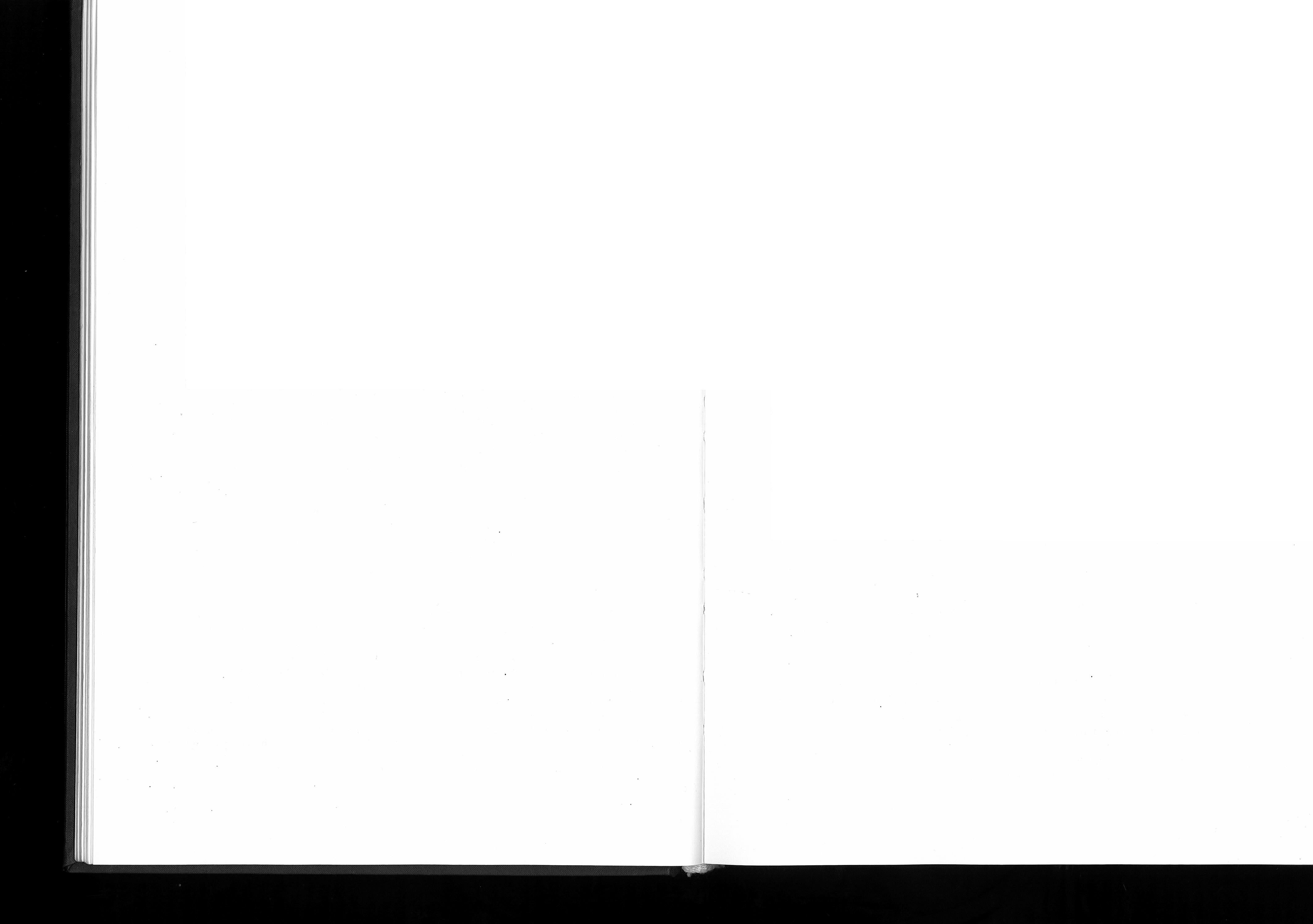 Gurinovits, Jurinovits, Jurinovics) Bi (1843-1844), Va, Br, Bj (1718-1724), Pd (1720-1752), GSI (1733-1885), Alj (1817-1818), Su (1765)Đurinski (Gyurinszki, Tjurinski) Bj (1750-1763)Đurišić (Gyurisin, Gurisitty, Gyurisits, Gyurisina, Gyurisa) (v. Jurišić) Se (1720-1729), Bi (1819), Bj (1839-1880)Đurišin (Gyurisina, Gyurisa) (v. ĐOriŠič) Bj (1880)Đurkičić (Gyurkicsich) Bj (1793- 1832)Đurkić (Gyurkich, Jurkich, Gyurkin) Bj (1746-1827), Ga (1748), Alj (1797- 1873), Bo (1967), VaĐikkin (Gyurkin) (v. Đurkić) Bj (1828)Đurkišić (Gyurkisich, Gyurkisics) Bj(1763-1815), To (1827-1887)Điirkov (Gyurkov) (v. Đurkovič) Va (1831)Điwković (Gyurkov, Gyurkovich, Gyurkovits) Bj (1718-1725), Ga (1733-1735), Bš (1744), Va (1811), So (1752), Su (1779), GSI (1767-1810), SM, CoĐuroković (v. Đuraković) Bj (1737), Čv (1789)Đurošev (v. Đurošović) Bj (1763) Đurošević (v. Đurošovič) Pd (1723), Bj (1754), Ri (1798)Đurbšović (Gyurosevich, Gyu ressovics, Gjuroszovich, Jurosevich, Gyurosevics, Giuressev, Gjuross, Gyurosovits, Gyursovity, Tyurosevity, Gyuresevity, Gyurosevits) Pd (1723), Ga (1730-1745), Bj (1742-1828), Ri (1798), Bi (1963), Ka, VaĐurović (Gurovity. Gyurovics) Se (1703-1724)Ekmedžija (Ekmecsia, Ecmegia, Egmegia, Eximgia) Bj (1715-1733)Elanić (Elanics) Bš (1742)Elavac (Elavacz) Bj (1722)Elčić (Helesity, Elsics, Elisits) De (1743), Bj (1828)Elešić (Elesity, Eleszity, Elezics, Bj (1770-1854)Erceg (Erceg), (v. Hercegović) Bj (1734), KoErgović (Ergovics) So (1715) Erlaković (Erlakovich, Erlocovich) Bj (1726)Ermanov (v. Hermanovič) Bj (1734) Ermanović (v. Hermanović) Bj (1739) Eržekić (Erxekich) Su (1737)EEržić (Ersich, Erxics) Bj (1722-1763) Estergović (Estergovics, Eszterovics, Esztergevich) Bj (1802-1836)Estrić (Eztrics, Estrich) Ga (1735- 1749)Evetić (Evetity, Jevetich) Se (1681- 1703)Evetov (v. Evetović) Alj (1797)vetović (Evetovich, Jevetovich, Hevetovich, Evetovity, Evetov, Evetovič, Evetovics) Su (1686), So (1896), Bj (1717-1732), Ba, Pd (1723), Alj (1740- 1797), Bi (1740), Čv (1859-1878), Bo (1868), Ku (1878), Či Sdo polovine 20. veka), GSI, Tv, Pa, Že, Can (1838-1876)Evin (Evin)•Alj (1878), Bi (1913)Domaćević	46	DrakšinacDrašković	47	Dulić(1735-1798), Čk (1763-1765), Va (1809), GSI (1829-1879), Ri (1833-1879)Drašković (Dskovity, Drasskovich, Drazskovics) Bi (1727), Bj (1737-1875)Dražić (Drassich, Drachich, Draxics, Drasity, Drazsin) Bj (1721-1725), Ka (1803-1828), GSI (1832)Dražin (v. Dražič) GSI (1832)Dražinčević (Dragsincsevich, Drasinczevich, Draxincsevich) GSI (1724-1728), Bj (1734)Dr&tovič (Drenkovics, Drenkovits) Su (1820), Čan (1838)53Drnić (Drnich) Su (1765)Drobljen (Droblyen) Va (1814-1816) Drvar (v. Drvarić) So, ČoDi'varić (Darvarits, Darvasits, Dar-valits, Darvarity) Bj (1770-1839), So Drven (v. Drvenjak), Va (1813) Drvenjak (Drevena, Dervenyak) Va(1813-1827)Drvbderić (Drovodelics, Dervodelics, Dravaderics, Dervaterits) Mi (1768- 1771), Ka (1894), Bo (1851), Či, Ma, JaDubičtinae (Dubitydndtz, Dubicsanacz, Dubicsan, Dubicsdnydcz) Bj (1846- 1886), Su (1724)5'Dubić (Dubich) Bj (1748-1828) Dubović (Dubovich, Tubovich, Duberich) Bj (1743-1793)Dubravčić (Dubravich, Dubravcsich) Bj (1720-1723)Dubravić (v. Dubravčić) Bj (1720) Dučić (Ducich, Ducza, Ducsich) Bj (1723-1736)Diniftš (Duddss) Tv (1812)Dudeković (Dudekovics, Dudek) Alj (1779-1786)Dudić (Dudich, Tudich) Čk (1736- 1741)Dudović (Dudovics, Dudevits) Se (1718- 1753), Su (1765), Ja (1847-1898)Dirgački (Dugacski, Dugdcski) Bj (1715-1758), Se (1720), Su (1748), NS (1725)Dirgalić (Dugalia, Dugaliya, Dugality, Dugalich, Duglics) Ck (1730), Va (1844- 1894), Bo (1906), Bi (1934), Bj (1715- 1796)Dugalija (v. Dugalić) Bj (1715), Čk (1730)Dugrnić (Dugmi.ts) Se (1750) Dugobradić (Dugobradich) Su (1737) Dirgonić (Dugonyi, Dugonics, Duga-nyich, Dugunich, Dugonits) Se (1713-1753), Bj (1781-1872), VaDugonjić (v. Dugonić) So (1750) Dugozlej (Dugoslei) Su (1737) Duhandžija (Duhancsia, Duangzia)Bj (1758-1772)Dujić (Dnits) Ka (1841), Su (1737) Dujmanović (v. Dujmović) Bj (1714), GSI (1731)Dfijmić (Duimich) So (1720)Dfijmov (Duinov, Dujmov, Duimo) Ga (1727-1751), Bj (1801), Bš (1772), So (1720)"Dirjmovič (Duimanovics, Dujm6vics, Duimukovics, Duinovich, Dujmatits, Dujmovics, Duimovich, Dumnovich) Bj (1714-1797), Pd (1724), Ga (1739), GSI (1731), Mš (1732-1748), Bi (1771), Bo (1888), Či (do sredine 20. veka), So (1715), Su (1737.), Čan (1737) SM'Dujnić (Duinics) Bj (1803)Dujnović (v. Dujmovič) Bj (1733)DUlić (Dulich, Dulitty, Dulits, Dulicht, Dulity) Alj (1740-1774), Se (1761-1772), Ka (1841-1865), Či (1846- 1853), Bj (1880), GSI, Bi (1902), Su53 Ove porodice su pomadarene.m Danas u Baji postoji samo prezime Dubičanj. ." U Mađarskoj su neke porodice pomadarene, a prezime je promenjeno u Dunai. 56 Kostić je zabeležio 1774. godine 12 porodica sa ovim prezimenom.Domaćević (v. Domaćinović) Bj (1717)Domačinović (Domachyevich, Domanovich, Domacsinovich, Domatinovich) Bj (1717-1726), Ka (1734)Domanić (Domanich) Su (1720) Domanović (v. Domačinovič) So, Bj (1720)Dombović (v. Dumbović), (Dombovich) Bj (1728), Su (1765)D6mić (Domich) So (1796)Dominić (Dominits) Bj (1776), Čv (1859-1895)Dčominko (Dominko) Bj (1828) Domović (Domovics, Donovich) Ka (1821-1842)Dhmšič(Domsits)Va (1821), Bj (1868) Donatović (Donatovich) Ga (1735) Donkić (v. Dunkić) Bj (1868) Donosilov (v. Donoslovič) Alj (1796) Donoslov (v. Donoslović) Bš (1773),Alj (1828), Ga (1845)Dbnoslović (Donosilovich, Donoszlovics, Donoszolovics, Donossilovich, Donoszlov, Donoslich, Dotonosonovich, Domaszolovich, Donoszilovich, Donoszilov, Donosz, Doneszlov, Donaszlovich, Donoszlovich) Bj (1718-1828), Čv (1736), Bo (1740-1773), Bš (1741-1890), Alj (1745-1879), Ka (1757-1893), Bj (1771- 1773), So (1825), Su (1820), Ga (1845- 1894), Čan (1876)Mra (Doora) Su (1823)Doratov (Doratov) Ga (1748-1763) Doratović (Doradorovich, Doratovich) Bj (1736-1753)Drčić (Dorcsich) Su (1820)D6rić (Dorich, Dorits, D6rity) Bj (1735-1884), Ma (1799-1811), GSI (1799-1864), Bi (1919)Dorkić (Dorkity) Se (1750), Sg (1762- 1764)Doroslović (Doroszlovits) Bj (1798- 1823)Dč•rotić (Dorotics, Doritich, Dorotich, Dorothych, Dorotyich) Ka (1731- 1878), •Ga (1754), Bj (1818-1842), So (1719)Dorušić (Dorusich) Se (1694-1712) Došić (136sits) Bj (1851)Dotorović (v. Doturović) Ka (1731), GSI (1730)Dotur (v. Doturović) Ka (1727), Bj (1718-1724), GSI (1727)Doturović (Dotoruvics, Doturovics, Djoturi, Dotorovics, Doturovich, Dotur, Dotorovich, Dookturovich) Ka (1715- 1731), Bj (1718-1724), GSI (1727-1749), Čv (1751-1761)Dovat (Dovatt) Su (1765)Draganić (v. Dragič) Se (1881)Draganović (Draganovich, Trakanovich, Draganovis, Draginovits) Se (1704- 1810), Ka (1816-1819), Bi (1824-1839)Dragić (Dragity, Dragich, Dragitty, Drdgics, Dragits, Drakich, Dragić, Draganics, Dragonich) Se (1704-1881), Bj (1745-1748), Ja (1784-1831), Ma (1832), Bi (1842), Bo (1866), Bš (1874-1890)Dr4in (Dragin) Bj (1790), Bi (1847- 1870)Dragilov (v. Dragilović) Bj (1770)Dragilović (Dragilevich, Dragilovich, Dragulich, Dragulovich, Dragolovich, Dragilovics), Dragilov, Dragolits Bj (1720-1870), Pd (1720)Draginović (v. Draganović) Bi (1837) Dragolić (v. Dragilovič) Bj (1814) Dragolović (v. Dragilović) Bj (1763) Dragomir (Dragumir, Dragomir) Ča(1747-1765)Dragović (Dragovich) Bj (1729-1818) Dragulić (v. Dragilović) Bj (1750) Dragulović (v. Dragilović) Bj (1752) Dragušević (Drakuszevich, Dragus-sevic.$) Knj (1727-1763)Drakšanić (v. Drakšinac) Knj (1737)Drakšinac (Draksinecz, Draksinacz, Dreschinacz, Draksanicz, Drakszinacz, Draxinacz, Drakszindcz, Dragsinatz, Trakszinacz, Draxindcz) Bj (1730-1804), Knj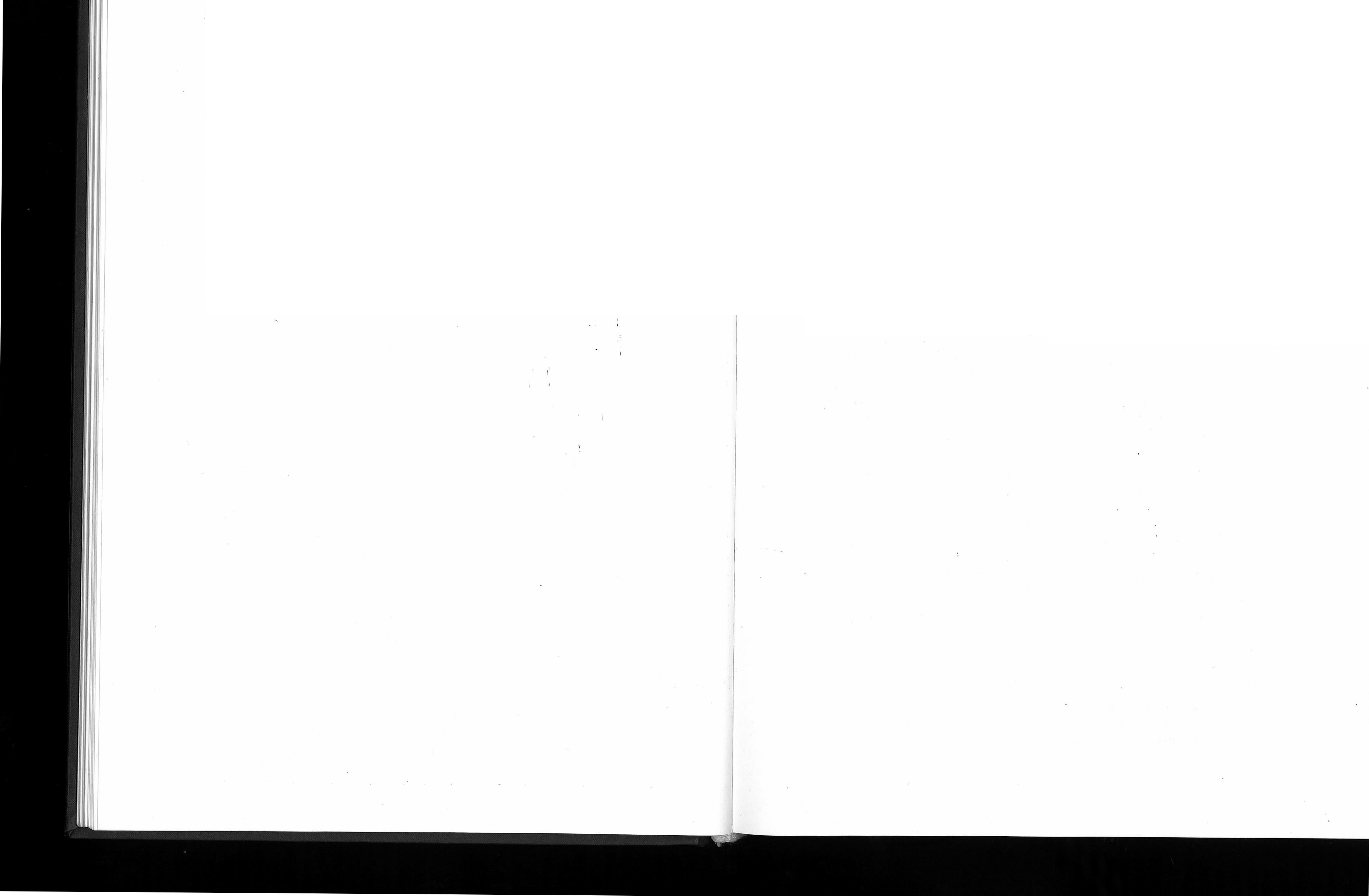 DvorskiDuljić	48(1686), Đu, Že, Ba (1780), Čan (1849— 1884), So (1896), NS (1740), PaDuljić (Duglics) Bj (1856) Dumbošević (v. Dumbović) Bj (1725) Dinnbović (Dumbossevich, Dumbo-vich, Dombovits) Bj (1725-1798) Dumenčić (Dumencich) Su (1687) Dumentić (Dumentich) Su (1687) Drunič (Dumicz, Dumity, Dumo) Ga(1748), Bj (1736-1887)Dumnović (v. Dujmović) Bš (1746) Dumšić (Dumssich) Bj (1716-1828) Dunderin (Dungyerin) So (1725), Su(1759)Dunderovič (Dungerovich, Dungierovich) Bj (1734-1735)Dunkić (Dunkits, Donkity) Ma (1811), Bj (1828-1874)DŽDr~ci SuDurmić (v. Durmovič) Bj (1853)	.Durmiš (Durmiss) Su (1748) Durmović (Durmovich, Durmits) Bj (1766-1878)Durinović (Durinovich) Bj (1724) Dgić (Dusich, Duszicz) Bj (1737— 1757), BiDuvatog (Duvatos) Ga (1758) Dvojkan (v. Dvojkanovič) Ga (1738) Dvojkanović (Dvoj kan, Dvoikano-vics) Ga (1738-1751)Dvojković (Dvojkovich) Bj (1743) Dvornik SuDvorniković (Dvornikovits) Bj (1749— 1770)Dvorski (Dvorski, Dvorszki, Tuorszki) Ga (1739-1747), Su (1748)Džajić (Xaich) Su (1686)Džavić (Xavics, Gsavich, Dsavich) Su (1686), Pa, Ba (1892)Džavo (Dsavo) Su (1720)Dželatov (Dselatov) Su (1748) Dželatović (Zselatovich, Gselatovich,Czelatovich) Alj (1740), Ka (1760-1800), Su (1686)Džida SoDžinić (Dzsinich, Dzsunits, Dsinits, Dsinics) Ka (1841), Bj (1867-1871), Čo, So (1719), Su, Bi (1902) -Džinić sek. pr. Pčiljak GSI (1902)Fnbčić (Fabcsich) Su (1743)Fabić (Fabich, Phabbity) Se (1673- 1713)Ffibijhn (v. Fabijanović) Bj (1897), Va (1886), Čk (1742), Pa, Su61Fabijanac Fabianecz, Fabianacz) Ka (1785-1788)Fabijančić (v. Fabijanović) Bj (1828)Fabijanić (v. Fabijanovič) Bj (1895)Fabijanović (Fabian, Fabianovics, Fajbjan, Fabiantsits, Fftffil, Fabianics, Fabianovits, Fabianovich) Čk (1719-1742), Bj (1818-1895), Va (1886), Su (1715), So (1896)Fabigić (Fabisics) Bj (1747)Fajfarić (Fajfarics, Vaivarich) Bj (1790- 1814)Febin (v. Febo) Bj (1770)Fćbo (Fiebo, Febo, Fibo, Febov, Febin, Fčbo, Febos) Bj (1744-1828), GSI (1817)Febov (v. Febo) Bj (1788)Fercanović (Fercznovits, Fertzn) Bj (1867-1879)Ferčić (Fercsich, Fercsics) Bj (1718- 1869), Bi (1833-1851)Ferencković (v. Ferencovič) Se (1799)

Ferencović (Ferencovity, Ferenczko-vics, Ferenczovics) Bj (1715), Se (1799- 1802)Ferenčević (Ferencsevich, Ferentsevich) Bj (1713-1870), So (1715), Su (1765)Ferenčić (Ferentsits) Va (1818) Ferkić (Ferkich, Ferca) GSI (1737- 1741), Bj (1763)Ferkolić (Ferkolics, Fercolla) Bj (1728-1763)Ferkov (v. Ferković) Ka (1761)Fčrković (Ferkovics, Ferkov, Ferkovich, Ferkovity, Fčrkovits) Bj (1757-1825), Ka (1761-1782), So (1737), Su (1748), Ba, NS (1795)'Fčrkutič (Ferkutics, Ferkutich Cloco) Bj (1725-1772)Ferkutić Kloko (v. Ferkutič) Bj (1772) Fickić (Fickics) Čk (1739)Figuraš (v. Figurdžič) Bj (1786)Figurdžić (Filguras, Frigul, Figurzia, Figurzich, Figurcich, Figurs, Figurcsia, Vigurcsyn, Figurasits, Figurtsits, Figurgin, Vigurcsia, Vigurgych, Figurcsin, Wigurcsin) Bj (1717-1876), Mš (1727), Ga (1730-1807), Čk (1736), Bi (1772-1828)Figurdžija (v. Fugurdžič) Bj (1736), Ga (1730), Mš (1727)Figurdžin (v. Figurdžić) Bj (1741), Ga (1736), Bi (1828)Fliftkov (Filakov, Filacov) So (1720)FlIftković (Filakovics, Filak, Filocovich, Filakovich, Filac, Filakovicz) Se (1707-1881), Bj (1720-1737), Pd (1730), BšFfiić (Fillics, Filych, Filich, Fillo, Fility) Bj (1720-1722) Bi (1720-1734), Čv (1736), So (1896)Filip (Philip, Filipp) Čk (1733), Ka (1819)Filipić (Filipics) Čk (1729)Filipošević (Filipposevich) Bj (1735) • Filipov (Filipov, Philipov, Filippov) Se (1695), Ga (1756), Alj (1839)Filipović (Filipovich, Philippovich, Philipovics, Filipovity) Se (1690-1720), Bj (1717), Ga (1748-1756), Cv (1761), Bi (1799), Ka (1730), So, Su (1743), Alj (1829), Ba (1796), PaFiran (Firan) Ga (1754), So (1719) Flekenštajn (Fleckenstein) Tv (1798) Florčić (Florcsich, Florcsa) Bj (1723-1727)Florijan (Florinn, Florian) GSI (1732), Va (1817)Fočan (Focsan, Vocsan, Foljan) Alj (1740-1768)Fočić (Focsich) So (1771)Fokalac (Fokalacz, Fkolacz) A1j (1742) Fračić (Frachich, Fraczics) Bj (1744), Se (1883)Francišev (Francisev), Su (1748) Frkicigković (Franciskovics, Fran-csiskovich, Francziskovics, Francisko-viht, Franciskovich) GSI (1783), Bi (1935),Či, To, So (1896), Čan (1876), Su (1686),BT, Tv, Ba (1894), Bk, Đu, Pa Francuzlić (Franczuzlich) Su (1765) Francuzović (Franczusovity) Su (1748) Frančarević (Francsarevich) Bj (1721) Frančešković (Francseskovity) Su (1765)Frančević (Vrajcsevics, Francevich, Francsovacz, Francsevics, Francsovich, Franczevich, Francsev, Vrancsevics, Francsovics, Francsevich) Su (1765) Bj (1720- 1884), GSI (1751-1780), Alj (1784- 1797), Ma (1813), Čv (1848), Bi (1921), Ja63F~čić (Franzin, Francsity, Fran-csics) Bj (1720-4770), Ka (1735), GSI

(1769), Alj (1783-1794), So (1733) FrMičović (Francsovich, Francsovics)GSI (1780), Ma (1813), Alj (1797) Frančurević (Francsurevych) Bj (1720) Franešević (v. Franješevič) Bj (1720) Fritnešič (Franesich) Bi (iz Baje) Frinetič (Franetich), (v. Franjetič) So(1725), Ka (1732)Franić (Franich, Filnity) Bj (1763- 1803), Bi (1828)Franišević (v. Franješevič) Bj (1724), Pd (1724)Frankić (Frankich) Bj (1735), Ka (1735) Frankov (v. Frankovič) Bj (1736), Alj (1847)Friinkovič (Frankovics, Frankova, Franko, Vrankov) Bj (1723-1880), Člj (1732), GSI (1781), So (1722), Su (1757), Alj (1789-1847), Bo (1912), Pa, SMFranješev (v. Franješevič) Ka (1796)Franješević (Francsevich, Frannyesich, Franysevics, Fragnesich, Franisevich, Vranyesevich, Vranyesich, Vranyesev, Franyesev, Franyesevity, Vranjes) Bj (1720-1725), Pd (1724), Ka (1780-1895)Franješić (v. Franješević) Bj (1725), Ka (1795)Fritnjetić (Vranyatics, Vranyetha, Franetich, Fragnetich, Franyetity, Franetich) Bj (1715-1720), Ka (1715-1732), So (1724)Franjičić (Franyicics, Franicsich, Vrnyichics) Bj (1720-1721), Bo (1720) Franjić (Franyics) Alj (1844)63 U Mađarskoj su neke porodice pomađarene, a prezime je promenjeno u Futoki; u Čavolju su 1934/1935. pomadareni, ali su zadržali staro prezime.61 Neke porodice su pomadarene i nose prezime F(Jbic-m.62 Neke porodice su se pomadarile.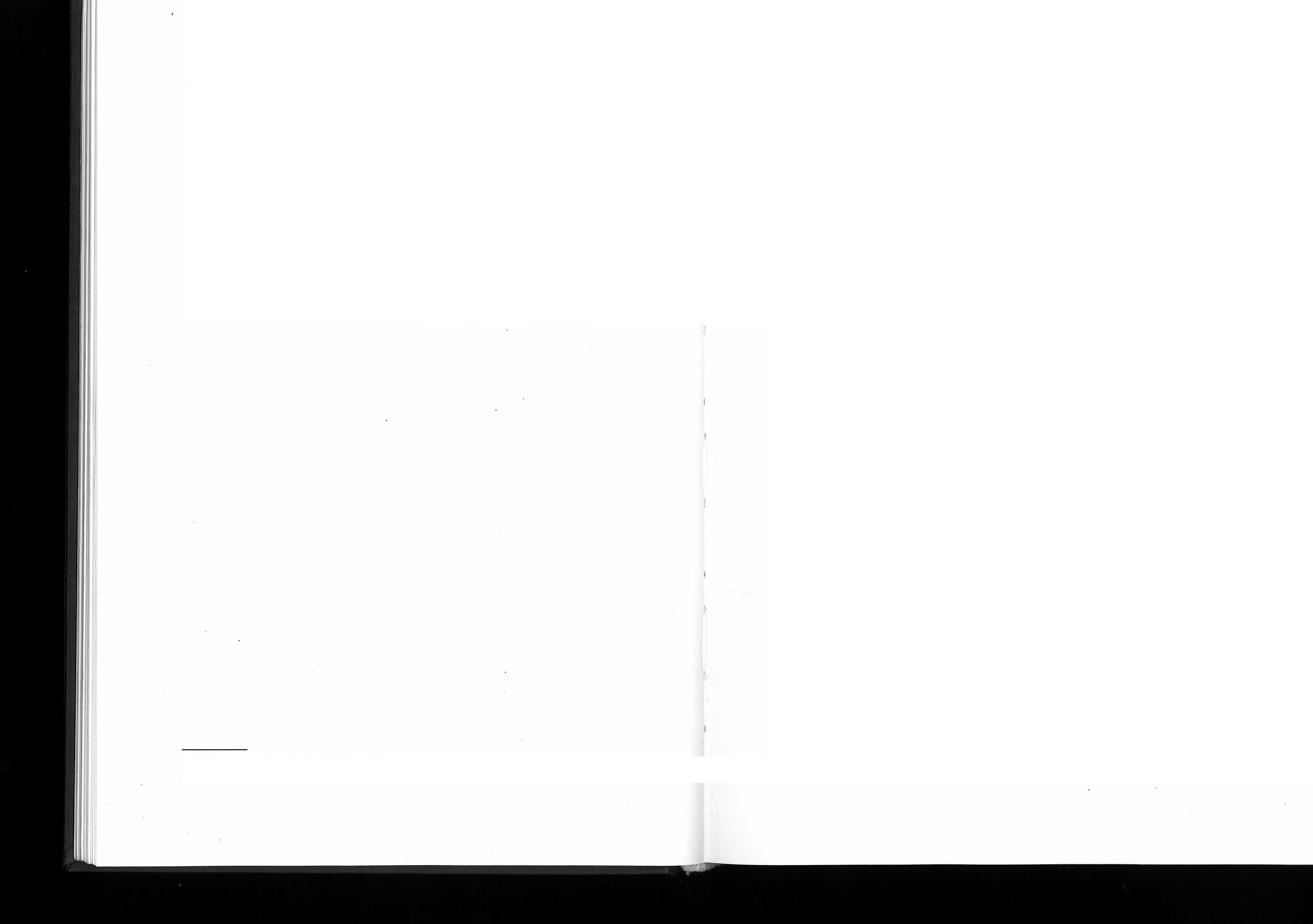 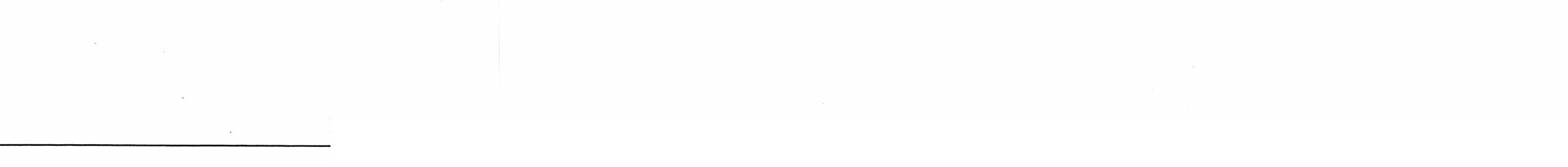 Franjović	56Furir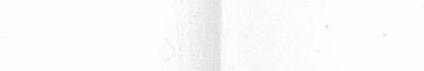 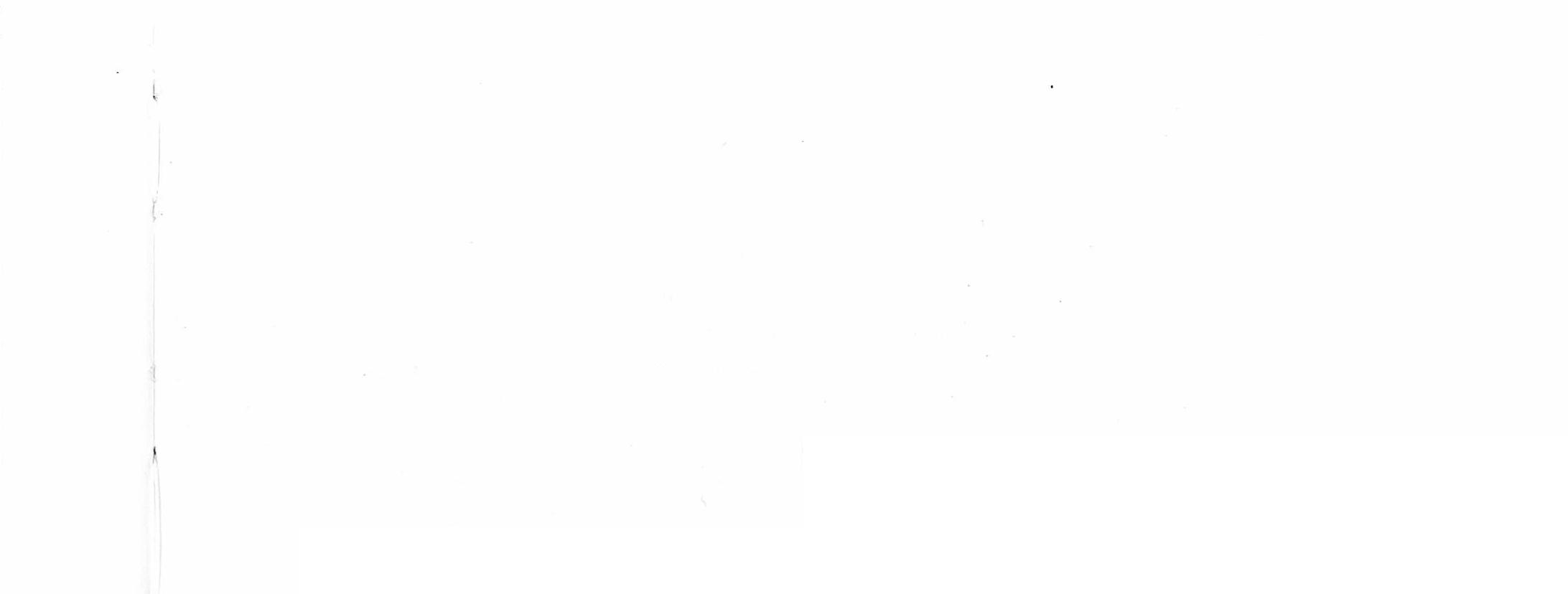 Franjović (Vranovich, Franovich, Vranovics, Franyovics) Čk (1724-1751), Se (1764-1784), Va (1799)FrtMjo (Frano,	Vrany6) De(1753-1769), Va (1797)Fratdčević (Fratricsevity, Fratricsevics, Fratrichevich) Bj (1796-1854), GSI (1879), So (1724)'Frtitrić (Fratrich, Fratrics) Bj (1723), Ka (1839), So (1734), BTFPgić (Frgics) So (1734)Fularović (v. Fulirović) Bj (1715- 1g13)Fulirov (v. Fulirovič) Bj (1751) Fulirović (Fourir, FruW, Furier, Fu-lir, Fulirovich, Furinovics, Folirovich, Fulirov, Fulirity, Fullerovits, Fullir, Falirovics, Fulkovics, Full&) Bj (1715- 1813), Čv (1733-1866), Va (1814)Fulišić (Fulisich) Bj (1748)Fulković (Fulcovich, Fulko) Čk (1714- 1776)Fulović (Fullo, Fulovity) Bj (1763- 1820)Finn;ič (Fumacs) Va (1793), Bi (1927)Fumić (Funity, Fumich) Se (1720- 1727), Alj (1740)Furinović (v. Fulirovič) Bj (1720) Furir (v. Fulirović) Bj (1715)GGabričović (Gabritsovics) Su (1720)Gkbrić (Gavrics, Gabrich, Gabrovits, Gabrin, Gavrich, GMuich, Gabrity, Gabrics, Gabrits) Se (1694-1776),,, Bj (1750- 1878), Ka (1797), Ke (1893), Can (1876), Ba (1892), Su (1748), Či, Bi (1926), Tv, NS (1791), Bk, Đu, Pa, Že, So (1896)Gabrflović (Gabrielovics, Gabrilovity) Bj (1770-1834), Bo (1971), So (1715)Gabrin (v. Gabrič) Bj (1750) Gabrović (v. Gabrić) Se (1765)Gaćaš (Gacsiacs, Gatys, Gatyks) Alj (1770-1828)GkclIfir (Gaxur) Su (1779)Gagutić (Gagutich) Bj (1763) Gajaković (Gajakovics, Gaiak) Ga (1761-1763)Glijdogič (Gaidosich) Md (1798) Gaješić (Gajessich) Bj (1722) GAić(Gajich, Gajin, Gaics, Gain) Bi(1770), Cv (1772-1828), Ga (1828), Su(1765)Gajin (v. Gajić) Čv (1828), Ga (1828) Gajšović (Gajsovics, Gaisevics) Ka (1841-1846)GKović (Gakovich, Gokovich, Gakovics, Gftovits, Gagovich, Gftovich) Čk (1720), Ga (1737) Bi (1795-1799), GSI (1810-1879), Su (1686), Odž, Ba (1894), Čan (1884)Gklae (Galacz) Čo (1807)Galetić (Galeta, Galetics) Bj (1828- 1855)Gkić (Gallich, Galics, Gality, Galich) Bj (1733-1887), Su (1748), Alj (1781), Ku (1828-1878), Ke (1871-1892), Či, NS (1795), lta (1898)Gališić (Galisich) Bj (1743)Gfflović (Galovics, Galovich, Gallo, Gallovics, Gallovich) Čk (1726), Bj (1732-1735), Se (1748-1752), Bi (1791- 1857), So (1774)'Ganjović (Ganievity, Gannyovics) Se (1709-1742)Garabantić (Darabanta, Garabanta, Garabatich, Karabantich, Garabantich, Gurabatics, Grabantits, Gerabantics) Bj (1715-1836)Garac (Garacz) Alj (1750), Su (1748)Garašević (Garassevich) So (1720)Garčić (Garcsics, Goricsich, Garacsich, Gorcsity, Garicsich) Bj (1713- 1756), Ga (1734), Čv (1737-1771)Gkrdalić (Gardalych, Gardalics, Gerdalics, Gardelics, Gardulics, Gardalits) Se (1695), Bj (1770-1887), Va (1809- 1828), Alj (1844-1880), ČvGardilović (Gardulovics, Gardilovics, Gardelovich) Bj (1750-1781), Pd (1781- 1901)Garešin (v. Garišin) Čk (1737)Gkić (Garicsevich, Garics, Garrych, Garra, Gorich, Garin, Gorics, Garich,64 Jakov Fratričević i sinovi Filip, Mijo, Petar i Antun, iz Sombora, dobili su plemstvo 1791. godine.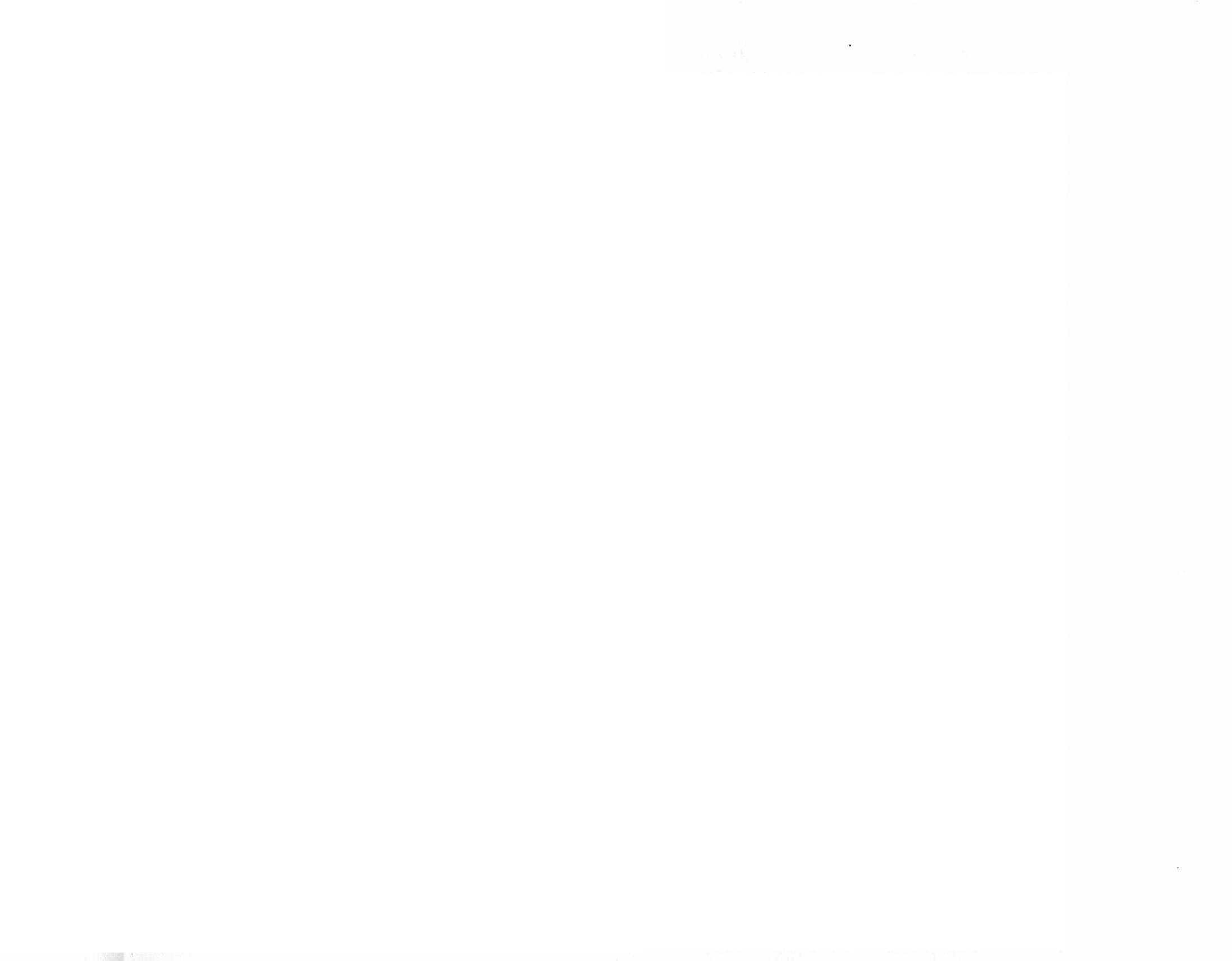 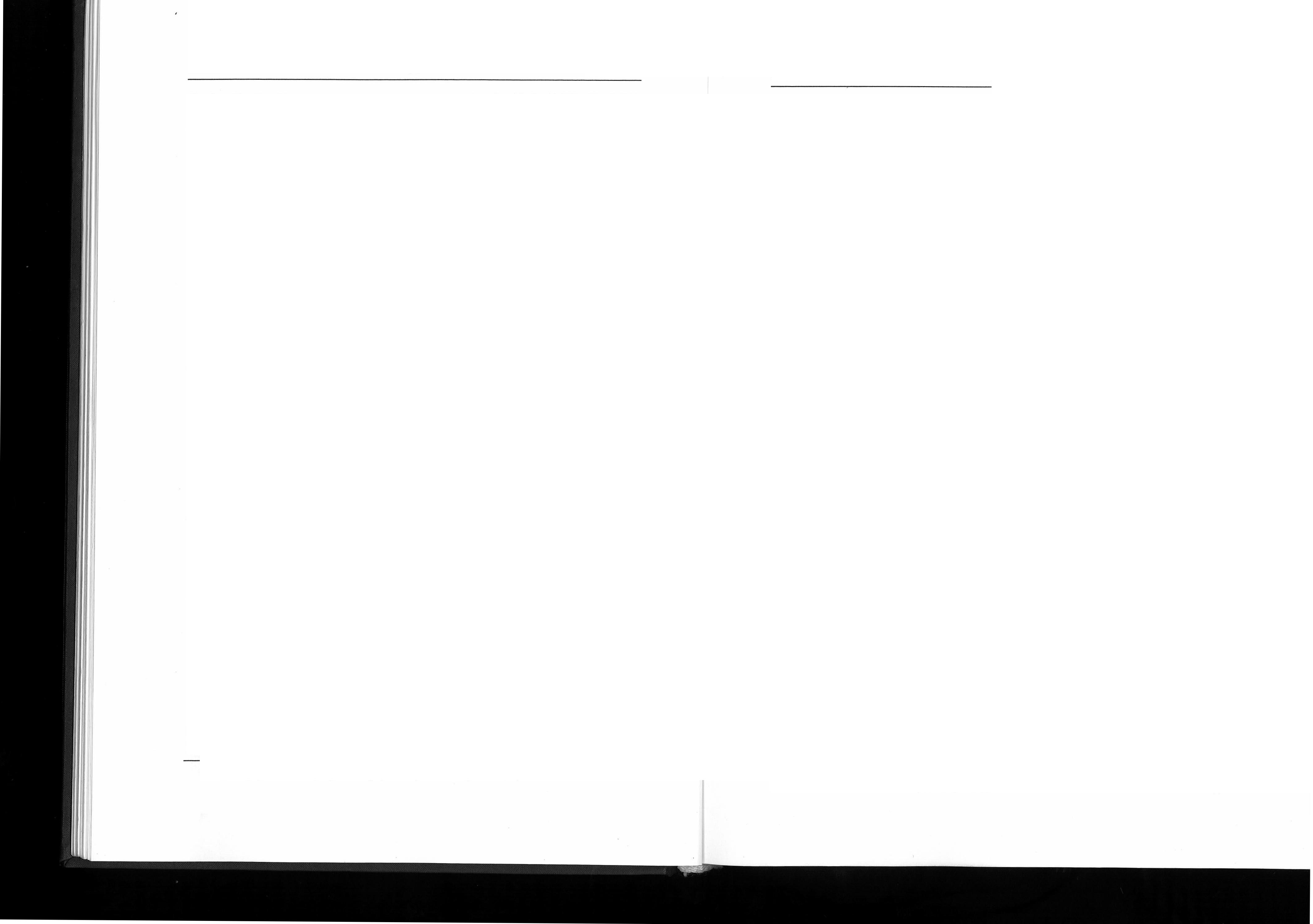 Garin	58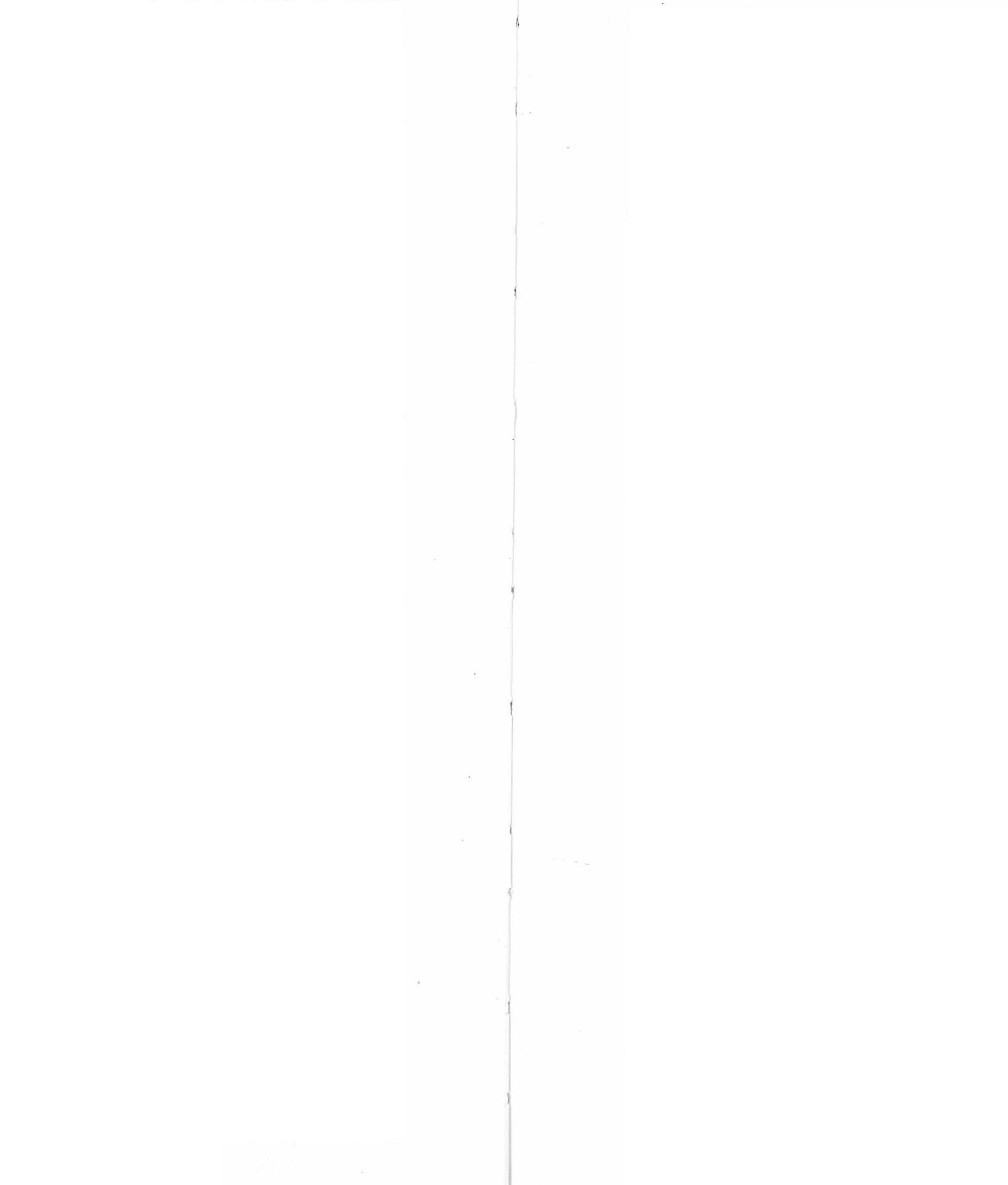 Garity, Gority, Garits) Bj (1718-1828), Čk (1720), Pd (1726), GSI (1736), Ga (1737-1878), Ka (1751), Alj (1763- 1868), Ma (1781-1787), Va (1789-1799), Br (1867), Bo (1909)Garin (v. Garič) Bj (1770)Gbriga (Garisa) Čk (1726)Garišin (Goressa, Garesin, Garissin) Čk (1736-1767)Garnić (Garnics) Se (1738)Garošić (Garosich, Karossich) Bj (1717- 1727)Gastrović (Gasztrovich) Bj (1781) Gagparević (Gasparevics) Ko (1749) Gašparić (Gasparics, Gasparko, Gasz-parich) Se (1677), Bi (1800-1882), Bj(1864-1868), So (1753), SuGagparovič (Gasparovics, Gasparovich) Bj (1720-1749), Čv, Ma, Su, So (1752)Gatarević (Gatarevich, Gattar, Gatterich) Se (1707-1754)Gatikič (Gatikich) Knj (1793) Gatović (Gatovich) Su (1686)Gavelić (Gavelich) Čk (1719)Gvran (Govran, Gavran, Havran) Ka (1751-1752), Se (1779-1828), So (1715)Gavran sek. prez. Peič To (potkraj 19. veka), SuGbvranov (Gavranov) So (1715) Gavranović (Gavranovich) Su, So (1750) Gavrić (v. Gabrič) Se (1694), Ka (1797) Gavrilović (Gavrillo, Gavrilov, Gav-rilovich) Se (1720), Bj (1735-1828), Su(1765)Gažić (Gazics, Gazsits) Bj (1814-1851) Gčcelić (Getzelity) Bi (1822)Gecić (Geczin, Gezic, Gezich, Geczics) Se (1670), Bj (1717-1718), Ka (1737-1756)Gecikić (v. Gecikin) Knj (1761) Gecikin (Gezichin, Geczikin, Gecika,Getsikics) Bj (1718-1724), Knj (1744-1761)Gecin (v. Gecić) Se (1670), Ka (1739) Gecinović (GeOnovich, Geczinovich) Bj (1719-1743)Gečin (Getsin) Su (1737)Gčdovič (Gedovich, Gedovits, Gedovics) GSI (1748), Ča (1799), Bj (1828- 1865), Su, So (1896)Gedžin (Gedsin) Su (1748)Gegić (Gegich) Alj (1740-1860) Genčović (Gentcovich, Gencsovich) Bj (1717-1751)Gčnedić (Genedics, Genedich) Bj (1867), GSI (1879), Ma (1881)Gerčić (Gercsich) Se (1712) Gerenčević (Gerencevich) Bj (1717) Gerenković (Gerenkovich) Bj (1718-1720)Gčrgić (v. Grgić) Se (1689-1694), Bo (1726), Bj (1828), Su, Bi (1727-1878), Ga (1732), Alj (1740-1744), Ka (1767), Bš (1770), Va (1798), Či (1893), So (1896)65Geričić (v. Gerić) Se (1698)G6-ić (Gerich, Gericsics, Gerits) Se(1689-1698), Bj (1770) •Germanin (v. Hermanovi
č) Bj (1742)

Germanović (v. Hermanović) Bj (1880)

Gčrgić (Gersich), (v.	Bj (1874),To, Su (1756)Gerušić (Gerussich, Gerusuich) Bj (1731-1868)Gibić (Gibics, Gibich, Gibitz) Se(1747), Bj (1763-1785)Gilanović (v. Giljanović) Du (1720), Knj (1751), Bi (1772), Čv (1783)Gllijan (v. Giljanović) Bj (1865), Va (1809)Gilijanov (v. Giljanović) Bj (1793)Giljanović (Gilanovics, Gvilanovich, Gelanovics, Gilianov, Gillanovits, Gilany, Giljan, Gilyanovich, Gilanovits, Gillan, Gilany, Gilian, Gilian, Gilanovich, Giljanov, Giljan) Du (1720), Bj (1742- 1828), Knj (1745-1780), Nš (1763-1778),Bi (1772), Čv (1783), Ma (1784), GSI (1793), Va (1809), SoGfnić (Ginics, Ginich) So (1737) Gitović (Gitovics) Bj (1781) Gladalica (v. Gladilica) Čv (1743) Gladić (Gladity, Gladič, Gadics) Bi(1833-1839), Čv (1859-1887), Bj (1879),SoGladikika (Gladikika, Gladikiko) Čv(1753), Bj (1757-1763)Gladilica (Gladilica, Gladalicza) Čv (1739-1743)Glasnović (v. Klasanović) Bj (1719- 1720)Glašinović (v. Klasanović) Bj (1751) Glavač (v. Glavačič) Ga (1753) Glavačić (Glavacs,:Glavas, Klavacsics,Glavacsich) Ga (1753), Knj (1784-1793),Su (1748)Glavanović (Glavanovits) Ga (1887), Bš, ČvGlavati (v. Glavatič)Bj (1720), Su (1765)Glhvatić (Gla'vati, Glavatics, Glavatovics, Glavatits, Glavata, Glavatich) Bj (1720-1878), Čk (1728), Knj (1742-1769), GSI, Va (1809) Sa (1812), Bš (1828- 1893), Čv (1828), SoGlavić Glavics, Klauich) Va (1798- 1810), Bj, Su (1686)Glavinić (Galavinics) Čk (1731-1732) Glenčić (Glencsics) Bj (1770)Glibić (v. Gljivić) Bj (1828)Glišćan (Glistian, Gkistyan) Čk (1741- 1828)Glbnčak Su, PaGludovac (Gludovatz) Bj (1836-1885) Gluhak (Gluhak) Alj (1740) Gluvakov (Gluvakov) Se (1720) Gluvaković (Gluakovich, Gluvako-vich) So (1750)Glavić (Gluvics) So (1749)Gljivić (Glivich, Glibits, Glivics) Bi(1741), Bj (1828-1884)Gočanović (v. Dočanovič) Bj (1722) GMar (Godar) Alj (1890), Bj (1847),Čan (1849), Tv, Su, Že, So (1896), Ba (1894)Gt1darev (Godarev) Ba (1898) Gbdarić (Godarich) Su (1780) Tv Gbdarov (Godarov) Su (1758) Gbdnar (Godnar, Godar), Bi (1772),Alj (1797), Bj (1853)Godnar sek. pr. Jurkič (v. Jurkić Godnar) Alj (1797)Gojanović (Gojeanovity, Gojan) Bj(1828), Va (1828-1886)Gojkić (Gojkich) Su (1752)Gojkov (Gojko■/) Ga (1757)Gbjtan (Gojtan) Ga (1855), Ka (1878),SoGojtanov (v. Gojtanovič) Ga (1761)Gojtanovič (Gaitanovich, Gortanovich, Gojtanovich, Gojtanov, Gojtanovics) Bj (1722-1746),Ga (1760-1765), So (1710)Gblalič (Golalich, Golatich, Golaly, lich, Golanics, Golarich, Golarics) Bj (1717-1873)Golanić (v. Golalič) Bj (1750)Golarič (v. Golalič) Bj (1781-1873) Golatić (v. Golalič) Bj (1729)Galič (Golich) Bj (1742-1783), Ba, Su, PaGolubić (Golubich, Galuba) Bj (1735- 1788)Golubov (Golubov) Ba (1780) Golubović (Golubovich) Čan (1884) Grunbar (Gombar) Bč (1856), Alj(1828), Su (1748)Gombarović (Gombarovich, Gombarovics) Bj (1737), Bč (1772)Gbratič (Goraticš) Bj (1887)Gbrčak (Gorcsak) Su (1800)Gbrčik (Gorcsik) Su, So (1896), Ba (1783)Gordolivić (Gordolivics) Bj (1751- 1809)Gorešić (Goresich, Goressich) Ba (1785), Čv (1738)Gbretić (Geritity, Goretich, Goreta, Goratics, Goressich, Giretich, Geretity)65 Većina je pomadarena, a prezime je promenjeno u Gergich, i Gergics.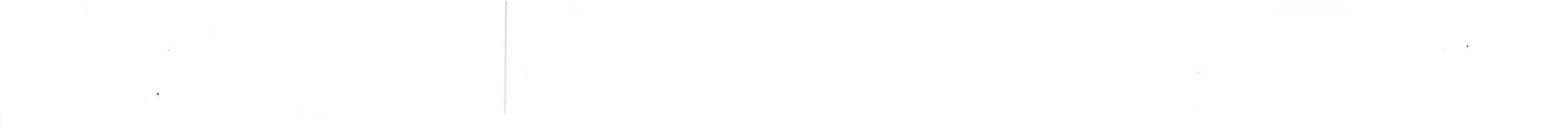 Giljanović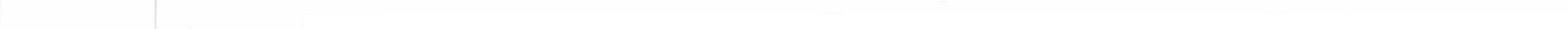 GInić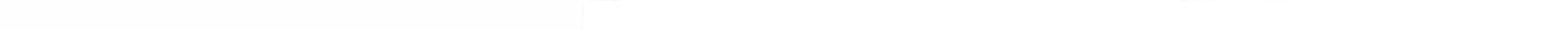 59	Gbretić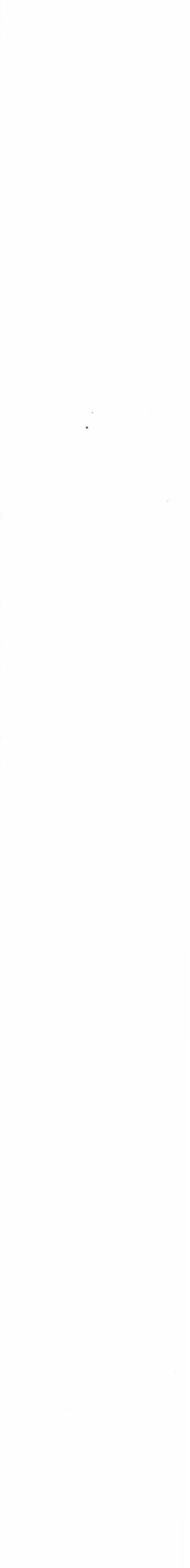 Se (1681), Bj (1718-1878), Knj (1720- 1727), Čv (1733-1887), Bo (1742-1748), Su (1687), So (1719), Ka (1756-1767), Ma (1764-1818), Alj (1766-1814), Bi (1771-1772), GSI (1852), Ri (1863- 1867), Va, Br, Ba (1793)'Goričić (v. Garčič) Bj (1730)Gorić (v. Garič) Bj (1738)Goritić (v. Goretič) Bj (1887) Gorjančević (Gorjkicsevics, Gornyak, Gornjanovich) Ku (1784-1787)Gornjak (v. Gorjančević) Ku (1786) Gornjanović (v. Gorjančević) Ku (1787) Gortanović (v. Gojtanović) Bj (1743) Gotovirović (Gotovirovich) Su (1687) Govedar (v. Govedarovič) Bj (1720-1763), Su (1765) GSI (1733-1738), Ka(1753), So, Cv (1752), Ga (1737-1738),Alj (1740)Govedarović (Govedar, Govedarovich, Govedarevich) Bj (1720-1763), GSV (1733-1738), Ka (1734-1756), Ga (1737-1738), Alj (1740-1771), Čv (1748- 1753), SoGovedušević (Govedussevich) Ga (1729) Goveđin (Govegyin) Su (1737) Gov6rković (Govorkovics, Govorko-vich, Govorkovits) Su (1844), So (1896) Gbiović (Gosovich, Gozovich, Gozso-vics, Koxovich, Kozovics) Bj (1725-1871),Da (1769-1844)Grabančić (Grabancsich) Bj (1735)Grabarić (Grabarics) Ka (1748-1818)Grabenović (v. Grebenovics) Se (1764)Grabić (Grabicz, Grabics, Grabin, Grabits, Grabity) Bj (1723-1754), Pd (1747-1770), Knj ,1779-1788), Ča (1792), Va (1825-1886), Cv (1828), Bo (1913), So (1722)Grabin (v. Grabić) Knj (1779-1788), Va (1825)Grabišić (Grabisics) Bj (1780), Knj (1780)Grlica (Gracza) Bj (1885)Grackić (Gracskych, Graczovich, Gratzkity, Graszkics, Graczkich) Bj (1734-1885), Va (1790)Gracović (v. Grackić) Bj (1748) Gračan (Gracsan) Bj (1885)Gradić (Gradich) Bj (1735-1809), Su Gradski (Gradsky, Graczki, Gradszkj) Bj (1725-1770)Gdinčević (Grancsevich, Granesevics) Se (1692-1822), Ke (1834)Grančić (v. Grunčič) Bi (1753)Granić (v. GranČevič) Se (1822) Grašalković (Grassalkovich) Pe (1694), Bj (1694)'Grbavić (Gerbavity) Va (1814)GPbić (Grbics, Gerbics, Grbich) Su (1720)Grdenić (Gerdenics, Gerdenovich) Bj (1736-1783)Grdenović (v. Grdenić) Bj (1783) Grebenar (Grebenar) Alj (1879) Grebenić (Grebenich) Bj (1750-1757) Grebenović. (Grebenovics, Grabeno-vics, Grebenovich, Grebnovich) Se (1760-1764), Bč (1763-1765)Grgiirčić (Gregorcsich) To (1894), Su (1765)Grgorić (Gregorics) Bj (1877), Bk Grekša (v. Grkša) Čk (1746)65c Grgačović (Gergacsovics, Gregacse-vich) Se (1761-1881)Grgeljušić (v. Grgetušič) Alj (1740) Grgenić (Gergenics) Čk (1742) Grgetušić (Gergelyusich, Gergetus-sich) Alj (1740-1747)GPgić (Gergity, Wrgich, G rekics, Gergics, Gargich, Gergich, Gragics, Gorgics, Girgits, Gregits, Grga, Gerga,Gurgich, Gergin, Gergich, Grego, Gergitty, Gregics, Gergits, Grgits) Se (1689- 1694), Bo (1720-1726), Bj (1725-1828), Bi (1727-1764), Čk (1727-1742), So (1720), Su (1686), GSI, Pd (1729-1781), Ga (1732), Alj (1740-1744), Ka (1767- 1895), Bš (1770-1882), Va (1798), Či (1893)Grgin (v. Grgić) Pd (1741)Grbolović (v. Grborovič) Bj (1778) Grgorčić (Gergorchich, Gregorcsich) To (1842-1894)Grgorić (Gregurics, Grgarich) Bj (1849- 1876)Grgoroški (Gregoroski) Čv (1750) Grgorović (Gregolovich, G regorovits) Bj (1778-1799)Grgović (Gurkovich, Gregovity, Gregovich, Grego) Bj (1747-1874) Čv (1748- 1761)Grguljašević (Gerguliasevich, Gergu10s) Se (1701-1738)Grguljević (Gergulyevics) Ka (1764) Grgurac (Greguracz, Gerguracz) Bj (1763-1770)Grgurić (v. Grgorić) Bj (1849)Grgurović (Gergurovich, Gergurevics) Čv (1753), Bo (1774), Bi (1777), Bj (1785)Grgušević (Gergussevich, Gergus, Gergusevich) Bj (1763-1884), Bi (1777)Grizak (Krizak,	Grizak, Kri-Grisak) Bj (1763-1863), Ča (1802), Čv (1828-1895), GSI (1828-1889), Ka (1837- 1857), To (1893), So'Grkša (Greksa, Greska) Čk (1741- 1746)6'Grmić (Grmity) Su (1748)Grobljar (Groblar) GSI (1751) Gromičić (Gromichych) Bj (1722) Gromilović (Gromolovics, Gromulo-vich, Gromilovics, Gromirovics, Gro-milevity, Gromilovich, Gromillovich) Ka(1737-1801), So (1719)Gromirovi
ć (v. Gromilovič) Ka (1801)

Gromković (Gronkovich, Groszko-vich, Gromkovich) Bi (1734-1747) Grbšić (Grosics) So (1734), To.(1831) Grošković (v. Gromković) Bi (173LQ Gršanović (Gressanovich, Greskt) Ck(1718-1735)	,Gršetić (Gersetity) Bj (1770)GPšić (Gressich, Gersits, Grsits, Grsity, Gersich, Grsich) Čan (1884), Su (1686), Bj (1763-1874), To; Tv, Ba (1892), Že, So (1896)Gršović (Gresovich, Grossovics) Alj (1772-1796)Grilbanov (Grubanov) Su (1820) GrUbić (Grubity, Grubich) Knj (1774), Bi (1821), SuGrubišić (Grubisich) Su (1687) Grujić (Grujo, Gruity) Bj (1757-1855) Grujin (Gruin) Ka (1828)Grimčić (Grancsich, Gruncsits, Grun-csics) Bi (1753), Ke (1852-1894), To

(1888), 
Či, Su (1765), Pa, Čan (1838)

Grundović (Grundovics) Su (1686)

Gubavac (Gubaviacz, Guhavacz, G u-bivacz, Gubavi) Bj (1750-1756), Bo (1774) Gubavi (v. Gubavac) Bo (1774)Gribić (Gubitty, Gubics, Gubich) Se (1710-1895), Alj (1788-1818), Či (1826), Ke (1852), Su (1760), To (1893), NS, Čan (1839),Gučević (Gucsevich) Se (1693)Gučić (Guchich, Gukich, Guczich, Gucsics) Bj (1725-1729), Su (1765), Knj (1777)~-n (Gugan) Bj (1754), Ga (1751), Bo (1861)Gugančić (v. Guganovič) Bj (1754) Guganković (v. Guganović) Bj (1720) Guganov (v. Guganović) Bj (1718), Ga(1751)653 U Madarskoj su neke porodice pomadarene, a prezime je promenjeno u65b Antun Grašalkovič je dobio plemstvo i barunstvo 1750. godine. Njegov sin Antun je postao grof, a ovoga sin Antun je dobio titulu kneza 1784. godine.65c Postoji verovatnoća da je ovde reč o permutaciji slova i da je prezime u stvari GMka.66 Pod ovim prezimenom danas postoje samo Madari Grizca.67 Sada postoji samo kao GrMa./HGuOnović (Guganovity, Guganovics, Guganov, Gukankovics, Gugancsich, Guganovich, Kukanovics, Gukanovich, Guffinovits, Gugan, GuOnovich, Guganoviht) Lu (1662), Čv (1789), GSI (1799), Ka (iz Ga), Su (1686), Bj (1703-1720), So (1715), Ku (1745-1774), Alj (1743- 1887), NS (1711)68Gujšović (v. Guljovič) Bj (1802) Gukić (v. Gučič) Bj (1725)Guković (v. Kuković) Bj (1799) Guldin (Guldin) Bj (1721)Gulić (Gulich, Gulics) Bj (1745), Se (1755)Gulin (Gulin) Ka (1813)Gulinović (Gulinovich) Su (1686) Gullšović (Gulissovits, Gulyisovity) Se (1679-1681), Bj (1715)Ghlka (Gulka) Su (1856)Guljović (Gulyovics, Gujsovics, Guja, Gulovics) Bj (1793-1889)Gumić (Gumo, Gumics, Gumich) Bj (1725), Ke (1893), Alj (1824)Gunić (Gunits, Guno, Gunin, Gugnevich, Gunics, Gunich) Ka (1729-1800), Bj (1828-1873), Alj (1869-1879), Va (1886), Ke (1892), Su, Ba (1892)Gunin (v. Gunić) Ka (1754)Gunjević (v. Gunić) Alj (1869) Gurinović (Gurinovics, Gurinovich) Su, Tv (1812)Gusić (Guszich) GSI (1736)Guzmić (Guzmits) Bj (1828-1879) Gvozdenov (Gvozdenov) Su (1737) Gvozdenović (Gvozdenovich) Su (1737)Hkinact (Hadnagy) So (1789), St69 lUdnad sek. pr. Vidakovič (v. Vidakovič-Hadnad) Su (1755)Midnadev (Hadnagyev) So, Su (1820) HadŽić (Hagyich) So (1722)Ilkjdflk (v. Hajdukovič) Bj (1718- 1720), Ga (1732), Alj (1742-1744), Ča (1739), Su (1686), BtMtjdfdc sek. pr. Vč■jnič (v. Vojnič Hajduk) Su (1797), SoHajdtikov (Haidukov) Ka (1804), SoHajdtlković (Aiduch, Aiduk, Haiduk, Hajdukovics, Hajdukovich, Hajdukov, Hajduk, Aidukovich) Bj (1763), Ka (1737), Su (1686), So (1756), Čv (1748-1758), GSI (1780), Bi (1796)7°Haj6šović (Hajosovics) Bj (1859) Hajč•šević (Hajosevics) So (1896) Halaburić (Hralaburics, Hallabura,Halaburina, Allaburics) Se (1688-1720) Halaburin (v. Halaburič) Se (1704) Mlaga (Halaga) (v. Alaga i Alagič) Bj(1736), KaHalagić (v. Alagič) Bj (1734-1852), Alj (1743)Halaginac (v. Alagič) Ka (1731) HMs (Halsz) So (1852), Su7169 Kao samostalno prezime najčešće je poma70 U Madarskoj su neke porodice pomadaren71 Skoro sve porodice su pomadarene.72 Sa ovim prezimenom ima više madarskihHaltisević (v. Alasovič) Su (1765), Bj (1763)HaMšević (Halasevics) Su (1764) HMković (Halcovich, Halkovics) Su (1743)Hambalija (Hamballia) Ča (1802) Hambarović (Ambarovich, Hamba-rovich, Hambarovics) Bj (1763-1770) lUmpelić (Hampelich) Su (1868) Harambašić (Harambasits) Su (1771) Haramčić (Haramcsity) Se (1680) Harlaković (v. Harlikovič) Bj (1763) Harlćković (Harlekovits) Bj (1799) Harliković (Harlikovich, Arlikovich,Harlakovich) Bj (1750-1763)Hasković (Haskovics) Bi (1795) Hasović (Haszovics) B,j (1881) Hatelanović (Hathelanovich) Bj (1724) Mgediš (Hegedas, Hegedus) Su (1765,Pa, Ba (1794), So (1751)72Mgediš Bucffinović PaHegedušević (Hegedusevich, Hegeduschevits) Ka (1735), Bj (1799)BkHčrceg (v. Hercegović) Su, So Hercegović (Erceg, Hercegovics, Hercsegovich) Bj (1734-1746), Cv (1734)68 Porodica Pajo, Šimun i Matija Guganovič iz Kumbaje dobila je plemstvo 1745. godine.dareno.e, a prezime je promenjeno u HidegkUti.porOdica nego bunjevačkih.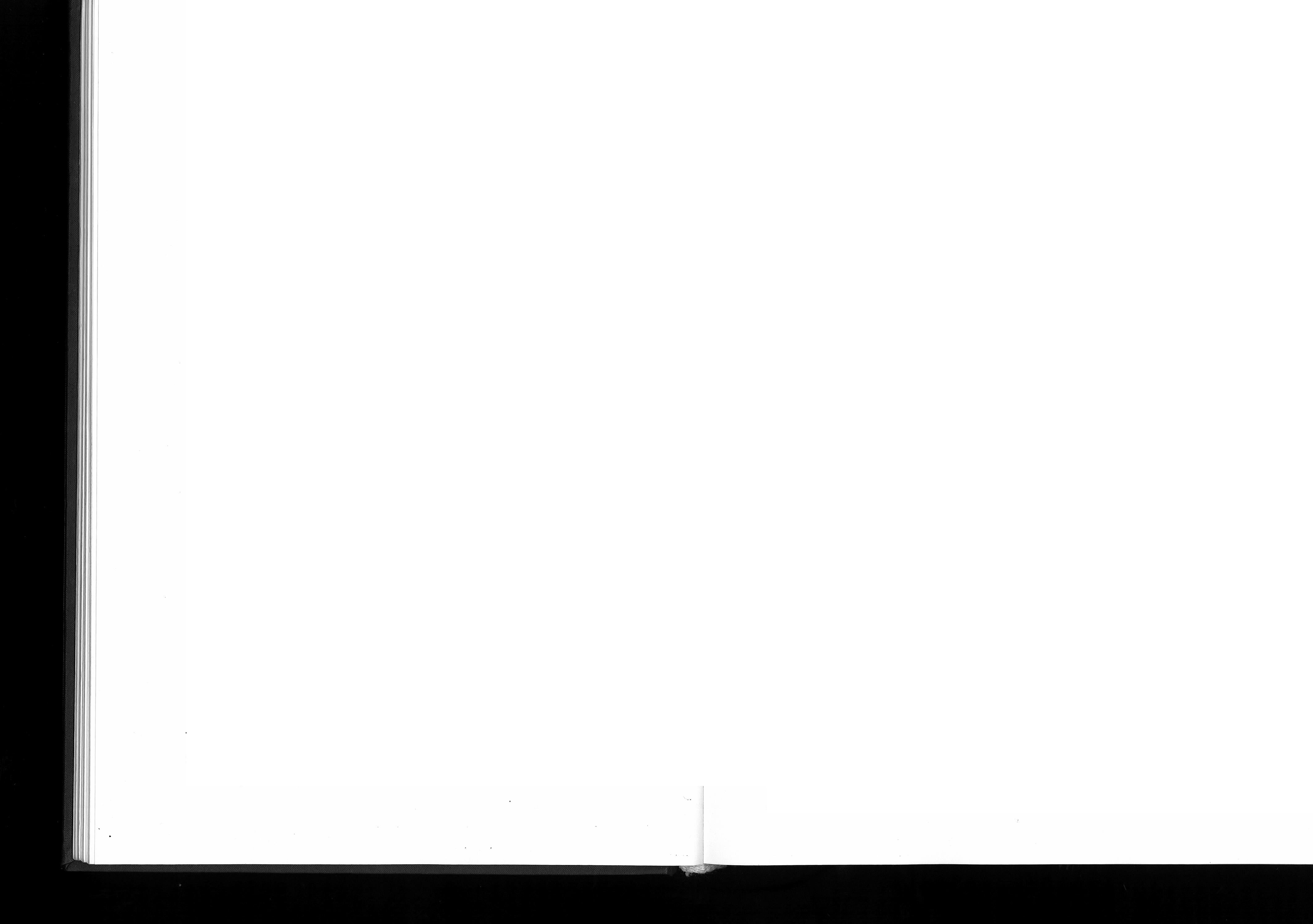 Hčrgović (Hergovich, Ergovics) So (1715)Hermanov (v. Hermanović) Bj (1734- 1750)Hermanović (Ermanov, Ermanovich, Germanin, Hermanov, Germanovich, Hermanovits) Bj (1734-1880)Hetinac (Hetinacz) Se (1695-1698)Hišpanović (Hispanovich, Hispanija, Hispanovits) Ka (1729), Pd (1723-1737), Bj (1718)Hišpanović Kočić (Hispanovich Koczich) Bi (1772)Hddoš (Odosevich, Odoss, Hodosch, Odosev, H6dosevics, Hodos, Hoddosevich) Bj (1737), GSI (1737-1793), Čv (1752-1763), Ka (1784-1821), Ga (1795- 1800), Ri (1859-1890)Hodošević (v. Hodoš) GSI (1871), Čv (1763)Hodovan (Hodovan, Odovany, Odovanovics, Hodovany) Čk (1727), Bi (1823- 1854)Hđlković (Holkovics, Holko) Bj (1728), Ka (1816-1840)Homerovački (v. Omerovački) Ga (1740-1746)Homerović (v. Omerovič) Bj (1727) Horkić (Horkics) Bj (1874), Da (1878- 1934)Ildrnjdk(Hornyak) So (1719), Su (1765)Horvkki (Horvacki, Horvaczki, Horvacki), Su (1720), SM, Pa (1686), So (1896), Ba (1892)Hbrvft (Hervat, Horvath, Ervat, Orvat, Arvat, Horvat, Arvath, Hrvat, Horvat) Se (1685-1839), Bj (1715-1736), Pd (1718-1781), Čk (1722-1739), Čv (1730- 1878), GSI (1730-1871), Ga (1737- 1761), Su (1686), So (1719), SM (1748), Bv, Kž, Čan (1849), Alj (1740-1777), Bj (1742-1878), Ma (1746-1830), Člj (1747-1749), Ka (1749), Bo (1767), Či (1842), Ke (1826-1828), Va (1828), To (1831-1893), Tv, Ze, BT, NS (1719- 1801), Ba (1785), Pa73Hbrvk AljmMld (Horvath Alymaski) Ke (1894), To (1893), TvHorvittin (Horvatin) Čv (1736), Bj (1736) Horvatov (Horvatov) Či (1826), To (1831)Horvatović (Arvatovics, Harvatovich, Horvatovics, Horvatovich, Hrvatovics, Horvathovich, Horvatovits) SM, So (1726) Pč, Su (1686), Ba (1892), Ga (1761), Alj (1777), Ma (1746), Clj (1749), Ke (1828), Bj (1722-1727)HorWitsid (Horvatszki, Horvatzky, Horvathsky) Su (1748), Đu, So (1896), Čan (1884)HorWstski Ki'kljdš (Horvatszki Kerklyuss) Su (1737)Hbšković (Hosskovich) So (1719)I■vn (Hovan, Hovanecz, Hovanovics, Kovanecz) Bj (1770-1884)Hovanec (v. Hovan) Bj (1884) Hovanović (v. Hovan) Bj (1828) Hrenović (Renovich, Hrenovics) Bj(1763-1770)Hromi (Hromi, vocatur Claudus-lat. hrom) Bj (1715-1720)Hrvatović (v. Horvat) Člj (1749) Hrvatski (Hrvatszki) Su (1748)Hadi (Hudi) Va (1886)Hupko Su74Husić (v. Husović) GSI (1743)Hfiska (Huszka) Su (1860)Insović (Huszich, Huszovich, Husovics) GSI (1743), Bš (1773-1828), Bj (1863), Bi (1945)Hfista (Huszta) Su (1875)Hittović (Hutovics) Alj (1741-1878), GSI (1800-1881), Ma (1895)Huzović (Huzovics) Bj (1860), So, Ga (1850-1893), Bš (1770), Mi (1766) Hužinić (Huzsinics) So (1745)ifković (Ifkovics) (v. Ivkovič), (Iffkovich) Alj (1782), ei (1895), Ke (iz Subotice), To, Su (1765), So (1896)Iglica (Iglicza) Se (1692)Igrić (Igrich) Su (1765)ikotić (Ikotin, Hikotich, Ikota, Ikotich, Ikatich, Icotin, Icotich, Ikotics, Ikkotina) Pd (1723-1783), Alj (1765-1767), Ga (1770-1809), Ri (1809-1869), Va (1886), Bi (1923), Bj (1719-1745), Su, Ka (1734), GSI (1734), Čv (1737), Bo (1889)"Ikotin (v. Ikotič) Bj (1719), Alj (1767) ilanković (Illankovich) Su (1686), BT76 Ilanović (Illanovich) Bi (1772-1773)Ilašević (Illass, Illasevich, Ilasovics) Bj(1731-1763), To (1833-1851)Ilčanović (Ilcsanovich, Ilczan) Ga (1741-1763)Iličac (v. Ilišič) Bj (1763)'Ilić (Ilics, Illics, Ility, Illich) Čk (1711- 1734), Bj (1763-1882), GSI (1819), Ka (1821-1822), Ga (1818-1888)ilija (Ilia, Illia, Illin) Se (1663-1734), Čk (1733-1741), Bj (1776-1867)Ilin (v. Ilija) Se (1734) Illinko (Illinko) Se (1707)IIlišić (Illisic, Ilicsaz, Illisich, Illiss) Bj(1717-1790), Čk (1761)Iliško (Illisko) Ga (1743-1745)Ilkić (Ilkich, Ilk6, Jelka, Ilka, Jilka, Ilkics) Se (1689-1772) Bj (1721-1880), Bi (1898), Su (1720)Ilovac (Ilovacz) Su, Pa, So (1896) Ilović (Ilovich) Bj (1763)Iluklija (Iluklia) Se (1707)Imranović (Imranovich) Bj (1787- 1818)Imreković (Imrekovich) Ka (1770- 1772)imrić (Imrith, Imrityev, Imrich) Su (1748), čan (1849), BT, Bša, So (1896), Ba (1892)"Imrić Pčćerić SuImrišković (Imriskovits) Bj (1799) Indić (Indich) Su (1765)iršaić Su, TvIršević Tv, SuIšpančević (v. Išpanovič) Bj (1730)Išpanov (v. Išpanovič) Ka (1804), SoIšpanović (Ispanovics, Ispanovich, Spanevics, Ispanyevics, Ispanyev, Ispanov, Ispanovich, Ispanyevics, Ispancsevics, Ispanovits) Bj (1718-1887), Bo (1720), Pd (1723-1737), Bi (1846), Ba73 Andrija, Stipan, Josip, Ivan i Danilo Horv at, porodica iz Sv. Miletića, dobila je plemstvo 1798.. godine. Neke od porodica su se pomadarile.74 Neke porodice su pomadarene. 75 U Madarskoj su neke porodice pomađarene,76 Neke porodice u Bačkoj Topoli su se pomad77 U Čantaviru, Bačkoj Topoli i Bajši su se pojea prezime je promenjeno u Isaszegi i Was. arile.dine porodice pomadarile.5 Imenoslov bačkih BunjevacaIšpanjev	66	IvanlićIvanošić	67	Ižaković(1895), Ka (1715-1804), Su, Čv, GSI, NS, Pa, So (1896), ČoIšpanjev (v. Išpanović) Ka (1757) Išpanjević (v. Išpanović) Ka (1738), Bj (1721)Ištbković (Istokovich, Istok, Istokovics, Stokovity, Stokovics, Ist6kovics) Čk (1720-1748), Bj (1722-1872), Knj (1731- 1790), Pd (1731-1768), Va (1810), GSI (1870)igtvčić (Istvantsits, Istvantsovits, Ist\dncsich) Bj (1828-1835), Ke (1893), Su, So (1896)Ištvančović (v. Ištvančić) Bj (1835)Ištvandić (Istvandits, Istvandity, Istvdich, Istvandich) Bi (1864), Bo (1881- 1985), So (1896), Ba (1894)Igtvankić (Istvankics) So (1896) Ištvanković (Istvankovits) Bj (1794- 1801)Igtvzinov (v. IgMnovič) GSI (1832), Bj (1796), Su (1748)Igtvović (Histcdnovics, Istnovics, Istvanovich, Istvanovics, Istvklov, Istvanovits, Istvanov) Knj (1731-1799), Bj (1745-1801), Bo (1750-1912), Bš (1770), Va (1809-1828), GSI (1829-1832), Bi (1844-1905), Ga (1871), So (1896), Su (1748)Ivačić (Ivacsich, Ibatsisch) Čv (1732- 1743), Mo (1733)Ivačković (Ivaczkovich, Ivacskovity) Se (1699-1756)Ivadinov (v. Ivadinović) Bj (1759), Alj (1783)Ivadinović (Ivadinovics, Ivadin, Ivadinov) Bj (1719-1770), Alj (1783-1795)Ivajkov (Ivaikov, Ivajkov) Ga (1736- 1801)ivakić (Ivakics, Ivagics) Čk (1716- 1736) Su (1748)Ivakin (Ivakin) Su (1748)Ivakošić (Ivakosich) Alj (1812-1832) Ivaković (Ikovich, Ivakovich) GSI (1737), Bj (1751)Ivalović (Ivallovich, Ivalovich) Čk (1722-1748)Ivanac (Ivanacz, Ivnacz) Knj (1733- 1757), Čv (1772), Bj (1807), GSI (1850- 1888)Ivčev (Ivancsev) So (1757) Ivčević (Ivancsevics, Ivancsevich) So (1757), Ba (1781)ivfinčić (Ivansity, Ivancsics, Ivantsits) Bi (1727-1772), Čk (1770), Bj (1828), Su (1779), Čan (1884)Ivandćkić (Ivandekich, Ivandekiht) Bj (1724), Čan (1884), Su (1686), So (1768), ĐuIvandćkić sek. pr. Ivković (v. Ivković Ivandekić) Či (1895), Su, BkIvandić (Ivanda, Ivandich) To (1831- 1879)Ivanešić (Ivanessichev, Ivanesich) Bj (1738-1763)Ivanić (Ivanics, Ivanich, Ivanits) Knj (1735-1770), Čk (1736-1892), Bj (1750- 1867), Ja (1767), Čv (1828), To (1831- 1893), Čan (1849), Su (1841), SM (1730), Ke (1826), So (1896), BT, Ks, Pa, NS (1726-1749)"Ivankov (v. Ivanković) Se (1693), Bj (1720), GSI (1803), Ka (1797), Bk, TvIvanković (Ivanco, Ivankovity, Mnkovics, Ivancovich, Ivanko, Ivankov, Ivankovisch, Ivankovics, Ivankovich) Se (1693-1774), Ja (1715), Bj (1719-1834), GSI (1721-1859), Pd (1728-1737), Ga (1732-1828), Ka (1795-1797), Bš (1885), Can (1876), Su (1715), Ba (1781), SM (1704), Mo (1734), Čv (1748), Ri (1792- 1797), Va, Bi (1969), So (1751), BT (1751), Bk, NS (1749-1800)79Ivanlić (Ivanlics) Čk (1739) ivanogić (Ivanosits) Bj (1828)Ivnović (Ivanovics, Ivan, Ivanovits, Ivanovich, Ivnovits, Ivanovity) Se (1669- 1842), Bj (1770-1779), Mo (1771), Kž, Čan (1884), So (1677), Su (1737), Knj (1780), Ke (1853-1887), Bi (1863-1892), Tv, Co, Pa, NS (1751-1793)Ivašanović (Ivassanca, Ivassanovity) Se (1703-1709)Ivašinović (Ivanisovich) Du (1727) ivagkovič (Ivaskovich, Ivasko) Ck(1832-1849), Su (1779)Ivatić (Ivatich, Ivatich) Mo (1734-1797) Ivčić (Ivcsich) So (1751)Ivica (v. Ivinica) Se (1694), Bj (1795)Ivić (Ivich, Ivin, Ivity, Ivityev, Ivits) Bj (1723-1879)3 Pd (1723-1731), Knj (1728-1730), Can (1838), Su (1743), GSI (1804), Čv (1828), Va (1886), Miđ, Pa, So (1896)Ivin (v. Ivič) Bj (1724), Su (1748)Ivinica (Ivica, Ivinica, Ivinicsa, Ivinics, Ivinicza, Ivicza) Se (1694-1700), Knj (1720-1742), Bj (1724-1795), Ma (1738- 1769)Ivinić (v. Ivinica) Bj (1748)Ivkov (Ivka, Ivko) (v. Ivković) Bj (1774), Ca (1737), SoIvković (Ivkovich, Ivka, Iffkovich, Ivko, Ifkovics, Ivkovics, Ivkovits, Ivkoviht) Bj (1728-1792), Ča (1737), Bš (1743-1776), Alj (1782), Su (1687), Bk, Ci (1895), Bi (1961), Bo (1901), Ke (iz Su) To, So (1715), Tv, NS (1749), Ba (1892), Čan, Že, Odž, PaIvković Ivandćkić (Ivkovics Ivandekics, Ivkovich Ivandekich) Či (1895), Čan (1876), Su (1742), NS, Ba (1896), Đu, Bk, Že, So (1896)Ivorović (Ivorevich, Ivorovich) To (1804-1888)Ivbgević (Ivossevich) Bi (1745-1746), Su (1687)Ivogić (Ivo, Ivosity) Čk (1700-1828)Ivšić (Ivsity, Ivsics) Bj (1745), So (1781)Ivulić (Ivulich) Bj (1725)Ivušević (Ivuss, Ivusevich) Ka (1726- 1772),Ižaković (Izakovics, Izakovits) Ga (1742), Bj (1828)78 Josip, Ivan i Mirko Ivanić, porodica iz Svetozara Miletiča„ dobila je plemstvo 1780. godine. Neke porodice su se pomadarile.Nikola i Josip Ivanković iz Svetozara Miletića dobili su plemstvo 1744. godine.5•Dblanović (Jablanovich, Jablanov) Su (1715)J»učević (Jabucsevics) So (1772) Jkek (Jacek) So (1896), SuJačić (Jachin, Jachich, Jacsich) Bj (1717-1803), Ke (doseljeni iz Subotice), Su (1790)Jačin (v. Jačić) Bj (1717)Jadrić sek. pr. Vč•jnič (v. Vojnić Jadrić) SuJagatić (Jagatich, Jagatits) (v. Agatić) Bj (1737) GSI (1784), Bš (1884)Jagetić Palko (v. Agatić i Palković) Bj (1770)Jagica (Jagicza, Agitza, Jagica) Ja (1759-1784), Bj (1773), Va (1813-1860), Ck (1828), SM, PSI, SuJ4ić (Jagich, Jakich, Jagin, Jagity, kics, Jagics, J4ich) Bi (1733-1743), Čv (1735-1736), Bo (1741-1819), Bj (1751), Va (1824), Alj (1743-1828), Su (1780), Ku (1869-1883), GSI (1879), Ka (1894), To (1895), Ba (1798), Can (1884)Jagin (v. Jagić) Alj (1828).ffignjić (Jagnyich) So (1719)Rigodić (Jagodin, Jagodich, Jagodity, Palko, Jagadics, Jagodics) Bj (1756- 1887), Ja (1760-1895), Ka (1790), GSI (1830), So (1896)Jagodin (v. Jagodić) Bj (1756) JJajić (Jaich) Se (1745-1750)Jakačić (Jacacih) Bj (1722)»kelić (Jaketics) Su (1737)JKić (v. Jagić) Bi (1743), Bo (1819), Su (1743)Jkobčić (Jakobcsics, Jakobcsich, Jakopcsich) So (1699), Su (1816)80Jakobičović (Jakombicsovics, Jacobichevich, Jacobicsevich) Se (1688),So (1721)Jakobić (Jakobics) Se (1703-1766), Ga (1765)Jakobljević (v. Jakovljević) Bj (1754- 1756)Jak6bović (Jakobovics, Jakopovich, Jakobovity, Jakubovits, Jkubovich, Jacobovich, Jakobovits) Se (1740-1815), Ka (1737-1758), Bj (1747-1828), Su (1686), So (1726), NS (1795-1801)Jakočev (Jakdcsev) Su (1748)Jakličević (Jakocsevics, Jakocsovith, Jakocsevits, Jakocsevich, Jakocsevila) (v. Jakovčević) Ka (1761-1765), Bj (1791), Su (1686)Jakčsšević (Jakossevich, Jakosevich) Ka (1797), Sa (1809).Iakošić (Jakossich, Jakussich, Jakos) Bj (1732-1828), Bu (1738)Jakovac (Jakovacz, Jakuvacz) Bj (1720- 1763)tvo 1816. godine. U Subotici su ove porodiceJakUvčević (Jakovsovich, Jakovcevich, Jakovcsevits) (v. Jakočević) Su (1686), Bj (1718-1748), Bk, So (1896), Ba (1892)»kovčić (Jakovcsich, Jakovcsits) Ke (1852), Su, Ba (1892)Jakovćtić (Jakovetich, Jakovetics) Su (1765), So (1896), Ba (1895)Jaković (Jakovics, Jakovich) Pd (1748), Bj (1763-1780), Bi (1792), Su (1686)Jakovljev (v. Jakovljević), (v. Lakovljev), Čk (1719-1743), Su (1765)Jakovljević (Jaccouliev, Jakovlev, Jakovlyevich, Jakoblevics) Čk (1719-1743), Bj (1750-1756)Jilkša (Jaksa), (v. Jakšič) Se (1681), Ke (1895)Jakšanović (Jachszkovich) Va (1825)JUšić (Jaksa, Jaksics, Jaksich, Jffiss6, Jakso, Jaksin, Jogsiz, Jaksiz, Jakschity, Jachschity, Jaxics, Jakschbtz, Jaksits, Jagsich, Paksics) Se (1681-1765), Bj (1722- 1883), Čk (1724-1783), Du (1724-1766), So (1748), Ma (1737-1801), Čv (1751), Ga (1753), Knj (1769-1792), Va (1809- 1886), GSI (1830-1851), Ke (1836- 1895), OdžJakšin (v. Jakšič) Čk (1783), Knj (1779)JKšo (v. Jakšić) Bj (1883), Čk (1783) Jakšović (Jaksovics) Se (1699) Jakušić (v. Jakošić) Bj (1732)Jalić (Jalin, Jalich) Bi (1739-1770), Bj (1742-1767)Jalin (v. Jalič) Bi (1739-1770), Bj (1767)Jančetić (Jantsetits) Bj (1797)~čić (Jancsich, Jancsitz, Jancsity, Jancsics, Jankcsits, Jancsin, Jancsiht) Se (1694), Čk (1734-1758), Bj (1799-1842), Bi (1857), Su (1732) .Jančikić (Jancsikich, Janchihich, Jancsikin) Bi (1771-1792)Jančikin (v. Jančikić) Bi (1792) Jandović (Jandovich) Bj (1727-1763) Janetić (Janetich) Se (1708-1754) Jlinić (Janics, Jkics, Janits) Ga (1728),Se (1757), Čv (1761-1828), Bj (1781-1880), Bi (1814)Jankov (Janko, Jankov, Jancov) Ga (1736-1842), Sa (1799), Ma (1802), Bj (1718)Jankovački (Jankovacski) Ma (1766)~ković (Jankovics, Jancovich, Jankovich, Janccovich) Se (1681-1773), Bj (1718-1720), Ga (1725-1842), Pd (1730- 1736), Ka (1735-1821), Čv (1744-1769), Bi (1772), Ma (1773-1802), Bo (1897), Su (1751), So (1751), Bš (1773-1889), Ja (1745-1863), Mi (1743-1799), Sa (1763- 1799), Alj (1767-1812), Bč (1768), GSI81Janošević (Janosevich, Janoszevich, Janosovih) Bj (1724-1858)Janošić (Janusity, Janosich) Bj (1770- 1807)Janović (Janovics, Janovich) Se (1719- 1762), Bi (1788-1829)Janušić (v. Janošić) Bj (1770)Dnjić (Janyich) Ka (1795)Janjočkin (Janyocskin) Čk (1742) Janjurin (Janyurin) Bi (1752)Jaračić (v. Jarčić) Bj (1722)Jaramazov (Jaramazov) Su (1748)Jarmazović (Jaramazovics, Jaramazovits, Jaramazovich), (v. Jeramazović) To (1871), Ba (1892), Su (1686), Kž, Pa, Bk, So (1896)Jarčić (Jarcics, Jaracsich) Bj (1722- 1725)Jarić (Jarics) Bj (1725-1742), Bi (1768)Jhrmacki (Jalmacki, Jarmacki, Gyarnaczki, Jarmatzki, Gyormochki, Jarmachnki, Jarmacka, Jarmaczk(5, Gyarmaczki, Jarmaczki, Gyarmatzky, Jarmatzky, Jarmatzko, Jarmaczkov), Čv (1728-1749), Ja (1733-1772), Bj (1744-8° Šimun Jakobčić iz Subotice dobio je plems pomadarene.81 U Mađarskoj ima znatan broj porodica pomadarenih, ali su zadržali prezime: Jankovics ili Jankovich.71	JurakovićJerematićJarmackov70Jerčić1869), Mi (1748-1751), Bi (1771-1825), Ma (1791), GSI (1803-1888), Va (1891) iz Čv)82Jarmackov (v. Jarmacki) GSI (1847) Jaronović (v. Jarsonovič) Bj (1825) Jarstinović (Jaronovic, Jarszonovics)Bj (1775-1825)JastInović (Jaszanovics, Jaszanovich, Jaszanovits) Bj (1885), Ma (1788), Alj (1802-1818)Jasenov (v. Jasenović) Čv (1828), Alj (1818), Ga (1770), Ma (1802), Bj (1927)Jasćnović (Jasenovics, Jasinovich, Jasen, Jaszanovits, Josanovity, Jasenovich, Jaszenkovics, Jaszenovich, Jaszenov, Jaseloviz, Jassinovich, Jaszanovich, Jasanov, Jaszinov, Jaszenovits), (v. Jasanovič) Bj (1715-1885), Bi (1727-1832), Ka (1733- 1757), Čv (1735-1748), GSI (1789), Va (1886), So (1733), Ma (1738-1802), Alj (1762-1818), Ga (1770-1882), Ri (1784- 1861), Bš (1886), Đr (od kraja prošlog veka)83Jasinov (v. Jasenović) Ga (1770) Jasinović (v. Jasenovič) Rj (1784), Čv (1748-1769)Jaslić (Jaszlich, Aszlity, Jaszlovits, Jassglics, Jaszlits, Jaszličev) Bj (1725- 1781), Čv (1732-1864), Ka (1808), Ma (1829-1833)Jaslović (v. Jaslič) Bj (1797)Jasličev (v. Jaslič) Ma (1833)Jasnić (Jasnich) Bj (1719-1828) Jašin (Jassin) Alj (1828)Jašo (v. Jašovič) Ku (1774), Ga (1827) Jašović (Jasso, Jassovics, ns6) Ku(1774), Ga (1820-1827)Ječmić (Jecsmich) Bj (1718-1738) Jedinak (v. Jednaković) Bj (1724) Jednaković (Jemakovics, Jednakovics,Jedinak) Bj (1719-1724)Jeftić (Jevtich, Efticz) Čv (1755-1761)Jćgić (Jegics, Jćgich) Su (1715), So (1896)Jćgič sek. pr. Billjetvčić SuJčlačić (Jelacsics, Jelasics, Jolecsics, Jeglach, Jealacsych, Jellassitz, Jelacskich, Jelisity, Jelacsich, Jelasa, Jellacsich, Jelasich) So (1714), Bj (1715-1828), Bi (1727-1930), Čv (1734-1767), Ga (1749), Ma (1756-1764), Ka (1756-1804), GSI (1867-1887), Bo, SuJelačkić (v. Jelačič) Bj (1737)Jelagić (v. Jčlačić) Bj (1715), Bi (1727), Čv (1742), Ga (1749), Ma (1756), Ka (1804), GSI (1867-1887), Či, Čan (1884)JeWnčić (Jelćncsics, Jalencsich) Bj (1720-1737)Jčlenić (Jalenich, Jelenics, Jelnics) Bj (1744-1887)Jeličić (Jelibich, Jerlicsich) Bj (1719- 1748)Jellić (Jelich, Jilics, Jelin, Jelits, Jelics) Se (1695), Bj (1720-1850), Pd (1731), Da (1727), So (1766)Jelin (v. Jelič) Bj (1770)Jelinović (Elinovich, Jelinovich) Bj (1734-1835)Jemrić (Jemrich, Jmerich, Hiemrics, Emrich) Bj (1718-1770), Pd (1718-1737), Ka (1742-1764)Jemrić Kolar (Jemrics Kolar) Ka (1742) Jemrić Santovac (Jemrics-Szantovaz) Ka (1764)Jepurski (Jepurszki) Su (1737) Jeramazović (Jeromzovits, Jerazo-mics, Jerezamovics, Jeramovics, Jerama-zovics, Eremazovics, Jeramazovich), (v.Jaramazovič) Bj (1837-1881), To (1871) Jerant (Jerant) Bj (1824-1825)Jerčić (Jercsics, Jersich, Jčrcsics, Jercich) Bj (1715-1810)Jerematić (Jerematich) Bj (1723- 1724)Jeremić (Jeremics) Bš (1720), Čk (1733)Prgić (Jergics, Jergich) So (1715) Jerić (Jerics, Jerich) Bj (1725-1799), Ka (1789-1790)Jerkić (Jerkich, Herkics) Ka (1740- 1780), Ma (1744)Jerkov (Jerkov, Jerko, Jerk6) (v. Jerkovič) Bj (1741-1887), Ga (1752), Ri (1815), Čv (1857)Jćrković (Jerkovich, Hierkovich, Jerkov, Jelkovics, Gyerkovity, Jerko, Jerkovics,Jerk6)Bj (1715-1887), Bi (1729), Ga (1748-1770), Ma (1755-1784), Ka (1756-1830), So (1743), Su (1737), GSI (1780), Ri (1789-1858), Či (1852), Čv (1857-1893), Bo (1916)84Jeromović (v. Jeramazovič) Bj (1837) Jeršić (v. Jerčič) Bj (1715) Jesenković (v. Jasenovič) Ka (1757) Jesćnović (v. Jasenović) Bj (1727), Bš(1886), Va (1886)Jčžević (Jezsevits, Jexevich), Su (1765),SoMović (Jezovics, Jexovity, Jezovics) Knj (1736), Ke (1826), Čv (1828), Su, So (1896)Jocić (Jocich) Bj (1756)Jočanović (v. Đočanovič) Alj (1742) Jokalić (Jocalich) Bj (1791-1792) Jokanović (Jokanovich, Jokanovics)Bi (1740), Bj (1808)Joković (Jokovich, Joko) Se (1680), Bj(1722-1726), Pd (1771)Jolković (Jolkovics) Se (1720-1721) Jonašević (Jonaszevity, Jonassevich) Se (1703), Bj (1725)Jonić (Jonics) Bj (1717-1888), Ka (1792-1809)Jordanić (Jordanich) Bj (1744-1785) Jordanović (Jordanovics) Bo (1751)Jorgačević (Jorgacsevics, Jorgacsevich) So (1743)Jsić (Josa, Josich, Jossich) Se (1678- 1753), Bj (1720), So (1715), Su (1741)85 Josin (v. Jozič) Si (1767)Josipović (Oszepovich, Josepovich) Se (1715), Bj (1720-1747)Jovac (v. Jovica) Bj (1723)Jovica (Jovacz, Jovica) Bj (1723- 1734), Knj (1753)Jćozić (Josa,,Jozo, Josich, Jossich, Jozin,Jozich,Jozsich,J6zits,Jozics,J6zsics) (v. Josić) Se (1678-1753), Bj (1720- 1828), Sg (1767-1873), Alj (1803-1876), Ka (1803-1853), So (1715), Su (1779), Bo (1908), Ba (1892), ČoJzin (v. Jozić) Bj (1721), SoJozokić (Jozokich) Su (1686)Jžić (v. Jozič) Su, BaJucić (Jucich, Jucsich) Bi (1718-1756) Juckić (Juckibh) Bj (1792) Judić(Judda,Judics,Judyft)Bj (1733-1746), Knj (1765), So (1896)Juglavić (Juglavich) Bj (1785)Jukić (v. Đukić) Bj (1725), Čk (1739),GSI (1727), Su (1748), So (1715), Odž Juković (Juko, Jukovich) Čk (1728-1791), Bj (1738)Julačić (Julachichev, Jullatsich) Bj (1751-1794)Julić (Giuluics, Julin, Julich, Julics) Ka (1723-1803), Bj (1725), Čk (1735) Julin (v. Julič) Ka (1803)Jumić (v. Đtimić) Bj (1730), Alj (1740) Jumin (v. Đumič) Bi (1740) Junaković (Junakovich) So (1728) Juračević (Juračič) Bj (1742)Juračić (Juracsych, Jurazevich, Jurakity) Bj (1722-1799)Jurakić (v. Juračić) Bj (1799) Juračković (v. Đuračkovič) Alj (1786) Juraković (v. Đuraković) Bj (1715),Juranković	72	JušićGa (1727), Knj (1741), Ka (1745), Ma (1765), Alj (1785)Juranković (Jurankovics, Jurancovich) Bj (1723-1731)Jurašić (Jurassa, Jurasich) Ga (1731- 1869)Jurašković (Juraskovics, Juraskćo) Ke (1844-1872)Jurašović (v. Đuraševič) Bj (1782) Juratić (v. Đuratić) Ga (1788) Juratović (Guratovics, Juratovics), (v.Đuratović), Bj (1741-1756), Da (1876)' Jiwč6k (Jurcsak, Jurcsak) Su, So(1896)Jurčević (Jurcsevics, Juresevich) So (1719)Jurčić (v. Đurčić) Bj (1737)Jurešić (Jureszich, Jurressich) Čd (1723-1772)Jilretić (Juretich) Bo (1918)Jurgetić (Jurgetich) Su (1765)J6rić (Jurich, Juro, Jurin, Jurics, Iurin, Juriht) Bj (1731-1844), Bi (1731- 1825), Ma (1742-1790), Ke (1831-1844), Čv (iz Tompe), Lu, Su (1686), So (1677), Čan (1884), To (1828), Ci, Va, Tv, NS, Ba (1785), Odž, PaJariga (Juriga) Su (1743) Jurik (v. Đurikovič) Bj (1880) Juriković (v. Đuriković) Bj (1803) Jurin (v. Jurić) Bi (1745), Bj (1733),Ke (1844)Jurinak (Jurinak) Bi (1803-1878)JurInović (v. Đurinović) Bj (1718), Pd (1732), Alj (1817-1918), To (1895)Jnrišić (Jurissich, Jurissa, Jurisich, Jurisics, Jurislich, Jurisits) Bj (1722-1741), Čk (1725), Se (1752-1774), Si (1759), Bi (1821-1841), So (1896), Su (1765)Jurkić (v. Đurkič) Bj (1785), Su (1748)Jurkić Godnar (Jurkics Godnar), (v. Đurkić i Godnar) Alj (1797)Jiirković (Jurkovity, Jurko, Jurkovich, Jurkovith, Jurcovich, Jureko, Jurkovics) Se(1713-1775), Bj (1719-1754), Čv (1734- 1811), Su (1748), So (1749), BaJurošević (v. Đurogevič) Bj (1742)Juršić (Urssich,Jursity) Se (1701-1731)Jurg6nović (Jursonovics, Jursenovits) Pd (1738-1743), Bj (1884)Jinsbašič (Juszbasich) So (1732)Jusić (Hussich, Jusics, Jussich) GSI (1744-1855), Alj (1797-1821), Bj (1859- 1885)Justić (Justich) Bj (1742)Jušić (v. Jusić) Alj (1802)Kabatoš Đuk (verovatno od Đukanovič), (Kabatos) Ga (1758)Kablar (v. Kablarović) Bj (1720), Alj (1747), Čv (1749), Bi (1760-1878)Kablarov (v. Kablarović) Čv (1760), Bi (1760), Sr (1749)Kablarović (Cablarevich, Kablar, Kablarovics, Kablarovity, Kablarev, Kablarrov, Kablarov, Kabler) Bj (1718-1738), Du (1720), Čv (1749-1772), Sr (1749), Bi (1752-1878)Kablić (Kablich) Ga (1729-1748) Kličić (Kacsich) So (1772)Kaćm6rac (Katymaracz, Kattymaracz) Ča, Su (1748), Tv 87Kaćmarić (Katymarety, Kachmarich) Ka (1715), Bj (1750)Kajčević (v. Kajić) Bj (1720)Kajgana (Kajgana) Se (1701-1715)88Ka(j)ić (Caity, Caicsevics, Kaity, Kaity, Kaitz, Kaics, Kaics Lolin, Kaitgy, Kaich, Kaj6) Se (1705-1720), Bj (1720-1882), Sg (1750-1813), De (1762-1874), Čv, GSI (iz SM), Su (1686), Bo (1866-1871), BT, Ba, SM (1798), Ga (1795), So (1750)8987 U Madarskoj ima pomadarenih porodica, to učinjeno 1934. i 1935. godine.KKajić Lolin (Kaics Lolin), (v. Kajić) Bo (1866)Kajović (Kajovich, Kajnovics) Bj (1763-1802)Kakonjac (Kakonac, Cokognensis, Kakonjacz, Kakonacz, Kakonjacz) Čk (1723- 1725), Knj (1730-1741), Bj (1731-1763)Kabljdžija (Kalacsia, Kalaczia, Calajcsia, Kalaigyia) Se (1682-1715), SoKMčanić (Kalcsanich) So (1766)KMčanin (Kalčan) So (1766)Kalčev (v. Kalčevič) Ka (1780), Alj (1797)Kalčevič (Kalcsevich, Calcsevich, Kalcsovics, Kalcsevics, Kalcsev, Kalcsitty, Kalcsevity, Kalczevitty, Kalcsevich) Ga (1733), Bj (1742-1881), Alj (1770-1797), Ci, So (1764), Ka (1767-1780), Ma (1832), Bi (1874-1888), GSIKaldović (Kaldovics, Kaldavics) Se (1763), Si (1770)Kiilenić (Kalenich) Bj (1730), So (1730) K6lić (Kalics) So (1784)Kalina (Kalyna, Kalina) Bi (1734-1785), Bj (1828-1885), Su (1765)Kalmar (Kalmar) So (1742), Sua prezime je promenjeno u K6halmi. U čavolju je88 U Subotici je to porodični nadimak prezimenu Skenderović.KMničić (Kalnichich, Kalnitsits) Se (1742-1833)Kaloperović (Kaloperovics) Su (1686)Kalović (Callovity, Kalovits, Kalovicza) Se (1703-1711), Si (1762-1795), Ča (1802)Kamarović (Czamarovich, Kaamarovich) Bj (1722-1757)Kamenarović (Kamenica, Kamenarovits) Se (1698-1776)Kamenica (v. Kamenarović) Se (1698) Kamenjak (Kamenjak) Bj (1802) Kaminjak (Kaminjak) So (1820) Kampa (Kampa) Pa, Su, So (1896) Kanrović (Kanarovich) So (1740) Kanić (v. Kunić) Bj (1719)Kanižlija (Kanislia) Čk (1724-1725) Kanović (Kanovits, Kanovich) Se (1740), Su (1748)Kantović (Kantovits) So (1770) Kapamadžija (Capomazia, Capamagia) Bj (1718-1727)Kapetan (Kapetan) GSI (1727) KapitAnović (Kapitanovity) Se (1735- 1771), So (1742)Kaplar (v. Kaplarović) Alj (1753- 1755)Kaplarić (v. Kaplarović) Alj (1873- 1878)Kaplarović (Kaplarovics, Caplerovich, Kapral, Kaplarich, Kaplar) Bj (1715- 1731), Alj (1752-1878)Ktipormagić (Kapormagich) So (1730)Kapušvkac (Kapusvaracz) So (1820)Karabantić (v. Garabantič) Bj (1745)Wtradžić (Karaxich) So (1857)K.4ragić (Karagić, Karagics, Karakics, Keragics, Karaga, Cargics, Kara, Caragics, Karakity, Korogics, Korgorischz, Koorischz, Karagich) Bj, Bu, Su (1681-1781), Čk (1713-1726), Ga (1719-1738), Bi (1729- 1896), Mo (1731), Pd (1757-1789), Čv (1848), Bo (1879-1905), Đr, GSI9°IOITijko (v. Karajković) Bj (1886), Knj (1798), Va (1828), Se (1836), Cv (1859)"Kklijkov (v. Karajković) Bj (1801), Knj (1793), Va (1821), Ck (1725), SoKarajković (Karaskovics, Ka raj kovity, Karakovich, Karajkov, Karajko, Caraikovi, Krajkovics, Karaikov, Karaiko, Karajkovics, Krajko) Bj (1724-1875), Čk (1725), Knj (1731-1798), Va 1828), Bi (1828-1829), Se (1836), Cv (1859), SoKaralić (Karalich, Karalyich, Karaltijch, Karalych) Se (1694-1697), Ka (1750- 1752)Karančić (Karansics, Karancsics) Bj (1715), Bi (1815)Karanović (Karanovics, Karanovich) Se (1708), Bj (1763)Karapandžić (Karapancsich) Bj (1735) Karašković (v. Karajković) Bj (1724) Karavuković (Karavlekovity) Bj (1788) Karček SoKarčić (Karcich, Karcsovics) Bj (1745- 1878Karčović (v. Karčić) Bj (1878) Kardelić (Cardelich, Kardelics) Bj (1746), Knj (1799), Va (1809)Kardović (Kardovics) Bj (1750) Karetić (Karetich) So (1770)Karić (Kara, Karich, Karić) (v. Karagič) Bj (1725-1880), Su (1765)Klirlica (Karlicza) So (1764) Karliković (Karlikovics) Bj (1754-1873) Kklović (Carlovics, Karlovich, Kk-lovics, Karlovics) Bj (1723-1745) Alj(1835-1839), Su (1844), BšaKarolić (Karolics) Se (1717) Karbšević (Karosevics) So (1740) Karbšov SuKaršajić (Karisaich, Karssaich, Kersaich) Bo (1747-1753)Karšić (Karsich, Karsics), (v. Kršič) Ma (1778), Mi (1771), Su (1732)Kartalović (Kartalovich, Kartalj, Kartarits) Bj (1753-1786)Kartarić (v. Kartalovič) Bj (1786) Kasapin (Kasapin, Kaszap, Kaszapin,Kassapin) Bj (1715-1750), Ga (1741-1761), So, Su (1765)Kasapović (Kaszapovics) So (1744) Kasetić (Kasetich) Bj (1784)Kasiba Pa, Su"Kasković (Kaskovics) Se (1738) Kašikac (Kassikacz, Kassigaz) Bj (1720- 1757)Katačić (Katachich, Katacsics) Se (1724- 1798)Katana (v. Katanić) Pd (1720), Čk (1724)Kklinčić (Katenczich, Katancsics, Katancsich, Katancsiht, Katancsits) Bj (1745- 1763), To (1892), Čan (1876), Su (1748), Či, Pa, So (1896), Ba (1892)Kkanič (Katana, Kathanich, Katanovich, Catana, Katanity, Catanovich, Katanicz, Katonics, Katanicsin, Katanits) Tv, Su (1720), Čv, Či, Va, Pd (1720-1774), Čk (1724-1765), Bj (1725-1770), Bi (1846- 1869)Katanović (v. Katanić) Pd (1735), Bj (1725), Čk (1765)Kkičić (Katicsich, Katacsich, Kati tics, Katisity, Katichics, Katicxich) Se (1714- 1798), Bj (1735-1748), Su (1779)Katić (Cattich, Katics, Katich, Gatich, Kkity, Rudich Katich) Bj (1725-1732), Čv (1736-1859), Knj (1724-1750), Su (1765), Alj (1828-1873)Katić sek. pr. Rudić (v. Rudić Katič) Alj (1853)Kkona Su93Katonić (v. Katanić) Bj (1786) Watrinka Pa, SuKaurinov (v. Kaurinovič) Alj (1769) Kaurinović (Kaurinovich, Kaurinov) Alj (1769)92 Neke porodice su se pomadarile. Delimično su pomadareni.Kavrančić (Kavra nchich, Kavlantsits) Bj (1763-1832)Kćbin SoKec (Kecz) Ka (1730)Kecanović (v. Kečenović) Bi• (1797), Bč (1858-1887)Kecić (Keczin, Keczina, Kecsin, Kecin, Kecsich, Keczich, Kieczin, Kecich) Bj (1725-1728), Ka (1733-1887), Ga (1743), Ma (1771-1788)Kecin (v. Kecić) Bj (1725), Ka (1735), Ga (1743), Ma (1771)Kečćnov (Kecsćnov) Ba (1793)Kečćnović (Kecsenovich, Kekenovity, Kecsćnovics, Kecsinovich, Keczenovich, Keca novich, Keci novich, Kecsonovis, Keczanovics) Bi (1727-1825), Bj (1729- 1733), Alj (1747-1768), Bč (1859-1887), Čan (1884), Ba (1781), Su (1801)Kečev (Kecsev) Bo (1720)Kečin (v. Kecić) Ka (1733)Kečinović (v. Kečenovič) Bi (1741), Bj (1729-1733)Kedović (Kedovics) Bj (1745) Kekćzov (Kekezov) So (1748) Kekćzović (Kekezovics, Kekezovich)Ka (1780), Se (1840), So (1719), Su (1710) Kelić (Kilycs, Kelics, Kćlicz, Kelycse-vich) Bj (1720-1828), GSI (1747-1758) Kendić (Kendity, Kenedics) Se (1712-1863)IUnedić (v. Kendič) Se (1863), Su Kenđelović (Kengelovics, Kengyelovich) Bj (1748-1761)K&estes (Keresztes) So (1742)Kerin (Kerin) Su (1724)IQrnja (Kernya) Čk (1713), Bj (1887), Bi (1778), Alj (1814)Keršanov (Kersanov) Bi (1774) Keršanović (Kersanovich) Bi (1772) Kertežić (Kertessics, Kertexich) Se(1749-1757)Kesečić (Kesecsich) Bj (1732)90 U Madarskoj su pojedine porodice pomadarene, a prezime je promenjeno u KdWczi91 Pomađarene porodice u Mađarskoj prezime su promenile u ICMO.K6ejić	76	Klbsković	Kljajić	77	KblarovićIQsejić (Kesecsich, Kesseich, Keszeity, Keszeich) Bj (1763-1770), GSI (1749), Su, Tv94Keselović (Keszelovich) Bj (1736) IQsić (Kesich, Cslesich, Kiszity, Ke-sziity, Keszics) Bj (1730-1801), Ka (1736-1737), čk (1765), Bu (1739)Kesin (Kesin, Kessin) Ka (1736-1737), Čk (1765)Kestenović (Kesztenovich) Bj (1798) Kestelić (Kesztelics) Bj (1783) Kestelija (Kesztelia) Pd (1757) Kestelin (Kesztelin, Keszthelin) Pd(1780), Bj (1800)Kthelji (Keszthelyi, Kesteli, Keszteli) Pd (1770), Čv (1772), Bj (1800), Va (1873)Kestić (Kestich) Bj (1742)Ketenović (Ketenovich, Ketinovich, Kethinavich) Bj (1729-1740)Kibić (Kibics) Se (1726-1729), Bj (1748-1749)Kičić (Kycsich) Ka (1733)Kikanić (Kikanics, Kikenich, Kikonich, Kikanity) Bj (1723-1759), Alj (1748- 1749)Kficić (Kikity, Kikich) Su (1686), Odž Kikin (Kikin) Su (1765)Kilić (Kilics) Ck (1748)Kilijanović (Kilianovics, Kilianovich) Su95Kilovičić (Kilovicsity, Kirovicsics) Se (1712-1737)Kilović (Killovits) Bj (1828)Kinčić (Kincsich) Bj (1730)Klrffij (KirMy) Su (1765)96Kirovičić (v. Kilovičić) Se (1737) Su, TvKiselica (Kisselicza, Kiczlicza, Kislicza, Kezlicha, Kezelicza, Kiszelicza) Ka (1754-1762), ča (1838)K'ig (Kiss) Su (1720), Odž, Pč 97 Kigdurkić (Kisgyurkich) Bj (1749) Kiševović (Kischevovich) Bil,,(1772) Kišmiholić (Kysmicholich) Ck (1737) Kitanić (Kitonics, Kitognich, Chitog-nich, Kitthanics) Bj (1715), Ga (1735) Kitanović (Kitanovich) Bj (1781) Kitičić (Kiticza, Kiticsity) Se (1682-1711)Kitićev (Kitichev) Se (1680)Klajić (Klaity, Klyaich, Klyako, Klyajo, Klajo, Klaich, Clajo, Clayc,s, Klaics) GSI (1727-1770), Čv (1735), Bj (1737- 1752), Ka (1738-1739), Bg (1742), Bi (1763-1791), Ma (1764-1813)Klajin (KlyMn, Klain) GSI (1760- 1773)Klaračić (Klarachich) Bj (1742) Kffirić (KlariCh, Klarics, Klkics, Gla-rits) Se (1693), Čk (1736-1737), Knj (1736),Bj (1740), Sg (1753-1788), Cv (1828) Klarin (Klarin) Bj (1748)Klarović (Clarovits) Bj (1789) Klasanov (v. Klasanovič) Bj (1753- 1770)Klasanović (Glasnovich, Klasanovich, Glassinovich, Klasovich, GlasKlaszanov) Bj (1719-1798)Klasović (v. Klasanovič) Bj (1745) Klaštanac (Klastanacz) Bj (1746) Kliban (Glibony, Kliban, Klibany, Kli-pan, Klipanovits, SkleMn) Ka (1742-1758),Bj (1828), Bo (1877-1878)Klipan (v. Kliban) Bj (1828) Klipanović (v. Kliban) Bj (1828) Klišković (Kliskovits) Se (1767) Kloković (Klokovics, Ferkutich Clo-co) (v. Ferkutić) Bj (1770-1772)Klopić (Klopity, Klobics) Bj (1770- 1828)Klbsković Su98 KlAić (Klyaich) Su (1737)Kljakavi (Klyakavi) Su (1724)Kljako (v. Klajič) GSI (1776)Kljunović (Cglunovich, Klunovich, Klyunov, Klumovits, Klunovics, Kljunavics, Klyukovits) Bj (1720-1728), Pd (1723), Sr (1738-1742), Sg (1788), Su (1756)Kmet (v. Kmetovič) Ka (1819), Alj (1773-1797)Kmaović (Kmetovity, Kmetouvich, Cometovich, Kmedovits, Kmetovich, Gmatovich, Kmeteovich, Metovity, Kmetovics, Kmet, Kmety, Kmeth) Pd (1723), Bi (1733- 1896), Ka (1819), Bš, Čv, Ba (1787), Bj (1715), Alj (1773-1797), Bo (1895-1899), GSI, To99Kniipec SuKnez (Knes, Knez) GSI (1727), čv (1828), Bš (1885), SuKnčzi (Knezi) Ba (1896), SM, Čo, So Knezić (v. Knežević) Bj (1799), Ka (1876)Knčzović (Cnesovich, Knezovity, Knezovics, Knesovich) Bj (1718), Su (1748), Ga (1760), Bi (1720), So (1715), SM (1715)10°Knčlević ( Knesevich, Knezevics, Cnesinich, Knčxčvych, Knezich, Knexevich, Knčzich, Knesovich, Knesevity) Se (1688- 1719), Bj (1715-1799), Bi (1727), Bo (1738-1746), Su (1686), So (1726), Ka (1876), Pa'Knežinić (v. Knežević) Bj (1718-1799) Knjew Su, BkKobašev (Kobasev, KobaSs) Bj (1725- 1726)Kobić (Kobich) Bj (1796)Kobilac (Kobilks, Kobbilkz) Bj (1718-1720)Kobilović (Kobillovicz) Su (1720) Kbckarović (Krczkarovich) So (1686)Kočak SoKočenda (Kocsenda) Su (1779)Kbčić (Cochich, Loschich, Kotsich, Kocso, Kotsits, Hispanovich Koczich, Kocsics) Bj (1725-1865), Su (1765), člj (1737- 1748), Se (1756), Bi (1772-1798), Va (1828)Kočić sek. pr. Hišpanović (v. Higpanovič Kočič) Bi (1772)Kodić (Kodics) Se (1681-1686) Kogorišac (Kogorischatz) Ga (1734) Kojin (Koin) Su (1779)Kojo (Kojo) Ka (1738)10kić (Koklics, Kokity, Kokych, Kokich, Kokin, Kokics, K6kich, Kokiht) Se (1699-1755), Bj (1721-1812), Ka (1731- 1874), De (1744), Su (1737), Ke (1892), Či (do polovine 20. v.) Bi (1950), NS, Ba (1759), So (1896)Kokočević (Kokocsevich) Bj (1730-1731)Kolanović (kolanovich) Bj (1722-1723)Kffir (Kolar, Kollar, Kollk) Se (1707), Bj (1715), Pd (1720), Bč (1727-1782), Ka (1742), Su (1724), So (1742), Bi (1772), Bš (1749), Alj (1760), Sr (1770), Va (1828), Ma (1847), Tv, NS, Ba (1781), Miđ, Čan (1838)102Kblb-r sek pr. Dmrić (v. Jemrić Kolar) Ka (1742)Kolarević (v. Kolarović) Se (1714), Bj (1718), Su (1765), čk (1742), Ma (1847)Kblarić (Colarich, Kolalits, Kollarity, Kollarich) Bj (1718), Alj (1828), Ma (1833), So (1747), SuKolarov (Kolarov, Kollkov) Pd (1756), Alj (1810)Kblarović (Kolarevich, Kollarovich, Golarovitsch, Kollarovits, Kolarovics, Colarevich, Kollarovics, Kollkevich) Se (1707- 1783), Bj (1718), Pd (1713), Bi (1727-94 U Madarskoj su neke porodice pomadarene, a prezime je promenjeno u Kesei.95 Porodice sa ovim prezimenom su pomadarene.96 Veči broj porodica je pomadaren, a prezime je promenjeno u97 Neke porodice su pomađarene.98 Pojedine porodice su pomadarene.99 U Mađarskoj su neke porodice pomadarene je promenjeno u Ketes.1°° Matija, Đuro i Ivan Knezović, porodica iz101 U Madarskoj su neke porodice pomađaren102 Neke porodice su se pomadarile.Sv. Miletića, dobila je plemstvo 1753. godine. e, a prezime je promenjeno u(u čavolju izmedu 1934/1935. godine), a prezime79KorbićKovbčović1751), Alj (1751), So (1719), Čk (1742), Čv (1739-1814), Ka (1878) Bš (1766- 1799), Sr (1779), Ma (1847)Kolečević SuKoleda (Koleda) Bu (1737), SuKolenić (Kollenics) Se (1754)Koll6br (Kuleszbr, Kolesar, Koleszar, KoIesk) čk (1724), GSI (1759-1773), Bi (1776), Ka (1792), Cv (1859), Bj (1856), So (1896), čan (1876)Kolarić (v. Kolesarović) Čk (1723),NSKolesbrević (v. Kolesbrovič) Su, So (1896)Kolesbrović (Kulesarovics, Kolesarovich, Koleszarovich, Kolleszarovics) Bi (1814), Ka (1788), Bj (1856), Su, So (1896)Koletić (Koletics, Kolletics) Alj (1771- 1876), Ka (1819-1878), Bi (1858-1869)Kblić (Colev, Colic, Coych, Kolity,Kolich) Bj (1719-1724), Bi (1727), So (1734), Can (1876), SuKolinović (Kolinovics) Ga (1893)103Kblonić (Kolonics, Kolenics, Ko16, Kollonits, Kalanics) Se (1711-1865), Sg (1767), Alj (1790-1797), Bi (1790-1926), Ka (1813-1841), Va (1819-1828), BT, Su, Ja (1860-1889), Bo (1873-1909), Bj (1883)104Kolbndžić (Kolungics, Kolundsich)SuKollimdžija PaKolutac (Kolutacz, Kuluntac, Kolutecz) Bj (1733-1865)Kolutić (Kolutits) Bj (1798)Komarac (v. Komarčević) Bj (1732)Kombrčević (Komarcevich, Komarzevich, Kommaracz, Kombr, Komartsovits, Komarcsevics) Bj (1718-1799), Pd (1723-1772)Komar
čović (Komartsovits) Bj (1799)

Kom6br (Komeszar, Komessar, Co-103 Preselili su se u Viškovce u Slavoniji.104 Svi su se pomađarili. mesar, Komeszara) Bj (1715-1720), Ga(1727-1743), Ka (1798)Komesarov (Komeszarov) Ga (1738)Komesbrović (Comesarovich, Comisarovich, Komessarovich, Komeszbrovich) Bj (1715-1887), Ga (1727-1743), Ri (1794-1814) Ka (1798-1828) Ba (1895)Komisar (Comissar, Komiszbr, Kom-miszar) Bj (1720), Ri (1814), Ka (1800) Komisarović (Comisarovich) Bj (1782 Komšin (Komsyn) Bi (1760-1769) Konačić (Konatsich) Can (1849) Kbnčbr (Koncsbr, Kontisar, Koncsar)Bi (1780-1819), GSI (1879), Bo.(1881),Bj (1887)Konić (Konics) Se (1694)Kbnovec SuKonjar (Konyar) Čk (1725)Konjarić (Konjarich) Čk (1742) Konjarević (Coniarevich, Kongniare-vich, Kogniagerginicza) Bj (1719), čk(1723-1895)Kopanić SuKoparčić (koparcsich) Su (1686), So (1715)Koperčić (Kopercity, Kopertity) Se (1724-1763)Kopić (Kopich) Bj (1719-1734)Kopflović (Kopilovich, Kopilovity, Kopilovics) Alj (1878), Čan (1849), Su (1686), NS, Ba (1787), Pa, SM, SoKopin (Kopin) Bj (1724)Kopračić (Kopracich) Čk (1712) Kbprić (Koprity, Kaprity, Koprics) Se(1726-1734), So (1720)Kbprinčić (Koprincsich) So (1772) Koprivar (Koprivar) čv (1742) Koprivić (Koprivich, Koprovics) Bj(1814-1831)Kbpbnov (Kopunov) Su (1748) Kopbnović (Kopunovics, Kopunovich, Kopunoviht, Kopunovith, Kopunovits)Či, Bj (1748), Alj (1830-1845), Ke (1852- 1895), Su (1686), Ba (1660), Ke, NS, Bk, Čan (1876), Pa, žel°5Korbić (Korbich, Kordich) Ka (1742- 1889)Kordaški (Kordaski) Su (1748) Kordić (v. Korbić) Ka (1759-1889) Kordovan (Kordovan, Kordovanka) Alj(1740-1760)Korenović (Korenovich, Koren) Pd(1745), Ka (1786-1828)Korić (Korin, Korich, Gority, Korics) Ka (1767-1819), Bj (1789-1795)Korin (v. Korić) Ka (1767)Koritar (Koritarka, Koritbr) Ka (1781- 1828)Korosanovi
ć (Koroszanovics) Alj (1788)

Korponiiić (Korponaj, Korponay, Kor-ponaich, Korponai) Su (1771), Đu, Pa,Bk, So (1896), Can (1884) Korsemanović (Korszemanovich) Bj(1722-1723)Kos (K6sz) Su, So (1779)Kosanović (v. Kosovanović) Ka (1732) Kosić (v. Kozič) Bj (1725-1731), Su (1737), Bi (1762), Sg (1824)Kosnović (Kosznovits) Se (1714-1744) Kosovac (Koszovacz) Bj (1750-1768), čk (1725)Kosovanović (Kossovanovich, Kosovanovich, Kosanovich) Bj (1722-1724), Ka (1730)Kosovčić (Kossovcsych) Bj (1720) Kostadinović (KosztadinoVics) Se (1755) Kbstalić (Kostalich, Kostarics, Kesz-talich, Kosztalics) Bj (1738-1763), Sa(1842-1848), KaKošćak (Coscsak, Kostyak) Bj (1724- 1828), Đr (1749)Košutić (Kossutich) Ka (1734), Bj (1742)Kotbrac (Kotaracz, Coturacz) Bj (1720- 1746)Kotirlanović (Kotirlanovicz) Su (1720)Kotlić (Kotlics) Bj (1784) Kotoljan (Kotolybn) Su (1686)Kbviič (Kovacs, Kovach, Kovbcs, Kovacz, Covaz, Kovac, Kovats) Se (1670- 1716), Bj (1715-1718), Ga (1727-1763), GSI (1727-1879), Pd (1732), Bi (1733- 1795), Miđ, So (1727), Su (1720), čv (1743), Ku (1744), Ka (1761), Alj (1770), Ma (1771), Pč, SM, čk (1719-1723)"Kbvbč Striko (Kovbcs Sztdko) SulwKovbčev (Kovacsev), (v. Kovačević) Bi (1727), Ga (1727), čv (1767), Alj (1773), Su (1765), Bo (1925), So (1719), Ba (1783), čan (1884)Kovbčev sek. pr. Poljbković (v. Poljakovič Kovačev) Su (1780)Kovbčević (Kova csovi ch, Kova csevich, Kovacovich, Kovachevich, Kovacev, Kovacsev, Kovacsvich, Kovbcsevich, Kovacsevics, Kovacsov, Kovbcsovich, Kovbcsev, Kovatsevits, Kovačev, Kovacsevity, Kovacseviht, Kovbtsevich) Se (1693- 1700), Bj (1717-1838), Bi (1718-1727), Pd (1723), Ga (1727-1770), Čv (1732- 1762), Čan (1838), Su (1686), Čo, So (1719), Alj (1759-1892), Ka (1763), GSI (1769- 1773), či (1826), Bo (1925), Tv, Ba (1781), Kž, Odž, Pa, NS (1751-1801)Kbvačić (Kovacsics, Covacich, Kovacsich) Se (1694-1761), Bj (1718-1873), Du (1724-1759), Ck (1731-1867), Ga (1732-1746), Su (1813), Alj (1786), So (1744), Ca (1763), Pa, NS (1795), Ba (1899), Can (1876)108Kovačov (Kovacsov), (v. Kovačevič) Alj (1773)Kovbčović (Kovacsovics, Kovbtso-105 Grgur Kopunović iz Subotice dobio je plemstvo 1791. godine.106 Veliki broj ovih porodica danas je pomadaren, a samo mali broj je zadržao svoje hunjevačko poreklo.107 Ovo prezime danas imaju samo madarske porodice.108 Antun Kovačić iz Aljmaša dobio je plemstvo 1813. godine.Kolečević	78Kopbnović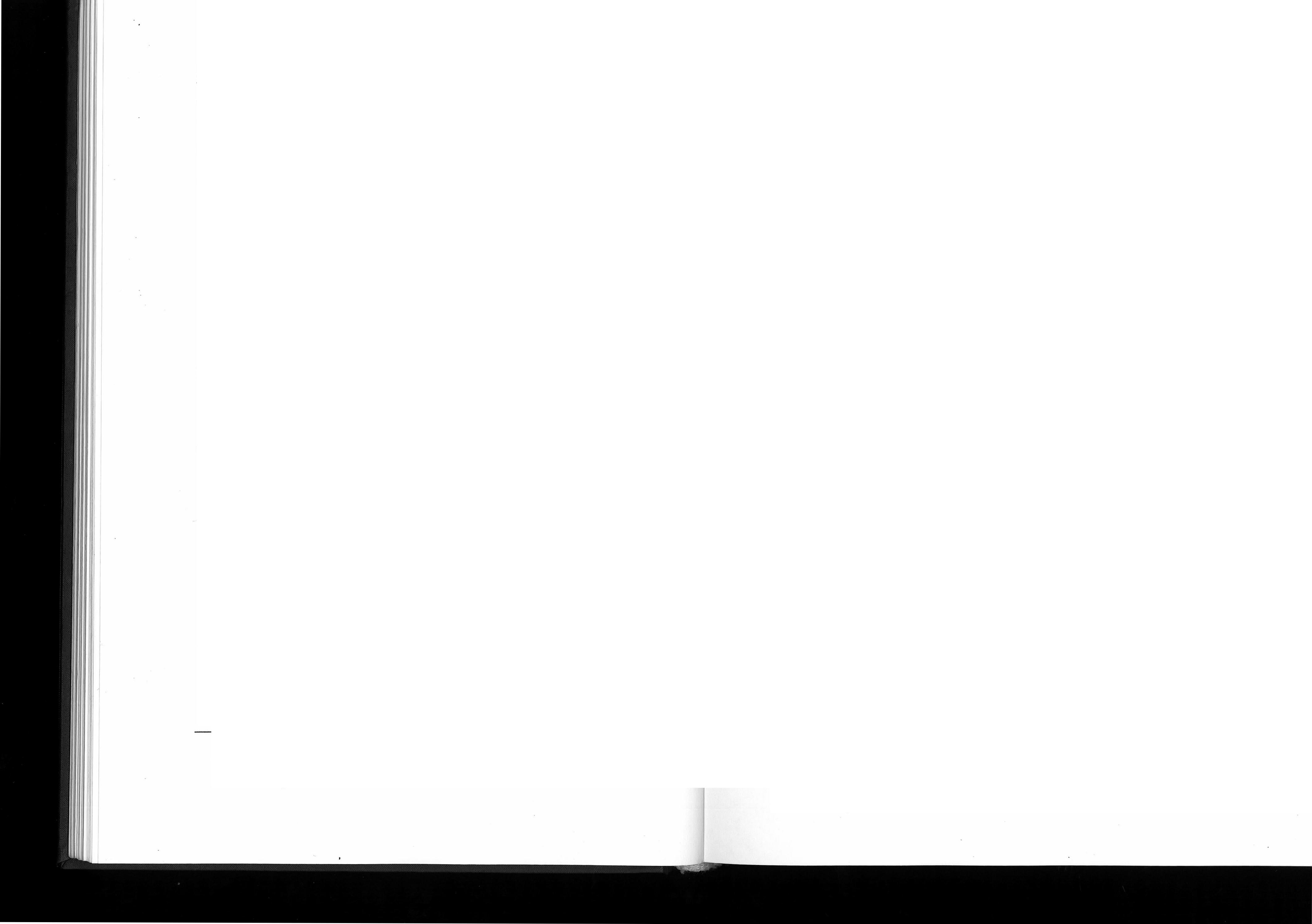 Kristić	81	KruškaKovandžija	80	Kriglovićvics, Kovgcsovith), (v. Kovačević) Se (1693-1700), Su (1720), Bj (1728)Kovandžija (v. Kovandžijić), (Kovantsia) Alj (1742), Su (1765)Kovandžijić (1Covanzijich, Kovancsia) Alj (1740-1742)Kovinar (Kovinar) Se (1663) Kovragić (Kovragich) Se (1700) Kovrić (Kovrity) Bj (1788)Kozak (Kosak, Kozak) Se (1700), Bi (1820)Kozakov (Kozakova) Bi (1773) Kozaković (Kozakovity) Se (1743) Kozar (Kozarka, Kozgr) Bj (1770), Alj(1828)Kozarac(Kozarau,Kosaratz)Ga (1734- 1761)Kčzarić (Kozarity, Kozarić) Se (1772), Ke (1892), To, SuKozarov (Kozarov) Alj (1752), Ke (1829) Kozarović (Kozarovics, Kazarovich) Se (1723), Bj (1743)K6zić (Kozich, Kosich, Kozya, Koszity, Kozity, Kozics, Kosits) Bj (1723- 1735), Bi (1736-1774), Se (1741-1773), GSI (1758-1762), Sg (1768-1824), BkKozina (Kosina, Kosnia, Kozina) Ga (1724-1743)Kfizma (Kozma) čan (1876), Tv, Pa, Su (1784)"Kozmanović (Kozmanovics, Kozma-novits) Bj (1785), Čk (1731), Se (1882) Kožović (v. Gožović) Da (1769-1799) Krajačić (Kraacs, Krajacsics, Kraja-sits) Čk (1726), Bj (1826-1882) Krajčević (Krajcsevics, Kraycsirevich,Krajcsovics) Bj (1720-1828), Su (1765) Krajčić (Kraicsics, Krajcsics) Bi (1773-1796)Krajković (Krajkovics) Knj (1731) Krgjninger (Kraininger) So (1896) KraIj (Karalj,Kroly,Kraly,Kragl,Kralj)Se (1678-1682), Bj (1724-1728), Alj (1789), Su (1748)Kraljević (Kralovics, Kralyevics) Bj (1745-1831)Kraljić (Kralych) Ka (1747-1748) Kramarić (Cramarich, Kramarich, Kra-marics) Čk (1724), Bj (1860), Su (1765) Krgnjac (Kraniac, Cranicich) Čk (1723-1739), SoKranjčev (Kranicsev) Alj (1773) Kranjčević (Krancsevics) Alj (1775) Krasnić (Krasznich) Ga (1887) Kravić (Kravich, Kravits, Kravajevics,Gravity) GSI (1731), Su (1720), Pd (1749-1752)Ki•čelić (Krcsalich, Krcselich) Tv, MB, So (1896), čan (1876)(Karcsmk, Kracsmar, Kercsmar) Bj (1732-1858), Bi (1755), Su (1720), So (1896)Krčmarović (Kircmarovics) Ka (1737)Krčkić (Krekity, Krechich, Crechich, Krekich, Krekics, Crecsich, Krćkity) Bi (1727), Ga (1735), Čv (1744), Alj (1750), Va (1810), GSI (1878), Ma (1894), Su (1686), Ka (1715), Bj (1718), Bo (1720- 1907), Pd (1722-1723), So (1751)Krčković Su'I°Kremić (Kremics, Kremo) Ga (1739- 1770)Krešić (Kresich) Su (1715)Kričkov (Kricsko, Kricskov, Kricsak) Bi (1836), Ga (1851-1878)Kričković (Kritykovity, Kricskovics, Crioovich, Criskovich, Chrichekovics, Crizcovich, Kreskovity, Kriskovity, Krishkovich, Kriskovich) Bj (1715), Pd (1723), Bi (1727), Ga (1735), Alj (1747-1845),Va (1825), Su, Bš, Bo (1956), Đr, So'''Krigić (Krigich) Bj (1726)Kriglović (Kriglovits, Kriglovics) Bj(1817-1836), Bo (1868)Kristić (Kristich, Krisztin, Cristich, Kristia, Krisztics) Se (1694-1888), Bj (1732), Ga (1749-1752)Kristin (Krisztin, Kristin, Krisztia) Se (1888), Bj (1732), Ga (1749), SuKristijanović (Kristianovich) Bj (1736)Krist6lović (Kristolovigy, Kristolovits, Kristolevits, Crystolovics, Kristolovics) Pd (1732-1780), Bj (1786-1799), Va (1809)Kristovac (Kristovgcz, Kristofecz) To (1892), Su (1765)112Kristović (Krisstovich) Bj (1720) Kristovljev (Christovlyev) Pd (1727) Kristovljević (Christovlyevich, Kristo,Kristovlyevich) Bj (1725-1746), Bi (1791),Va (1824)Krivinosi (Krivinoszi) Su (1748)Krizmanić (Krizsmanics, Crismanics, Krizmanics) Ka (1828), Bj (1881-1882), So (1896), SuKrizmanović (Krizmanovics) Bj (1878) Križgk (Križak) Bš (1891), So, Sun3 Križgn Su, So, Ba, Čo, Kž, miđ114 Križanić SuKrižanov (Krixanov) Ba (1793), Su (1765)Križgnović (Krixanovich, Krixanovits, Krisanovich, Krizanoviht) Su (1686), Čv (1735), Či (1826), Ba (1780)Križić (Krixich, Krissich, Krizsics) Ka(1798-1800), Bj (1857)Križović (Krixovich) Bi (1736-1799) Kildjfiš (Krklyus) Su (1737)KPkIjfiš sek. pr. Horvgtski (v. Horvatski Krkljuš) Su (1737)Ki-mečković SuKi-mpotić (Krmpotiht, Krempotics, Krmpotich, Krmpotyiht, Kermpotich, Krmpotics, Krempotich, Krumpatich)Su (1757), Ba (1779), SM, So (1896), Ba (1779), Čan (1876)Krničić (Kernicsity) Bi (1844-1849) Krnić (Kernich, Kernity) Čk (1723), Bj (1724), Čv (1748), Bi (1887)115Krnjac (v. Krnjić) Alj (1789)Krnjević (v. Krnjič) Va (1886)Krnjić (Karnich, Kernin, Krnya, Kernich, Kernya, Krnich, Kornits, Karnyich, Kernyacz, Kernyevics, Kernity) Čk (1713- 1761), Bj (1724-1887), Čv (1748-1756), Bi (1778-1849), Alj (1789-1814), Va (1886- 1895)Krnjin (v. Krnjič) Čk (1761)Krperčić (Krperczich) Bi (1735) Krpić (Kripics, Kerpich) Čv (1741- 1754)Krstanov (v. Krstanovič) Bi (1773)Krstanović (Karstanovich, Kaskanovich, Kerstanovics, Kirsztanovics, Kersztan, Kerstanov, Kerstanovich, Kersztenics) Bi (1735-1774), Bj (1739-1828)Krstenić (v. Krstanovič) Bj (1828) Krstičin (Kersztitsin) Se (1720) Krstić (Kersta, Kerestich, Kerstin, Kers-tich) Bi (1730-1757), Pd (1740), Bj (1742-1745)Krstin (v. Krstič) Bi (4730), Pd (1740) Kršić (Karsics, Kersich) (v. Karšič) Mi(1771-1797), Su (1732)Krtelić (Kertelics) Bj (1781)Kruharić (Kruharich) Bj (1722) Kruhović (Kruhovity) Bj (1772) Krumpir (Krumpir) Bj (1800)116 Kruno (Kruno) Alj (1828)Krfipić (Krupich, Kruppitgy, Krupity) Sg (1749-1761), Bj (1828)Krušac (Kruskz) Bj (1857-1887) Kruščević (Kruscsevich) Su (1765) Kruška (v. Kruškanović) Bj (1763)109 Neke porodice su pomadarene.110 Ima pomadarenih porodica.111 U Madarskoj su se neke porodice pomadarile, a prezime jc promenjeno u Kun.112 U Subotici postoji madarsko prezime Krištovac.113 Neke porodice su pomadarene.114 Neke porodice su se pomadarile (Kanjiža, Mali Idoš).115 Postoji u Čikuzdi i u Baji, ali su pomadareni i nose prezime Kernya.116 U Gari je to danas porodični nadimak prezimenu Kitragić.6 Imenoslov bačkih Bunjevaca82KruškanovićKfilić83	KvrkovićKulikovićKruškanović (Kruskanovich, Kruskovich, Cruska) Bj (1743-1763), Su (1765) Kruti (Kruti) Bj (1729)Krznar (Kerznk) Bi (1733)Kubkov (Kubatov, Kubata, Kubat) Ga (1759), Bi (1788), Tv, Alj (1822), Ka (1820), Bš, Va, So (1896), Čv, Đr, Cil"Kubković (Kubatovics, Kubetovics, Kubatovich, Gubatovich, Kubatovith) Bo (1854), Tv, Ba, Su (1720), So (1686), Bj (1715), Ga (1717), Mo (1750), Bi (1797- 1932), Alj (1804), čoKfibičković (Kubicskovich, Kubicsk6) Ba (1798), Pa, Su, Čan (1838-1876) Kubić (Kukics) Alj (1787)Kubinčić (Kubincsics) Alj (1814) Kublinić (Kublinics) Bj (1743-1748) Kucakov (Kucakov) Su (1765) Kfickalov sek. pr. IMbičkov (v. Babič-kov Kuckalov) Su (1897)Kfičera (Kucsera) Su, So (1896) Kučić (Cuchich) Bi (1727), Bj (1719- 1720)Kučinović (Kucinovity) Bi (1727) Kfičov (Kucsta) Su (1748)Kuda (Kudercsev) Tu (1765)Kudić (Kudich) Bi (1742)Kudrić (Kudra, Kudrich) Bi (1739- 1764)Kugić (Kugity) Bj (1770)Kujanović (Cuianovich) Bj (1720)Kujfinčić (v. Kujundžić) GSI (1735,), To, Se (1708), Ja (1715), Bj (1718), Cv (1733), Ci, Se (1685-1712)Kujfindžić (Kuiuncsia, Kujuncsiht, Kojuncsia, Kuiuncsity, Kujungyia, Cuiuncich, Czuioncsina, Cuiunziich, Cuiunczich, Kojun►sics, Kujundsity, Kojoncsics, Cchujungich, Kujujgsich, Kujuncsity, Kujoncich, Kujuncsich, Kujungych, Kujunčić) Se, Či, Su (1686), Pč, Pa, Ba (1750), Bj (1727-1875), So (1719), Pd (1774), GSI (1736), NS, Bk, Ks, Ze118Kujundžija (Kujungyia), (v. Kujundžič) Se (1712)Kukanović (Kukanovics) Alj (1788) Kukavac (Kukavacz) Bš (1744-1753) Kukavica (Kucavica, Kukavicsa, Ku-kavica ) Bj (1711-1730), Ga (1735) Kukavičić (Kukavicsych) Bj (1721-1783)Kfikić (Kfikics, Kukich, Kukin, Kukics, Kukity) Bj (1715-1828), Ka (1734- 1858), Pd (1735), Se (1736-1852), Su, Ba (1893)Kukin (Kukin) Ka (1858)K►kla SuKfikolj TvKukov (Kukov) Bj (1876)Kukovac (Kukovacz) Bj (1803) Kfiković (Cucovich, Kukovich, Gukovits) Čk (1724), Bj (1752), čvKatin (Kuktin) Su (1794), či, Pa, So (1896), Tv, čan (1876)Kukulić (Kukuly, Kukulich, Kukulics) Bj (1719-1732), GSI (1733), Ga (1878) Kukirruzk. SoKukfiruzić SoKukfiruzović (Kukuruzovich, Kukuruzovits) So (1753)Kulašić (Kulasich) Bi (1797) Kulašinović (Kulassinovich) Bš (1747) Kulčšev (Kulecsev, Kules) GSI (1727-1750), Al,j (1797)Kulćšević (Kulesevich, Kulusovich, Kulosovity, Kulesovics, Kulesevics) GSI (1727-1750), Bš (1734), Ku (1878), Ba (18. vek), Alj (1760), SuKulešić (Kuleschich) Ga (1739-1741) Kuletanović (Kuletanovich, Kuletan) Ga (1731-1747),Kuličić (Kulicsics, Kulicsicka) Bj (1720- 1763)Kuličković (Kullicskovich, Kulicsko) Ma (1776-1779)Kfilić (Kulich, Kulits, Kulics, Kullich)Su (1686), Bj (1743-1839), Bš (1747), So (1719), Ba (1793), BkKuliković (Kulikovich) Bj (1735)Kulišević (Kulisevich, Kullissevich) Bj (1718-1736), Pd (1734), Ga (1730-1748), GSI (1747-1752), Su (1765)Kulišić (Kulisity, Kulisich, Kullilsits, Kulissich, Kulisics, Kulisin, Kulisits) Ja (1715), Ka (1715-1886), Bj (1720-1725), GSI (1720-1729), Bš (1731-1746), Ga (1747-1775), Su (1686), Bi (1878-1899), Cv (1828-1888), Bo (1891-1903), Đr, AljKulišin (v. Kulišić) Ga (1773)Kulnevacz (Kulnevacz) Bj (1723)Kulogija (Kulogha) Su (1737)Kulimčić (Kulunčič, Kuluncsics, Kuluncsits, Kulyuncsics, Kuluncsich) Se (1686), Bj (1828), Ka (1715-1872), GSI (1727- 1737), Bi (1795-1878), či, Ke (1892-1893), Pa, NS (1740), Ba (1780), To, čv (1732), So (1748), Su (1765)Kulimdžić (Kulunczi, Kulunczia, Kuluncsia, Kulungich, Kolloncsics, Kuluncsits, Kulusinty, K1nc,sig, Kulungyich, Kolunsity, Kulunxich, Kogluncsich, Kuluncsics, Kulunsith, Kulungia, Kuluncsich) Bj (1715), Ka (1872), So (1752), NS (1740-1796), Su (1765), Can (1876)Kulundžija (Kulungia, Kuluncsffi) Bj (1770-1800)Kumbajac (v. Kunbajac) Alj (1746), Su (1715)Kunatorović (Kunatorovich, Kunatorov) Su (1715)Kunbajac (Kumbajacz, Kuunbajkz, Kun-bajacz) Alj (1746-1751), Su (1720) Kundagdžija (Kundaksezia) Bj (1719) Kundović (Kundovich) Su (1686) Kuničić (Kunisaczicz, Kunichich, Kum-csych, Kunicich) Bj (1715-1740)KOnić (Kunics,Kanics) Bj (1717-1719), So (1896)Ktintić (Kuntich, Kuntics, Cuntich) Čan (1876), Su (1748), So (1721), Či119 Danas je ovo porodični nadimak prezimeniKupetić (Kupetich) Su (1686) Kupinić (Kupinics) Bj (1792) Kupovac (Kupovatz) Bj (1725) Kupusk.ević So, SuKuratić (Kuratits) Se (1719)Kfirjfik (Kuriak, Kurjak, Kurja) Bj (1723-1754), Alj (1788), So119Kfirjaov SoKfirjaković SoKurtić (Kurtics) Su (1765)Kusulić (v. Kusulja) Ka (1740), Ga(1757-1770), Bj (1763)Kfilsulja (Kussulics, Kuszulya, Kosula, Kusalich, Kuszolity, Koszolich) Ka (1740- 1888), Čv (1754), Ga (1887), Bj (1763), Bš, Su, Ba (1894)Kušević (Kussevich, Kusevits) So (1724) Kuštravić (Kustravich) Ga (1733) Kutić (Kutity) Se (1681)Kutjevac (Cuttievacz) Bj (1727) Kutlovič (Cu tlovics, Kutlovich) Bj (11'22- 1746)Kfizman (Kuzman, Gluzman) Se (1694), Čk (1770), Alj (1841)Kuzmanić (Kuzmanics) Alj (1811) Kuzmanov (Kuzmanov) Čv (1828-1879), Alj (1797)Kuzmanovac (Kuszmanovatz) Bj (1787)Kuznuinović (Kuzmanovich, Kozmanovics, Kusmanovics, Guzmanovith, Kuzmanovics) Se (1720-1882), Bj (1719- 1886), Du (1719-1740), čk (1731-1748), Čv (1748), Alj (1775), So (1896)Kozmić (Kozmics, Kusmics, Kuzmics, Kuszmics) Mi (1748-1749), Ga, (1784- 1875), Bj (1830)Kv'ala (Kvalla, Quala, Gualle, Kvala, Klava, Kuale, Havala) Alj (1778-1828), Bi (1797-1887), Ma (1799-1811), Ga (1873), Ke (1894), Su, Bj (1858-1884)12°Kvs ĐuKvrković (Kverkovics, Kvrekovich) Ga (1734-1761)ma: BilrakoviĆ, Ditlić, Saulić (Su, Du, Tv).►17 U Madarskoj su se neke porodice pomadarile, a prezime je promenjeno u Wesi i KubcY. U čavolju je to izvršeno 1934/1935. godine.118 Josip Kujundžič, bajski glavni beležnik, dobio je plemstvo 1835. godine.12° Neki su se iz Aljmaša preselili u Veliškovac u Slavoniju.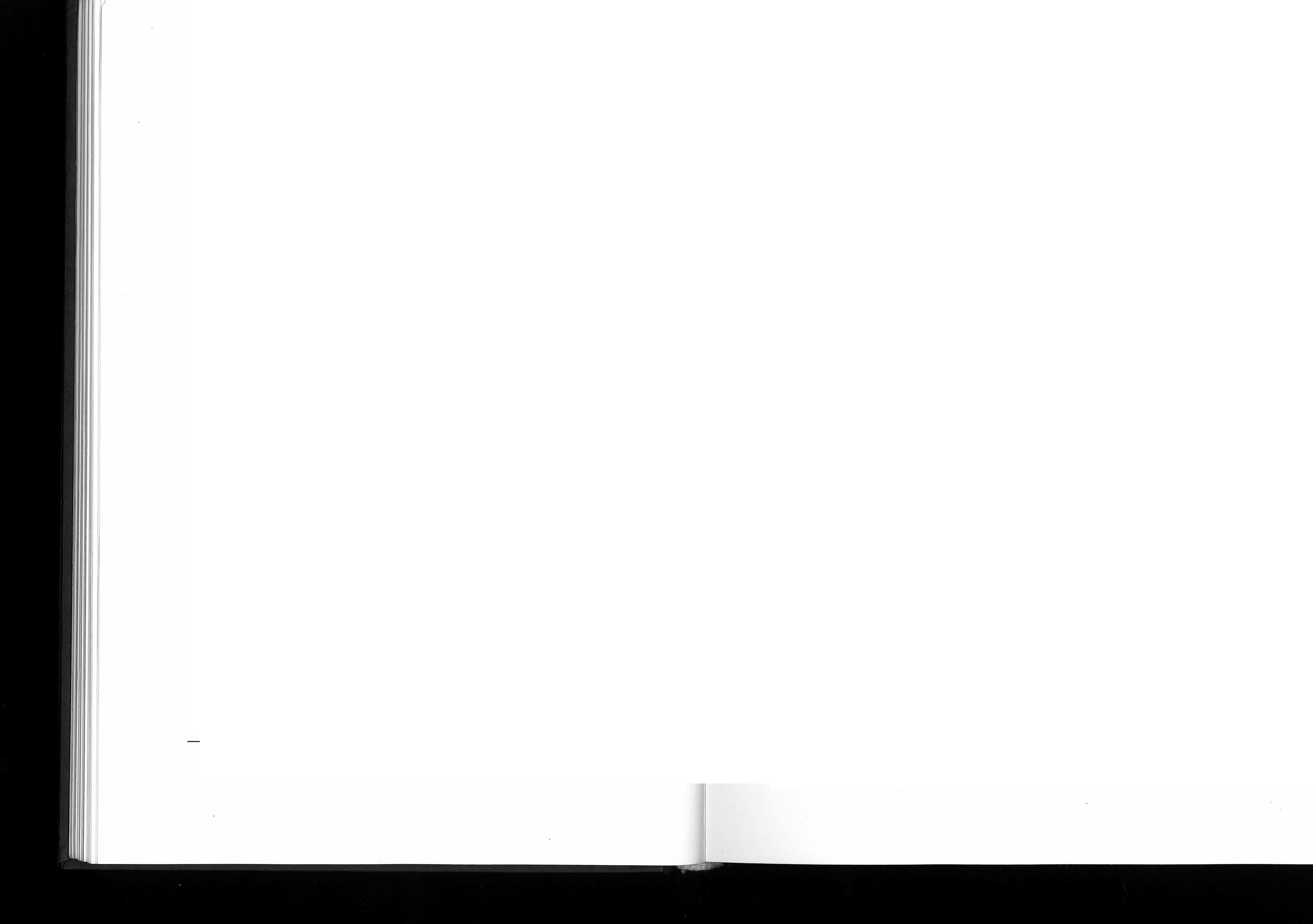 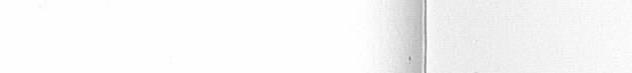 Lakinović (Labanovity, Labbanevics) Se (1702-1810), Su'lLabinčić (Labinzich) Bj (1719) Labinović (Labinovich, Labbinoviczeva) Bj (1720-1752)Labudov (Labudov) Bj„,(1800)Lkić (Laczich, Lacicz) Čk (1723-1724), Bk, Su, Ba (1894)Lackić (Laczkits) Bj (1789)Lkko (Laczko, Lacko) GSI (1773), Alj (1791), SuLackošević (Lackossevich, Laczkosovity) Se (1686-1711)IAcković (Lazcovich, Laczkovich, Lasckotch, Laczkovics, Lackoviht) Bj (1720- 1874), GSI (1730), Alj (1778), Bi (1801- 1886), Čv (1893),. So (1725), Su (1757), Bo (1907)Laculjević (Lacuglievich, Laculievich) Ga (1731-1772)Lit~ TvLitda'k SuLacUrević (Lagyarevich, Lagiarevich, Lagyarovich) So (1736)Lagumdžija (Lagunxia, Ligumsia) Ga (1761-1806)Lajić (Laich, Layics) Bš (1778-1843) L:Ijković (Lajkovity, Lajkovich) Se (1733-1895), GSI (1811)122LLajoš (Lajos) So (1743), ČoLakatić (Lakkich) Bj (1738)Lakatušević (Laccatusich, Laccatusevich, Lakatussich, Lakatisevich, Lakatosich) Bj (1718-1791)Lakatušić (v. Lakatušević) Bj (1718), Su (1765)Laketić (Laketich) Du (1724)Utketić sek. pr. Tambds (v. Tumbas Laketić) Či (od početka 20. veka)Lakić (Lako, Lakity) Se'(1715-1750) Lakočević (Lasczevich, Lakocsovich) Se (1703-1797)Ulkovič (Lakovics) Bj (1728), Su (1779)Lakovljev (Lakovlyev) Su (1765) Lakozić (Lakozich) Bj (1720-1721) Lalić (Lality, Lalich, Lallo, Lalics) Se(1680-1776), Bj (1720-1790), Ma (1745-1752), Alj (1751-1799), Ci (do polovine20. veka), Su (1715)Ldmić (Lamics, Lamich) Ka (1748), Su (1715), Čan, So (1726)Umić sek. pr. Vajkovič (v. Vujković Lamić) Su (1715)Umković (Lamkovich, Lamkovics) Se (1696), Bč (1860)Lamošević (Lamacsevich, La mossevich, Lamusevics, Lamos, Lamosovics) Bj (1742-1781)Lamušević (v. Lamošević) Bj (1748)Lančarović (v. Lončarović) Alj (1812), Bo (1868)Undović (Landovics, Landovich) So (1754), Su (1765), Čan (1876)'23Lapić (Lapics) Bš (1743), Clj (1743) Urković (Larkovics) Bj (1884) Lklo (Laszlo) So (1719)Lastović (Lasztovics) Bj (1782-1884) SuLašić (Ldsics, Lassics) Bj (1715-1736), Se (1776)Lašković (Lascovich, Laskovics, Lasso-vics) Bj (1720-1883), Se (1763-1794)124

Lašović (v. Lagkovič) Se (1763)Ldtić (Latics) Se (1719), Bj (1720-1780),Či (od početka 20. veka)Latinčević (Latincsevich) Bj (1719)Latinčić (Latincsich, Latinzich, Latinsics, Latinsity, Latinchich) Bj (1718-1735), Bi (1727-1896), Alj (1743-1833), GSI (1749), Ga (1864)Latinić (Latinich, Latinyics) Bj (1717- 1772)Latfnović (Latinovics, Latinovich) Bj (1711),So, Su (1841), Ka (1737-1931), Bi (1744-1903), Bo (1719-1945)125Lkki (Latki), Su, Ba (1897), So (1896) Lkkić (Latkich) Su (1801)Lauretić (v. Lovretić) Bj (1782) Laurić (Laurity, Laurits) Knj (1799- 1874)Lazak (Lazak) Va (1813)Lkftrov (Lazarov) So (1719)Laziirović (Lazarovics, Lazarovich) Bj (1722), Alj, So (1744), Čan (1849)12€Lkić (Ldzics, Lazics, Lazich) Bj (1715), Alj (1894), Či (do sredine 20. veka), Su (1765), So, Ba (1842), ŽeLazin (Lazin) Alj (1828)Lkinčić (Lazincsics) Ba (1787) Lković (Lazovics) Va (1886)Lažić (Lazsics, Laxa) Čk (1725-1733) Lebović (Lebovics, Lebovich) Bj (1770), Su, Pa, Ba (1786)Lečić SuLedenski (Ledenszki) Su, So (1896) Ledenčić (Legyencsity) Bj (1770-1828) Legradić (Legradics, Legradin) Bj (1841) Lekačić (Lekacich) Bj (1735) Lekanović (Lekanovich) Bj (1720-1731) Leketin (Leketin) Bi (1774-1775) IAkić (Lekich, Legich, Lekics, Lekity)Bj (1720-1802),Pd (1740-1780), GSI (1786-1788), Va (1809)Lemešar (Lemesar) Ka (1735) Lemešević (Lemosevich, Lemesevich,Lemesevics) Ka (1735-1742), Ga (1742) Ikmegić (Lemesich) So (1728)Lemić (Lemich) Ka (1731), Al,j (doseljeni iz Kaćmara) Su, So (1731)Undvai Ka, Su127Undel (Lengyel, Lengyelov) Ba (1785), Su (1765)128Leović (Leovity) Se (1727)Lepogić (Lepossich) Bj (1763-1796) Upgić (Lepsics) Bi (1860-1862), Bj (1884)Lerešić (Leresich) Čv (1732)Lerić (Lerich, Lero) Bj (1734-1828), So, Su (1765)Leskovac (Leszkovtz) Bj (1790) Lesković (Leskovich) Bj (1763)Lešić (Lesits) Bj (1785)Letić (Letinlity, Letity, Letics, Letich) Se (1682-1711), Bj (1770-1828), Bo (1888), Su (1686), So121 Preselili se u Srbobran i pomadareni su, a prezime je promenjeno u Labnyi. .122 U Gornjem Sv. Ivanu su pomađareni, a prezime je promenjeno u Lajko.123 Većina je pomađarena.124 U Baji su pomadareni i prezirae je promenjeno u Lask.125 Stipan i David Latinovid iz Boršoda dobili su porodično plemstvo 1719. godine. Iz ove porodice proglašeno je 28 plemida. Od 1945. godine nema više nikoga sa ovim prezimenom.126 U Mađarskoj su neke porodice pomađarene, a prezime je promenjeno u Kelecsnyi.127 Neke porodice su se pomađarile.128 Većina porodicaje pomadarena.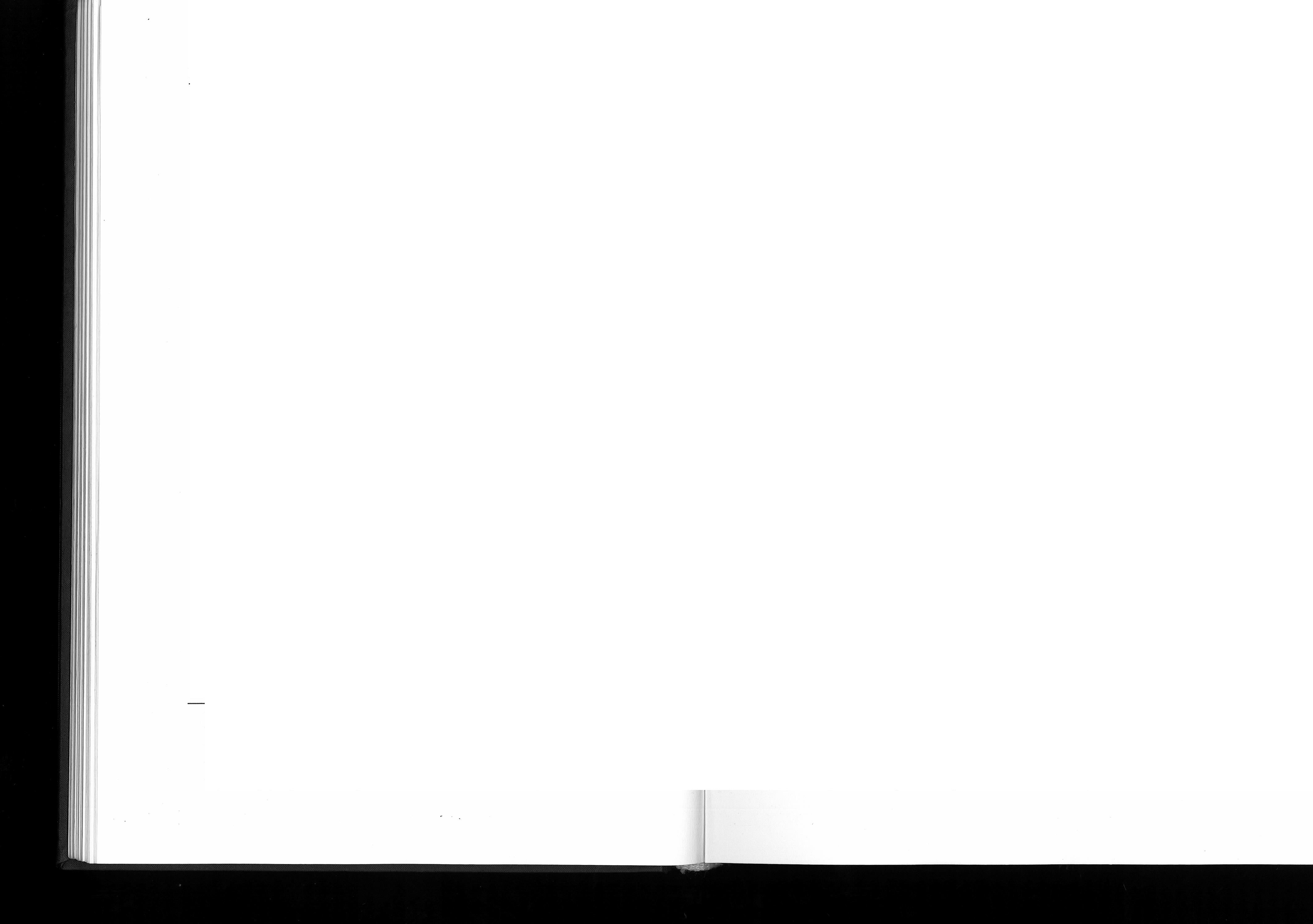 Letin	86	LotićLovačić	87	LbkčndaLetin (Letina, Lćto, Lčt6) Se (1682), GSI (1879), Bo (1883)Lčtović Alj (Iz Tavankuta), Su, Tv1" Levaković (Levnkovich) Bj (18. vek) Likanić (Likanics) Bj (1828)Likanov (Likanov) Sg (1767) Likanović (Likanovity) Va (1798) Likar (Likar, Likk) Sa (1747), Bj (1784),Da (1878)Likarović (Liknrovits) Bj (1841) Likić (Likics, Likity) Bj (1718-1828), Va (1828)Liko (Liko) Čk (1728), Bi (1772) Lilić (Lilics, Lility) Bj (1735-1866), Se (1746-1774)Lilin (Lilin) Se (1746-1774)Limić (Limich) Bj (1746)Linić (Linity) Se (1749)Linjaković (Lignakovich, Linakovity, Linyakovics, Lynakovics, Lignac) Pd (1735- 1757), Bj (1720-1763), GSI (1789-1793)Lipaić SuLipić (Lipich) Bj (1725)Lipbkatić (Lipokatics, Lipokatity, Lipocata, Lipokatić) Pd (1743-1770), Bj (1770), Čv (1878)130Lipovac (Lipovacz, Lipovfkinya) Se (1694-1776), Su (1765), Bj (1730-1801)Lipovčević (Lipovcsevich) Bj (1728- 1882)Lipovčić (Lipovcsics) Bj (1732) Lipović (Lipovics, Lipovits) Se (1725), Bj (1798-1886)Lipovljević (Lipovglevich) Bj (1737) Lipozčnčić (Lipozencsich) Su, Bk Lipoženčić (Lipoxencsich) Bj (1734-1798)Lipogi'nović (Lipossinovich) So, Su (1720)Lipšanović (Lipssanovich) Bj (1763)Lipug►ović (Lipussinovich, Lipusino-vich, Lippusinovich) Su (1720), So (1726) Lisac (Lisac) Bj (1742-1867) LisMiović (Liszanovits) So (1896) Liscov (Liscov, Lisza) Se (1694-1703) Lisičar (Liszicsar, Liszisar) Mo (1747-1760)Lisković (Liskovity) Se (1724-1725)Ligčević (Liscsevich, Lishcsevics, Lisztsevich) Ka (1751), Bj, Su, So (1719), Čan (1839-1884)131Livljanin (Livlyanin) Se (1712-1713) Lngo (Logov, Logovlia, Logovljev) Čk (1742), So (1781)Logov (v. Logo) Čk (1711)Logovlija (v. Logo) 
Čk (1720)

Logovljev (v. Logo) Čk (1742)Lbketić Čv (1736-1740), Su (1759)132 Lbketić sek. pr. Trimbns (v. Tumbas Loketić) Su (1759)133Lbnčr (Loncsar, Loncsnr) Se (1682), Bj (1725), Alj (1765), Ka (1783), Bi (1840), Čo, SuLončarev (Lonczarev, Loncsarev) Bj (1752-1882), GSI (1727), Bi (1843)Lončnrević (Loncsarevics, Loncsarevich, Loncsarevity) GSI (1727), Alj (1770), Ka (1870), Bi (1843), Bo (1860), Su (1686), So (1785), BkLbnčarić (Loncsaritty, Loncsarich) Alj (1773), Su (1710)Lončftović (Loncsnrovics, Loncsarovits, Loncsarovich) Alj (1812), Bi (1839), Bo (1868), Su (1765)Lončarski (Loncsarski, Loncsarszky) Su (1765)Lončetić (Loncsetich) Bj (1732) Lorić (Lorich) Bi (1731)Lošin (Losin, Lossina) Bo (1768-1793) Lotić (LoStics) Bj (1803)Lovačić (Lovacsich, Lovatiich) Knj (1746-1782)Lbvirdc (Loviak, Lovak, Lovnk) Čk(1712-1720), Se (1768), Bš (1886) Lovakov (Lovakova) Ck (1720) Lovaković (Lovacovich) Ck (1719), Bš(1888)Lovašević (Lovassevich, Lovasovics) Bj (1725-1763)Lovrak (Lovrak) Se (1682) Lovrančović (Lovrnnczovich, Lovrancsovics) Bj (1782-1813)Lovrenac (v. Lovrinac) Bi (1847)Lovrenčević (Lovrintsevits, Lovrecsevics, Lovrencsevich) Bj (1798-1803), Va (1809-1828)Lbvinčić (Lovrincsits, Lovrentsity, Lovrenchich, Lavrentics, Lovrentsits, Lovrencsics) Knj (1731-1790), Čv (1753), Bj (1790), Su (1686), So (1716), Va (1809-1878)Lovrenić (Lovrenics, Lovrenich), Se (1700), Bj (1743)Lovrenković (Laurenkovich, Lovrenkovity) Knj (1749-1796)Lovrenov (v. Lovrenović) Bj (1721) Lovrenović (Lovrinov, Lovrinovich, Lov-renovich, Lovrenov, Lovrenovics, Lovre-novity) Bj (1718-1802), Knj (1729-1769) Lovrentić (Lovrentics) Bj (1789) Lovrešić (Lovresich) AJj (1803) Lbvretić (Lovre, Lovretics, Lovretity,Lauretich, Lovratits, Lavrentics) Alj (1755-1797), Bj (1770-1789), Ka (1873)Loivrić (Lovrics, Lovrin, Lovrich, Lovrity, Laurich, Lovrits) Se (1686), Bj (1715), Čk (1720), Knj (1730-1731), GSI (1733- 1879), Či (1832-1888), Ka (1890), Čv, Ba (1896), Pd (1741-1745), Ga (1871), Alj (1785), Ri (1802-1860), Bi (1830), Ja (1851- 1892), Bo (1884-1896), Đr, Bš, Ma, So (1896)1mLovrin (v. Lovrić) Bj (1749), Knj (1731),Pd (1743-1745), Ga (1760), Bi (1830) Lovrinac (Lovrincz, Lovrinicz, Lovri-nacz, Lovrenac) Bi (1774-1917), Čv (1755) Lovrinčević (v. Lovrenčević) Bj (1798) Lovrinčić (v. Lovrenčić) Knj (1731) Lovrinković (Lovrincovich, Lovrin-kovich) Du (1723-1728)Lovrinov (v. Lovrenovič) Bj (1718) Lovrinović (v. Lovrenovič) Bj (1719) Lovrović (Lovrovich) Bi (1830)Lozić (Lozich, Lozichevich) Bj (1725- 1756)Llicić(Lucics)Alj (1791-1859), So (175()) Lučan (Lutsnn) Bj (1790)Lučević (Lucsevich, Luczoviczev) Bj (1748-1763)Lučič (Lucsich) Bj (1763-1803), Alj(1767), Su (1765), Ba, So (1896)1" Liičić sek. pr. Tdt (v. Tot Lučič) Pa Ludić (Ludich) Čv (1754-1880) Lfilk«qč (Lukacs) So, Su, Čan (1884)136LukUev (Lukacsev) So (1896), Ba (1786) Lululčević (Lucacevich, Lukacsovics,Lukachevich, Lukacsevich, Lukasovics, Lu-knsevits, LukacZovich, Lukacsevics) Pd(1717-1734), Bj (1718-1840), Ka (1731-1763), Tv, Bč (176(-1762), So (1724), Bša,Ks, Su, Bk1"Lbkačić (Lukacsich) Se (1694), Su Lukačin (Luchachin) Bj (1725) Lukadinović (Lucadinovich, Lucha-din) Bj (1722-1725)Lukašević (Lukačević) Bj (1840) Lukašić (Lukasich) Bj (1763)Lukatić (Lukatity, Luccata) Bj (1819- 1882), Bi (1862-1866)Lbkčnda (v. Lukendič) So134 U Jankovcu su pomadareni, a prezime je promenjeno u Uvai. I u drugim mestima Madarskoj ima dosta pomadarenih, a neki su promenili prezime u Ligeti.135 Andrija Lučid iz Subotice dobio je plemstvo 1776. godine, a proglašeni su za plemiće na osnovu „Turopoljske svedodžbe" 1801. godine.136 Neke porodice su se pomadarile, a prezime je promenjeno u Lukcks.137 Neke porodice u Kupusini su se pomađarile.129 Pretpostavlja se da je prvobitni oblik ovog prezimena bio Utić.13° U Madarskoj su se neke porodice pomađar ile, a prezime je promenjeno u Lippt5i.131 Ima pomadarenih porodica.132 U Čikeriji (RM) Laketić.133 U Čikeriji (RM) Laketić sek. pr. Tumbas.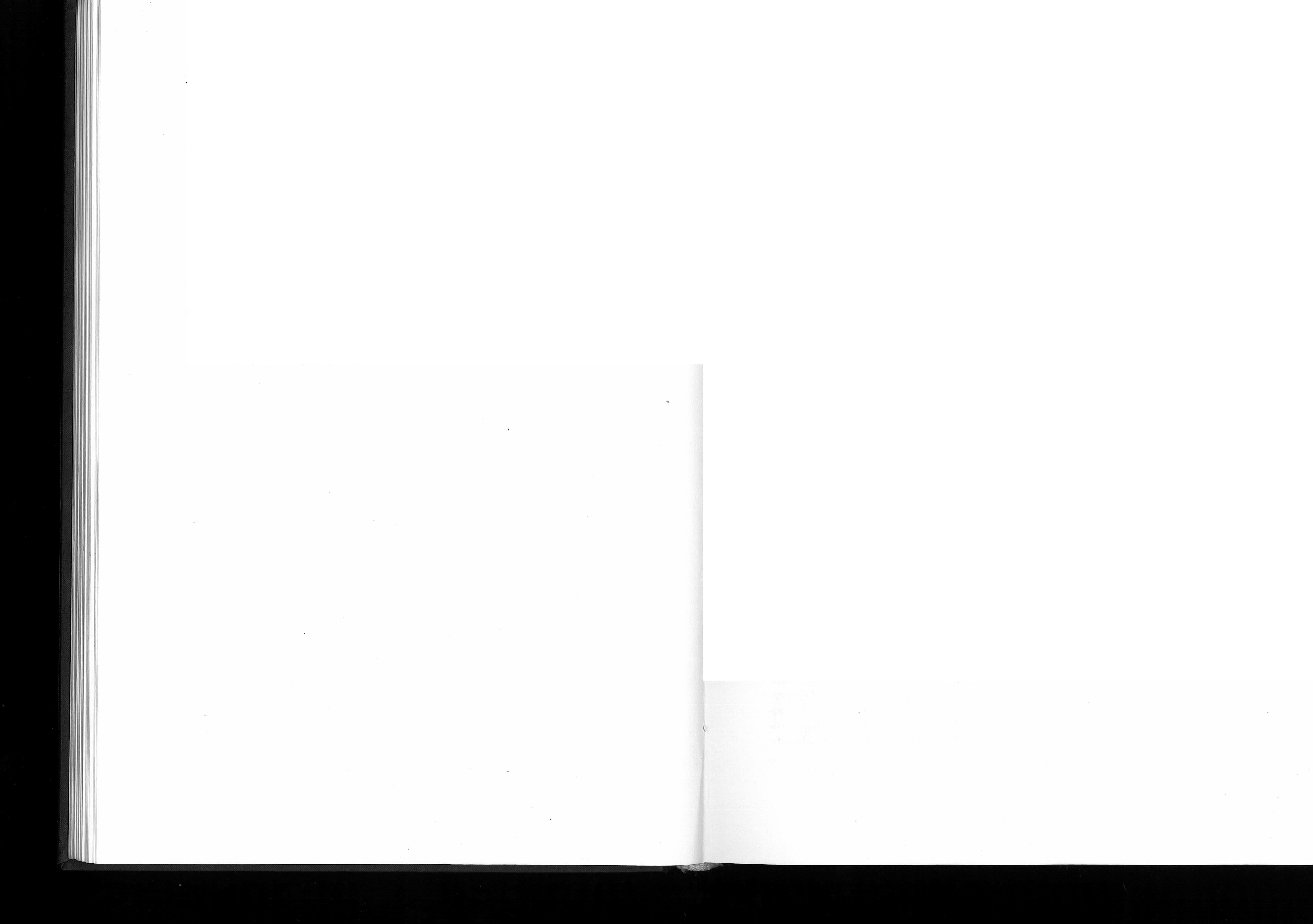 Lukendić	88	LutkovićLJLukendić (Lukendich, Lukendin, Lucenda) Su (1748)LilUndić sek. pr. Srić (v. Sarić Lukendič) TvLuketić (Luketics, Luketich, Luketity) Ka (1760-1890), Knj (1791), Bi (1797- 1874)Luketić sek. pr. Uselić (v. Uselič) Bi (1797)Lukičević (Lukichevich, Lukicsevich) Bj (1748-1763)Lukičić (Lukicich, Lukicsity, Lukichich) Se (1694), Bo (1742), Su (1748)LdIdć (Lukity, Lukich, Lukics, Lukich) Se (1701-1767), Bo (1741), Bj (1751), Ka (1755-1802), So (1739), Bš (1773), Alj (1782), Bi (1839-1876), BkLukićev (Lukiczev) Bj (1763) Lukin (Lugin) Ja (1715)Lukov (Lukov, Luko) Ck (1723-1726) Luković (Lukovits, Lukovich) Bi (1745- 1766), Bj (1798-1804)Lukrović (Lukrovich) Bj (1742) Lfikšić (Luksits, Lukszich) Bj (1786- 1797), SoLfilić (Lulich) Su (1686), Ba (1789), NS (1710), Čan (1876)Lupić (Lupits) Bj (1780)Lušić (Luszich, Lusity, Lusics) Bj (1720- 1788), Ga (1735-1736)Lušković (Luskovitty, Lusskovich) Se (1707-1711)Lutar (Lutar) Čv (1759)Luteranović (Luteranovich) Alj (1740) Lutković (Lutkovics) Se (1866)Ljubanović (Lubanovits) Bj (1796) Ljubenić (Lubenich) Bj (1782) Ljubeta (Lubeta, Glubeta) Ka (1786-1797)Ljubičić (Ljubitsich) Bj (1795)Ljubić (Lyubich) Bj (1744-1780) Ljubljanić (Gliubglianics, Lublanich) Bi (1719-1739)Ljubljanin (Lyfiblynin, Glubglanin) Bj (1715-1745)Ljubljanović (Glublianovich, Lyublyan, Lyublanovics, Klublanovics) Bj (1720-1788)Ljubljanski (Lublyanszky) Se (1763- 1764)Ljub1jević (Glubglievich, Lyublyevich) Bj (1763-1790)Ljubović (Lubovics, Ljubović) Se (1699), Bš (1885)1MMacan (Maczan, Macan, Maco) Alj(1747-1773), Čv (1754-1878)Mačić (v. Mačković) Bi (1745)Ma.čkov (v. Mačkovič) Bi (1865) SuMa'čković (Machich, Macskovich, Matskov, Mkskovits, Macskovics, Mkskovich, Wkovich) Bi (1735-1865), Či (1853), To (1844-1861), Ke (1891-1894), Su (1686), Bj, Ka, So, čan (1884), Tv, Ba, Pa, žeMUkovićsek. pr. Da'jić (v. Dajič Mačkovič) To (1844)Maćašev (v. Maćašević) Ma (1749), Ga (1762)Maćašević (Machasovics, Machasevich, Machiassev, Mattyasev) Se (1741), Ma (1748-1763), Ga (1763)MUašić (Matyasich) Ba (1899) Maćašković (Matyusko, Magyaskovich, Matyasko) Bj (1799-1810)Madić (Madics) Bj (1733)Madžar (v. Madžarević) Bj (1753) Madžarčević (v. Madžarević) Bj (1730- 1763)Madžarčić (v. Madžarević) Bj (1731)MadžIlrević (Mocsorevich, Magyarcsevich, Macsarics, Macharevich, Magyorcsevich, Magsarcsich, Magsarovich, Macharchoviz, Magcsar, Magjarchevics, Magyarovics) Bj (1724-1770), So (1743)Madžarić (v. Madžarević) Bj (1737)Madžarković. (Macharchoviz, Maxarco, Magzarkovich), (v. Madžarević) Bj (1752), Bi (1735-1769)Madarčević (v. Madžarević) Bj (1763) Madarović (v. Madžarević) Bj (1751) Mtifteš SuMligdić (Magdich) Bi (1746), So (1764) Magić (Magits) Bj (1798)Magla,jić (Maglaich, Magla) čk (1711- 1723)Maglević (v. Maglič) Bj (1732) Magličić (v. Maglić) Bj (1746), Ka (1763) MIiglić (Maglich, Maglevich, Magli-csich, Moglich, Magglichich, Maglics), Bj(1715-1746), & (1736-1777), GSI (1740-1756), Bo (1760), Ka (1763-1812) Whunić SoMajibiović (Mianovich) Su (1715), Ba Majhit SumMa,jnić (Majnigy, Mainics) Bj (1715), Bš (1743)Majorčević (v. MaArčič) Bj (1871)lffijkirčić (Maiuraz, Maiorcsich, Majrovich, Majuricsich, Majurcsia, Majurdzsity, Majurits, Majority, Majursics, Majorcsevics, Majurcsics) Bj (1724-1882)Majstrović (Maistrovics, Majstorovics, Mastorovich, Maystorka, Majsterovics, Maistorovich, Majsterovits, Maistrovich, Majstrovits, Majsztrov, Maiszterovicz, Majstorivich, Maistorich, Maysto revits, Majszterovich) Bj (1715-1733), Ga (1732-1895), Bš (1739-1890), čv (1744), Bi (1811-1870), Ka (1811-1895), So (1719), To (1892), Alj (iz Bikiča)Majstrov (v. Majstorović) Bi (1828) Majstrović (v. Majstorović) Bj (1715), Bi (1811)Majtanov (Majtanov, Majtki) Ga (1770) Majteković (Majtekovics) Bj (1786) Majurac (v. Majorčić) Bj (1724) Majurčić (v. Majorčić) Bj (1882) Majurić (v. Majorč.ič) Bj (1797)Mak (1~) Su (1820)MUr SuMakftević Su~arić (Makarics) Bj (1717), Su Makašović (v. Makošević) Bj (1781- 1785)Makošević (Makasovits, Makosovits, Makosevits) Bj (1781-1828)Makov (v. Maković) Ka (1783)Wiković(Makovics,Makov)Mi (1768), Ka (1783), GSI (1792-1793), Bj (1878), SuMakm7mović (Maximovitty, Maximovity, Makszimovics) Bš (1770-1888), Bj (1828-1887)Malacković (Malaczkovich) čv (1744)Malagur (v. Malagurski) Su (1686)Malagurov (v. Malagurski) Su (1686)Malagnrski (Malagurski, Malegurski, Malogureviht, Malogurovics, Malagursky, Mallogurski, Malogurski, Malogorski, Malogurevits, Malagur, Malagurov, Malagurszki) Alj (1878), či (1887), čan (1876-1884), Su (1686), NS, Bk, Pa, Že, BaMillaorski Ćurčić (Malagurski Tyurcsich) Su (1686)MMbašić (Malbossych, Mambassics, Malbasics) Bj (1720-1750), So (1772), Ba (1785)Malčić (Malcsitty) Alj (1770-1773) Malečković (Malecskovich, Malecsko-vics, Malecskov, Malecsk6) čv (1743), Alj (1806-1846), Su (1748)Malešev (v. Malešević) Alj (1797)Malšević (Malesevich, Malesits, Malessics, Malesevics, Malessev, Malesics, Malecsich, Malecsich, Malesevits) čk (1736-1808) Al,j (1746-1797), Ka (1812- 1841), Bč (1859-1878), To (1887), Su, Ga (1854)Mali (Mali, Malich, MMy, Mialich) Se (1696-1720), Bj (1715-1863), Knj (1720), č'k (1725-1737), Alj (1744-1757), Cv (1756), Ka (1814), SoMalić (v. Mali) Bj (1733), čv (1756) Malidurkt (Maligjurka, Maliguriko, Kisgyurkich) Bj (1736-1749)Midošić (Malosa, Mallossich) Bj (1737- 1763)Maluškić SuMaljačanin (Maglacanin, Maljak) Bj (1725-1743)Mamičić (Mamicsich)` GSI (1730- 1731)1Mmić (Mamich, Mamics) Su (1686), Ba (1782), So (1719)Mamričević (Mamricsevich) Su (1779) Mamuzić (v. Mamužić) Ka (1749), Bj (1720)Mamuzović (v. Mamužić) Bj (1828), Ka (1736)Mtimužić (Mamužić, Mamusity, Mamusics, Mamuzovich, Mamuxich, Mamuzich, Mamusin, Mamuzics, Mamussich, Mamuzsits, Mamuzsity, Mamu>Rich, Mamuzovics, Mamusich, Mamucsich, Mamuzsich) Ja (1675-1715), Se (1682-1686), Ka (1715-1828), Bj (1720-1828), Bi (1721-1878), Alj (1744), Bš (1871-1882), Ze, Su (1678), So (1749), Pd (1723), GSI (1727-1774), Čv (1734-1742), Ke (1893- 1894), Bo (1898), Ci, Can (1876), Pa, Ba (1892)139Mamužina (Mamusin), (v. Mamužić) Ka (1828), Bš (1882)138 Veći broj porodica je pomadaren.139 U Jankovcu su dobili plemstvo 1678. godine. U Čavolju su 1934/35. godine pomađareni.Mančić93MarbševMargitin92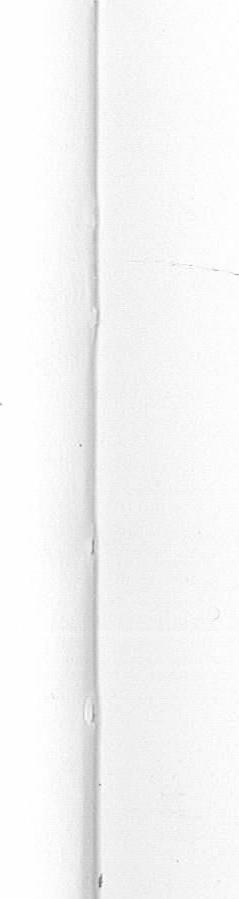 Mančić (Mancsich, Mancsity) Bj (1724), Bi (1772)Mandarić (Mandara, Mandarity) Se (1702-1733)Ma"ndić (Mandich, IVMndics, Mandy, Mandicsev, Wntitsch, Mamligy, 1~- dity) Se (1693-1696), Bj (1715), Bi (1722- 1906), Pd (1723-1765), Ka (1736), Čk (1742-1895), Ča (1749-1757), Bo (1771), Va (1812-1891), Su (1686), SM (1688), Ba (1715), So (1719), Sč (1715), čv (1730), Ga (1732), Ma (1742-1765), Alj (1744), Ku (1776-1828), GSI (1790), NS, Bk, Odž,Mandušić (Mandusich, Mandussich) Bj (1731-1733), Bi (1734-1763)Manešev (Manesev, Manes) Ka (1763- 1828)Maničković (Manicskovich, Manicsko) Ga (1730-1734)ISUnić (Manics, Magnich, Manity, 1Wnich, Mainich, Manyich, Monnics) Bj (1715- 1737), Ga (1727-1754), Bš (1737-1745), Ka (1758-1788), Su (1686), NS, Odž, So (1750), Čan (1884)Manković (Mankovich, Maukovics) Bj (1736-1763)Miin(o)Iić (Manlics) Ka (1762-1763) Manošić (Manossych) Bj (1721) Manović (Manovich) Knj (1783) Manurić (Manurics) Čv (1732)M‘dnji SuManjok SuMarasović (Maraszovich) Bj (1719- 1836)Mbrcekić (Marczekich) Su (1771)Mbrcikić (Marczikity, Marczikich, Ma rcikics) De (1766-1769), Su (1724), So, Pa, Čan (1884)Mbrcikin (Marezikin, Marcikin) Su (1765), So (1720)Marciković (Marczikovics) Bj (1722), NS (1725)Marcinković (v. Marčinković) Bj (1720- 1722), Ma (1745-1748), Alj (1755), Bi (1772-1793)Mbrčetić (I\6rcetich, Marcsetics, Marcsetich) Bj (1717-1721), Su (1686), So (1726)Marčić (Marczits, Marcsich) Bj (1722- 1734)Marčinkov (v. Marčinković) Bj (1763), Se (1720), Čk (1723-1732), Alj (1845), Bi (1760-1828), Cv (1818)Marčinković (Marcinco, Marzincovich, Marczikovich, Marcsinovich, Marcsinkovich, Marcsinkov, Marcsinkovics, Wrcsinkov, Marchinkov, Marczinkovics, Marczimkovics, Marczinkovity, Marczinko, Martsinko, Marcsinko) Bj (1720- 1878), Pd (1720), Se (1720), Ck (1723- 1732), Ma (1745-1748), Alj (1755-1845), Bi (1760-1896), Čv (1888)Marčinović (v. Marčinkovič ) Bj (1724) Marčović (Marchovich) Bj (1719) Marešević (Maresevich, Maressich, Ma-resieh) Bj (1729-1740), Knj (1737-1769) Marešić (v. Marešević) Bj (1740), Knj(1737-1769)Margalić (Margalics) Bj (1878)Miirganić (Marganich, Marganics, Margenich) Čk (1724), Ka (1831-1839)Margarić (Margarich) Bj (1744)Mbrgetič (Margich, Margetich, Margetics) Su (1686), Bj (1725-1827), So (1719), Či (do sredine 20. veka), Ba (1780)Margić (v. Margetić) Bj (1725)Mbrgitić (Margitics) Alj (1746), NS (1711), Su (1724)Margitin (Margitin) Alj (1747)Maričić (Marichich, Maricsics, Mariczich, Maricha, Maritsits) Čk (1719), Bj (1720-1780), Bč (1763-1780), Knj (1777), Su (1737)M(trić (Marich, Marin, Morich, Marics, Writy, Marits) Se (1695-1713), Čk (1712-1828), Bj (1718-1722), Pd (1723- 1756), Ga (1731-1742), Čv (1735), GSI (1857-1858), Su (1737), So (1750),Bi (1740- 1742), Bš (1743), Alj (1757-1855), Va (1815)141• Marijanković (Mariankovics) Čk (1742) Mar(i)janov (v. Marijanović) Ka (1757- 1884)Mar(i)jinović (Marianovich, Marian, Marianovics, Marianov, Marjanov, Marjanovics, Marianovits) Se (1714-1757), Bj (1724-1799), De (1751), Ka (1757- 1854), Ga (1879-1884), Su (1686), So (1749), Knj (1763), Bi (1797-1903), Bš (1891), Bo (1921), GSIMar(i)jbnugić (Marianusich, Marjanusich, Marianuskoviavius, Marijajosics, Marianusiht, Marjanusics) Alj (1853), Can (1838-1884), Su (1720), NS (1710), Ba (1893), PaMarin (v. Marić) Bj (1719), Čv (1735), Bi (1740), Alj (1757)MbrInkić (Marinkich, Marinkity, Marinkits) Su (1724)Mbrinkić sek. pr. Balnževič (v. Balaževič Marinkić) Tv, Su (1724)Madnkov (v. Marfnković) Ka (1808), Čk (1828), So, PaMadnković (Marinkovity, Wrinkovics, Marinkovicsev, Marinka, Marinko) Bj (1715-1733), Se (1720-1727), Ga (1733), So, Ka (1808), Čk (1828), OdžMarinov (v. Marinović) Bj (1720) Marinović (Marinov, Marinovich, Ma-rinovics) Bj (1720-1729), Ka (1878) Marišević (IVIarissevich) Ka (1734) Marišić (Marisich, Marischa, Maris-sa) Bj (1752-1828), Knj (1781), Bi (1784) Marjašev (WrOs, Mari6ev) Alj (1784-1829)Markolin (v. Markulin) GSI (1773) Markošević (Markasevich, Markosevich) Ga (1726-1740)'Marko(v) (v. Marković) Bj (1795), Ča (1720), Ka (1767-1782), GSI (1796), Va (1811), Su (1720)M►rković (Markovich, Markovits, Markovljevich, Markoevich, Markov, Markči, Marcoics, Marcovich, Marko, Markovics) Se (1695-1869), Bj (1720-1795), Ga (1731-1732)3 Čv (1734-1742), So (1719), Su (1686), Clj (1739-1756), Alj (1743- 1852), Sa (1751), Ka (1830), GSI (1805), Va (1828), Bo (1906), Ci (od početka 20. veka), NS (1710), Bk, Odž, SM, Čan (1838)143Markovljević (v. Marković) Bj (1725)Markulić (v. Markulin) GSI (1840)Markblin (Markulin, Markolin, Markulics) Su (1759), GSI (1764-1840), Bš (1776-1777), Bi (1908), Su (1765), Alj (iz Bikiča)144Markušović (Markusovics, Markussevich, Markuss) Knj (1736-1761), Va (1809)145Marlović (Marlovits) Va (1819) Marnić (Marnics, Marni) Čk (1724- 1786)Iffirog Va, GaMarbgev (Marossev) Knj (1730), So14° Ivan Mandić iz Sv. Miletića dobio je plemstvo 1688. godine, a Matijaš Mandić iz Sombora 1720. godine. Ivan Mandić 1801, Gajo Mandić 1811, Nikola Mandić 1813 i Jakov Mandić 1821 - svi iz Kaćmara, takode su dobili plemstvo. Iz porodice Mandić proglašeno je još plemića: u Aljmašu 4, u Baji 11, u Monoštoru 1, u Čavolju 41, u Kaćmani 11, u Stančiću 2, u Bajmoku 16 i u Subotici 5. U Madarskoj su se neke od porodica pomadarile, a prezimena su promenjena u Wndyi Wrmarosi.141 U Madarskoj su se neke porodice pomadarile, a neki su i prezime promenili u Magyarosy.142 U Gari postoji prezime Markoš (kao pomađareno od Markosević u Markos).143 Damjan Marković, kapetan somborske tvrđave, dobio je plemstvo 1690. godine. Iz ove porodice proglašeno je ukupno 7 plemića. U Madarskoj su se neke porodice pomadarile, a neki promenili i prezime u Monostori.144 Ivan Markulin iz Gornjeg Sv. Ivana, dobio je plemstvo 1776. godine. lz ove porodice proglašeno je 7 plemida.145 U Vancagi postoji pomadareno prezime Markuss od 1809. godine.Miirgitić95	MatbševićMatašovićMaroševac94MatagkovićMaroševac (Marusevkz, Marosovgz, Marosevacz, Marusovkz, Maroszevats, Malosovkz, Maroschovbtz, Marosovacz) Bj (1720-1805), Knj (1749-1799), Va (1811- 1813)Marbgević (Marosevich, Marusovics, Marossevich, Maroschovics, Maurosovics, Marosovity, Marossev, Marusevics, Marusovits, Marosevits, Marussovics, Marossovich, Marussevics, Maros, Marush, Maroschev, Marosovics, Marosevics, Maross) Bj (1717-1780), Knj (1720-1799), Pd (1723-1773), Čk (1725-1745), Bo (1766- 1888), GSI (1799-1850), So (1724), Ka (1731-1878), Ga (1739), Bi (1763-1803), Va (1809), Bo (1766-1888)146Wirošić (Marosich, Marossa, Marosa, Marosits) Ja (1765-1784), Či (1827), Bj (1870)Marbgović (v. Marogevič) Bj (1733-1780), Knj (1720), Ka (1735), Bo (1888)147 Mitrović (Marovich, Marevich, Maro-vity) GSI (1736-1741), Bj (1786) Martatić ČanWrtić (Matrich, Martich, Mortics, Martics) Bi (1736-1794), Ka (1740-1749), Bj (1871-1881)Martinčević (Martirkich, Martincsevich, Martincsovics, Martincsich) Bj (1720- 1804), Bi (1732-1766), Su (1765)Martinčić (v. Martinčević) Bj (1720), Bi (1766)Martinkov (Martinkov, Mgrtinkov) Bj (1797), GSI (1845), Ka (1878)Martinić (Martinich) Se (1694-1695)Martkković (Martinkovits, Martinkovics) Bj (1792), Alj (1813), GSI (1832), Va (1860), Bo (1933), Su, So ČanMartinović (Martinovich, Martinovics, Martinovity, Martinovits) Člj (1717),So (1750), Bj (1718), Knj (1723-1779), Ga (1733-1761), Se (1740), Su, Bu, Alj (1743), Čk (1890), Č.'i (od poč. 20. veka)Martinović Indić (v. Rudić) SuMartgnović (Martonovics) Bj (1873)Mbruga (v. Marušić) Čk (1742), Ča (1738), Va (1811)Maruševac (v. Maroševac) Bj (1720), Knj (1766)Marušević (v. Marošević) Ka (1740- 1750), Knj (1731)Milrušić (Marusich, Marusza, Marussich, Marussa, Manisa, Marusha) Bj (1715- 1763), Čk (1736), Ča (1738-1739), Va (1799-1811), SuMaruškić (Marusskich, Marusca) Se (1699-1709)Maruškov (v. Marušković) Bj (1763), Bi (1760)Marušković (Maruskovics, Maruskov, Marusskov) Bj (1723)Mašić (Massits, Masity) Ga (1795- 1828)Matac (Matac, Matacz, Matatz) Bi (1786), Ka (1830), Bč (1847)Mkačić (Matacsich, Matacsics) Bi (1773), Ka (1820), Bč (1847)Mlitgković (Matakovich, Matakovics, Matgkovich) Ka (1732), Bj (1744-1762), Pd (1781), NS (1721) Su (1765)Matalić (Matalics) Čk (1725) Matanov (Matanov) Bj (1744) Matanović (Matanovics, Matanovich)Se (1701), Bj (1725-1875), Pd (1745-1759),So (1723)Mbtarić (Matarics, Matarich) Ga (1803- 1849), So (1719)148Mkgg (Matassa) Bj (1858), So Matagić (Mathasich) Bj (1726) Matagković (Mataskovic) Bj (1786)Matašović (Matasovity, Matasevich) Se (1733-1735)Mkatić (Matatich, Matatics) Bj (1726- 1773), Su (1896)Mataušović (Mataisovich, Matausovits) Bj (1791-1793)Matej(i)čić (Matejcsich) Su (1737) Mbtejović (Mathevich, Mateievich, Ma-tejovith) Bj (1747-1757), Su (1756)

Matešev (Matesev) Cv (1848)Mittešić (Matessics, Matessich) Alj (1746), Bj (1791-1879), Va, So (1750)Matešković (Matesko, Mateskovich) Ka (1739-1752)Matetić (Matetics) Pd (1736) Matičević (v. Matić) Se (1694), Bj (1745)Matičić (v. Matić) Čk (1719), Bj (1793), Bi (1797), Su (1766)Mgtić (Matity, Maticsevics, Matkich, Matich, Matics, Mattycsevics, Matitsich, Mathics, Maticzich, Matits, Mgtich) Se (1681-1699), Čk (1719-1828), Bj (1720- 1745), Ga (1725-1733), Mo (1728-1742), Su (1737), So (1699), Ka, Alj (1783- 1859), Bi (1797-1829), Ke (1852-1895), Ba (1799)149Matijašev (v. Matijašević) Ga (1763- 1770)Matijašević (Matiasevity, Mattiasev, Mattygs) Alj (1763), Ga (1763-1770)Matijagković (Mattiaskovity) Bj (1728- 1741)Mkijević (Mathievich, Matievich, Mathyovich, Matiievits) Se (1693-1710), Bj (1718-1751), Can (1876), Su (1686), So, Ze, NS (1794)1'M(stin ČoMittišić (Mathisicz, Matisich, Matisa, Matissin, Matisics, Matiszich, Matissich, MatissaNatisits)Bj (1724-1737), Pd (1736- 1746), Clj (1742-1748), Mo (1751-1780), Ka (1763-1820), Bi (1786-1787), Va (1895)149 U Bajmoku su pomađareni, a u Subotici su150 Nekoliko porodica se pomadarilo.151 Neke porodice su se pomadarile, ali su zadMatišin (v. Matišić) Bj (1737), Člj (1743), Mo (1751), Bi (1786-1787)Matiškić (Matiskich, Matiška, Matiskovich, Matishov) Ka (1756-1878)Matiškov (v. Matiškić) Ka (1825)Matigković (v. Matiškić i Matigovič) Ka (1814)Matišović (Matisovich, Matiskovits) Bj(1725-1798), Bi (1828)Miltko (v. Matkovič) Bj (1828), Ča (1720), čk (1736), Bč (1859), Alj (1791), Va (1828)Matkov (v. Matković) Bj (1720), Bč (1759), Alj (1814)Miltković (Mattcova, Matkovics, Matko, Matkovich, Mattkči, Matkovlevich, Matkov, MatkĆ1, Matkovits, Matkoviht) Bj (1747), Ča (1723), Pd (1720-1780), Ck (1723), Va (1816), Ke (1826-1895), Ba (1894), Bk, Du, Ka (1736-1743), Bč (1782), Mi (1762), Se (1808), GSI, Su (1686), Tv, So (1719), Pč, NS (1711),Pa, Can (1876)'"Matkovljević (v. Matkovič) Ča (1723)Mritffik SuMatoković (Matthokovich) Bj (1743- 1763)Matolin (Matolin) GSI (1762)Matgrac (Matorgtz, Maffiraez, Matarkz, Matorkz) Bj (1797), Čk (1763-1895), Va (1811)Matorčević (Matorcsevich) Bi (1829) Matori (Matori) Aij (1797)Matorić (Matorics) Bj (1802)Matorović (Matorovich) Bj (1731)Mgtog (Matos, Matoss, Mattoss, Matus) Bj (1875), Ka (1739), Mi (1761), GSI (1798-1804), So, Va (1809-1880), Alj (1842), Bi (1870), Ga (1881), Ba, Su• Matošev (Matossev) Ka (1756)Matbšević (Matossevich, Matossovics, Matosevics, Matthossevich, Matoševits) Bj (1734-1858), Ka (1739), Bč (1758- 1760), So (1772), Alj (1863-1874), Čv (1883)pojedine porodice sa ovim prezimenom Srbi. ržali ovo prezime (u Subotici).146 U Čikuzdi od 1745. godine, u Gari od 1882. godine i u Vancagi od 1809. godine, žive pomadarene porodice sa prezimenom Maross, Maros.147 Iz Baje se jedan deo 1780. godine preselio u Bočkinec u Slavoniji.148 Sela Matarić i Mirović kod Sombora, nalaze se još 1543. godine u popisu obveznika za plaćanje desetine kaločkom nadbiskupu, ali kako u tom periodu nisu postojale matične knjige, prezime je evidentirano tek 1719. godine.96MihaličMatbšić97	MikolovićMihalković156 U čavolju su pomadareni 1934/35. godine.157 U Bikiću se ovo prezime vodi kao Amač.158 U Kelebiji ovo prezime postoji kao Miklbšovid.Matošić (Matosich) Bj (1728), Su Matović (Mattovich, Matovlits, Mato-vity, Matovits) Bj (1746-1870), To (1853-1893), Alj (1895)Matovlić (v. Matović) Bj (1789) Matuličić (Matulicsich) Su (1737) Matulović (Matulovich) Bj (1793-1823) Maturac (Matara, Maturacz)Bj (1763-1875)Matugić (Matusics, Matus) Bj (1863), Su (1748)Matuškić (Matuskich) Ga (1862) Matušković (Matuskovich, Matushko-vics, Matusk6) Bj (1792), Ka (1802-1859) Maunić SoMaunović (Maunovich, Munovich) Ga (1758), Ka (1760)Mauričić (Mauricsich) Bj (1745) Maurov (Murrov) Bj (1752)Maurović (Maurovitty, Maurovics, Maurovich) Se (1681), Bj (1724), Alj (1756- 1770)Mavalo (Mavalo) Bj (1718) Maveliković (Mavelikovich, Mavellik) Čv (1751-1772)Mazić (Mazich, Mazics, Mazity) Su (1790-1896)Mazović (Mazovich, Mazonics) Bj (1763- 1780)Mćdić (Medics, Medich, Mćdich) Bj (1715-1884), Ga (1731-1878), Čv (1859- 1883), So, SMMčdved SoMedvelić (Medvelics) Bj (1865) Medvenić (Medvenits) Bj (1876-1887) Mehandžić (Mengich, Mengin, Me-hansich) Bj (1739-1742), Su (1748) Mehandžija (Mehangyia, Mehancsia,Meancsia) Se (1712), Bj (1720-1740)

Menđa (Mengya) Su (1737)"152 Ovo je prezime postalo od nadimka prema vratom" (dr Jovan Erdeljanovič).153 Postoji verovatnoća da je nastalo pod uticaj e umesto MNcoviĆ (dr Jovan Erdeljanović).154 Svi su pomadareni.1" Skoro su svi pomadareni.Mčrković (Merkovics, Merkovich, Merkoviht) Bj (1720-1722), Ga (1730), Čk (1735), To (1853-1892), Či (1892), Ke (1892), Su (1686), So (1715), Can (1884), Alj, NS, Ba (1782), Đu, Pa"Merošović (Merosovics, Merossevits) Bj (1784-1793)Merović (Merovics) Alj (1787) Meršenović (Mersenovics, Mersen) Bj (1804-1813)Mesar (Meszar) Bj (1731), Bo (1763), Su (1765)Mesarić (Meszarich) Bj (1725) Wsđrog Su (1737), So (1740)154 Mesarović (Mćszarovich) Bj (1748) Mesić (Meszich) Bj (1723-1834) Mešajaković (Messajakovich) Bj (1767) Mešević (Meschevics) Knj (1726) Mešković (Messkarich, Meskovich)Va (1799-1825)Megnjak (v. Megnjakovič) Bj (1742- 1744)Megnjaković (Misniak, Mesnyakovics) Bj (1742-1828)Meštar (Mestar, Mestrov) Bj (1748), Su (1765)Mčgterić (Mesterich) SoMeštrović (Mestrovits) Bj (1788) Mčznerić (Meznerich) Su (1779)" Midić (Midics) Ga (1760)Mig TvMihajlović (Mihajlovics, Mihajlovits, Mihailovics, Mihailovity) (v. Mihalović) GSI (1773), Ga (1878), Bš (1772), Ka, Pd (1720), Su (1757)Mihalić (Mijalicz, Mihalics, Mialich, Mihalich, Mihalicza) Bj (1721-1799), Čv (1756), Pd (1759-1763), GSI (1761), Ka (1794-1827)mende, mendo, mendan „jarac sa resicama pod

em nemačkog i madarskog izgovora umetanjemMihalković (Mihalkovits, Mihalkovich) Se (1756-1883), Ka (1822)Mihalović (Mihalievics, Mihalovics, Mihajovics, Mihalevich, Mijaglovich, Mihalyev, Mialovity, Mihalevich, Mialievich,Miaglovich, Mihalyevich, Mihallevics, Mihajlovics, Mihalovics, Mihajlovits, Mihalyovics, Mihajlevitty, Mihailovics, Mihalyovič, Mihalyovics, Mihalyevits, Mihalovich, Mihalyevits, Mihalovits, Mihalylovi•s) Se (1694-1775), Bj (1715- 1728), Pd (1732-1773), Čk (1726), GSI (1783), Čv, či, Đr, Čan (1839-1884), Ga (1895), Ja (1751), Bš (1804), Alj (1777), Ka (1795), Bi (1812), Br (1861), Bo (1876), Su (1720), So (1724)156Mihaljčević (Mihalycsevich) Su (1737),NSMihaljev (v. Mihalovič) Bj (1795), Ga (1749)Mihaljević (v. Mihalović) Se (1694), Bj (1718), Pd (1732), GSI (1736-1748), NS (1793), Su (1790), Bš (1752-1770), Alj (1880), Bi (1811), Bo (1879), So (1724), Ba (1892)Mihaljski (Mialyskij, Mihalski, Mialczki) Bj (1725), Ga (1733-1761)Mihelić (Mihelich) So (1773)Mihić (Mihich, Michin) Se (1694-1721), Bj (1717-1722), So (1715)Mihin (Mihin) Bj (1717), Alj (1787) Mihokov (Mihokov, Mi6kov) Pd (1768), Va (1822)Mihaković (Miokovich, Mihokovich,Miokovics, Miokovits, Mij6kovits) Bj(1718-1800), Pd (1742), Alj (1752-1773),

Va (1798-1821), Đr (od početka 20. veka) Miholješin (Miolyessin) Su (1737) Mihovilović (Mihovilyovics) Bj (1724) Mihovljević (Michovlievich) Bj (1726) Mijačić (Miacsich) Bi (1772)Mijačin (Miacsin) Ka (1838)Mijaković (Miakovits, Mijak) Alj (1770), Bj (1763-1799)Mijatović (Miatovics) Alj (1772), Ma (1833), Bi (1860), So (1739)Mijatov (Miatt, Miatov) Pd (1720), Alj (1797)Mi1jić (Mity, Mijch, Miich) Se (1678), Čk (1723), Bj (1728), Su (1765), So (1742)Moin (Min, Mijin) Se (1720), Bj (1873), So (1742)Mijaković (Miokovich, Miokovics, Miokovits, Mij6kovits) Bj (1718), Alj (1752- 1773), Va (1791-1$21), SoMijovac (Miovacz, Mij6vacz, Mio-vacz) Bj (1828-1868), Bo (1862-1866) Mijović (Miovich) Bj (1796-1872), So Mikačev (Mikacs, Mikacsev) Ka (1763-1890), Bi (od 1906. doseljeni iz Kač-mara)1"Mikić (Mikity, Mikits, Mikich) Se (1708), Ga (1795-1884),Ku (1828-1878), Bj (1852- 1893), So (1728)Mildenić (Miklenits) NS (1794) Miklenin (Miklenin) Bj (1718) Miklćnović (Miklenovich) Bj (1720),SuMiklić (Miklich) Bj (1783)Miklošev (Miklosev) Alj (1828)Miklbgević (Miklosovics, Miklosevics, Miklosits, Mikleus, Mikloševits, Miklosevich) Bj (1763-1778), Alj (1770-1860), Ke (1831)158Miklošić (Miklosits) Bj (1788) Mikojević (Mikojevits) Ga (1758) Mikolanović (Mikolanovich) Čk (1728) Mikolečić (Mikolecsics) Ga (1810) Mikolešić (Mikolesich) Ga (1808) Mikoletić (Mikoletics) Bj (1720) Mikolić (Mikolich, Mikolity) (v. Niko-lič) Se (1695), Bj (1715)Mikoligović (Mikolisovich) Bj (1728) Mikolović (Mikolovits, Mikolevich, Mikulovits) Bj (1722-1795)7 Imenoslov bačkib BunjevacaMikđgević98Miličević99MišatićMikbgević (Mikosevich, Mikosits, Mikosovics) Bj (1763-1799)Mikošić (v. Mikošević) Bj (1784)Miković (Mikovicz, Mikovity, Mik6, Mikovics, Mikovits, Mikovich) Te (1525), Ga, Čan (1884), Su (1770), Bj (1848-1887), Alj, Bv, Pa, Bki59Mikgić (Miksics) Bj (1725-1743), Alj (1766)Mikulović (Mikulovits) Bj (1793) Milačić (Mylacsich), (v. Milaković) Bj (1734)Miladanović (Milodlin, Milodlinovics) Bj (1859-1874)Miladin (Miladin) Alj (1715)Milad►nović BaMillik (v. Milakovič) SoMilaković (Milacsich, Milakovich, Millikovics, Bj (1734-1743), Alj (1809- 1828)Milančević (Milyancsevics, Milancsevich) Bj (1723-1741)Milančić (Milancsich) Bi (1734)Mliankov (Millankov, Milankov, Milanko (v. Milanković) Ka (1730), Bš (1858), Ga (1871), Bi (1838), So (1699), Su (1686)Milanković (Milankovitty, Milin, Mellinkovics, Milankovich, Milankovics, Milankovity, Milankov, Milanko, Millankov, Millankovich) Se (1681), Alj (1715-1746), Bo (1715-1885), Bj (1718-1883), Pd (1723- 1775), Bi (1736-1838), Bš (1858-1879), Ga (1871-1895), Su (1686), So (1719), Čan (1838), GSI (1727), Ka (1730), čv (1834), To (od početka 20. veka), Či, Že, Bk, Pa'Millinović (Milanovich, Milonovics) Bj(1719-1875), So (1726)Milaganin (Milassanin, Milyassanin),(v. Milaginovič) Bj (1721-1729)Milašanov (Millasanov), (v. Milaginovič) Bi (1803)Milaganović (Milasanovich, Millasanovits), (v. Milaginovič) Bj (1730), Čv (1752), Ka (1772)Milašev (Milassev), (v. Milaginovič) Bi (1772)Milagević (Millissevics, Milasevics, Milasevich), (v. Milaginovič) Bj (1887), Ga (1863)Milašić (Milasity), (v. Milaginovič) Bj (1865)Militgin (Milassin, Milassan, Millassin, Milasin), (v. Milaginovič) Bj (1887), Čv (1736), Bi (1796), Ka (1763), Su (1686), So, GSI (1858-1879), Ga (1867), Alj161Milašinović (M1lossinovich, Milyassanin, Milassinovich, Milassanin, Milasanovich, Milyashan, Milassan, Milasovics, Milasity, Millissevics, Milassin, Milasin, Milasinovics, Milasovich, Milasanovich, Milasenovich, Milusenovicz, Milasenovics, Milaszinovich, Milasinovity, Milasenovity, Milasse, Millaszenovity, Milasevity, Milasevich) Bj (1720-1887), Čv (1736- 1761), Ma (1759-1792), Bi (1763-1898), Ka (1763-1887), GSI (1858-1879), Ga (1863- 1895), ČiMilašović (Milasovics, Milasovich),(v. Milašinovi
ć) Bj (1805), Bi (1793)

Milčić (Milcsich) Ka (1841)Miletić (Miletich, Migletich, Militity, Milletics, Militics, Miletics) Bj (1728- 1828), Ka (1812-1826)Miličev (Milicsev) Su (1765)Miličev Vukov (Milicsev Vukov), (v. Milič) Alj (1828)Miličević (Milicsevych, Milicsevics), (v. Milič) Bj (1721-1886)(Milich, Milicsevaz, Milicsevych, Milicsevics, Milics, Milits, Milicsev Vukov) Bj (1718-1886), 'Člj (1737-1750), Bč (1758), Alj (1809-1828), Bš (1747- 1817), SoMilićevac (Milicsevaz), (v. Milič) Bj (1721)MilInkov SuMilinković (Milinkovich) Su (1714),SoMilinov (Milinov), (v. Milinovič) Alj (1828)Milinović (Milinov, Milinovich) Alj(1828-1847), Su (1759)Milković (Milkovity, Milkovich, Miglkovich, Milkovics, Mčlkovity) Bj (1715- 1794), Čv (1757-1772), Se (1770-1773), Bi (1790-1955), Ka (1890), So (1759), Su (1687), Ba (1892), CoMilodlinović (Milodlinovics, Milodan, Milodlinovich, Milodanovich) Bj,„(1870- 1879), Su (1686), Ba (1892), Pa, Ze, Čan (1876)Milodlinović Btnić (Milodanovich Brnich) Su (1686), Že, Ba (1892)Milojev (Milloev, Milojev) Bj (1720), Ga (1877)Milojević (Mielevich) Bj (1737)Milbšević (Millossevych, Milosovics, Milloch, Milosevich, Miloska, Milossevich, Milasevity) Bj (1721-1876), Knj (1729- 1749), Ga (1732-1752), Čv (1745-1748), Ka (1878)Milovac (Milovacz) Ga (1765)Milović (Milovity, Milovicz, Mileovics, Milyevich, Millevics, Milovics, Miolovitty) Bj (1715-1861), Ga (1742-1770), Alj (1757)Milunović (Milunovics, Milunov, Milunka, Millonovics, Milunovich, Milunovity, Milunoviht, Milunovits) GSI (1792- 1793), Bj (1811-1828), Alj (1804-1854),162 Neke porodice su se pomadarile.163 Osim retkih pojedinaca, svi su pomađareni.Ke (1831-1895), Su (1686), Čv (od po

četka 20. veka), So, Ba (1892) Milutinović (Milutinovich) Su (1757) Miljačanin (Milyacsanin) Bj (1730) Miljačić (Miglacich) Bj (1718) Miljački (Milacsky, Milyacska, Mi-latzky,	Milacki, Miljaczki, Mi-lyacski) Bj (1715-1828), Ga (1719-1736),Su (1759), Ka, Ba (1892), že, Đu, Alj Miljački Mlitlik Su, Tv, Đu, Že, Bj Miljački Mlitlikov Su, ŽeMiljačkić (Milatskity, Milyacskych) Bj (1770), Ga (1725)Miljačkov (Milyacskov) Čan (1884) Miljkutac (Milykutacz) Su (1737) Minišević (Minisevich) Bj (1739) Minkin (Minkin) Bj (1723)Minorić (Minor, Minarich, Minorics) Alj (1797-1828), Bj (1859), Bo (1941), Ke (doseljeni iz SUbotice)Minšić (Minsity) Se (1724)Miračić (Miracsich, Mirocsich) Bi (1739-1741)Mirkov (Mirkov) Ka (1878)Mirković (Mirkovics, Mirkoevics) Se (1694), Bj (1715-1720), Ga (1735), Ka (1878), Su (1686), So (1715)Mirnić Su 162Mironicki (Mironiczki, Mironiczky) CO, So (1715), Su, Odž"Mirošović (Mirosovich) Bj (1799) Mirović (Mirovich) So (1719) Misarić (Misarich, Miszar) Bj (1723-1729)Mišaković (Misakovich, Mislik, Misak) Bj (1728-1767), Mi (1752), Ke (1826- 1866)Mišanković (Misankovich) Pd (1722)Miganović(Misanovics,Misanovich,Mischanovics) Ka (1733), Bj (1762-1867), Ga (1841)Mišatić (Mishatich, Misaticz) Bj (1792- 1809)159 Prema istraživanju Lasla Madara prvo pominjanje Mikovića datira iz 1525. godine (Kun csaMd levat&db61, Kluj, msalat Orszgos leveltr, Budapest). Plemićki list i grbovnicu stekli su 31. V 1699. godine. Ivan i Đuro Miković iz Subotice dobili su plemstvo 1770. godine.16° U čavolju su pomadareni 1934/35. godine.161Pavle, Martin, Antun i Nikola Milašin iz Subotice i Sombora, dobijaju plemstvo 1791. godine. Nikola Milašin, franjevac i vojnički sveštenik, zbog požrtvovane borbe protiv Turaka postaje stolnobiogradski biskup. Umro je 1811. godine.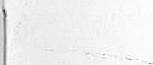 Mišić	100	Muhić Mujadžić	101	MutikašaMigić (Misics) Bj (1738-1802), Bi (1760)Miškarović SuMiškin (Miskin) Bj (1725)Migković (Miskovych, Miskovich, Miskovics) Bj (1720), Mi (1766), Ja (1784- 1875), Alj (1802), Su (1765)Migljčnović (Mislyenovich, Mishlyenovits) So (1715), Su (1737)Mišnjak (Misniak) Bj (1742-1744) Mgović (Misovich, Misevich) Bj (1792- 1873), GSI (1783-1798)Mftić (Mitich) So (1771)Mitrović (Mitrovics, Mitrovity, Mitro-vich) Se (1699-1709), Bj (1715), Cv (1742) Mlinar (Mlinar, Mlinarka) Bj (1730),Mi (1748-1751)Mlinarić (Mlinarics) Bj (1721) Mlinarov (Mlinarova) Mi (1749) Mlinarović (Mlinarovich, Mulinarics,Mulinovicz) Bj (1724) Čk (1724)MItnko (Mlinko, Mlinkov) Su, Bk, Čan (1876)Mlinović (Mulinovicz) Čk (1725) Mhdrić (Modra, Modich, Modrich,Modrovich) Se (1690), Bj (1725-1887) Modrović (Modrovich) Bj (1733) Mohulić (Muhulycs) Ka (1756) Mojsić (Moisics, Moyozichev) Bj (1722-1753)Malić (Molich) So (1751)MBInar (Molnar, Molnar) Bj (1870), Knj (1769), Ga, Su (1728), So, Ba (1820), Bk, Kž, Odž, SM164Molnarović (Monarevich, Monarovich, Molnarovics, Molnarovich) Bj (1724- 1870), Knj (1730)Mbndović TvMonić (Monich) So (1741)Mbravac (Moravacz, Moravacs, Moravecz) Ga (1733-1734), Bj (1745-1874), Su (1896), Can (1838)Mbravčić (Moravcsich) Su (1786), So164 Delitnično su pomadareni.165 U Mateviću postoji prezime Mr»va. Moravić SuMčormer (Mormer) So (1896), Ba M6ro (Moro) Bj (1763), So (1786) Morokvagin (Morokvagin) Čan (1884) Morović (Morovics) Bj (1727)Morvić (Morvics) GS1 (1741), Ka (1756) Motika (Motika) Su (1779)Možnik (Moxnik) Bj (1719) Možničović (Moxnicsovich, Mosnicsovics) Bj (1728), Mi (1768)Mračević (Mracsevicz) Bj (1724) Mračić (Mracsich, Mrasich) Bi (1740- 1772)Mračin (Mracsin) Ka (1838) Mraković (Mrakovich, Mracsevicz, Mra-kovity) Bj (1718), Bi (1727-1746),Ka (1827-1830), Ke (1828-1894), So (1719), Va Mramorac (Mramoracz) Ga (1795) Mramurac (Mramuracz, Vramulacz, Ma-muracz) Ga (1770), Bj (1798-1887) Mramurčević (Mramurcsevics) Bj(1825)Mrav (Mrav) Bj (1784)Mravac (Mravac) Čk (1733)Mravinac (Mravinacz) Bj (1848) Mravović (Mravovitz) Bj (1828-1861) Mravunac (Mravunac) Bj (1770-1879) Mražić (Mraxich) Ga (1758) Mrkojević (Merkognevich, Merkoe-vics, Mrekojevich, Merkojevich) Ga (1717-1761)Mrkonić (Merkonych) Ga (1738) MPković (v. Merković) Ga (1878), Či (1892)MPkva (Mrekva, Merkva, Merekva) Ka (1762-1843), Bi (1878), Ma"Mrvić (Mrvo, Mravich, Mrevich) Bj (1720-1828)Mudrić Su, SoMudrinović (Mudrinovich) Bj (1731) Mudrojević (Mudroevich) Bj (1736) Muhić (Muhics, Muhich, Muhity) Bj(1718), Bi (1718), Ka (1734), Alj (1745)Mujadžić (Muioghich) Bj (1725)Mujić (Muics, Muich, Mujcs, Muity, Muič) Bo (1715), Bj (1719), Bi (1727- 1878), Ka (1734), Čv (1828), Bš (1889- 1891), Ga (1890), Alj (1745), GSI (1854), VaMilkić (Mukich, Mukiht, Mukics, M6- kich) Su (1699), Pa"MUldć sek. pr. Vidaković (v. Vidaković Mukić) SuMuković (Mukovics, Mukavichev, Mu-kovich) Alj (1747-1756), Ka (1829) Mum1j6ković (Mumlyakovich) So (1772) Munduković (Munduk, Munduko-vich) Čk (1724-1739)Munkačović (Munkacsovity) Se (1740) Mur6njević (Muranyevich) SuMbr6nji (Muranyi) Su, MB167 Milsa (Musza) Čk (1895), Bi (1807)Musić (Muszich, Musich, Musics) Čk (1717), Bj (1720), Bi (1746)Musin (Muszin) SuMusinović (Musinovich) So (1723)Mutavdžić (Mutapchiynica, Mt5tavcsia. Mutavgxia, Mutavcsia, Mutapzia, Mutabcsia, Mutavgia, Mutavcsich, Muthabcsicz, Mutapgsych, Mutabzia, Mutavcsin, Mutovgia, Mutabcsics, Mutavxia) Bj (1711- 1734), Bi (1723); Ka (1731), Ga (1732- 1733), Pd (1742-1761), Su (1748)Mutavdžija (v. Mutavdžič) Bj (1715- 1720), Ka (1731), Pd (1761), So (1750)Mutikaša (Mutikassa) Su (1737)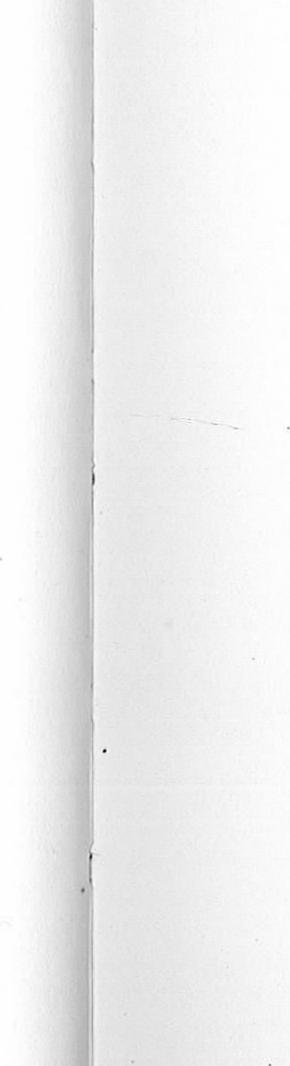 167 Neke porodice su pomadarene.166 Ivan Mukić, gradonačelnik Subofice, dobio je plemstvo 1832. godine u Beču, zajedno sa "sinovima Ivanom, Pavlom, Aurelom i Ernestom.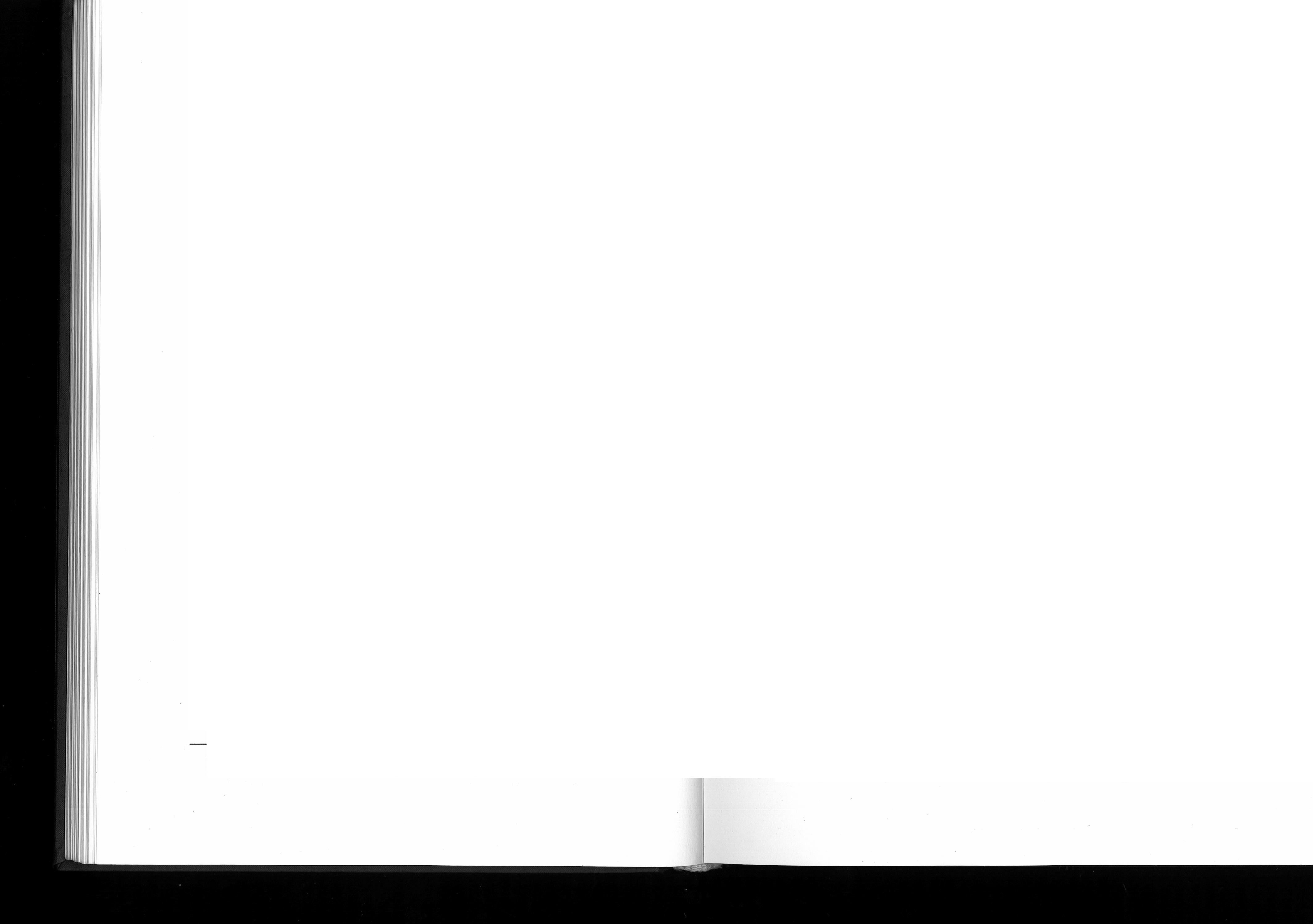 Nimčević Džuin	103	NožarNNabokić (Nabokits) Se (1756)NUa NSN4ić (Nagich) So (1735)NKić (Nakitty, Nokich, Nakics, kich) Alj (1773-1828), Sg (1781-1886), Ka (1788), Bi (1888), Bo (1889)Naničić (Nanicsics, Nanicza) Bj (1720- 1733)Našić (Nasits) Bj (1828)Naušić (Nausity) Bi (1772)Nečović (Netsevics, Necsovity) Se (1756- 1774)Nemešević (Nemesevitty, Nemecsovits) Alj (1773), Se (1844)Nemešić (Nemessich, Nemess) Ka (1733-1757)Nćmet (Nemet, Nćmeth) Su (1802), Čan (1838) MB"Nenadović (Nenadovics, Nenklovics) Bj (1770), Alj (1823)Nćorčić (Neorczity, Neorcsics, Neorcsich) Se (1709), Bj (1886), Su (1686), Pa , Čan (1839), Ba (1892)Nćorgić (Neorsity, Neorsics, Neorsich) Se (1700), Alj (1792-1839), Bj (1879), Su (1757)Nestorić (Nestorka, Nestorits) Bj (1763- 1798)Nešić (Nesso, Nesits) Bj (1763-1828), Bš (1770)Nešković (Nesak, Nesskovich, Neskovity) Bj (1747-1761), Va (1828)Neznadović (Neznadovich, Neznadovich) Bj (1757-1763)Ničković (Nicskovity) Knj (1787) Nikin (Nikin) Ka (1780-1797), Alj (1828), Su (1765)Nikolatogin (Nikolatossin) Bj (1720) Nikoletić (Nikoletics, Mikoletics) Bj (1720)Nikolić (Nikolich, Mikolich, Nicolich, Nikolity, Nikolits, Nicolits, Nikolics) Se (1690-1697), Bj (1715-1725), Ka (1727), Ga (1731-1891), Su, So (1770), Čk (1739), Čv (1748-1888), Alj (1769), ČanNikolin (Nikolin, Nikolina, Nicola, Nycolin) Bj (1715), Ka (1727), Čv (1748)Niković (Nikovics, Nikovich) Ga (1739), Su (1765)Nimfflc SoNimčev (Nimcsev, Nincsev) Alj (1770), Ku (1823), Su (1748)Nimčević („Nimcsevics, Nimcsevits, Nimcsevich) Ck (1725, Ku (1775), Ma (1803), To (1893), Čan (1884), Su (1686), Ba (1892), Alj (1720-1763), Tv, Bk, Pa,ŽeisoMmčevićDžffin (Nimcsevits Xain), Su (1686)17°Nimi (Nimi) Čv (1735)Ninaz (Ninaz) Alj (1772)Nffičević (Nincsevics, Nincsevich, Nincseviht) A1j (1747), Bj (1872), Bš, Bi (1729), Či, Ma, Ba, Bša, Su (1757)Ninko (Ninko) Se (1694-1695)Nišanić (Nissanity, Niszanich) Bj (1770- 1772)Nišić SuNorić (Norich) Bj (1720)Noršić (Norsity) Alj (1813)Nbsković SuNosnić (Nosnics, Nosznics) Bj (1800- 1843)Nosovanović (Nosovanovics, Noszovan(ca?) Ka (1731-1763)Nh~ (Novak) Čk (1725), Bj (1770), Bč (1765), Va (1826), NS (1794), Su (1799), Ba (1793), So (1719)171Novflković (Novakovich, Novacovich, Novakovics, Novakoviht) Čk (1711-1740), Bj (1729-1886), Sr (1734), Bč (1765- 1779), Ka (1820-1896), Su (1757), Alj, Bš (1886), So (1755), NS (1740)172N6vić (Novits) Su, Tv, Ka (1790), Alj (1796-1895), Či (do sredine 20. veka) BaNovoselac (Novoselacz, Noviszelacz, Novoszalcz) Se (1697), Bj (1727-1734), Da (1772)Novoselić (Novoselic) Da (1748) Nožar (Noxaar, Nozsk.) Bj (1743- 1770)170 Kod nekih porodica je Džain porodični nadimak prezimenu Nimčević.17' U Subotici su porodice sa ovim prezimenom pomadarene ili su Srbi, isto kao i u Novom Sadu.172 Stipan, Petar i Pajo Novaković iz Subotice dobili su plemstvo 1791. godine.168 Ovo prezime je pobunjevčeno (u Tavankutu).169Makso Nimčević iz Subotice dobio je plemstvo 1751. godine.1879), Va (1812-1923)Njuškalov (Nyuskalov) Su (1748)Njčstević (Nestevics, Nestjevity, Nesztovics, Nyestevics, Nestsevits, Nestyevity, Nyestevits) Knj (1785-1793), Bj (1795—Obad (0b&I, Obbad) Bj (1730), GSI (1797)Obadović (0Mdovics, Obadovich, Obadovics) Bj (1726), Bi (1768), GSI (1773— 1797), VaOblačić (Oblacsich) Bj (1722) Obradov (Obradov) Su (1715) Obušković (Obuskovich) Ka (1837) Odabašić (Odabassich, Odabaxa) Bj(1737-1761)Odaković (Odakovics) Alj (1832)Odošev (Odoss, Odosev, Odossev), (v. H&log) GSI (1773), Ka (1796-1821), Ga (1795-1800)Odovan (Odovany), (v. Hodovan) Čk (1727-1734)Odovanović (Odovanovics), (v. Hodovan) Bi (1823)Odvalić (Odvalich) Su (1896) Ognjanov (Ognyanov) So,(1785), Sul" Olešević (Oliosovity, Olejsovics, Ole-sevics) Se (1701-1753)Olivić (Olova, Olivich) Va (1791— 1828)Olujić NS451jutz Su, Tv, BaOmčujić (Omcsuich) Bj (1730)Omerovački (Marovocski, Omorovski, Omiravicsky, Omirovacsky, Tomerovacski, Homerovacski, Omerovacsky, Homerovacsky) Ga (1722-1746), Bj (1728), Ka (1750), Su (1765)Omćrović (Omerovich, Omersca, Homerovich, Homer, Omirovich, Omelovics) Bj (1720-1770),Ga (1735), Ka (1814), Su, Ba, So (18. vek), NS, BkOmorovski (Omorovski), (v. Omerovački) Ga (1730)Omračić (0mramcsich, Omracsics) Bj (1730-1736)ČIOnčar (Opancsar, Opancar, Opanschar, 00nchcar, Opanczar) Se (1734), Čk (1725), Bj (1725), Ka (1730-1742)Opančarović (Pancsarovich, Opancsarovics, Opancsarevics) Se (1743), Bj (1763), Ga (1733)Opatinac (Opatinacz), (v. Apatinac) Bj (1792)Oračić (Oracsics), Oracsich) Čan (1884), Su, BkOravec (Oravecz) NS, Bša, MIđ, Su (1772)174Orbamadžarević (Orbamaearevich, Orbamagxarevich) Bj (1720-1734)Orban (Orban, Horban) Bj1"173 Sa ovim prezimenom, u Subotici, svi su Srbi.174 U Bajši i Malom Idošu su pomađareni.175 Ovo prezime je ostalo u Baji od prezimena Orbanović iz 1845. godine.Orbanov (HorMnm, Orbanov) Se (1670), Bi (1725-1772)Orbanović (OrMnovits), Bj (1845) Orčić (Orcsity, Orcsich, Orcsics), (v.Orečič i Oršič) Čan (1876), Ba (1892), Su(1776), Đu, Pa176Orečić (Orecsics, Oreschich, Orecsich), (v. Oršič i Orčič) Alj (1809-1867), Su (1896), Ba (1892), Čan (1838)177Oretić (Oretity, Oretits) Alj (1828), Bj (1828)Orkić (Orkics), (v. Horkič) Bj (1876) Orlandić (Orlandity) Se (1741)r1ić (Orlich) So (1773)r1ovac (Orlovacz) Bj (1742), Alf8čirlović (Horlovich, Orlovics, Orlovich) Bj (1719-1802), Čk (1720), Alj (1746), Su (1737)Orošić (Orossych), (v. Oršič) Bj (1720)rotić (Orotich, Oretity, Orotics, Orotits, Oretits) čv (1751-1752), Alj (1878), Bj (1828-1875)rovec NS, Čan, Su19Oršić (Orsich, Orsics, Orossich), Bj (1720), Ga (1735)Oršikić (Orsikity) Bj (1791-1803) Oršiković (Orsikovics) Alj (1808-1833) Osiklija (Osziklia) Se (1682)Osnović (Osznovity, Osznova) Se (1727- 1812)Ostrenković (Osztrekovits) Čan (1838)Ostrenović (Osztrenovits) Bj (1799)Ostrogdnac (Osztrogomks, Ostrogonich, Ostrogonacz, Ostrogonlia, Strogonsius, Strogonkz, Oztrogoncevich, Ostrogoncsev, Strogoncsev, Osztrogoncsic, Osztrogonacz Ostrogoncsevich, Ostxogoncsics, Osztrogonkz Bj (1763), Ga (1761), Su (1769), Alj (1769), To (1831), Ka (1827-1875), Ke (1847-1894), So (1749), Bk, Bi (1910), Bš, (1917), Pa, Či, Že, NS, Čan (1876)Ostrogončević (Oztrogoncevics, Ostrogoncsevich) Ga (1735), To (1831)Ostrogončić (Osztrogoncsics, Ostrogoncsics) Ga (1760), Ke (1847)Ostrogonić (Ostrogonich) Bj (1718- 1719)Ostrogonlija .(Ostrogonlia) Bj (1721) Ostronić (Osztronits, Osztrenovits) Bj (1788-1874)Oštrić (Osstrics) Ka (1823) Otmanović (Otmanovich) Bj (1796) Ozimak (Ozimak) Alj (1741-1747) Oznorac (Osnorac, Oznoracz) Bj (1761-1770)176 Matijaš i Đuro Orčič iz Subotice, na osnovu svedodžbe zagrebačke županije, proglašeni su za plemiće 1776. godine.177 U Bajmoku su pomadareni.178 U Mađarskoj su se neke porodice pomađarile, a prezime je promenjeno u179 U Čantaviru su porodice sa ovim prezimenom pomadarene.Pabdinac (Pabdinkz) Se (1715) Pačirac (Pacsijraty, Pacsiracz, Paktyi-racz) Du (1720), GSI (1772-1842) Pajakov (Paiakov) Se (1686) Pajdušić (Pajdusits) Su (1896) Paješić (Pajessich) Bj (1722)Pajević (Pajevics, Payeviczevic) Pd (1736-1757)Pajičić (Paichich) Bj (1757)Pfijić (Pajich, Paj6, Pajity) Se (1709- 1738), Ka (1813), SuPajkanović (Paicanovics) Bj (1724) Pajković (Paikovity, Payko, Paikovits) Se (1711-1751), Bj (1790)Pajušević (Paiussovich, Pajnsovics, Pajus) Ga (1741-1832)Pajvančić (Payvantsich) Su (1765) Pajvanić (Pajvanics) Bj (1803) Pajvanović (Pajvanovich) Bj (1752) Pakić (Pahich) GSI (1738)Paković (Pakovics, Pakovich) GSI (1768), Su (1757)Pakšić (Paksa, Paxa, Paxich, Paksich) Ga (1752-1767), Va (1822-1827)Palačić (Palaczchich, Palacsich), (v. Palačkič) Bj (1718-1735)Palačkić (Paglacenovich, Palaczchich, Palackics, Palacskin, Palakics, Palaikich, Palacki, Palakich, Palackovit, Palacsich, Palaski) Bj (1718-1747)PPalackin (v. Palačkič) Bj (1720) Palajkić (v. Palačkič) Bj (1726) Palajović (Paglajovicz, Pallaovics) Bj(1724-1733)Palakić (v. Palačkić) Bj (1733) Palaničić (Palaniczich) Čv (1750)Palatović (Palatovics) Se (1755) Palenica (Palenicza) Su (1686)Pfflić (Palych, Palics, Paalich, Palich) Bj (1722-1828), Ka (1737-1769), Ga (1803 iz Čonoplje), Su (1743), So (1759), Čan (1838), Čo, NS, Ba (1780)1"Palijanić (Pallyanich, Paljanics) Bj (1745-1761)Palikuća (Dulikutha, Palikutia) Čv (1753-1763)Palir (Pallir) Ga (1730)Paliruši
ć (Palirusics) Alj (1752-1753)

Palivilković (Palivukovich) Su (1737)

Palko (v. Palković) Bj (1728), Ga (1754),Mo (1823)Palko sek. pr. Jagetić (v. Palković i Agatič) Bj (1770)Palkov (v. Palkovi
ć) Čk (1765), Bj

(1728), Ga (1754), Su (1748), Mč (1823)

NIković (Palkovich, Palkov, Palko-

vity, Palco, Palkovics, Palka, Palko) Čk

(1711-1765), Bj (1728-1835), Ga (1754-

1831), Alj (1795-1847), Mš (1798-1830),18° U Čantaviru su pomađareni, a delimično i u Somboru.Pastir109	PavićPillković	108	PartićBš (1890), Su (1743), Čan (1838), So (1724), Ba (1897), Pa'Pidković sek. pr. Irdšić (v. Bašič Palkovič) Su (1754)Palošić (Palosics) Se (1797)Pdlović (Pallovicz, Palovity, Palavich, Palovics, Palavics, Pallovics) Se (1676- 1708), Bj (1722-1863), Člj (1756-1762)Pančević (Panzevich, Pancevich, Pancsevich, Pantyevity), (v. Pančič) Bj (1725), Čk (1722), Cv (1748), Bo (1763)PAnčić (Panzity, Pansity, Pancsich, Panzich, Pongich, Pangycs, Poncich, Panxych, Panzevich, Pandsich, Panxich, Pansity, Pancsics, Pangsics, Pangyin, Pandzsity, Pandžity, Pancevich, Pangisch, Pangzsich, Patsics, Pangich, Pančič, Pandšich, Pancsevich, Pancsin, Poncsich, Pangin, Pancsich, Pantyevity, Pantsich, Pansics, Pancsics, Panczich) Ja (1715), Bj (1717- 1867), GSI (1721-1885), Čk (1722), Pd (1723-1759), Bi (1727-1870), Bo (1763- 1890), Br (1811-1874), Va, NS (1720), Odž, Su (1686), Čan (1876), Ga (1731- 1895), Čv (1732-1756), Alj (1740-1755), Du (1755), Ka (1757-1821), Ma (1806), Či, To, Sol'Pančin (v. Pančič) Čv (1756)Pandžin (Pandsin), (v. Pančič) Su (1748)Pandurac (Panduracz, Pandurcsevich, Pandur, Pandurcevics, Pandurovich) Bj (1722-1865), Pd (1723-1724), Čk (1726- 1739), Čv (1735) Ga (1737-1772), GSI (1739T1859), Su (1765)Pandurčević (Pandurcsevich, Pandurcevics), (v. Pandurac) Bj (1738), Ga (1737), GSI (1739)Nndžić (v. Pančič) Bo, Ja (1715), Su (1759), Čv, So, Ba (1781)Nngarić (Pangarich) So (1771)Nnić (Panich, Panicz, Pano) Mi (1685), Se (1700-1751), Bj (1720), SoPdnković (Pankovich, Pank6, Pankovics) Ri (1811-1889), Va (1886), Bi (1926), GSI, Ja, So (1720)Pantelić (Pantelics) Bj (1828-1887) Pantić (Pantity) Ga (1878)Nntović (Pantovics) Bj (1869), So Npak BkPaprović (Paprovics) Se (1766) Papšić (Pepsich, Papsits) Bj (1761- 1887)Papulić (Papulics) Čk (1728) Papuljaš (Populas, Papulyas, Papulya,Papulas) Alj (1746-1798), Ka (1759-1814) Papuljašević (Papuslych, Papulasse-vich, Populyassevich, Papulyasevics) Bi(1741), Ga (1743-1744), Ka (1821-1828) Paračković (Paracskovics), (v. Barač-kovič) Sg (1832)Paragić (Parraga, Paragits) Bj (1763- 1810)Parančev (Parancsev), (v. Barančev) Bi (1828)Paranosić (Paranossach, Para6noszity) Bj (1756-1770)Pdrčetić (Parcetich, Partsetich, Parcsetich, Parcsetics, Parcsetits) Bj (1717- 1754), Ka (1743-1774), GSI (1874), Su (1696), So (1719)1"Pnrčetič sek. pr. C4zić (v. Cigić Parčetič) So (1775)Pardić SuParišić (Parischich), (v. Barišič) Alj (1772)Parkić (Parkics), (v. Barkić) Pd (1763) Parlović (Parlovics, Parlevich) Bi (1778- 1796)Paršin SuPartić (Partich, Partics) Su (1715) Pastir (Pastir) Alj (1740)Pastirović (Pastirovich) Pd (1723) Pastorak (Pastorak, Pasztorack) Ma(1752), Bi (1805-1889)Pastorčić (Pastorcsich) Ka (1755) Pastorko (Pasztorko) Alj (1794-1896) Pastorović (Pasztorovich) Su (1687) Pastuhović (Pastuovitty, Pastovits) Se(1680-1772)Paša (Passa) Su (1765)Pašalić (Passalics, Posalics, Passalych) Alj (1740-1746), So (1719), čoPašanović (Pasanovich, Passanovich) Bj (1721), Bi (1733)Pašavičić (Passavicsich) GSI (1731)Pdšić (Pasics, Passin, Pas6, Passich, Pasity, Passin, Pasich) Bj (1720-1854), Bi (1735-1870), Ka (1749-1781), GSI (1751- 1763), Bo (1873), Su (1748)184Pašin (Passin, Passin), (v. Pašič) Bj (1720), Ka (1749), GSI (1763)Pašinović (Pasinovich) Čv (1749)Pngtrović (Pastrovich, Passtrovich, Pastrovits) Bi (1878), Ja, Va, Bj, (1718-1723), So (1719), Čo, SMPntačić (Patacsics, Patochich, Patoesics, Patacsich) Bj (1718), Ka (1767- 1886), GSI (1775-1810), Alj (1847-1912), So (1786)Pataković (Patakovich, Patakovics) Bj(1737-1750), Se (1748)Pdtarčić (Patrecsics, Pataicsich, Patracics, Patarcsics, Paarcsics, Pattarcacsych, Patarkics, Patrcsich,' Patarcsich, Ptarcsich, Patarcich) Ka (1715-1828), Bj (1721-1878), GSI (1813), To (1833- 1895), Alj (1853), Su (1686), So (1783), Ba (1780), Ga (1889), Bi (1920) NS (1702)Pdtarica (Patarica, Pataricza, Pataricsa) Se (1682-1683), GSI (1727-1731), Čv (1731-1732), So, Bj (1733), Bo(1889)185Pataričić (Patarichich, Patharigics, Pattaricsics, Pataricsich, Patalicsics) Bj (1718- 1725), GSI (1730-1777), Ga (1740-1748), Ka (1742-1792)Pdtarić (Patarics, Patarich) Bj (1718- 1852), Ka (1781-1811), SoPatarkić (Patarkich, Patarko), (v. Patarčič) Pd (1723-1761), Bj (1723)Patatić (Patatits) Ka (1799-1818) Patfalvac (Patfalvacz, Patfalvinacz) Se (1694-1696)Patkić (Patkics) Bj (1834)Patković (Patko'vich, Patkovity, Pat-kova) Bj (1735-1840), Alj (1773-1787) PatrIčević (Patricsevits) Su (1757) Patričić (Patricsich) Pd (1723) Patulja (Patulya) Bj (1810)Pdok (Pauk, Pavuk), (v. Paukovič) Bj (1863), Bi (1825), Va (1809)Pduković (Paukovich, Paufkovich, Pauk, Paukovics, Paukovity, Paukovits, Pavuk) Bj (1715-1863), Čk (1762), Alj (1765-1878), Se (1769), Bi (1789-1830), GSI (1799-1879), Va (1809), Čv (1878- 1880)Paulić (Paulics) Se (1700), Knj (1785) Paulin (Paulin) Se (1759)Paulović (Paulovity, Paulovich, Paulovics) Se (1682-1798), Bj (1718-1866), Čk (1720)Paunić (Paunich) Bj (1732)Paurinov (v. Paurinovič) Ka (1782- 1784)Paurinović (Pavurinovics, Paurin, Paurinov) Ka (1763-1793)Paurović (Paurovics) Se (1764) Paušić (Paussich) Su (1779)Pavelić (Pavelich, Paveglich) Bj (1718- 1861)Pdvi
čić (Pavicsich, Pavicsics) Su (1779)

Nvić (Pavics, Pavo, Pavics, Pavao, Pa-

vin, Pavity, Pavich, Pavich) Se (1668-

1761), Bo (1746), Cv (1767-1801), De181 U Čantaviru su neke porodice pomadarene.182 U Madarskoj su se neke porodice pomadarile, a prezime je promenjeno u Pet5 i Pint& U Čavolju se to dogodilo 1934/35. godine.183 Martin Parčetić iz Sombora dobio je plemstvo 1753. godine.184 U Madarskoj su pomadareni, a prezime je Pc'ts6.183 U Madarskoj su neke porodice pomadarene, a prezime je promenjeno u PataKi.Pavijanović	110	Pčjagić Pj-gk	111	Pćrčić(1779) Knj (1780), Su (1748), Bj (1782), Ma (1863), Bu (1716), So (1722)Pavijanović (Pavjanovich, Pavianovich, Pavian) Bj (1718-1763)Paviković (Pavikovich) Bj (1739) Pavin (v. Pavić) Knj (1780)Paviša (Pavisha, Pavisa) Ku (1859- 1867)Pavkić (Pavkics) Bj (1783-1842) Pityković (Pavkovich) Bj (1743)186 Pavlaček (Pavlacsek, Paulaczka) Bj(1770-1799)Pavlaković (Pavlakovich, Pavlakovits) Alj (1765), Bj (1798-1858)Pavlašković (Pavlaszkovics) Bj (1797- 1887)Pavlagović (v. Pavlegevič) Bj (1794) Pavlešević (Pavlesity, Pavlasovits, Pa-vlesovics, Pavlesevics, Pavlosovics) Bj(1770-1886)»Pavlegić (v. Pavlešević) Bj (1770) rUvletić (Pavletich) So (1699) Pavlezanov (Pavlezanov) Su (1748) Wtvličić (Pavlicsich) Bj (1718-1763),So, SuPavlić (Pavlics, Pavlich, Paulics) Se (1694), Bj (1795-1800), Čv, Su (18. vek), MB, TvPavlik (Pavlik) Su (1896)Pavliga (Pavlissa) Su (1743) Pavlošević (Pavlosovits, Pavlosevits) Bj (1726-1873)Pavlov (v. Pavlović) Va (1812) Pitvlović (Pavlovics, Pavlov) Alj (1763),Bo (1788), Va (1812-1887), GSI (1821) Pavliković (Pavlikovich), (v. Pavlu-kovič) Se (1714-1741), Su (1896) Pavlukov (v. Pavluković) Alj, Su (1759) PavIgković (Pavlukovich, Pavlukovics,Pavlukov) Su (1759), ĐuPavo (v. Pavić) Se (1682), De (1779),Su•Pavošev (Pavossev) Ka (1781-1814)186 Danas je ovo prezime nflcović.Pavošević (Pavosovich, Pavosevich) Bj (1736-1796)Pavšić (Pavsich) Alj (1744-1872), Čv (1748-1750)Pavulić (Pavulich, Pavula) Bj (1763- 1796)Pavušović (Pavusovics) Čv (1742) Pecanović (Peczanovich, Peczan) Čv (1738-1750)Pecarović (Peczarovits) Su (1715) Pččerić (Pecserity) Ke (od početka 20. veka) SuPččić (Pecsich, Ptschiz, Pecsics, Peczich, Petsics, Petsits) Bj (1718-1732), Pd (1720-1770), Čk (1734), Se (1740), Čv (1749-1751), Bš (1778), Ka (1804), Va (1811), Bi (1897), Bo (1929), GSIPečikić (Pecsikich) Bj (1734)Pečujac (v. Pečujlič) Bj (1720) Ga (1730-1740)Pččfljlić (Pecuiaz, Pecuilia, Pecsuilich, Pecszulich, Pecsuilin, Pecsurich, Petsurljevich, Pecsurlics, Pecsuecz, Pekucski, Pecniacs, Pecuvacs, Peckuacz) Bj (1720- 1863), Ga (1730-1749)Pečujlija (v. Pečujlič) Bj (1720), Ga (1733)Pečujlin (v. Pečupič) Bj (1770) Pečuvac (v. Pečupič) Ga (1737) Pečvarac (Pecvaracz, Petsvaratz) Bj(1731-1754)(Petygr) So (1763)Pčćarić (Petyariht, Petyarics) So (1759- 1896), Su (1757)Pčćerić (Petyerich) Su (1757), So (1759),BkPčćerić sek. pr. lrnrič (v. Imrić Pečerič)SuPejačević (Peiacsevich, Pejacsevich) Bj (1747), So (1724)Pejačić (Peacsics, Piacitsch, Pegtsits) Bj (1724-1736), Ča (1838)Pčjagić (Peagich, Piagics, Pejakich, Pejagics, Pejagich, Piagovich, Piagicsev,Peogich, Piakits, Peagits) Bj (1719-1865), Pd (1720-1781), Va (1785-1818)Pkigk (v. Pejakovič) Se (1700), SoPejaković (Peiak, Peagovich, Peakovich, Piagovits, Piackovitsch, Piagovics, Pejakovich) Se (1700), Bj (1725-1795), Čk (1731-1732), Pd (1734-1750), Ku (1776)Pejanić (Peanics, Pejnics) Bj (1746- 1867)Pejankić (Peankich) Bj (1730) Pejanović (Pejanovich) Su (1779) Pejašinović (Pejasinovity) Bj (1715) Pejčević (v. Pejičić) Bj (1746)Pejičić (Peicsich, Peicich, Pejcsevich, Peicsics, Pejicsich, Peycsich, Pejtsits) Se (1694), Bj (1718-1787), Pd (1729-1731), Bo (1750), Čv (1753-1769), Ka (1780- 1841)Pč(j)ić (Peich, Peics, Pein, Peiht) Se (1694-1708), Bj (1720-1770), Ga (1760- 1763), Či (do sredine 20. veka), Ba (1784) Bk, Lu, Su (1686), So (1730), To (od kraja 19. veka), NS, Bv, Pa, Čan (1849)1'Pč(j)ić Bibić (v. BIbić) SuPćWić Ggvrgn (Pejić Gavran, Peich Gavrn) To (od kraja 19. veka), Su (1859), Pa, Bk, Ba (1899)Pč(j)ić S'gdigk Su, BkPč(j)ić Tilkuljac (Peics Tukulyacz), (v. Tukuljac) Su (1759), Bk, TvPejin (v. Pe(j)ić) Bj (1770), Ga (1763)Pejinovac (Peinovacz, Pejinovacz, Pegyinovatz, Peinovatz, Pejnovkz) Bj (1720- 1880), Knj (1720-1798), Pd (1742), Va (1812-1821)Pejinović (Pčinovics) Bj (1720-1730) Pejošković (Peosskovich) Ka (1759) Pejović (Peovits) Bj (1838)Pčkan (Pecan, Peccan, Pekan, Bj (1723), Čv (1750), Su, VaPčkanov (Pekanov, Pekonov, Pecanov, Pekkanov) Bj (1727), Ga (1727-1755), Ka (1843)Pelulnović (Peccanovich, Peccunovich, Pekenovich, Pekanovich, Begamovich) Bj (1719), Ga (1930), Ka (1834), So (1754)Pekar (Pekar) Čk (1728), GSI (1788- 1892)nkić (Pčkics, Pekics, Peikics) Se (1686- 1698), Bj (1718-1794), GSI (1730-1822), Bi (1953)Pekin (Peko, Pekin) GSI (1822), Se (1698)Peković (Pekovics, Pekavitty) Se (1699- 1709)Pelešević (Pellessevich, Pelecsevics) Bj (1736-1769)Pelić (Pčliovics, Pčllics, PčIlia) Se (1680- 1682)Pelikan (Pelikan, Pilikan) GSI (1795- 1801), Bi (1804-1878)Penov (Pennyov, Penov) Sg (1818- 1844)I%ovac (Penovac, Pennavac, Pengcz, Penyovacz, Penovacz) Bj (1723-1761), Knj (1768-1794), Va (1810-1828), Čan188Penović (Penovics) Se (1699)Pentelić (Pentelich, Pentaglich) Ka (1784-1813)Perak (v. Peraković) Bč (1858) Pergković (Perakovich, Periakovich,Perokovics, Perft) Alj (1749-1780), Bj(1750-1787), lič (1779-1858)Perašić (Perassich) Čk (1729-1797) Perašović (Peraszovich, Perassovich) Bj (1737-1804)Pčrčatić (Percsatity) Bj (1869)Pčrčić (Percics, Perich, Parzych, Partsics, Percsich, Percsics, Perchich) Bj (1718- 1883), Čv (1734-1745), Čan (1876), Su (1686), Bo, Ja (1715), Ka (1734-1795), GSI (1784-1790), Ku (1790), žem187 Ima manji broj porodica koje su se pomadarile.188 Uglavnom su pomadareni.189 Jakov Perčić iz Subotice dobio je plemstvo 1757. godine.112Petolović113	Pi(j)ukovićPetracPereglavićPereglavić (Pereglavich) So (1726) Perenić (Perenna, Perenics) Bj (1763- 1882)Perenković (Perenkovics) Bj (1715)Perešević (Peresevich) Bj (1724)Perešić (Peressich, Pereszics, Peresics, Peressity, Peresich) Bj (1733-1745), Alj (1800-1878), Bi (1822), Ka (1894)Pčrić (Pčrity, Perits, Perich) Se (1682), Čk (1770), Bj (1828), Su, Pd (1772), Va (1828), So, TvPerin (Perin) Čk (1735), Bš (1760), Bj (1770), Su (1737)Perinčić (Perincsics) Bj (1812) Perišević (Perissevich) Alj (1752) Pčrigič (Perisity, Perisich) Bi (1727),Čv (1745), Su (1737)Pčrigkić SoPerkatić (Perkatich) Ga (1753-1828) Perkatov (Perka tov) Ga (1749)Perkić (Pćrkich, Parkity, Prekics, Perkics) Bj (1720-1818), Bo (1720-1727), Pd (1741), Bi (1791-1816)Pčrkovič (Perkovicz, Perkovich, Perkovity, Percovich, Perkov, Pćrkovits, Perkovics) Se (1676-1770), Bj (1719-1871), Bi (1924), Su (1748), Sol'Pernić (Pernics) Se (1747)Peroković (Perokovics), (v. Peraković) Bj (1770)Perošević (Perossevich, Perosovits) Bj (1730-1855)Perošić (Perosics) Čk (1763-1770), Ča (1802), GSI (1805)Perović (Perovics) Va (1809-1825) Perstinovič (Personovich, Praszonovits) Bj (1763-1815)Pćršić (Persich, Persics, Perszity) Bj (1718-1721), Čv (1733-1757), GSI (1784- 1790), So, Su (1756)nrtič (Pertics, Pertits, Pertich, Pertiht), (v. Prčič) GSI (1793), AIj (1818), Ke (1892-1894), Či, Su (1686), Ga, To, Va, NS, Čan (1876)191Pčrugič (Perusics, Perusich) Bj (1747), Bo (1888), SuPegić (Pesich, Bessich, Peszity, Pessich) Bj (1720-1790), Ka (1739), Ga (1758-1828), Su (1748)Pešković (Peskovics) Bj (1699-1872)Pčgtalič (Pestalich, Pestelich, Pestasich, Pestanics, Pestalych, Besztelics, Beshtalich, Pesstalich) Bj (1718-1828), Ga (1739-1878), Bš (1752-1871), Čv (1756), Bi (1911), Su, So (1714), Ka (1794-1810), Đr (1889), Bo (1897), GSI, Va192Pegtanae (Pestyanyacs, Pestyancz, Pestanacz) Bj (1715-1728)Peštanić (Pestanics) Bj (1828)nguit (Pesutovits, Pessutov, Pessutovich) Su (1771), So (1735), BaPetakov (Petakov) Su (1737) Petanković (Petankovics) Bj (1825) PčtOrčić SoPeternjaković (Peternyftovity, Peternyak) Pd (1752-1758)Pčteg SoPetičić (Peticsych), (v. Petikić) Bj (1721)Petikić (Petikin, Peticsych, Pctikich) Bj (1721-1738)Petikin (Petikin), (v. Petikič) Bj (1721)Petikov (Petikov) Ga (1803)Petiković (Petikovics, Petikovich) Bo (1748), Bi (1793)PčtIn (Petin) Su (1804), NS, Čan (1884)ntkov SoPčtković (Pćtkovics, Petkovich) Bj (1720), Pd (1747), Čan (1838), Su (1686), So (1750), Ba, Odž, ČomPetolović (Petolovics) Bj (1780) Petrac (Petracz) Bj (1866)PčtrOg (PetMs), (v. Petrašević) Bj (1894),ČiPetragević (Petrasevics, Pets) Bj (1870- 1894), Či (1829)Petrašić (Petrasich, Petrasics) Bj (1720), Ka (1735)Petrašković (Peolskovics) Se (1805)Petrčkanić (Petrekanya, Petrekanyics, Petrekanics, Petrekanyich) Du (1779), GSI (1846), Bi (1940), Ka, Alj (1752), Su, Ma (iz Aljmaga), Pa, Ba (1893)1"Petrekanin (Petrekanin, Petrekan) A1j (1770)PetreUnović SuPčtreg (Petres, Petress), (v. Petregević) Bj (1862), Ka (1721) Ck (1727), Ga (1881), Su, So (1744), Bi (1836), Alj (1878), Cv, Ba, SMPčtreg Zčlić SMPčtregev (Petrosev, Petressev), (v, Petregevič) Ka (1724), Ga (1743), Bi (1809), SoPetrčgević (Petregevics, Petres, Petresovich, Petressevich, Petressev, Petresevics, Petresevich, Petress) Bj (1724-1865), Ka (1724-1734), Čk (1727), Ga (1743- 1881), GSI (1796), Bi (1836), Alj (1837- 1878),Petrešić (Petresics) Bj (1800-1814) Petričev (Petricsev) Bj (1794), Čv (1738) Petričević (Petricsevich, Petrichevics,Petrichievich) Bj (1725) Čv (1734-1736) Petričić (Petricich) Bj (1722)Pćtrić (Petrics, Petrin, Petrich, Petrity) Se (1663-1762), Bj (1718-1725), Ka (1732-1833), Ga (1733-1882), GSI (1746- 1785), Bš (1773-1819), Alj (1772-1797), Čv (1751) Bi (1761), Ma (1767), Da (1772), Či (1894), Su, Tv, Can (1884)1"Petrijević (Petreievics, Petrievics) Bj (1747-1803)Parik BkPetriković (Petrikovicz, Petrikovich, Petrikovity) Du (1724-1732), Bj (1746), Čv (1748)Petrin (Petrin), (v. Petrič) Alj (1797), Bš (1819), Bj (1718)Petrinković (Petrincoicheva, Petrinko, Petrinkovich) Ma (1761-1814)Petrišević (Petrissevich, Petrisovics, Petrisevics) Bj (1734-1816), Čv (1763)Petrošev (Petrosev), (v. Petrošević) Ka (1732)Petrošević (Pettosev, Petrosevich, Petrosevics, Petrosovits) Ka (1733), Bj (1823- 1866)Petrogić (Petrosics) Bj (1824)Petrovac (Petrovacs, Pctrovac, Petrovatz) Se (1707), Bj (1726), GSI (1819- 1821)Petrov (Petrov), (v. Petrović) Ga (1727), Čk (1736)Pčtrović (Petrovich, Petrov, Petrivics, Petrovics) Se (1678-1689), Bj (1718- 1736), Ga (1727), Čk (1736), Bč (1774- 1778), Bi (1790-1854), Va (1809-1886), Ka (1731-1790), Su (1771), Čan (1838), GSI (1803)196ntrug (Petruss) Čk, GSI (1889) Pčtrugić (Petrussich, Petruschics) Su,Bj (1823), GS1 (1889), Čk (1722) Petrušinović (Petruszinovich, Petrus-sin) Bi (1731-1763)Pigetušić (Pigetusich, Pigtyusovich) Alj (1745A750)Pijanić (Pyanich, Pianovics, Pijanics, Pianity) Bj (1717-1750), Pd (1737-1750)Pijanović (Pianovics), (v. Pijanić) Bj (1809)Pi,jukov (Piukov), (v. Pijuković) Alj (1794)riffloković (Piuka, Pijkovity, Piukovics, Pjukovich, Piukovich, Pijukovich,8 Imenoslov bačkih BunjevacaPllaćPlčskovič	115	Npić114	PlčskiinPikovics, Piukov, Piukovith) Alj (1715- 1794), Bj (1715), Ja (1737), Ma (1741- 1776), Bi (1776-1904), GSI (1852), NS, Ba (1793), Su (1686), SM (1841), So (1741), Čv (1877), Ka (1878), Ku (1878), Bo (1894), Ci (iz Matevića), Pa, Čan (1884)197Pilać (PiMty) To (1887), ČvPilaćević (Pillatyevich, Pil&y) To (1829- 1887)Pilanović (PiMnovics) Bj (1770) Pilarović (Pilarovich) Bj (1725) Pilasan (Pilaszan), (v. Pilasanović) Bi(1772-1870)Pilasanov (Pilasinov, Pilyasan, Pileszan, Pilaszan, Pilasanov), (v. Pilasanovič) Bj (1715-1725), Bi (1772-1870), Bo (1745)Pilasnović (Pilasinov, Billijasanovich, Piglasinovich, Pilyasanovich, Pilyassevics, Pilyasan, Pegliassanovich, Pilyanovits, Pilyasanovich, Philassanovich, Pileszan, Pilyassev, Pilasanov, PiMzinovich, Pilassonovits) Bj (1715-1728),Pd (1723), Ka (1730-1733), Bi (1731-1870), Bo (1740-1761), Rc (1741), Su, Va198Pilišić (Pilisits) Bj (1840)Pilković (Pilkovich) Bj (1747) Piljanović (Pilyanovits), (v. Pilasanovič) Pd (1723)Piljagev (Pilyassev), (v. Pilasanović) Bj (1772)Piljašević (Pilyassevics), (v. Pilasanovič) Bj (1720)Piljić (Piglics, Pilyics) Čk (1726-1764)Pinter (Pinter, Pintčr), (v. Pinterić) Se (1758), Alj (1794), Bj (1884), Ns (1711), Ba (1793), Su (1786), So (1854), Čan (1876), Mid, Odž199Pinterić (Pinterich, Pinter, Pintčr, Pinterics, Pinterits) Čk (1723), Ga (1740- 1758), Alj(1794-1834), Bj (1797), Ke (1892)Pinterov (Pintirov, Pinterov), (v. Pinterovič) Čk (1723), Ka (1783-1821)Pinterović (Pin tirov, Pinterovich, Pin7 terov, Pinterovics) Knj (1777), Alj (1787- 1824), Su (1896)Plpić (Pipics) GSI (od druge decenije 20. veka)Pipličić (Piplicsics) Čk (1728) Pirošević (Pirosovics, Piroscvics) Bj (1858-1887)Pisanić Su20°Pisarić (Piszarits) Ja (1745)Pisković (Piszarovics) Bj (1828) Pismić (Piszmics) Su (1686) Pistolarev (Pisztolarev) Su (1748) Pišković (Pisskovity, Pisikovics, Pis-kovits) Se (1704-1774), Su (1765) Pištalić (Pistalo, Pistalits) Bj (1742-1780)Pištalo (Pistalo), (v. Pištalič) Bj (1742)Pivar (Pivar) Ga (1741-1746) Pivarčić (Pivarczics, Pivartsics) Ke (1831-1853)Pivašić (Pivasics) Čk (1728)Pivni (Pivni, Piuny) Bj (1720-1737) Plašović (Plasovics) Bj (1720)Plavac (Plavecz, Plaaz, Plavaz) Bš (1752-1772)Phivič (Plavichev, Plavics, Plavich) Bi (1750-1793) Alj (1806), ČvPlavšin (Plaussin, Plavsina Volicheva) Ga (1752-1763)Plemeniti (Plemeniti) Bj (1770) Plčskqn (Pleszkan, Pleskany) Al,j (1780- 1828), ČiPresković (Pleszkotits) Su, Čan (1651), NS (1799)201Plčstovič (Plesztovich) Su, ČanPletić (Pletich) Su (1779)PIčt(i)kosič (Pletikosich, Pletikosics, Pletikovich, Pletikosz, Pletikossich) Bo (1746), Alj (1747-1879), GSI (1832- 1861), So (1719), Su (1715), Čan (1838), NS (1801), Pa, SM, Ba (1793)2"Pletikosin (Pletikosin, Pletikosz), (v. Plet(i)kosić) Bo (1753), Alj (1794)Plević (Plevich) Su (1687)Pobratim (Pobratim) Bj (1764) Pobrić (Pobricz) Se (1682)Podišarov (Podissar, Podisarov) BJ (1725-1763)Podravčević (Podravcsevich, Podravcenovits, Podravchinovits) Bj (1717- 1816)Podrugačev (Podrugacsev) Su (1779) Podrugačević (Podruacsevich) Su (1779) Poganov SuPoluinović SoPokorni (Pokorni) NS (1791), Su (1765) Pb1o3rnić Su, TvPbUrnik (Pokornik) Su (1760), Či, Ba (1897)PoMulić (Pokrovich, Pokrich, Pokrity, Pokrits, Pokrojics, Pokits) Bj (1726- 1799), Se (1729-1744), De (1746), Ka (1780-1828), Su (1759)Pokrović (Pokrovics), (v. Pokrić) Bj (1726)Pokrštenić (Pokarstenich) Bj (1753- 1790)PoluStenik (Pokarstenik) Su (1737) Polakić (Polakich), (v. Poljaković) Bj (1733)Pffičić (Polcsity, Polcsits) Bi (1841- 1843), Čv (1859), GSI (od početka 20. veka)Polić (Polityeva, Polics) Se (1709- 1746)Pđligić (Polisity, Polisits) GSI (1770- 1889), Čv (1828-1878), Bi (1938)PhIjElk (Polyft, Poljak, Polak, Poliak, Polana, Polyak, (v. Poljaković) Se (1663-1771), Bj (1726), Ka (1737), GSI (1727-1742), Ck (1735), Ga (1828), Ča (1747), Člj (1748), Čv (1756), Bč. (1751), De (1753), Ma (1764), Pd (1767), Alj (1774), Ku (1894), Bi (1778),, Bo (1788- 1891), Br (1885), Va (1809), Ci (1826), Su (1748)2"Dž‘ni'ć (Polya Dsinits) GSI(1902)Poljaov (Polyakov, Polyiakov, Poljakov), (v. Poljaković) Ka (1756), De (1758), Pd (1771), Ba (1787), Su (1748)Poljaković (Polya, Polyagovich, Polyakovitty, Poljak, Polyakovity, Polakich, Polyakovics, Poliak, Polyakov, Polana, Pogliakovich, Polyak, Polliakovich, Polyakovich, Polyiakov, Poljakov, Polyakovits, Polakovics, Po11ak, Polyaovics, Poljakovits, Polyakoviht, Polyaovich) Se (1680), GSI (1728), Ga (1840), Člj (1747), Cv (1748), Bč (1752), Ma (1758), Sr (1767), Alj (1879), Su (1686), Ka (1715), Bj (1715), Bš (1777), Bi (1803), Br (1802), Va (1825), Ke (1891-1892), To (1892), NS (1793), Pa, Bk, Ze, Ba (1892), Can (1884)PoljtIković Kov.iičev (Polyakovity Kovacsev) Su (1780)Poljanac (Pollynkz) Se (1713) Poljanko (Polyianko) Se (1700) Poljašić (Poliassich, Pogliaszics) Ga(1742-1761)Poljašinović (Poglasinovich) Bj (1723) Pongrac (Pongrkz) SoPopara (Popara) Se (1715)P6pić (Popich, Pepity, Popity) Se (1754- 1762) De (1744-1779), Su, So (1750)197 Ivan Pijuković iz Matevića dobio je plemstvo 1741. godine. Iz ove porodice proglašeno je za plemiče: u Baji 3, u Subotici 7, u Mateviću 120. U Madarskoj su se neke porodice pomadarile, a prezime je promenjeno u Bcksfalusi. U Čavolju se to zbilo 1934/35. godine.198 Jakov, Filip, Stipan i Ivan Pilasanović iz Roglatice dobili su plemstvo 1741. godine.199 U Čantavin►, Malom 1došu, Kanjiži i u Madarskoj su se pomadarili, a prezime je Pintć.r. 20° Neke porodice su se pomadarile.201 Neke porodice su se potnadarile.2°2 U Madarskoj su neke porodice pomadarene, a prezime je promenjeno u Kćupdti. 203 Uglavnom su svi pomadareni.Popov (Popov, Popovi), (v. Popović) Se (1720), Ck (1739), Bj (1770)Popovac (Popovkz) Pd (1770), Bj (1866)Pbpović (Popov, Popovi, Popovics, Popovits, Popović) Sg (1745) Bj (1770- 1828), Čv (1848)Poredušić (Poredussich) Su (1779)Porobić (Porobich, Borrobitch, Porobics, Porebity) Bj (1725), Knj (1734-1751), Bi (1763-1828)Posavac (Poszavacz) Bj (1748-1750) Pospić (Posphits) Se (1765)Potipalo (Potipalo) Ka (1750-1758) Poturović (Poturovich, Potur) Bj (1725- 1726)Povdinac (Povdinacz, Pavdinac) Se (1695-1720)Povirivalović (Povirivalovits, PovirivMovicz) Su (1686-1765)Pbzder SoPbzderov SuPozdćrović (Pozderich) Su (1765) Požarkov (Pozarkov) Ga (1875. iz Čonoplje)Piffirković (Pozsarkovics, Pozskkovics) Ga (1877), Bj (1882-1886), Ka (1892-1893), So (1896)Požarović (Pozskovics) Se (1804) Prakatur (Precatur, Prakatur) Ga (1749- 1763)Prasinković (Prasinkovics) Se (1766- 1767)Prašić (Praschich, Prassich) Bj (1730- 1734)'Pražak (PraxMQ Ka (1789-1793) PPčić (v. Prćić) SuPPćić (Prachich, Prcsity, Prtity, Prtyity) Bj (1725-1770), Či, Pa, Su (1561), Tv, NS, Ba, Bk, Du204Predo (Predo) Ga (1740)Premišević (Premisevich, Prenissevich) Bi (1763-1772)Prepelanović (Pripelan, Prepelanovics) Bj (1770-1771)Prepelica (Prepelica), (v. Prepelić) Bj (1780)2"Prepelić (Prepelics, Prepelica) Bj (1757- 1780)Prešić (Presics) Čk (1733)Pretenak (Pretenft) Pd (1770)Prhat (Prhat) Čk (1725)Prhatin (Prhatin) Čk (1725)Pridnjak (Pridnyak) Alj (1757) Prijanović (Prianovits) Bj (1770) Prijica (Priica) Bj (1719)Prijić (Prych, Priich, Priity, Prihics) Bj(1717-1872), Su (1765)Prikić (Prikics, Priko) Alj (1794), Bj (1797)Prikidan (Prikidan) Alj (1828) Prikidanov (Prekidanov, Prikidanov) Alj (1770-1804)Prikithinović (Prikidanovics, Prikida-novity, Prikodanovich) Alj (1769-1770),Ku (1878), Bo, Či, GSI, NS, Ba (1892), Su Prikbdanić St2'Primanović (Primanovich) Bj (1763) Pripelan (Pripelan) Bj (1770) Prbbojac (Proboiacz, Trobolacz, Pro-bojacz) Se (1680-1697), Ka (1815), Ali(1774), GaProbojčev (Probojcsev, Probojcs) Ka (1819), Alj (1763)Probojčević (Proboicsevich, Probojcsevich, Probojcsevics) Ka (1746), Alj (1767), Bj (1862), NS, Su, So (1719), Čo (1715), Ga (1878), Ba (1892)117	PuzoPrOdlinovPrOdfmov (Prodan, Prodanov, Pro~), (v. Prodanović) Ka (1785), Bj (1834)207Pro~ović (Brodanovics, Prodan, Prodanov, Prodanovics, Prodanovich, Pro~) Ka (1766-1884), Bg (1770- 1885), GSI (1811), Bj (1825-1834), So (1744)Prbhaska (Prohaszka, ProMszka) Alj (1828), Či (1892), SoProhasković (ProMszkovics) Sg (1839) Prčhkop (Prokop, Prekop) GSI (1734- 1824), Bj (1865)Proković (Prokovics) Bj (1753)Prolit (Prolit) Su (1765)Prović (Proics, Provich) Bj (1718- 1763)PPpić (Prpich, Prpics) Su (1737) Prvančević (Pravancsevich) Bo (1786) Prvančić (Prvanczich) Čv (1750) Prvanić (Pervanics, Pervanyics, Per-vanits) Bj (1761-1883)Pudar (Pudar) Alj (1742)2°8 Pudarović (Pudarovich) Alj (1740) Puković (Pukovich) Bj (1726)Pukšić (Puksics) Bj (1748)Pulić (Pulich, Pulleevich) Bj (1763- 1832)Pupak (Pupak) GSI (1752), Bj (1820- 1886)Pupavac (Pupavacz) Pd (1774), Bi(1736-1763), Bj (1785)Pupavčev (Pupavcsev) Pd (1753) Pupavčević (Pupavcsevich, Pupavcsovics) Pd (1728-1741), Bj (1763)Nipovac (PupovMz) Bj (1798) Pupušović (Pupusovitgy) Bj (1733) Puraćević (Puratyevics) Ma (1759) Prak (Purkov) Čk (1723)Purčanski (P.urcsanski) Su (1748) Purčur (Purcsar) Su (1737)• Piirčr sek. pr. Vbjnić (v. Vojnić Purčar) Su (1737)Purčarski (Purcsarszlcy) Su (1748) Purčić (Puresics) Bj (1727-1737) Pbretić (Puretich, Puretics) Ka (1791-1894), Su (1779) .Purišić (Purissich) Bj (1720) Pustačić (Pusztacsics) Alj (1765) Pustahija (Pustaija) Bj (1718) Pustajić (Pustaych, Pustaics, Buss-taics, Pystahich, Pusztaics) Bj (1735), Bi(1720-1772), Čv (1753-1766), Alj (1766-1782)Pustarić (Pustarics) Bi (1733-1774) Pušardžija (Pusarzia) Bj (1720) Pugibrk (Pusiherk) Alj (1762)Pugić (Pusics, Pussicsev) Čk (1734), Su (1743)Pušković (Puskovics) Alj (1878) Putič (Putity) Bj (1871-1874)Putnik (Putnik) Ka (1737), Bj (1845), Su (1737)Puzičović (Puzitsovics) Su (1765) Pzić (Puziht, Puzich, Puzity, Puzics)Su (1686), NS, Odž, Ba, Čan (1876) Puzo (Puzo, Puzčl) Ka (1758), Alj(1828)204 Stipan Prdić iz Subotice, dobio je plemstvo 1561. godine. Njegovi sinovi Josip i Ivan su tražili i dobili potvrdu plemstva od županije 1761. godine. Samo je ovo prezime ispravno upisano, dok su prezimena Pertić i Prčić uneta pogrešno zbog austrougarskog pisma.2°5 Pomadareni su.2°6 Pomadareni su.207 U Baji je ovo prezime Prbdčm.2°8 U Subotici je ovo lični nadimak (Ivan Tikvicki).Rabčić (Rabcsich) Ka (1825)Rabić (Rabbich) Ka (1783)Rabović (Rabovich) Ka (1763)Rac (Raacz, Ratz) Bj (1714),Su (1715)209 Racmanov (v. Racmanovič) Čv (1828- 1887)Racmanović (Ratzmanovits, Ratsmanov) Čv (1828-1887)Račanić (Racsanics) Čk (1731-1737) Račević (Racevlich, Raczevich) Ck (1720-1727)Račić (Rackic, Racsich, Racsicheva) Čk (1720), Bj (1763-1722)Radačić (Radachich, Radacics, Radacs, Radaczich, Raddts, Radacsics, Radacsity) Knj (1727-1741), Sg (1762-1775), Va (1813-1823), Čan (1876)Irdddk (Radak, Raddk) Čan (1876), Su (1686), NS,ap že210Rliddkov (Radakov) Su (1748), Čan (1884)Raddković (Radakovics, Radekovich, Radakovich) Se (1715-1727), Čan (1876), Su (1686), So (1760), NS, Pa2"Radanić (Radanich) Su (1896) Radanković (Radankovich) Bj (1727)RRaddnović (Radanovich, Radan, Radanov, Radanovics) Bj (1726-1879), Bi (1732-1734), Pd (1754), Su (1748), So (1715)Radagević (Raddassevich, Radash) Bj (1734-1763)Ritdagić (Radasics) Su (1801-1896) Radešić (Radesits) Bj (1828) Radešović (Radesovits) Bj (1846) Radičev (Radicsev) Alj (1770), Su212 RadIčević (Radicsevich, Radicsovics,Radicsev, Radicsovits, Radichevich) Čk(1740), Bj (1748-1885), Alj (1770-1860),So (1719), Su2"Radičić (Radkich, Radicsics, Radicsich, Radocsits) Čk (1712-1765), Alj (1750-1850), Čv (1750-1786), Bj (1791- 1814)Rddić/Rddić (Radics, Radlics, Radin, Radich, Radits) Bj (1734), Ka (1734-1812), Alj (1740-1872), Čk (1742), Su, So (1766), Ča (1744-1838), Mi (1748), Ja (1784), GSI (1804-1832), Va (1809), Ga (1882), TvRadiljaković (Radiglakovics, Radigliakovich, Radelyakovicz) Bj (1721-1728)Radiljanović (Vodiglonovich, Radilyanovich) Bj (1719-1726)Radimilović (Rddimilovich, Radimirovich) Bj (1720-1727)Radin (Radin) Bj (1734), Ka (1756), Ča (1744)Radinić (Radinics) Čk (1730) Radinović (Radinovics) Pd (1736), Knj (1748-1749)Ritdigić (Radisics, Radisity, Radisich, Rodisovics, Radisitty) So (1715), Su (1737), Čk (1735), Bj (1770-1881), Alj (1773-1811), GSI (1874)Radišović (Radisovics) Bj (1854) Radivojev (Radivojev) Su (1737) Radnić (Radnich, Radnics) Su (1757) Rildojvić (Rddojevich) So (1736) Radojičić (Radoichich, Radoicza) Bj(1730-1757)Radomirović (Radomirovich, Radimorovich) Bj (1719-1722)Radosavljević (Radosav, Radoszlovich, Radoszlovljevich) Ka (1793-1829), Bj (1853-1859)Radbgević (Radosevich) So (1774) Radogović (Radosovich, Radosovits) Bj (1729), Ka (1828-1888)Radović (Radovich, Radovics) Čk(1751), Bj (1777-1873), Su (1765) Raddjković (Radujkovics) So (1896) Radulović (Radulovics, Ratolovics,Radolovich) Bj (1724-1880)Radunić (Radunich) Su (1686) Radvanski (Radvanszky) Su (1779) Rdič (Raics) So (1719)Rajačić (Rajacsics) Bj (1785-1853)Rajčev (v. Rajčević) Ka (1804) .Rajčević (Rajcsevics, Rajsevics, Raichevich, Rajcsovics, Raicsevics, Raycsevich, Rajcsev) Bj (1715), Ga (1729-1770), Bg (1779), Ka (1780-1816)RI1jČić (Rajcsics, Raicsics, Rajtsich, Rajcziht, Rajcsich), Tv, Bj (1720), Alj (1772*-1878), Čv (1853), Bi (od kraja 19. veka), Čan (1876), Su (1686), So (1715), Ka (1812-1818), GSI, NS, Pa, Ba (1793)214RdWić (Raich, Raics, Raicsev, Rajcs, Rdics, Raič, Rajich) Bj (1730-1886), Ga (1737-1812), Alj (1741-1828), Bi (1800- 1841), Bš (1890-1891), Su (1686), So (1719), Pa, Ka (1804-1920), Đr (1887- 1891), Bo (1890), GSI (od početka 20. veka), Se (1743), Čan (1849)Rajin Su	•Rajković (Raikovich) Bj (1718-1828) Rajnić (Rajnich, Rainics) Bj (1736- 1801)Ritjnović (Rainovich, Rainovics, Raynovics) Ga (1733), Se (1743), Ka (1781- 1782), So (1726)Rajšić (Raiszich, Rajssich) Ča (1721- 1731)Rajušević (Raiussovich, Rajusevich) Bi (1727-1763)Rdkić (Rakics, Rakich) •Čk (1734- 1828), Bj (1750-1828), Alj (iz Subotice), So (1715), Su (1759)215Rakidžić (Rakidzsich) To (1894) Raldjag (Racijasca, Rakiass) Bj (1726- 1828)Raković (Rakovich, Rakč) Bj (1721- 1781), Alj (1850-1879)Rakšić (Raksa, Raksits) Bj (1738- 1797)Ramadžija (Ramagia) Bj (1732)Ramurac (Ramurdcz) Bj (1800)Ranić (Ranicz, Hranics, Ranics) Se (1695-1845), Bj (1817-1842), Čan216Rdpić (Rdpics, Rdpity, Rapich, Rdpits, Rdpicsev) Bj (1715), Či (1826), 1Fli (1856), Bo (1862), Đr, Alj (1784-1919), SM, Su (1782), Ga (1727 neki su se2°9 Pomadareni su. (Prezime Racič imaju u Subotici Srbi.)210 Ovo prezime u Bačkoj imaju i Srbi.211 U Bačkoj ima i Srba sa ovim prezimenom (Radaković).212 U Subotici ima i Srba sa ovim prezimenom.213 U Bačkoj ima dosta Srba sa ovim prezimenom.214 U Madarskoj su se neke porodice pomadarile, a prezime je promenjeno u Radnai. 213 Sa ovim prezimenom u Somboru i Subotici danas žive Samo Srbi (starosedeoci). 216 Svi su pomadareni.Raskop	120	R6mić	R6mić Rćgić	121	Ružinskipreselili u Dalj), Ba (1895), Čan (1838), So (1732), ČomRaskop (Raskop, Raszkop) Ga (1763- 1773), Ka (1788-1791)Rašanović (Rassanovich, Razanovich) Bj (1763-1781)Raški (Raski) Se (1678)Rašković (Raskovics, Raszkovichevich) Knj (1772-1774)Rfitković (Ratkovich) So (1715) Ravašević (Ravasevics) Bj (1806) Razvić (Razvity) Su (1737)Reberić (Reberich) So (1749) Redarić (Redarics) Se (1740)Rčgić (Regics) Čv (1752-1761), Su (1686)Rčgić sek. pr. Rfimić (v. Romić Regić) Či (od kraja 19. veka), Su (1686)Rekašić (Rekassi, Reksich, Rekasity) Se (1720-1740), Su (1765)Reljašov (Relyassov, Reljasov) Su (1765)Reljašović (Relyasovits) Su (1686) RČmeš (Remess) Su (1896)Remuš SuRenčar SuRendić (Rendits) Alj (1770)Repić (Repits) Bj (1849-1867) Repoševič (Reposevich) Bj (1720) Repović (Repovich) Bj (1723) Repovljević (Repovlevich, Repovgle-vich, Repoviglevich, Reposevich, Repo-vich, Hrepulievich, Repolevich) Bj (1717-1736)Rčščlik SuRešetić (Resetics) Bj (1826)Retić (Retics) Bj (1720)Rlbgr (Ribar, Ribgr, Ribarovics, Ribarovics) GSI (1772-1789), Bš (1772), Čv (1753), Bj (1799), AljRibarić (Ribarics) GSI (1748), So (1746)Ribarović (Ribarevics, Ribarovics) Bš (1828), Bj (1823)Rica (Ricza, Ritza, Ritsza) Bj (1720), GSI (1779, 1799, 1803), Bo (1783)Ristić (Ristich) Bj (1725-1828), Su (1686)Rizić (Rizics) Ga (1740)Rizvić (Rizvics) Su (1737)Robić (Robich) Bj (1745)Rodić (Rode, Rodich) Ka (1738-1761) Rbggć (Rogacs, Roggch, Roggcs) Ck(1730-1736), GSI (1740), Bj (1875) Rbganov (Roganov) Bj (1802), Su(1759)Roggnović(Roganovich, Reganovich) Bj (1723-1877), Su (1759)Rogatić (Rogatigy) Knj (1780)Rfigić (Rogits, Rogics, Rogich) Alj (1848-1867), Či (do sredine 20. veka), Can (1876-1884), Su (1686), Đu, Že, NS (1711)Rfigićsek. pr. Vbjnić (v. Vojnič Rogić) Su (1686)Wogović (Rogovics) Bj (1770-1878), Ja (1784), SuRbgišić (Rogisics) So (1752)Rfikić (Rokich) So (1752)Rokljica (Roklicza) Se (1694)Rokov (Rokov, Rokovka) Bj (1751- 1774)Rfimac (Romatz, Romks, Romkz) Bj (1730-1828), Alj (1764-1772)Rbinft ĐuRomančević (Romancsevich) Bj (1738- 1763)Romanić (Romanics) Se (1754) Rfimček (Romcsek) Su (1864) Romčević (Romcsevich, Romcsevics)Bj (1730), Alj (1769)Rbmek SuRomičić (Romichych) Bj (1722-1821)Rfimić (Romich, Romichych, Romic, Romity) Bj (1722-1821), Ka (1737-1878), Ke (1839), Su (1748), Ba (1893), Bk, So Čan (1884)Rćomić Rčgić (Romich Regich) Či (s kraja 19. veka), Su (1896)Rbmoda (Romoda) Su (1765), Ba (1780)

Rfimšić (Ronisics) Bj (1871), Čv (1888-1919), Či (od početka 20. veka) Rbnčević SuRončić (Roncsics) Bj (1872) Rončović (Roncsovity) Bj (1715) Rosić (Roszo, Roschics, Roszits) Se(1694, 1726, 1763)Rbzmanič (Rozmanics) Čk (1729), Bi (1948)Roznignović (Rozmanovich, Rozmanovics) Čk (1732), Bj (1737)Rožić (Rozsich, Roxics) Su (1686) Rolumbčrski (Roxumberszki, Rozemberszky) Su (1765), Tv (1910)Rubinović (Rubinanovics, Ribinicsics,Rubenics, Rubinovics) Bj (1763-1803) Rubović (Rubovics) Bj (1788) Rudanović (Rudanovits) Bj (1781) Rudašić (Rudasics) Bj (1722)Rfidić (Rudityh, Rudics, Rudity, Rudich Katich, Rudgyity, Rugyits, Rudits) Se (1676-1760), Bj (1715-1720), Bi (1727-1878), Mo (1732-1829), Ga (1741-1752), De (1744), Ka (1760-1859),Ku (1879-1923), Bk, Lu, Pa, Su (1686), St, Alj (1715-1853), Ma (1776), Ba (1892), Či (1826), To (1829), Can (1849), GSI (1888), Bo (1891-1900), Ke (iz Aljmaša), Tv, So, NS, Bša218Rudić Katić (Rudich Katich), (v. Rudič i Katič) Alj (1853)Rfidić sek. pr. Marffnović (v. Martinovič Rudič) SuRfidić Vrgnić Su, NSRudinski (Rudinszky, Rudinski, Rudinszki) Čan (1876), Su (1744), Bj (1714), Alj (1715), Kž, Pa;Bk, ŽeRukkivina (Rukavina) Su (1779), NS, Bk, OdžRumenjgković (Rumenygkovich) Bj, Su, Ba (1896)Rupčić (Rupcsich) So (1715)Rupić (Rupics) Čk (1737), Alj (1794)Rtižić (Ruzics, Ruxich, Rusits, Ruzsics) Se (1702-1755), Bj (1726-1828), Bo (1780-1889), GSI (1784), Ka (1829- 1830)Ružin (Rusin, Ruxa) Bo (1780), Bj (1726)Ružinski Su217 U Madarskoj su se neke porodice pomađarile, a prezime je promenjeno u218 Tomo Rudić iz Subotice dobio je sa porodicom plemstvo 1755. godine. Na osnovu toga, Antun i Ivan su dobili jedan deo Kumbaje i Aljmaša. Josip Rudić postao je baron; od 1832. do 1836. godine bio je podžupan, a od 1837. do 1867. godine bio je veliki župan u Bačkoj. U Senti su pomadareni.Sabajić (Sabaics, Szabajich) Ga (1735- 1763)Sabanov Su, PaSlibić (Szabich) So (1750)Sabljar (Sabliar, Szablar) Bj (1738), Čk (1719-1742)Sabljarović (Sjablarovics) Bj (1738) Slibo Su, Đu, SM219Sabol (Sabol, Szabol) Bj (1725), Čv (1746)Sabolović (Sabolevich, Szabolovich) Bj (1722-1816)Sabov (Sabov) Bj (1752)Sabovčević (Sabovchevich, Sabovcsevics) Bj (1737-1763)Sabović (Sabovich) Bj (1718) Sabbvljev (Sabovglieva, Szabovljev) Bj (1728), GSI (1830), SoSabčovljević (Sabovglieva, Sabovlyevich, Sabovlevics) Bj (1728-1770), Čv (1748), GSI (1830-1832), So"Sačić (Sacsich) Se (1694)Sadecki Su, SomSadfković (Szadikovich) Su (1737) Sadilević (Szadilevich) So (1724)Slidojčvić (Szadojevics, Szadaja) Su (1748), PaSakalan (Szakalan, Szakalin) Su (1737) Sakić (Szakics, Sakicheva) Mj (1725- 1763)Sakolić (Sakolics) Bi (1740)Slilai Suz"Salata TvSalaković (Szalakovics) Bj (1720) Salić (Salich) Bj (1745)Salin (Salin) Bj (1721)Salković (Szalkovich) Ka (1775-1782) Salović (Solovityevity, Szalovich) Knj (1734-1763)Salumović (Szalumovich) Se (1694) Samarović (Szamarovich) Bj (1722) Samsolović (Samssolovich) So (1724) Sandalić (Szandalits) Bj (1854-1856) Sanević (Szagnevics, Sanevich) Alj (1764-1772)Santai (Szantai, Szontay) Su, Ba, So (1752)223Santica SuSanto Su"4Santovac (Santovacz) Bj (1723-1750), Ka (1735-1749)Santovac sek. pr. Jemrić (v. Jemrić Santovac) Ka (1764)Sapundžić (v. Sapundžija) Bj (1732), Ga (1738-1756), Su (1748)Sapundžija (Szapuncsia, Szapundsia, Szapundsits, Szapongia, Szapungia, Szapuncsics, Ssafuncsich, Samuzia, Soponcsych,Japuncsich,Smpumich) Bj (1715-1734)Sarač (Szaracs) Bj (1730), So (1744), Su (1748)Saračev (v. Saračević) Bj (1790)Saračević (Zaragzia, Surascevich, Saracsevich, Szarachia, Szaracs, Szaracsev) Bj (1719-1790)Saračić (Szaracsich) Knj (1730-1746), Ga (1732-1733)Saragović (Szaragovich) Su (1779) Sarajčić (Szaraycsich) Bš (1748) Sarajković (Sarajkovics) Bj (1785) Sarajlić (Sarailics) Ga (1732) Sarajlija (Szarajli, Szaralia) Se (1680-1682)Srić (Szarics, Szarits, Sarith, Sarich, Szarich) Bj (1827), Čv, Alj,,(1854-1875), Su (1686), Bi, So (1743), Ci, Ke (iz Subotice), Pa, Že, Čan (1876-1884)'Sftić Li(čndić (Szarich Lukendich) Su (1896)Satarić (Satharkyevics, Satarics) Bj (1724- 1725)Satarković (v. Satarić) Bj (1724)Saulić (Szaulity, Seaulity, Szaulics, Szaulich) Se (1685-1708), To (1895), Tv, Su (1896), So, Bv, Can, Ba (1894)Savčević (Savcsevich), (v. Savič) GSI (1744)Slivić (Savči, Szavich, Sovic, Szavics, Szavin, Savcsevich, Savich) Se (1699), Čk (1713), Bj (1723-1869), Cv (1744-1772), GSI (1749), Su, Alj (1756-1875), Ma (1797), Ga (1826-1878)Savin (Szavin), (v. Savić) Čv (1772), Ma (1718)Savković (Savkovich) Čv (1737-1738) Sebenić (Smbenics, Sebenyich) Alj (1751- 1763)Sebić (Szebich) So (1742)Sečević (Szecsevich) So (1728) Sečović (Szecsovics) Bj (1804) Sečušld (Sezuski) Ka (1727)SČdlak (Sedlak, Szedlak, Szedlak) So (1742), Su (1772), Pa, Ba (1892)Sčdlar (Sedlar, Szedlareva) Bj (1763- 1823), Čan226Sedlarović (Sedlarovics, Szedlareva) Bj (1786-1803)Segeta SoSegedinac (Zsegedinac, Szegedinacz) Bj (1727-1730)Sčgetović (Segetovich, Szčgčthovych, Szigotovich, Szegetovich) Bj (1718-1721), Ga (1727-1733), ČV227Sejić (v. Sekič) GSI (1752)Sekačić (Sekacsics, Sekecsycs, Zekacich, Sekatyity, Sekacsich, Szakacsics, S711- kacsics) Bj (1715-1730), Ga (1735-1742), Alj (1742-1750)Sčkelj Su, NS'SČkereš (Szekeres) So (1729), Su (1748),pa229Sekerušić (Sekerus, Sykiruss, Szekerasich, Szekerus, Szekerusity) Bj (1727- 1874) GSI (1786), Su (1748)Sekić (Sekich, Szčkych, Szekich, Szekics, Szejics), Čk (1719), Bj (1721-1726) GSI (1748-1752), Se (1790)Sčkulić (Secula, SzekuliCs, Seculich, Sekula, Szekulin, Szekulity, Szekula, Szekulits, Szekulyich, Szekulich) Alj (1748), Bj (1719-1828), GSI (1720-1862),Bi (1733), Čv, Či, Co, NS, Čan (1838), Ma (1748-1751. godine.219 Večina ovih porodica su Madari.22° U Madarskoj je ovo prezime pomadareno u Szab6.221 Ovo su danas isključivo madarska prezimena.222 Danas su to u Subotici madarska prezimena.223 Većina su danas Madari.224 Mnoge porodice su Madari.228	Sarid iz Subotice dobio je plemstvo228 U Cantaviru su pomadareni.227U Čavolju su pomadareni.228 Neke porodice su pomadarene, a prezime je promenjeno u Sćkely.229 Pomadarene su mnoge porodice.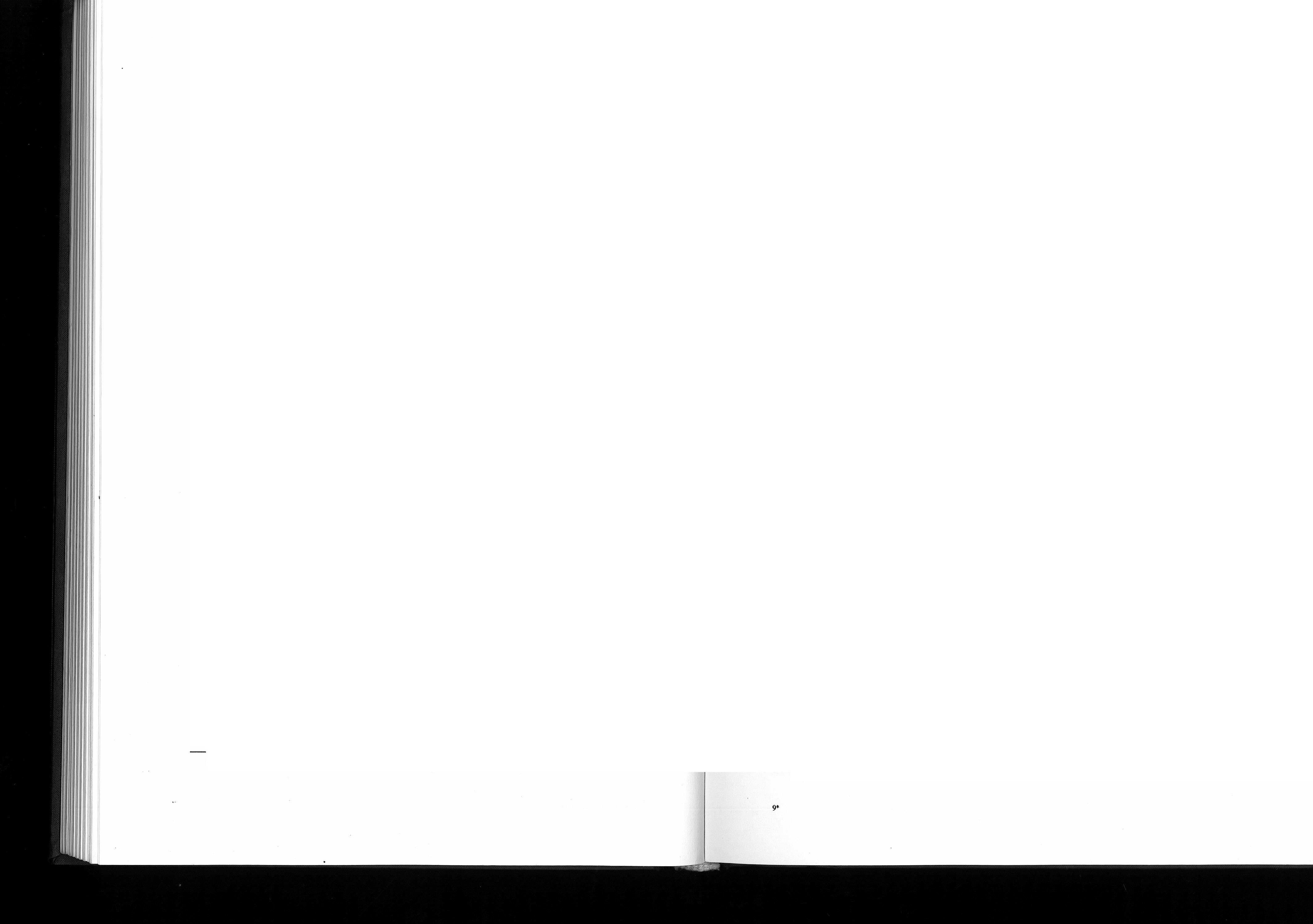 Šaraković	131Šhbić (Sabich, Sabics) Su (1686), Tv, Čk (iz Subotice), NS (1719), Pa, Ba (1892), So 1750)ShlTir (Safarm, Shvhr) čk (1735), Bj (1884)Šafarović (Safarovich) Čk (1758) šhfrhn (Shfrhn, Safran) Bj (1847), GSI(1750), Bo (1804), Su, Bš (1785) Šafrančević (Safrancsevich) Bj (1736) Šafranković (Safrankovich, Safranko)Bo (1793-1870)Šafranović (Safranovich, Saffanovich, Sapranovich) Bj (1726-1847), GSI (1773) Šhgić (Shgich) Čan (1838)Šagodić (Sagodics, Sagodich, Shgodich) čk (1731-1739), GSI (1887)Šagodlija (Sagotlia, Sagodlia) čk (1719- 1724), Bj (1724)šagović,(Sagovity) Su (1748)šhjić (Schaits, Sajich, Saich) Se (1725), Ka (1814), Bš (1873)šhjin (Schain) Ka (1799), Bš (1844) Šajinović (Sajinovich) Ka (1823) šhjković (Saikovich, Sajko) Pd (1727-1763), So, Su247Šajnov (Sajnav, Ssajnov) Se (1727), Ka (1800)Šajnović (Sajnovics, Sainovich) Se (1720), Ka (1782), Ga (1811-1849)Šakin (Sakin) Bj (1763)šaković(Ssakovicz,Sakovich) Knj (1731- 1763)Šalamonović (Salamon, Salamonovych) Ga (1753-1790)Šhman (Shmhn, Saman, Schhmhn) Bj (1803), Knj (1799), Pd (1776), Va (1812), čv (1879), Bi (1867), Bš (1885), Ma (1892 iz Baje)Šamanov (Shmhnov, Samanov, Schamanov) Bj (1803), Va (1812), Čv (1859)Šamanović (Samanovics, Summanovics, Samanics, Samhlovics, Ssamanovich, Schamanobitz,Samanovits,Sarnanovich)Bj (1717- 1785), Knj (1720-1733), Va (1809), Ma (1887)Šamić (Samich) So (1720)ŠMulorkić (Sandorcics, Shandorkich, Sandorkich) Se (1696), Ke (1826), Su (1796)šandorov (Sandorov, Shndorev) Alj (1776- 1797)šandrušić (Sandrusich), (v. Andrušić) Se (1695)š'antavi (Santavi) Ka (1729)Šapčić (Sapcsics) Alj (1878)Šapić (Sapics) Bj (1781)Šapin (Sapin) Ka (1760)Šapinov (Sapinov) Ka (1751)šhrac (Saracz, Szhrhtz, Shrhcz) Se (1710- 1715), Bj (1722), Čk (1839-1892), So (1769), SuŠaraković (Szhrakovich, Sarokovich) Bj (1731-1790)Šaranić (Saranich, Zaranich, Saranity) Čk (1711-1756), Bj (1797-1879)Šaranko (Saranko, Sarank(5) Ja (1772- 1888), Ka (1809)šarhvanja Sušhrčev (Sarcsev, Szarcsev), (v. Šarčevič) Su (1686), čan (1884)šhrčević (Sarcevich, Sarcsavics, Sarcsevich, Shresevich, Sarcsevics, Sartyevity, Szarcsevics) Bj (1718-1763), Knj (1730), Bi (1740), Ga (1748), (1765-1878), Su (1686), Tv, Ke (1852), Ci (1853), Đu, So (1829), Pa, Bk, Ba (1893), čan (1838- 1876)Šzirčić (Sarcsich, Sarcsics, Szarczich) Bj (1733-1799), Alj (1765-1796)Sargić (Sargich, Sarga) Su (1715) Šarić (Sarich) GSI (1730), SuŠarin (Sarin, Sara) Bj (1715-1720) Šarkić (Sarkics) Alj (1768)Šašinović (Ssasinovich, Sasinovich, Szasin) Ga (1732), čv (1749-1763)Šatorić (Satorics) Bj (1725)Šatorović (Schatorovich) Bj (1793) Šćepanović (Scsephnovics) Mi (1748) ščbek Sušebćković (Sebekovich) Su (1771) Šebešić (Sebesich) Su, So (1739) ščfčić (Sevczicz, Sefcsits, Sefcsics) Ma(1772), Su (1686), Tv, NS, Pa, Čan (1884) ščfer (Schefer) Tv (1910)Šerbedžija (Serbecsia, Serbedsia, Serbexia) Se (1707-1720), Alj (1753)Ščrege (Serege) Knj (1781), Va (1810- 1834)Šeregin (Sereggin) Va (1834) ščrković (Serkovich) So (1727) Ačtrović (Setrovith, Setrov) Su (1686),So (1715)ševhrac (Schevarecz, Sevaracz, Scevaracz, Ssevaracz, Sevarecz) Bj (1794), Čv (1756), Bi (1740-1744), Alj (1742), Ga (1755), Ma (1771-1781), GSI (1856), Se (1713), Ka (1782-1828), To (1893), Va (doseljeni iz Gare) Ba (1794)ševarčev (Sevarcsev) Bi (1771)Ševarčević (Sevarcovich, Sevarcsevich, SevaNevich, Sivarcsevich, Ssevarcsevich, Sevarc,sevics, Sevarchevich) Bj (1722), Čk (1724), 'Čv (1734), Bi (1735-1742), Alj (1777), To (1828)Ševarčić (Sevarcsics) GSI (1776) Ševarović (Sevarevits, Sevarovits) Bj(1796), Bi (1844-1912)ščvčić (Sevich, Szevczich, Sevczicz, Sefftsits, Sefcsits), (v. šefčić) Bj (1718- 1733), Ma (1772), Ke (1826), Bi (1830), Či (od početka 20. veka)ščvčik (Ssevcsik, Sevcsik) Su (1765) Ševeljuga Sušćvić (Sevich, Szevics, Sevics, Szevits, Sevin, Schevits, Schevich, Ssevity, Sevits) Čk (1719), Bj (1761-1828), Su (1686), So (1745), NS (1792), Ba (1898)Šibalić (Sibolich, Sivalicz, Shibalits, Sybilia, Sybolja, Sibalya, Ssibalich, Sibajlia, Sibalin, Sibal, Sibalyn, Sibality, Šibalič) Bj (1718-1834), Ga (1731-1858), Ck (1742), Ka (1782-1803), Bi (1850-1862), Bš (1885- 1889)Šibalija (v. Šibalić) Ga (1743-1755), Čk (1742)Šibalin (Sibalin, Sibal, Sibalyn), (v. šibalič) Ga (1763-1858), Ka (1850), Bš(1887)248Šicin (Siczin) So (1775)šljhk (v. Šijaković) So (1779)249 šljhkov (v. Šijaković) So (1779) šlyiković (Siak, Sijakov, Sijakovich)So (1779)Šikić (Siko, Sikich) Čk (1719-1787) Šikotić (Sikotics) Su (1748)Šflić (Silics) Su, So (1790)247 U Subotici i Somboru ima više Srba sa ovim prezimenom. •248 U drugoj polovini 19. veka neki su se odselili u slavonsko selo Gašince.249 U Subotici je ovo nadimak prezimenu Krmpotić.1750), Bo (1762-1896), Ka (1812-1835), Se (1844), Bš (1851-1885), Ga, Va, Su (1737), So (1715)23°Sekulin (Szekulin, Szekula) Bi (1733), Se (1844), Bš (1851)Sekulinac (Szekulinacz) So (1783) Selić (Selity, Szelich) Bi (1727-1728), Bj (1728)Seljak (Seliak) Bj (1718)Semelić (Semelich) Bj (1746-1747) Sem6lović SMSemlić (Szemlics) Alj (1765-1918) Senačević (Senaccovich, Seng.evich) Bj (1720-1730)Senčić (Szentsits) Bj (1849)Senić (Szenich) Bj (1730)Seničević (Senicsevich) Čv (1741) Senković (Senkovits, Sencovich, Sze-kovits) Bj (1720-1854), Alj (1852-1856) S6ite (Sente, Szente) Alj (1755-1770),Su231Sentić (Szentics) Alj (1800) Sentivanac (Sentivanacs, Szent Iva-nacz, Szentivanacz) Ka (1736-1841), Bj(1806)Sentkovinac (Szendkovinac) Se (1697)Senjanin (Senianin, Szanyanin, Szenyin, Senjanovics) Bi (1739), Su (1765), Bj (1770-1802)Serdalija (Serdaclia, Serdalia) Bj (1736- 1763)Seplačanin (Szeplacsanin) Bj (1715) Serenče Tv232Serešić (Szeresich) Mo (1728)Serežević (Semevich) Čv (1742)Serletić (Cerletich, Serletich, Szerletovics, Serletity, Szerletich, Serlich, Szerletics,Serlatics) Čk (1742-1719), GSI (1727), Bj (1773), Bo (1773-1776), Alj (1778- 1871), Su (1779), Bš (1776-1886), Mo (1778-1823)Serletović (Szerletovics), (v. Serletić) Čk (1731)Severčević (Severchevich) Bj (1722) Severin (Szeverin, Severin) Bj (1820), GSI (1793-1808)Sibanović (Sibanovics, Szibanovits) Bj (1787-1842)Sibovac (Szibovacz) Va (1828)Sibović (Sibovich, Szvibovics) Alj (1776- 1828)Sidović (Sidovich) Bj (1785) Siduković (Sidukovics) Bj (1725) Sigurdžjić (Sigurziich) Bj (1718-1763) Sigurdžija (Sigurzia, Szikurcia, Sszi-gurgia, Sigurcsia) Bj (1718), Ga (1732-1759)Sildrica (Szikiricza, Szikericza) Bj (1744- 1803)Sikora (Szikora) So, Su (1765)' Silečić (Silecics) Čk (1737)Sileković (Szilekovits) Se (1692)Silić (Szvility, Szility, Szilics) Se (1722- 1723), B,j (1875)Silković (Silkovich) Alj (1740)Silović (Silovich, Zilovich) Alj (1764- 1828), Bj (1772-1789)Sinaković (Sinakovich) Bj (1725-1749) Sindetić (Szindetich) Su (1687)Wneš Su, BkSingularović (Singularovich, Singur) Bj (1724-1727)Sinikčić (Sinigzich) Čk (1724) Sinikčija (Sziniccsia, Sinikcia) Bj (1715), Čk (1720)Sinirčević (Sinircsevich) Bj (1725-1738) Sinin (Synin) Čv (1728) Sinovac(Szynovacz,Szinovasch)Bj (1718-1874)Sintarin (Sintarin) Su (1748)Siplačić (v. Siplački) Bj (1718)Siplački (Szeplacsanin, Syplocski, Siplacski, Siplacsan, Sziplyacski, Siplyacski, Siplacich) Bj (1715-1734), Ga (1743, 1745, 1749, 1867), Bi (1849-1860)Sirković (Szirak, Szirkovich) Ka (1760- 1765)Sirčinac (Szirchinacz) Se (1697) Sirotan (Sirotan) GSI (1727)Sirotski (Szirotzki) Ka (1800) Sirovica (Szironyicza, Szirovicza) Se(1700-1712), De (1744), Sg (1759)234 Sirovičić (Szirovicsich) Se (1752) Sirović (Szirovics) Se (1723), De (1753) Sitar (Szitar, Szitar) Čk (1736), Da(1772)Sitarić (Szitaricz, Sitarits) Se (1695), Pd (1770), Su, AljSiterić (Siterich, Sziterics) Su, (1737),TvSivić (Szivich) Su (1686), So (1784), Ba, Tv, BkSkilla (Szkala) Su (1760), Pa235 Skalukesić (Skalukeszich) Bj (1722) Skariot (Skariot) Su (1737)Skčnder Su, ČoSkčnderov Su, ČoSkendćrović // Skenderović (Skenderovich, Skenderovits, Skenderovics, Szkenderoviht) Bj (1723-1853), Alj (1777-1857), Ka (1794), Ke (1853), GSI (1881), Či (do sredine 20. veka), Su, (1686), Tv, Že, So, NS, Bk, Đu, Pa, SM, Ba (1799), Čan (1884)Skendić (Szkendity) Bj (1786)Sklenbvski SoSkorin SuSkrobić (Scrobich) Bj (1737)Skrovan (Szkrovan) Alj (1779-1828)Slabopašić (Slabopassin, Szlabopasics, Slabopassich, Szlabosity, Szabo-Pesity, Szleboposty) Se (1719-1742), Su (1748)Sladić (Zladics, Szlodich) Bč (1727), Ga (1755)Slani (Slani) Bj (1728), Ka (1828) Slanić (Slanich) Bj (1718) Slaninković (Szlaninkovity) Su (1748) Slavačević (Sklavaczevich, Slavacsevich)Se (1688-1709)Slavi SoSlavić (Slavics, Slava) Bj (1724-1824), Čv (1734-1737)Slavfković (Slavikovich, Szlavczovich, Szlavikovics) Mo (1743-1768), Bj, Bi, So (1896)SUIvković SoSlavnić (Slavnich) Su (1715)Slavunić (Szlavunics, Szlavonics, Sla-vunich) Bi (1873-1937), Alj (1894) Slezak (Szlezak) (v. Šlezak) Su (1748) Slipčević (Stipcsevich) So (1754) Slipovski (Szlipovska, Slipovski) Bj (1737-1757)Sluga (Sluga) Alj (1762)236Sliika TvSlužnar (Sluxnar) Čv (1734)Smerić (Smerics) Bj (1787)Smerović (Smerovich) Bj (1730) Smiljak (Szmiljak Bj (1813)Smoljan (Smoljan) Ga (1913)Sokić (Szokich) Bj (1720)Soldičević (Sokocsevich) So (1731) Snkola SuSok►lović (Sokolovich) Bj (1746-1942),SuSoković (Szokovich) Bj (1748)Solašić (Szollasa, Sollasich) Bj (1717- 1723)Soldić (Solda, Soldics, Soltics) Se (1704- 1866)Solić (Solics, Soglych, Solity) Bj (1720- 1725), GSI (1727)130 U Madarskoj su neke porodice pomadarene, a prezime je promenjeno u Dunafalvi. U Č,avolju su pomadareni izmedu 1934/35. godine."1 Delom su Madari.232 Pobunjevčeni Madari (u Tavankutu).233 Pomadareni su.234 Pomadareni su.235 Neke porodice su se pomadarile.236 Možda je pogrešno upisano, v. SlUka, kakva porodica i clanas živi u Tavankutu.Šipošević	133Šimaković132ŠtpošŠpoljarŠimaković (Simacovich, Ssimak) Bj (1737- 1865)Šimanović (Simanovich, Simanovics)Bj (1718-1816), Knj (1754-1769) Šimatić (Simatics) So (1896) Šimatović (Simmat, Szimatovich, Schi-matovich) Se (1689, 1703, 1709) Šimeglija (Simeglia, Simegchich,meglija) Bj (1723-1724)Šimekčić (Simegchich), (v. Šimeglija) Bj (1723)Šimetić (Simeta, Simetich) Bj (1725- 1752), SuŠimičić SuŠtmić (Simin, Simics, Simich, Simun, Simits, Ssimich, Schimitsev, Simity, Schimich) Bi (1727-1736), Čv (1730-1879), Alj (1744-1763),Pd (1745-1772), Su (1686), Bj (1720), Ba, Bo (1715-1897), So (1779), Čk (1746-1828), Ga (1761-1797), Ka (1783- 1828), Ri (1791), GSI (1797-1802), Va (1809), To (1831-1894), Bš (1880), Ke (1892-1894), Či, De, Tv, NS, Pa'Šimićev (Schimitsev, Simityev, Simicsev), (v. Šimič) GSI (1802), NS (1711), Su 1748)Simin (Simin), (v. Šimić) Bo (1715), Bi (1736), Ga (1797), To (1831)Šimković (Simcovich, Simkovich) Bj (1720-1796)šim6kov (Simok, Schimokov, Simokov) Bj (1763-1803), Či (1833), Su (1743), Čan (1884)Šim6kov sek. pr. Vidcmanov Su (1795),ŽeŠinujković (Simokovics, Schimokovich, Simok, Simokov, Simokovich, Simokovity, Szimokoviht, Shimokovich) Bj (1719- 1803), GSI (1733-1779), Čk (1826-1833), Su (1743), NS, Pa, Ba (1893), Čan (1849- 1876), AljŠimoković Vukmanov (Schimokovich Vukmanov) Čan (1876)Šimončić (Simoncsics) Bj (1881)Šimonić (Simonics, Simonich, Simon) Bj (1718-1879), Čv (1767-1848), Pd (1780)251Šimonković (Simonkovich, Ssimonkovits) Bj (1750-1799)Šimćnović (Simonovich, Simonovics, Schimennovich) Knj (1729), Bj (1753- 1886), Bč (1758-1763), Sg (1773), Se (1789- 1792), GSI (1849-1884), So (1790)Šimović (Simovity, Simovics, Schimova, Ssimovics, Simavich) Bj (1720-1822), Ga (1735-1736), Bč (1778), Bo (1798- 1873), GSI (1881), Čv (1889-1893), Ma (1895)Šimnac (Simmunacz, Simunyaz, Si-munkz) Ka (1727-1796), GSI (1845) Šimunić (Simunich) Ča (1725), NS Šimunković (Simunkovich, Simunko)Bj Q733-1741), Can (1884)Slmun (Simun) Alj (1763), Čv (1890)Šimnović (Simunovich, Ssimmunovics) Bj (1717-1822), Alj (1763), Su, So (1750), Ka (1763-1880), NSSinderčić (Sindercsity) Su (1766) Šindrić (Sindrich, Sindrisity, Sindrics)Su 1743), To (1892-1895), Ba (1794)

Sindrin (Ssyndrin) Bo (1826)Šinik (Ssnyk, Synik, Szinik) Bj (1731, 1732, 1743)Š'inko (Sinko) Bj (1869-1885), Va (1827)2'Šinković (Schinkovich, Sinkovics, Sinkovits) Bj (1719), Su, Čan (1838-1884), So, NS, Pa253Šinterić (Sinterich, Schintarin) Su (1686) Šipak (Si0k) Bj (1793)Šipkarić (Sipgarich) Bj (1718)šipoš Su254Šipošević (Siposevich, Sipussevich) Čk (1724-1741)Širić (Sirity) Ka (1815)Šišković (Siskovich, Siska, Schisskovich, Sziszkovich, Siskovics, Zischkoviczkina, Sischkovich, Sisskovics, Siskovity) Su (1686), So (1768), Alj (1770), Se (1703-1715), Bj (1719-1863), Du (1724), Bi (1786-1963), Cv (1828-1859), Bo, GSI155Škarica (Scaricsa, Sgvaricza, Skaricza, Szkarics, Skkics, Szkaratz) Bj (1762-1880), Ga (1770-1870)Škarić (Szkarics, Skkics), (v. Škarica) Bj (1827-1828)Školar (Scollar, Skolarka) Čk (1724- 1742)Škorec (Skorecz) So (1775)Šk6rić (Skorich) Su (1724)Škorin (Skorin) Su (1724)škriipac (Skrapacz, Skrapkz, Skropkz, Scrabatz, Skrapatz) Čk (1736), Knj (1769- 1796), GSI (1790-1813), Bj (1800), Va (1811-1828)Škrapčev (Scrapcsev) Knj (1.744) (Skerbics, Skrbich) So (1896), Su (1765)Škrbin (Skrbin) Su (1896)Škvarić (Skvarics, Skvar, Szklarics) Mo(1728-1737), Bč (1760-1761)ŠlavIković (Szlavikovics) So (1896) ŠWz151( (v. Slezak) Su, So (1769)256 ŠWzfflcov (Slezakov) Ba (1780)Šljivac (Slivacz) Bj (1722)257Šmarin (Smarin, Schmefin) Bj (1763- 1770)Šmicko (Smicko, Szmitzko, Schmitz-ko, Smitsko, Smiczk6) Bj (1736-1756), Knj (1781-1795), Čv (1895)258Šmrljak (Smrlak, Smrgliak) Ga (1758- 1763)Šojatović (Shojk, Sajkovics, Sojkovich) Ka (1828, 1837, 1838)Šbkac (Szokacz, Sokacz, Sokicza, Sokkz, Sokks, Sz6kacs, Ssokacz, Sokkh, Szokacs) Se (1681-1696), Bj (1715-1743), Knj (1720) Ga (1727), Bš (1744), Mš (1749- 1771), Alj (1751-1755), Bo (1752-1906), Bi Q777-1820), Ba, Odž, Su (1748)Sokčev (Sokcsev) Ga (1736), Ka (1756)Šbkčević (Socwvich, Sokcsćvics, Schocschevics, Sokcsevich, Soksovitty, Sokcsovitty, Soktsovits, Ssokcsevich, Soktsevity, Sokchevich) Bj (1781), Bi (1720- 1784), Go (1729-1855), Knj (1729-1797),Bš (1742-1885), Ka (1758-1805),So (1725), Su (1686), Bo (1784-1907), Va (1811), Ba (1893)Šćkčić (Sokcsics, Ssokcsich) Bj (1737- 1828), Bš (1739-1828), Su (1686), So (1746), Pa, Ba (1895), ČiŠhkšić ČiŠomaković (Somac, Ssommakovity) Se (1698-1709)Šomšić (Somsich) Bj (1773-1828), Su (1716)259Šošarić (Sosaricz) Mi (1748)Šovarac (Sovaracz) Bj (1733-1857), Alj (1745-1761)Španević (Spanevics), (v. Išpanović) Ka (1735)Špelić (Spelits, Sperics) Bj (1799-1822) Špoljar (Spolar) Čk (1720)250 U Madarskoj su se neke porodice pomadarile, a prezime je promenjeno u Simonyi.251 U Čavolju postoji od ovogyrezimena Šimon.252 Pomadareno prezime od Sinković.253 U Madarskoj i u Čantaviru su pomadareni.254Ima i madarskih porodica sa ovim prezimenom.255 Josip Šišković, general i baron, dobio je plemstvo 1693. godine, a verovatno je potvrdeno 1719. godine.256 Neke porodice su pomadarene.257 Ovo prezime se u Baji jedino javlja kao258U Madarskoj su pomadareni, a prezime je promenjeno u Zakanyi, u Čavolju su pomadareni 1934/35. godine, ali je prezime ostalo Smiczk6.259 Porodica je do bila plemstvo 1716. godine, a železnička stanica na putu Subotica-Beograd, nosila je ime ŠomŠićevo.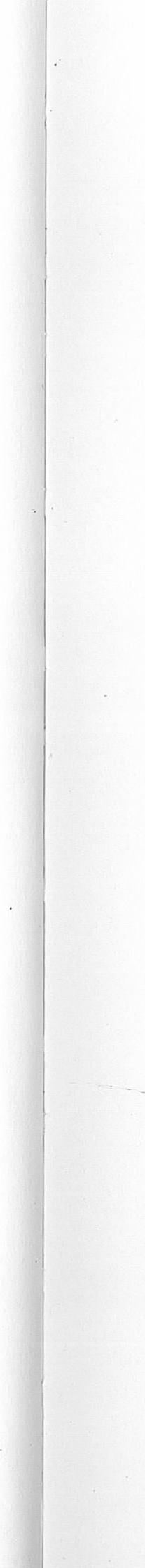 Somborac	126	StsignuindStipan	127	StrogonacSomborac (Somborac, Szomboracz, Somboracz, Szombor) Se (1701), Bj (1724), Ga (1727), Alj (1772)237Sombrčević (Sonborcevich, Szomborcsevics, Soborcsevich, Sumbormvich, Szomborcsevich, Somborcsevich), (v. Zomborčević) Bj (1724-1737), Ga (1737), Čv (1738), Ke (1779), Bi (1854), Su (1773), So (1777)Sbmborski (Somboriana, Szomboriana) So (1776)Somović (Somovics) Bj (1770) Sopinov (Sopinov, Szoppinov) Ga (1747-1771), Ka (1750) Sp&ijić(Spaych,Spavich,Spaich,Szpaics)Bj (1721), Ka (1749), Bi (1792-1796), So(1896)Spajilović (Spailovich) Bj (1724) Spajin (Spain) Bj (1812)Sparić (Szparics) Su (1765)Sporlić (Sparlity, Sporlich) Se (1682- 1704)Speletić (Speletich) Su (1848)SpIšić (Szpisich, Spissics) Su (1779)239

Sriikić (Szrakics, Sraka, Szraka), (v.Svrakić) Bj (1720), Ga (1727), Va, Bo(1889)239Srčić BaSrdić (Sredich, Srdich, Szerdics) Ga(1736), Bj (1742-1761)Sremčević (Sremcsevich) Bj (1859) Stagoljevac (Stragoglevacz, Sztagoljevk) Bj (1722-1733)Stakić (Stakich, Sztakty) Bj (1814-1852) Stakirac (Stakiracz, Strakiraz) Bj (1719- 1735)Staklović (Staklovity) Va (1817) StAković (Sztakovics) So (1896) Stalić(Stalits,Sztalich)Ka (1735-1738) Stnčić (Sztancsich) Bj (1822), Su Staničić(Stanksich)Bj (1763),Alj (1766) Stnić (Sztanity, Sztanics, Stanitsch,Sztanicsev, Sztanich) Bj (1666-1734), Alj (1770-1859), Bš (1772-1880), Ke (1894), VaSffilić sek. pr. Vidftovič (v. Vidakovič Stanič) Su (1896)StAnik Su, BaStAnišić (Stanisich, Sztanisics) Bj (1719), Alj (1777), So (1745)Stankić (Stankits, Sztankics) Bj (1845), Su (1748)Sd1nko (Sztanko,Stank(5) GSI (1793), Ka (1819), SuStankov (Sztankov, Sztankova) Bj (1770- 1799)StAnković (Stancobovich, Stankovity, Stankovich, Sztankovich) Bj (1720-1723), Čv (1742-1744), GSI (1815), Ka (1871), So (1723), Su (1765), CoStano (Stano) Se (1679-1682)Stanojev (Stanojev, Sztanoiev) Su (1737)StAntić (Sztantics, Sztantity, Sztantich, Sztantits) Alj (1817), Či (1831), Pa, Čan (1876), Su (1686), TV, Đu, So, Ba (1892), BkStarac (Staracz) Bj (1748)Stkčević (Strcsevics, Tarcsevich, Sztarcsevich, Sztarcsovics) Bi (1746-1861), Bj (1748-1825), Čv, So (1762)240Starić (Szt&i,Starich,Sztarics,Bč (1764- 1779), Bj (1820)Stković (Sztarovics, Starovics) GSI (1796), Mi (1814-1895)Starovirac (Staroviracz, Sztarovirevicz) Bj (1722-1881) .Starpčanin (StarNanin) Bj (1719) Stekić (Stekics) Bj (1724-1759) Stepanac (Stepanatz) Alj (1797) Stevičin (Stevicsin, Sztevicza) Bj (1770-1772)Stević (Stevich) Bj (1757), Ka (1758) Stigmund TvStipan (v. Stipanović) Alj (1785), Bj (1804), Knj (1731), Čk (1767)Stipl►nac (Stipanatz, Sztipanacz) So (1731)StiOnčević (Stipancsevich, Sztipanczevicz, Sztipancsevics, Stipancsevics) Bj (1763-1773), Su, So (1731), Ba, PaStipAnčić (Stipancsics, Sztipanicsics) Ka (1813), Su (1748)Stipankić (Stipankych) Bj (1748) Stipfmkov SoStipanov (v. Stipanović) Bj (1763), Knj (1737-1785), Alj (1765), Ga (1827)StiOnović (Stipanovics, Stiphanov, StiSnovszky, Stipan, Stipanovich, Stipanov, Sztipanov, Sztipanovich, SztiOn, Stiphanovits) Se (1676-1681), Pd (1723), Knj (1731-1785), Sg (1745), Alj (1765- 1785), Ga (1830), Ka (1734), So (1677), Bj (1714-1834), Va (1816), Ba241Stipčević (Stipcevich) Bj (1718)StIpić (Stipity, Stipich, Sztipich, Sztipity, Sztipics, Stippich) Bi (1727-1914), Ma (1734-1748), Ga (1824-1862), Ke (1895), Su (1686), Bj (1715), Alj (1787), Tv, Ba (1781), So (1896), Čan (1876)Stipušić (Stipusich) Ka (1794-1800) Stojačović. (Sztojksovi•s), (v. Stojakovič) Se (1720)Stojaković (Sztojksovics, Sztojakovics) Se (1720-1767)Stojanić (Stoianich) Bj (1726) Stojanov (Stoianov, Stoian, Stojan) Se(1692-1696), Bj (1736)Stojanović (Stoanovich, Stojanovich) Se (1688), Bj (1725)Stojčević (Stoichevich) Bj (1724) Stojić (Stoich) Se (1694), Čv (1750) Stojkov (Stojkov, Stoico, Sztojkov) Bj(1798), Mo (1750), Alj (1797)Stojković (Sztojkovics, Stojkovics, Stoj-241 Gajo Stipanović iz Sombora dobio je plem242 Svi su pomadareni.243 Antun i Petar Strilić iz Sombora dobili sukovich) Se (1700), Bj (1715), Mo (1738), Čv (1744), Alj (1773)Stojniković (Stoinikovich) Su (1687) Stiikić (Stokich, Sztokits) So (1722),SuStolar (Stolar) Bj (1731-1828) Stbličić (Stolicsich) Ka (1750-1783), So (1719)St6lić (Stolich, Sztolics) So (1723) Stblišić (Stollissich, Stolissich) Ga ( 1763- 1797), Čv, So (1699)Sthpić SuSdišić (Stossich, Sztosics) So (1732) Stovragović (Stovragovics, Sztovrag) Ga (1735-1741)Strašilov (Sztraszilov) Alj (1788) Straž'kković (Straxarkovich, Sztrazsffl-kovich) Su (1815), Čan (1838) Stražnjikov SuStrikić (Strikity, Strikich, Sztrichich, Sztriko) Se (1681), Bj (1717-1727), Ka (1790)StrikInac (Sztrikinacz, Strichinoviza, Strainacz, Sztriginkz, Sztrichinacs, Strikinkz, Sztrikink, Sztrikinicz, Strikinac) Čk (1741-1894), GSI (1798), Va (1809- 1813), Čv (1878-1891), Bš (1886), Bj (1717- 1887), Knj (1720-1799)StrIko (Sztriko) Ka (1790), Su242 StrIko sek. pr. K&Iič (v. Kovač Striko)SuStrIlić (Strility, Strilics, Strillinich,lich, Sztrilich) Sc (1682), Knj (1731-1742),Alj (1745), Bj (1715), So (1715), Su243 Strižanović (Strisxanovich) Ka (1735) Strižirepović (Ztrisirepovich, Sztrizi-repovics, Strixirep) Bj (1717, 1721, 1723) Strnković (Sztrenkovics, Szternkovics)Bj (1880-1893), Bi (1891-1900) Strogonac (Strogonkz, Strogonsius),(v. Ostrogonac) Bj (1763)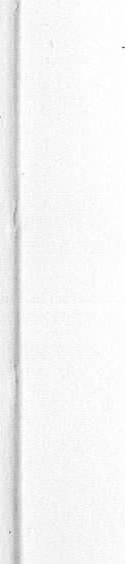 "7 Jedan deo iz Aljmaša se preselio u Slavoniju.238 Jedan deo se pomadario.239 U Vancagi je ovo prezime nastalo od Svrakić (1848). 24°U čavolju su pomadareni.stvo 1752. godine. plemstvo 1791. godine.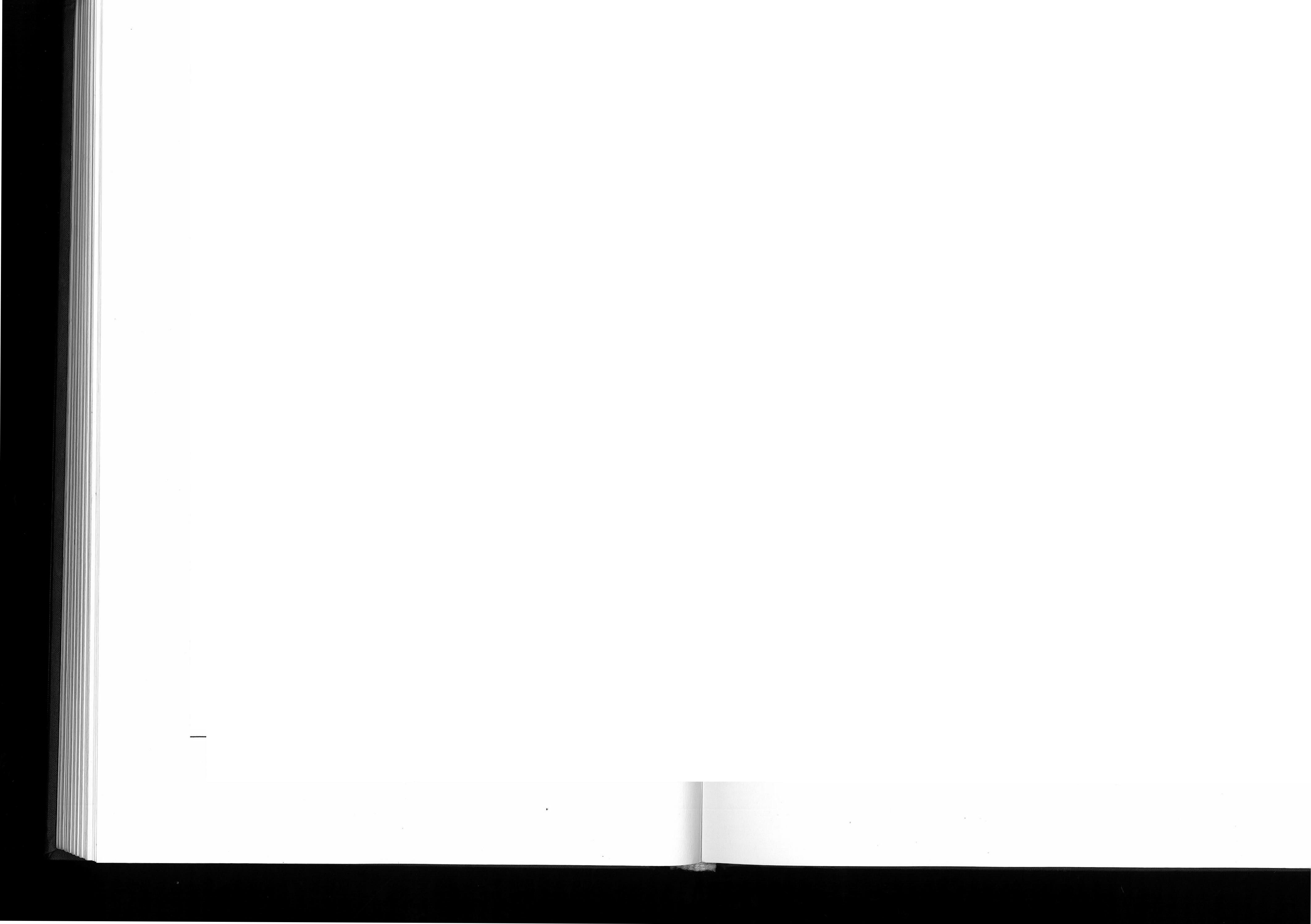 š'poljarić (Spogliarics, Spolerics) Bj (1720-1873)260Šrankov (Schrankov) Bj (1804-1874) Štampalija SuŠtefanac (Stefankz) Bj (1854) štefa-nčić (Stetkcsich) To (1895), So Štefanić (Stefanics, Stefan) Bj (1816-1860)Štefanov (Stefgnov, Stephanov, Stefanov) Bj (1800),Knj (1792), Bi (1871)štagnović (Stefanovics, Stefanovich, Stephgnovics, Stefanovity, Stephanovits, Stefgnovics) Se (1713-1885), Bj (1720- 1800), čk (1725-1895), Knj (1731), čv (1734), De (1751-1878), Va (1816-1828), Bi (1862), Alj (1878), Ma (1895)Štefatić (Stefatics) So (1896)štako Baštaković (Stefkovich) Su (1790) Štefotić(Stefotics,Stephatich)čk (1763- 1765), So (1896)Štetgk (Stetak) Su, Tv, So (1725) štetgković (Stetakovich) Tv, Su (1725),BaŠtetić (Stetich, Schatetich) Bj (1830), Ga (1730)Štetin (Stetin, Stetina, Szteta) Ga (1730), Bj (1720-1830)Štetinić (Stetinics) GSI (1759) Števgnović (Stevanovich) čv (1761), Ma (1815)števura Su(Stifan) Va (1813)Štifanov (Stiffanov) Knj (1762)Štifanović (Stiffanovich, Stifanovits, Stufanovits) Knj (1795), Bj (1798-1860), Va (1811)Štintac (Stimacz, Stimecz) Bj (1770- 1878)Štjvić (Stivich, Stivics, Stivicza) čv (1752), Bj (1801-1811), Ke (1892)Štoković (Stokovity, Stokovics), (v. Ištokovič) Bj (1787), Knj (1790)štrimggr (Strangar), (v. Strangarović) Bj (1726), Ma (1751), Bo (1847), Su261štrangarev (Strangarev) So (1760)Štrangarić (Strangarics) So (1760)Štranggrović (Straszgalovics, Strangarovich, Shtrangarevich, Strangavlevich, Strangulyevicz, Strangovljevich, Strangolevics, Strangarevich) Ka (1715-1841), Bj (1718- 1727), Go (1732-1749),So (1719), Bo (1878)Štrbac (Sterhacz, Strehgcz) GSI (1772- 1793)Štukić (Sztuka, Stukich, Stukits) Mš(1756-1772), Bj (1841)Štglić (Stulich, Sztullics) Bo (1866- 1894)šhbarić (Subarich) So (1757),Šubić (Subbich) So (1719)Šućur (Sucsur, Szutyur) Alj (1743-1764) Šugić (Sugich) Su (1765)Šg(j)ić (Ssuich, Suith) Su (1748), Bk Šgjić Tgrčić (Suich Tarcsich) Su (1896) Šulić (Sulics, Szulics, Szullity, Szulics,šuljič, Šulič) Se (1682), Bč (1751-1758),Bi (1755-1773), Ci (do sredine 20. ve-ka)262Šuliković (Sulikovich, Sulik) Bj (1719- 1727)Šultošić (Schultosics) Se (1718) Šumanović (Summanovics) Bj (1720) šfunić (Shumich, Sumics) So (1740) Šurjan (Surjan, Surijan) čk (1725-1744)Šhster (Schuster) So (1761)šhsterić (Schustrich, Szusterichev, Szusterich, Schusterics) Bj (1763-1797), Da (1814-1818)Šigterić (Schusterics) So (1761)šuvak (Sugk; Ssuhak, Ssugk, Suvak), (v. šuvakovič) Bj (1730-1748), Bo (1731), Bš (1774), Ma (1782)Šuvakov (Suvakkov, Suakov) čk (1723), Pd (1728)Šuvaković (Suvaccovich, Shuakovich, Suvakovich, Sovakovich, Suhakovich, Ssuvakovics, Schuokovics) Bj (1718-1785), Pd (1731-1780), Bo (1761), Čv (1741),Su (1765)švgb (Svab), (v. švabovič) Alj (1797), So (1739)Švabović (Svabovich, Svab, Svabcsevich) Alj (1763-1788)Švapčević (Svabcsevich) Alj (1788)Švrgčić (Svracsich, Svracsics) So (1747)Švraka (Ssvaraka, Svraka, Szvraka, Švraka, Szraka), (v. Svrakić) Bj(1887), Ga (1777), GSI (1868), Bš (1880), čv (1767), Alj (1805), Bi (1912), Bo (1862), So (1896), NS, Su (1896)263Švrakić (Svrakity, Schvrakics, Szvraki ty, Svrakich) Bj (1788-1870), Ga (1727), GSI (1868), čv (1748), Alj (1781), Va (1828).263 U Madarskoj su se neke porodice pomadarile, a prezime je promenjeno u SzaM.26° U Baji sada postoji samo prezime ŠOlarić.261 U Subotici je ovo i porodični nadimak prezimenu262 U Čikeriji su postojala dva prezimena Salfič i ŠtUić.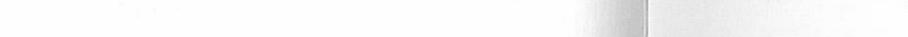 Suvi129	SvršovićStrogončev128SuvajdžijaStrogončev (Strogoncsev) (v. Ostro-gonac) Ga (1749), Alj (1769), Čan (1884) Strogončević (Sztroffincsevich) Čan (1876) Stupar (Sztuppar, Sztupar) Čv (1763-1770), Alj (1797)Sthparić (Stuparics, Stuparich) Čv (1756), Alj (1775), BaStupić (Sztupics) Bj (1816-1856)Subaša (SuMsa, Szubasa, Szubassa, Szubasin, Subassa) Bj (1735), Ka (1735), Alj (1740-1743), Ma (1743-1752), Su (1748)Shbagić (Subassich, Subasevics) Bj (1844), Ka (1735-1766) Ba (1780)Shbić (Subich, Szubits) So (1757) Sublević (Szublavich, Sublevics) Bj (1763- 1786)Subotičanin (Subotianin) Bj (1718)Subotički (Szoboticski, Suboticski, Subaticsky, Szuboticski) Bj (1720-1721), Pd (1723), Ga (1736-1746)Subotić (Subotich) Bj (1718)Subotin (Subotin) Bj (1828-1939) Sučević (Sucevics) Ka (1737)Shčić (Szucsics, Szucits, Suchich, Suchith, Szucsiht, Szutzich, Szucsich) Alj (1788-1789), Bj (1789), Ku (1790), Bi (1793-1803-1859), Su (1686, 1756- 1834)"Shdhr (Sudar, Szudar) Čk (1712), Bj (1718), Ča (1835), So (1719)Sudarev (Sudarev, Szudarev), Čk (1765), Su (1748)Sudhrević (Sudareviht, Sudarevich, Szudarevich, Szudhrovich, Szudarovits, Sudarovics) Čk (1720-1724), Bj (1721), Či (1852-1893), Ke (1894), Su (1686), So (1715), Kž, že, Čan (1884), Bk, Ba (1785)'Shdarić (Sudarich) Čk (1720) SoSuhačić (Suhacsich) Su, So (1715)Sujić (Szuics, Sujich) Alj (1740-1763), Su (1724)Shknović (Szuknovics, Suknovich, Szuknovich, Szuknevics, Szuknovits) Su (1686), Tv, So, Ba, Alj (1828-1840), Se (1682- 1686), Bo (1873), Bj (1770-1816), Kž, Ka (1783-1832)Suljošan (Szulyusan, Sugliosan) Se (1682-1709)Sumić (Szumics) 131 (1865-1887) Shnarić (Szunarits) Či (1853), So (1747),SuSunorić (Szunorich, Sunerich, Sunavich, Sunorich, Szunovics, Szunorin, Sunarin, Szunora, Sujnora) Bj (1724), Čv (1750, 1752, 1766, 1769), Alj (1774, 1777, 1778, 1806, 1828), Ga (1828)Sunorin (v. Sunorić) Alj (1777) Suparac (Szuparacz, Suparacz) Knj (1763-1799)Supić (Supich) Bj (1732-1711)Supek (Supek) So (1787)Supinić (Szupinics) Ka (1767) Suprdičin (Supidresin, Szuprdicsin) Su (1724)Supgić (Subsies) Bj (1785)Suričić (Szuricsics, Szuricza) Bj (1725- 1727)Shgić (Sussich, Szuszics, Susics, Sussa, Susich) Bj (1731-1887), Ga (1735-1743), Alj (1740-1742), Ča (1742), Ku (1788), Bi (1799-1813), NS (1702)Suthrović (Suturovich, Szuturovits) Su (1779), Čan, ŽeShvajčić (v. Suvajdžija) Či, So (1719) Shvajdžić (v. Suvajdžija) Alj (1770), Či, Su (1748), Ba (1794)246Suvajdžija (Subaja, Szuvajdsics, Suacsia, Szuvajdsia, Suvagyia, Suvajdžić, Su vajčić),(v.SuvajdžičiSuvajčič)Alj (1741-1773),Ka (1773-1781), GSI (1798), Su (1748) Suvi (Szuvi, Suva) Bi (1771-1797) Svačević (Svacsevich) Bj (1731) Svačić (Svacsich) Bj (1744)Svak (Svak) Čk (1726)Svaković (Svacak, Svakovich, Schvacoith, Szvakovits, Svagovits) Bj (1722- 1750), Knj (1742), Pd (1742-1774)Svarić (Svarity, Szvarics, Svarich) Bj(1715-1725), Bš (1743)Svela (Svela, Szvella) Ka (1737-1739) Svelić (Szvćlics, Svelics) Bj (1720), Va (1828)Svendić (Svenda, Svendits) Bj (1763- 1799)Svetić (Svćtity) Se (1682)Svilić (v. Silič) Se (1722)Svinjar (Svinar, Szvinyar, Svinyar, Szvinar, Szvinyar) Ga (1735), Čk (1742), Alj (1762-1773), Bi (1772), Su (1748)Svirac (Sviracs, Sviracz, Szviracz, Svircsev, Svircsevich) Bj (1727-1770), Alj (1740- 1746), Ka (1759-1878), Su (1748)Svirač (v. Svirac) Bj (1727-1770) Svirčev (v. Svirac) Ka (1789) Svirčević (v. Svirac) Ka (1841-1878) Svisirepović (Zzvisirepovich, Svissire-povics) Bj (1717-1727)Svhboda (Svoboda, Szvoboda) So (1810)Svračić (Svrksics, Svracsich, Ssvracsich, Svrasits), (v. Svrakić) Bj (1715- 1720), GSI (1733), Bš (1738), Čv (1767), Bi (1817), Ga (1729)Svraka (Ssvaraka, Svraka, Sraka, Szvraka, Szraka), (v. Švrakić i Švraka) Bj (1732-1887), GSI (1834), Bš (1772-1880), Čv (1752), Alj (1805), Bi (1788), Bo (1862- 1895)Svrakić (Svrksics, Szrakics, Srachich, Ssvaraka, Srakovich, Svrakity, Scvrakics, Svraka, Szvrakity, Sraka, Svracsich, Szvratyich, Svrakin, Svrakich, Svorezych, Szrochich, Szvraka, Svrakovics, Szvracsics, Ssvracsich, Svrakics, Szvraka, Svrasits, Szraka), (v. Švraka) Bj (1715-1887), Ga (1727-1892), GSI (1733-1868), Bš (1738-1880), Pd (1743) So (1751), Čv (1748-1767), Ma (1765-1768), Alj (1781- 1805), Bi (1788-1817), Va (1828), Bo (1862-1895)Svrakin (Svrakin), (v. Svrakić) GSI (1834)Svrdlić (Szverdlics, Svardlics) Bj (1825- 1847)Svršilov (Sverssilo, Zversalo, Szversilov, Zvrsilo, Szverszilov, Szversilo), (v. Svrgilović) Ga (1753-1773), Alj (1789- 1797)Svrgilović (Sverssil, Zversalo, Szversilov, Zvrsilo, Szvarszilovics, Sversovich, Szverszilov, Szversilo) Ga (1753-1773), Alj (1783-1797)Svršović (Sversovich), (v. Svršilović) Alj (1787)244 Luka Sučič, subotički kapetan, dobio je plemstvo 1690. godine. Cela porodica: Ilija, Jakov, Đura, Bolto, Stipan, Josip i Karlo, zauzimali su kao graničari važne funkcije. Bili su: beležnici, kapetani, advokati i podžupani. Pavle je bio stonobiogradski, a posle dakovački biskup. Umro je 1834. godine.245 Gajo Sudarevič iz Subotice dobio je plemstvo 1751. godine.246 U Subotici i Bajmoku imaju ovo prezime i Srbi.9 Imenoslov bačkih Bunjevacantić	137	TobdžićTTabak (Tabak) Bj (1715-1770)Taborić (Tabor, Taborics) GSI (1763- 1769)Taborović (Taborovics) Bj (1873), Čan Tacković (v. Tagkovič) Ja '(1772) Tadičević (Tadicsevich) So (1723) Tgdić(Thadich,Tadiich,Tadich)Bj (1725),GSI (1729-1772), Ga (1734), Bi (1896),So (1761), Ka (iz Gare), VaTadijgnović (Thadianovich, Tadianovity, Stadianovity) Se (1693-1695), Bj (1715), So (1787)Tajbačević (Tajbacsevich, Tajbacz) Bj (1715-1716)Talijan (Talianaz, Thalian, Tolyan, Talign, Talygnics) Bj (1724-1791), Alj (1747, 1755, 1777)Talijanac (v. Talijan) Bj (1724) Talijanić (v. Talijan) Alj (1777) Talbgević (Talossevich) So (1763) Tamaši (v. Tamašić) Su (1759)" Tamašić (Tamasi, Tamasich, Tamas-sich) Su (1765)265Tančić (Tancsich), (v. Stančič) Bj (1823) nindarić (Tandarich) So (1749) Tanić (Tanics, Tanijch) Bj (1754-1763) Tankorep (Tankorep), (v. Tankorepo-vič) čv (1771), Su (1748)Tankorepić (Tankorepics), (v. Tankorepovič) Bj (1715)Tankorepović (Tankorepics, Tankorepovich, Tancorepovich, Tankorcinovich, Tgkorepovich, Tankorep) Bj (1715-1754), Čk (1724-1726), Bi (1730-1731), Čv (1730, 1746, 1771) .'Mnković (Tanovich, Tankovich, Tancova, Tankovity, Tankov) Bj (1724-1833), Ga (1733), Č%., (1748-1771), Se (1766- 1767), Ka (1772-1871), SoTiipiša (Tapessa) čk (1737)266Tapešić (Tapessich, Tapessa, Tapesics, Tapesity, (v. Tapiša) Čk (1736-1737), Alj (1780-1876)Tapkalo (Tapkalo) Bj (1817)Tapgić (Tapsics) GSI (1840)Taradžić (Taracsich, Taragsich) Bj (1722- 1731)Tarandžija (Tarangsia) Su (1737)Tiišković (Tasgovich, Tavskovich, Tauszkovics, Taskovics, Taczkovits) Bj (1737- 1886), Ja (1773-1784), Ke (1854-1895), Bo, Ci, GSI, Su'Tatarić (Tatarich) Alj (1747)Tatarin (Tatkin, Tatarin, Tatar, Tatgr) Bj (1715-1724), Ga (1727-1761), Čk (1730), Ka (1762-1772)Tlitić (Tatics, Tattics, Tettich, Totich, Tatič) Bo (1715-1947), GA (1763-1932), Bj (1765-1886), Alj (1779), GSI (1781- 1834), Ku (1821), Ka (1832-1894)Tatikov (Tatikov) Su (1737)Tatinić (Tatinich, Tatunich) Bj (1733- 1772)Tatolović (Tatolovich) Ka (1737) Tatomković SoTalić (Teklics) Bj (1887)Telar (v. Telarov) Bj (1737)Telarov (Telar, Telarov) Bj (1737-1828) Telić (Telics) Bj (1732)Temegvarac (Temesvaracz, Temisvaracz, Temisvar, Temesvarin, Temesvgrich)Se (1682, 1693, 1694, 1762)Temešvarin (v. Temegvarac) Se (1694) Temešvarić (v. Temešvarac) Se (1762) Temišvarac (v. Temešvarac) Se (1693) TčmIjglc TvTčntfin (Temun, Themon), (v. Temunovič) Alj (1720), Alj (1811), Bi (1727), Čv (1751)Temunov (Temunov, Temonov, Tćmonov), (v. Temunovič) Bj (1720), Čv (1828), Alj (1797-1810), Su (1748)Temgnović (Themunovich, Teimunovich, Temunov, Temonov, Temun, Temunovich, Zemunovich, Themonich, Themon, Temunovics, Tćmonov, Temonovics, Themonovich) So, Su (1686), Že, Bj (1713-1720), Bi (1727-1729), Čv (1733- 1848), Alj (1795-1811), Đu, Lu, Pa, BkTentodarević(Tentordareich)Su (1686)Terčešević (Terchesevich, Terczsevics) Bj (1728-1770)Terkić (Terkics) Bj (1741-1809)T&nfik (Ternygk, Terngk, Trnak), (v. Trnakovič) Bj (1825-1887), GSI (1769, 1775, 1829), čv (1895)26'Terzić (Therzia, Terzia, Tersiich, Ter-zich, Thersich, Therzits, Tersia) Bj (1715- 1720), Ka (1731-1763), Bi (1743-1763), SoTerzija (Thersia, Terzia, Tersia), (v. Terzić) Bj (1715-1718), Bi (1763)Tešević (Thesevich, Tessa), (v. Tegič) Bj (1724)Tešić (Tessich, Thesevich, Tessa) Bj (1718, 1724, 1730)TUgk (Texak) So (1752)Tigandžija (Tigangia, Tiggn) Knj (1732- 1781)Tigrović (Tigrovits) Bi (1841)Tikvicki (Tikvickija, Tikviczky, Tikvacska, Tikwiszki, Tikvitzki, Tikviczki, Tikvicki, Tikvizcki) Bk, Čan (1849), Pa, Su (1686), Že, Bj. (1737), Alj (1745-1807), Či (1853), To (1862-1893), Se (1894), NS (1711), BaTikvić (Ticvich, Tikvics, Tikvich) Čk (1725-1735), Alj (1742-1746), So (1787), Su (1765)Tilinger SumTinka Surintor TvTiprovac (Tiprovacz, Toprovac), (v. Ciprovac) Alj (1797-1807), Bj (1828- 1885)Tiprovčan (Tiprovcsanin) Su (1782) Tiranić (Tiranich, Tyergnics) Alj (1742- 1746)Tirov (Tire) Su (1715)Tišljar (Tislyar) Mi (1751)Tišljarević (Tislierovics, Tislyerovich) Bj (1750-1753)Titanić (Tittgnics, Tutanity) Bj (1843- 1871)Titović (Titovics) Bj (1793)Tkalac (Tkalacz, Kalyacz) Alj (1742- 1750)Tkalčević (Tkalcsevich) GSI (1875) Tobdžić (Tobgits) Su (1737)264 Svi su Madari.265 Svi su Madari.266 Ovo prezime je nastalo od prezimena Tčipešić.267 U Mađarskoj su neke porodice pomadarene i prezime je promenjeno u Gazai.268 U Madarskoj su neke porodice pomadarene i prezime je promenjeno u Tarr; u čavolju je to učinjeno 1934/35. godine.269 Neke od porodica su Madari.Tobdžija (Topcsia, Tupcsia) Čk (1737- 1828)Tobožević (Toboxevich) So (1725) Točković (Tocskovics) Čan (1884) Todorić (Todority) Se (1738-1757) Tokalić (Tocalich) Bj (1719)Tokalović (Tokal, Tokalovics) Knj (1763- 1779)Thkr (Tokar) SM (1754), MB Tokašić (Tokasich, Tokassa) Knj (1725- 1727)Thkić (Tokich) So (1715), Su (1737) Thkhdi Su, BaTol (Toll) So (1722)Tolandrović (Tolandrovity) Se (1708) Tolanović (Tolanovich, Tolanyevics) Čv (1737-1781)Tolagić (Tholasovich, Tolasich, Tolusich, Tolosich, Tolesich, Tollassicz, Tolasigy, Tollaschiz, Dollaschitt, Tolasity, Tolesics, Tolosics) Čk (1720, 1725, 1728, 1729), Bj (1722-1727), Pd (1729-1731), Knj (1734, 1735, 1742, 1766)Tolašović (v. Tolagič) Čk (1720) Tolešić (Tolesich, Tolesics), (v. Tolašić) Bj (1722), Knj (1742)Tolić (Tolich, Tolo) Ku (1784-1828) Tolmač (Tolmach) Bj (1728)Tološić (Tolosich, Tolosics), (v. Tolagič) Čk (1729), Knj (1766)Tolugić(Tolusich),(v.Tolagič)Čk (1728)Tomanović (Tomanovich, Tomanevics, Tomanovity, Tomanyovics, Tomanovics) Bj (1719-1918), Alj (1783), GSI (1808- 1880), Bi (1808-1898), Bo (1888-1899)270Tomašev (Tomasev, Tomassev), (v. Tomagevič) Bj (1854), Ga (1805), Ka (1800)Tomašević (Thomasevich, Tomasovics, Tomaschevich, Tomasev, Tomas, Tomachovich, Thomassevich, Tomassevich, Tomassev, Tomasevich) Bj (1720-1866),Bi (1728-1929), Ga (1732-1805), Čv (1743), Ka (1752-1878), GSI (1878), So,Ba (1781), Su (1765)Tbmagić (Thomasics, Tomasics) Bj (1786), Su (1778), Ba (1892), So (1752)271Tbmagko (Thomaskovich, Tomasko), (v. Tomagkovič) Čk (1739), Ga (1758), Va (1813), GSI (1829), Ka (1862)Tbmagkov (Tomaskov), (v. Tomagkovič) Ga (1752), Va (1888), Ka (1887)Tbmagković (Tomaskovich, Thomaskovich, Tomaško, Tomaškov, Tomasko, Thomaskovics,Tamaskovich, Tomasskovich) Se (1695), Čk (1739), Ga (1752-1765), Su, Alj (1813-1923), Va (1813-1888), GSI (1825- 1824), Ka (1862-1887), Ba (1893)Tomatović (Tomatovics) Bj (1825)Thmbc (Tombacz, Tombacs) Se (1739- 1822), Sg (1774-1893)Tomesin (Thomessin, Tomeszin) Čk (1734-1772)Tbmičić (Tomicsich, Thomicsich) So (1719)Thmič (Tomo, Tomich, Thoma, Thomin, Tovmity, Thomich, Thomics, Tomina, Tomin, Tomits) Se (1686-1700), Bj (1718-1859), Du (1720), Pd (1723-1763), Bi (1731-1773), Su, Alj (1746-1828), Ga (1749-1763), Ma (1783-1761), Ka (1791- 1882), Čv (1887), Či (1892), Bo (1927), GSI, So (1896)Thmin (Thomin, Tomina, Tomin), (v. nmič) Bj (1719), Bi (1773), Alj (1828), Ga (1749), Ma (1753), SuTomković (Tomkovics, Tomko) Alj (1800- 1813)Tomović (Tomovics) Bj (1756-1795)Thmgić (Tomsics, Tomsa, Tomsity, Tomsits, Toms6) Bi (1742-1896), GSI (1757), Da (1772), Čk (1828), Bo (1870-1904), Bj (1881)mTončić (Toncich) Bj (1720-1757)Tbnković (Tonkovics, Tonkovits, Tonkovich) Čv (1735-1766),Ja (1784) Ka (1828), Čan (1876-1884), Su (1686), So (1740), NS (1711), Že, Bk, BaTbphl (Topal, Topal) Bj (1715-1770),VaTopalov (Topalov) Bj (1770) Topalović (Toppalin, Topalovich) Bj (1719)Topčarević (Tupchorovich, Topcsarovich) Bj (1757-1763)Topčić (Topcsich), (v. Topgič) Čk (1736) Topišić (Thopissich), (v. Topšić) Čk (1724)Thpgić (Thopissich, Topsa, Topcsich,Topesa, Topsics) Čk (1724-1763) Torbadžija (Torbaschia, Torbagxia) Bj(1725-1727)Thrbai SuTbrbarić SuTorčijanlija (Torcsianlia) Bj (1729) Thrma Su27Tošić (Tosin, Tossich) Bj (1717-1746) Tošin (Tosin), (v. Togič) Bj (1717) Tht (Tott, Totovlyev, Tot, Toth) Bj (1718),Su (1765) So, Tv, NS, Bv, Ba (1794), Čan,pa274ThtApaffnac (T6th Apatinacz) Bj (1873) Tht Lhčić PaTotović (Totovich) Bi (1737)Tovarac (Tovaracz) Su (1686) Tovarić (Tovarich) Su (1686) Tranjašević (Tranesevich; Traniasevich)Bj (1720-1727)Travenić (Travenich, Travinich) Su (1765) Traž (Trax) Se (1696)Tr6lković (v. Trnaković) Bj (1887)

Trepan (Treppan) Pd (1732-1767)Trepanov (Trepanov) Va (1791) Tribić (Dribich, Tribics) Ga (1823- 1859)Trinajsti (Trinayesti) Bj (1724)275 Trnakov (Trnakov, Ternakov), (v. Trnakovič) GSI (1829), Čv (1757)Trnaković (Ternyakovics, Tarnacovich, Ternakovics, Ternyak, Ternak, Trenkovič,Ternakovity,Tarnakovi,Ternak,Trnak, Ternakov, Trnakovich, Trnakov, Ternakovich) Bj (1715-1887), GSI (1749-1829), Čv (1754-1895), Ka (1855-1873)Trnković (Trnkovits) Alj (1811-1892)Trojić (Tr6ics, Troich) Bj (1715-1770), Ga (1719-1770)Tiskić (Terskics, Tarskich, Therscich, Troskich, Trskity, Terscich, Ters kity, Thorskich, Terskity Bo (1715), Bi (1724), GSI (1727-1878), Cv (1735-1741), Bi (1724- 1887), Va (1885)2"Trubljarović (Trublarovics, Trubliarevich) Bj (1731-1770)Trumin (Trumin) Su (1765)Thbić (Tubich, Tubin, Tubicev, Tupity, Tubics, Tubič, Tubits) Bj (1717-1808), Ga (1763-1878), Ka (1785-1798), Bš (1887- 1889), Su, So (1732), NS (1795)Tubićev (Tubicev), (v. Tubič) Bj (1750) Tubin (v. Tubič) Bj (1724)Tucaković (Tcsak, Tuzakovics, Tuczakovics, Tuczak) Bj (1715-1828), Bi (1832-1853)Thcić (Tuczičh, Tutyity, Ttitzity, Tuczics, Tucich), (v. Tučič) Bj (1718), GSI (1862), Alj (1814), Bi (1737), Čan (1884), Su (1820), Bi (1737), Ga (1892), Tv, So, NS, Ba (1892), Bj277Tučić (Tuczich, Tucich, Thucsics, Tutyity, Tuchich, Thusich, Tyusics, Tutzity,270 U Madarskoj su neke porodice pomadarene, a prezime je promenjeno u Tvlgyi.271 Ivan i Andrija Tomašić, dobili su plemstvo 1778. godine, a proglašeno je iste godine na osnovu zagrebačke svedodžbe. Ivan i Mijo Tomašič uvršteni su medu plemiće kao subotički stanovnici 1817. godine.272 U Baji postoji i prezime Tomša. 273 Ima i madarskih porodica sa ovim prezimenom.274 Veliki broj madarskih porodica takode nosi ovo prezime.275 Ovo je danas u Subotici i Maloj Bosni porodični nadimak porodice 13Cdič (Vecko).276 U Madarskoj su neke porodice pomadarene, a prezime je promenjeno u Temesvc-Jri.277 Ima pomadarenih porodica.Tucics, Tucsics, Tuszity, Tucsich) Bj (1718- 1855), GSI (1731-1862), Alj (1744-1814), Bi (1737, 1753, 1828), Bo (1764), Ga (1878- 1892)Tudomeđa (Tudomech, Tudumegja, Tudomegya) Bj (1749, 1763, 1770)2"Tufegdžić (Tuffeggsych, Tufekxich) Bj (1734-1736)Tukić (Tukics, Tuko) Bi (1730-1763), So, Su (1715)Tukov (v. Tukovljevič) Čk (1718-1720), GSI (1751)Tuković (Tukovich) So, Su (1715) Tukovljev (v. Tukovljević) Čk (1712- 1719)Tukovljević (Tukovliev, Tukov, Tukovliv, Tk6, Tucovglevich, Tuko) Čk (1712- 1742), GSI (1751)Tukuljac (Tukulacz, Tukolyacz, Tokolacz, Tukuljacz, Tukulcsics, Duguldtz, Tukulatz, Tukolykz, Tukulatz, Tukulyacz) Ga (1740-1754), Alj (1770-1773- 1778), Bš (1775), Bj (1818), Bj (1834-1856), Su (1759)Titkuljac sek. pr. Pćić (v. Peič Tukuljac) Su (1759)Tukuljčić (v. Tukuljac) Alj (1778)Thmbas (Tumbasz, Tumbasz, DumNsz, Tombacs, Tumbash, Tumbas, Tumbkz) Bj (1763), Bi (1791-1889), Čk (1731-1736), Ma (1894), NS, Bv, Bk, Đu, MIđ, Ba (1892), Su (1686), Alj (1772), Ga (1833), Ka (1782), GSI (1790-1821), Či (1844), Ku (1861-1878), Bš (1887), Ke (1894-1918), So, Pa, Že, Čan (1884)Tumbas sek. pr. Vojnić (Vojnich Tumbasz) Čan (1884)Thmba's Laketić (Tumbasz Laketics) Či (1844)Tambas Lbketić (Tumbasz Loketics) Su (1789)Tumbasov (Tumbasov, Tumbaszov) Su (1748)Tfimbasović (Tumbasovity, Tujbasevics, Tumbasevich, Tumb6zovics, Tumbasovich, Tumbazovich, Tombaszovics, Tunbassovich, Tubassovich, Tumbassovich, 'Tumbaszovits, Tambusovich, Thumbasoviht, Tumbaszovič) Alj (1715-1772), Bj (1715-1763), Bi (1727-1791), Čv (1730-1889), Čk (1742- 1731-1736), So (1750), Ma (1742), Ga (1743- 1745-1877), Ka (1743-1782), GSI (1790-1821), Či (1826-1844), Ku (1861-1878), Bš (1887) Ke (1894-1918), To, Su (1756)Tunčić (Tuncsics, Tunczich, Tuncich) Bj (1720-1763), Čk (1720)Tnić (Tuno, Tunity, Tunich) Se (1696- 1714), NS, Kž, Čan (1876-1896)Tanić sek. pr. Vbjnić (v. Vojnič Tunič) Či, Su (1896)Tunkić (Tunkics) Bi (1823)Tupović (Tupovics, Tpovlovics, Tupo-vich) Alj (1771-1797), GSI (1797-1798) Turanović (Turanovics, Turan) Ga (1735-1773)Turčan (Turcski) Bi (1779)Turčić (v. Turkovič) Se (1697), Bj (1729), Pd (1742)Turičar (Turitsk, Turiczar) Bj (1790- 1802)Turić (Turich) Čk (1725-1736)Turkov (v. Turković) Čk (1723)Turković (Turcsics, Turkovich, Thurkov, Turkovics, Tirkovity, Turrak, Turakovich, Turkovity) Se (1697), Čk (1719-1740), Mš (1728), Bj (1729, 1755, 1757, 1788), Pd (1742-1763), Sg (1751)Tutić (Tutich) Va (1813-1917) Tutović (Tutovics) Se (1715-1750) Tuzlan (Tuzlan) Bj (1727)Tuzlančić (Tuzlancsich) Bj (1739-1832) Tuzlankić (Tuzlakich, Tuzlankich) Bj (1739)278 Danas je ovo nadimak porodice Šokčević iz Baje.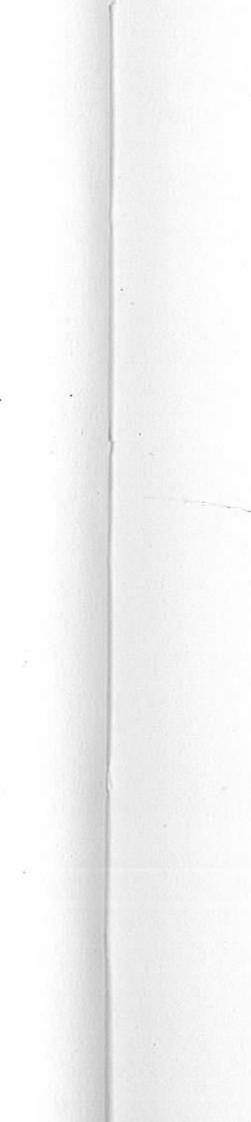 Udimac (Udimatz) Bj (1799) Ufanović (Uffanich) Su (1686)Ugljar (Uglk) Alj (1804)Uglješić (Uglisich, Uglessics, Uglesa) Bj (1752-1770), Ka (1777-1792)grović (Ugrovics, Ugrovich) GSI (1796- 1802), Ku (1789), Či (od početka 20. veka)Ujheljija (Vyhelyia, Ugyhellia) Čk (1720- 1739)Ujlakić (Ujlakity) Bj (1715)lakić (Uvlakics, Ullakich, Wlakich, Umlaklich, UMk) Bj (1715-1811)279Ulaković (Vulakovics, Ulakovics) Bj (1720-1722)Ulančić (UMnc.sics) Bj (1865) Ulanović (Ulanovich) Bj (1743) Umić (Umich, Umich) Bj (1725-1736) Umković (Umkovich) Knj (1783) Umrlić (Umerlity) Bj (1850) Uramović (Uramovics, Uranovich) Bj(1799-1815), Se (1774)U11rban (Urban,Urban)Se (1667-1692),Čv (1735), Alj (1836) Su, Bj (1963)28° Urbanić (Urbanich) So (1726) Urbankov (Urbancova) Ma (1737) Urbanović (Urbanovich, Urbanevich,UrNnovics) Čv (1757), Alj (1762), Bj (1763-1815) So, Su (1761)Urbanbvsld (Urbanovszki, Urbanovszky) Ba (1798), So, AljUršić (Urshich, Ursics) Bj (1763-1787)Uselić (Uszelics) Bi (1747-1797) Uselić Luketić (Uzelich Lukketych) Bi(1797)Ušamović (Usumovich, Ussumovich, Ushomovich) Su (1771), KŽ, Čan (1875)Utrinac (Utrinecz, Utrinac) Se (1693- 1720)Utrišević (Utrissevics, Utrisevits) Bj (1727-1797)Uzbašić (Uzbassich) So (1757) Uzunović (Uzun, Uzunovich) Ka (1763- 1774), Su (1779)Užičević (Uxicsevics) Bj (1720)279 U Madarskoj su neke porodice pomadarene, a prezime je promenjeno u (Ijvc'zri.280 Deo ovih porodica su Madari.VAci Su281Viicić (Vacics, Vazich, Vacichka, Vas-cich, Vacity, Vaczicz, Vkzich) Se (1699),Bi (1739-1926), Alj (1769-1873), Ma (1784),Bj (1750), Ka (1803-1823), Su, MB Vacković (Vaczkovich) Bj (1781) Vačulić (Vacsulics, Vaksulich) Bj (1763) Vajdov (Vajdov) Alj (1828)Vajdović (Vajdovics) Se (1867-1873) Nrajhand (Veihand) Tv (1801) Vajičević (Vakevich) Bj (1718)Wjić (Vaics, Vakevich, Vajty, Vayczeva, Vaich) Bj (1712-1799), Čk (1731- 1749), Ka (1770-1831)Vajković (Vaikovics, Vajko, Vaikovich,Vajkovity, Vaikovity) Pd (1723-1763), Ga

(1730-1803), Se (1740), Ka (1828)

Vajtanski (Vaitanski) Bj (1742)

Vbkulla Su, BaValaković (Varakovics, Valakovics) Bj (1720-1793)VhIčić (Valcsich) GSI (od početka 20. veka)Valentinović (Valentinovics) Bj (1828) Valentović (Valentovics) Bj (1862-1873) Valerić (Valerics) Bj (1725-1786) Valice (Valicze) Su (1737)Walić(Valits,Valicheva,	Bj (1788-1797), Bo (1888)Vhlko (Valk6) Bj (1874)Valković (Wlkovity, Valkovich, Valkovics) Knj (1780-1781), Pd (1782), Bj (1853-1874)VMošić (Valossich) So (1725) Valpovac (Valpovach) Bj (1742) Vančić (Vancsics) Bj (1882-1883) Vbnčura (Vancsura) Bi (1852) Vančurić (Vancsurich) Bi (1776) Vančurin (Vancsurin) Cv (1753) Vandalević (Vandalevich) So (1726) Vanko (Vanlo5) Bi (1846)2'Vanković (Vankovits) Bi (1827) Vantelenčanin (Vamtelecs.4nin)Su (1765) Vbntuk SuVarak (Varak) Ka (1796-1800) Varaković (Varakovich, Varakovicheva) Bj (1721-1757)Varaonov (Varaonov) Pd (1730) Vardovčević (Vardovcsevich) Bj (1750) Vbrga Ba, Su283Vargajić (Vargajich) Bj (1750)V'ftgić (Vargity, Vargich) Bj (1770), Va (1826-1835)Vargin (Vargin) Bj (1828)Varičić (Varicsich) Bj (1746) Varžić (Varzits) Bj (1750-1855) slović SMVatralj (Vatral, Vatraly) Ka (1754), Alj (1763)Vavra SoVelančić (Velanchich, Valancsics) Bj (1773-1881)Velicki SoVelić (Velics) Sa (1755)Velin (Velin) Bj (1738), Sa (1755) Velin Vlašić (Velin Vlasich) Sa (1878) Velović (Velovics) Alj (1788)Včnić SuVeprovac (Veprovkz, Viprovkz) Bj (1810-1822)Veranić (Veranich) Bj (1718)Verčić (Verchich, Vercsity, Vercsics) Bi (1795-1856), Va (1811)Verebija (Verebia) Bj (1763)Wršić (Versich, Versics, Versity) Se (1694-1713), Čk (1732-1772), GSI (1800), Ku (1828)Včrt SuVčrtić (Vertics, Vertrity, Vertity) GSI(1783), Bi (1828-1850), Bj (1880) Verušić (Verusics) Bj (1808)284 Nrčselić (Veselich) So, Ks (1735) Veselinov (Veselinov) Su (1737) Veselinović (Veselinovich) So (1715) Vesić (Veszich, Vesity) Bj (1763-1828) Vesković (Veskovich) Bj (1741) Veslić (Veslics, Veszlicheva) Bj (1720-1731)NTUrb (Vetro) Se (1682), De, Su (1779)2'V'icai (Viczei, Viczai, Viczey) Su (1758), So (1725), Pa, Čan (1876)Vicić (Viczich, Viczics) Ba (1781) Vicković (Vickovich) Bj (1722-1734) Vičić (Vicsich, Viczicz) Bj (1735-1767) Vičorović (Vicsorovich) Alj (1740) Vida (Vida) Ka (1751-1830), GSI (izČavolja), Cv (1859), Ba (1783), Su, So(1751), Čan (1838-1884)286Vlda sek. pr. Bundić (v. Bundić Vida) GSI (1720)Vidrik (Vidak, Viffl), (v. Vidaković) Se (1689), Bj (1730), Ga (1883), Čv (1737), Ka (1757), Alj (1798), GSI (1796), Bi (1807), Bo (1888)Vidakov (Vidakov) (v. Vidaković) Ka (1756), Bi (1865)Vidfficović (Vidakovich, Vidaccovih, Vidakovics, Vidakovity, Vidakovits, VWkovics) Su (1686), Ba (1690), SM (1754), Bša (1690), Se (1699), Bj (1720-1763), Ga (1727), Čv (1737), Tv, So (1722), NS, Člj (1747-1750), Ka (1760), Alj (1784), GSI (1887), Bi (1870), To (1826), Va (1880), Bo (1874), Ke (1892), Či (od početka 20. veka), Đu, Čan (1876), Pa287ViMković Dbkmanov Su, že, Bk Vidalović Hhdnađ (Vidakovich Hadnagy) Su (1755), Že288VidKović Mkić SuVichlkovićShInić (Vidakovich Sztanich) Su (1896)Videlić (Videlity) Či (od početka 20. veka), Bi (1865)281 Veći broj porodica su Madari.282 Nastalo je od Vanković.283 U Subotici su svi Madari sa ovim prezimenom.284 Nedaleko od Subotice danas postoji naseljeno mesto Verušić.285 Neke porodice su pomađarene.286 Ima i pomadarenih porodica.287 Đuro Vidaković, subotički kapetan, dobio je plemstvo 1690. godine. Petar, Andrija, Josip i Ilija Vidakovid iz Sv. Miletida, uvršteni su kao plemidi 1780. godine. Iz Vidakovidevih porodica proglašeno je za plemiće: 18 u Aljmašu, 4 u Baji, 6 u Bajmoku, 13 u Čavolju i 101 u Subotici. Neke od porodica su se pomađarile, zadržavši isto prezime, dok su ga u Mađarskoj neke promenile u Wgvdri.288 Grga Vidakovid, Đurin otac, bio je hadnagy - laidinandus (poručnik), kako su oni svi bili plemiči, pretpostavlja se da je potomcima od svega ostalo samo dvostruko prezime: Vidakovid Hadnad, koje još i danas postoji u Subotici.VojanovićVidić	144Vojević145	VranjatićVidić (Vidich, Viddics) Se (1694-1764), Ga (1744-1749), Su (1686)Vidnić (Vidnich) Bj (1732-1873) Vidošević (Vidosevich, Vidosovich) Ma (1748), Bj (1749)VIdović (Vidovity, Vidovich, Widavics, Vidovits, Videvich) Se (1773), Bj (1774), Čv (1745-1748), Ma (1747), GSI (1772), Su (1687), So (1735), Va (1811- 1828), Bi (1819-1926), Alj (1838), Ka (1883)»Vigoda (Vigoda) Su (1793)Viković (Wikovics, Vicovich) Ga (1737- 1743)Vilić (Villych, Vilich) Bj (1735-1757) Vilov (Vilov, Villov) Bu (1670), Su (1757), Bj (18. vek), Tv, BkVilović (Vilovich) Bj (1763-1908), Ka (1780-1782)Vilbvljev TvVimerac (Vimerkz) Bj (1818)Vinčić (Vincsics) Bi (1756-1759) Vinko (Winko, Vink6, Vinko) Bj (1719- 1858), Bš (1772), Ka (1791)Vinkov (Vinkov) Bj (1794)Vinković (Vinkovich) Ga (1735), Čv (1770), Pd (1770-1782), Bš (1771-1887), Ka (1803), Va (1794-1894), Su (1686), Bj (1719-1886), SM, Čan (1884)290Viprovac (Viprovkz) Bj (1822) Vitelović (Vitelovics) Bj (1720) Vitilanović (Vitilanovich, Vitilan) Bj(1718)Vitkovac (Vitkovacz) Bj (1784) Vitković (Vitak, Vitkovics) Bj (1753- 1884), So (1896)Vitlajić (Vitlaich) Su (1686)Vitović (Vitovich) Su (1686)Vitro (Vitro) Se (1663-1852), Ka (1735)

Vizin (Viszin, Vizin) Bo (1864-1889),Alj, Bi (iz Čikerije), či, Su (1731), Pa,MB, Ba (1897)Vladar (Vladk) Va (1821)Vladika (Vladika) Se (1789), Bj (1826) Vfilh (Vlah) Čk (1718), So (1751), Su (1765)Vlbhović (Blahovics, Wlasovocs, Vlahovich, Vlaovich, Vlackovith, Valahovics, Vlahovics, Vlaho, Vlahoviht) Bj (1723- 1802), Čv (1730), Bi (1779-1880), Su (1686), Ba (1858)Vlajković (Vlaycovich, Vlajkovits, Vlaikovits) Čk (1712), Bj (1796-1799)Vlaković (Vlakovics) Su (1686)Vlbović (Vlaovich, Vlaovity, Vlaovits, Vlaoviht) Bj (1730), So (1772), Su (1748), Bk, NS (1791), Čan (1839)Vhigić (Wlasich, Vlachich, Vlasich, Vlasics) Bj (1722-1742), Mi (1763-1895), Bo (1890-1902), Bi (1915), Ma, Ja, SoVlagić sek. pr. Velin (v. Velin Vlagič) Sa (1878)Vlašković (Vlaskovich) Bj (1797-1823), Ka (1813)Vodanić (Vodenics, Vodanics) Se (1697- 1704)Vodenica (Vodenica) GSI (1827)Vodeničar (Vodenicsar, Vodenizar, Vodčnicsar, Vodentsk, Vodinck, Vodiniczar, Vodenicsk) Se (1680),Bj (1718-1816), Ga (1730), Pd (1730-1734), Bč (1751- 1780), So, Ma (1767), Alj (1766), Bo (1773- 1849)Vodeničarević (Vodenicsarevich, Vodenicarovich, Vodenizarovich, Vodenisarovich, Vodenicskevics, Vodenicsarovich, Vodenicsrovich, Vodencskics) Se (1680), Bj (1718, 1720, .1800, 1801) Knj (1729), Ga (1755), Pd (1780), Ma (1753)Vodičar (Vodicsar) Bj (1715)Vojačić (Voyachich, Voacsics) Bj (1719- 1734)Vojanović (Voyanovich) Bj (1717)Vojević (Vojevics) Bj (1886-1867) Vojić (Voich, Woj ics, Voity) Bj (1731- 1763) Pd (1782)Vojkanov (Viocanov) Bj (1717) Vojkanović (Voicanovich) Bj (1731) Vojković (Voicovich, Vojkovich, Voi-kovich) Bj (1719-1788), Ka (1807)Vbjnić (Vojnich, Vojnics, Vojnits, Vojnith) Su (1687), Bša, Smo, Pč (1741-1841), Bj (1727-1749), Ku (1775-1831), Bk, Du, Pa, Ga (1804-1812), Alj (1821-1883), Či (1828), To, So, NS, Ba (1792), ke, čan (1876)291Vojni
ćBožić(VojnichBozsich)Su (1896)

Vbjnić Ilbjdok (Vojnich Hajdbk) Su(1797), So, NS, Bk292 VbjnićJhdrić(VojnichJadrics)Su (1820) Vbjnić Khrtnfig (Vojnics Kortmis) Su(1791)Vojnić Kortnić (Vojnich Kortnits) Či (1828)Vbjnić Mijatov Su, AljVbjnić Pbrč&Ir (yojnich Purcsk) Su (1771), NS, Bk, Že, Can (1884)Vbjnić R►gić SuVojnić Ruk (Vojnich Ruk) Su293 Vojnić Tumbas (Vojnich Tumbasz) Čan (1884)Nrojnič Tt'inič,(Vojnich Tunich) Su (1896), Či (1828), Že, Can (1876-1896)Vbjnić Zelić (Vojnich Zelity, Vojnich Zelich) Su (1801), To, Čan (1884)Vojnić sek. pr. Zlokaž (v. Zlokaž Vojnič ) Su (1782)Vojnik (Vojnik) Su (1765)Vbjnović (Voinovics, Vojnovich) Ka (1738-1764), Bj (1752), SoVojvoda (Vojvoda, Voivod) Knj (1796), Bj (1801-1813),"Su (1765)Volar (Wolar, Volar, Vollk, Volk, Vollar) Bj (1721), Pd (1763), Ma (1767), Čk (1895), Alj (1768-1867), Bi (1771- 1813), Ja (1784), Ga (1839)Vblarić (Volarits, Voglarics, Vollaritty, Volarich) Bj (1799), Pd (1732), Ck (1733), Ga (1799)294Volić (Volicheva, Volics) Ga (1763- 1888)Volkovac (Volkovacz, Vulkovacz) Alj (1741-1758)	'Vomić (Vomich) Su (1687)Vbrgić (Vorxich, Vorgich) Pd (1718- 1819), So (1744)Vorković (Vorkovich, Varkanics) Bj (1737-1742)Vrabić (Vrabits) Va (1796-1812) Vrag (Vrak, Vragh) Čk (1719-1725) Vrbković (Vrakovics) So (1896) Vrančević (Vrencsich), (v. Frančević)Se (1762)Vrančić (Vrancsitty, Vrantsovich, Vrenchics) Se (1760, 1762, 1792)Vrančović (v. Vrančić) Se (1762) Vrbnić (Vrannyty, Vranics) Se (1701- 1765), So (1748), SuVrbnić sek. pr. Rhdić (v. Rudić Vranič) SuVrankov (Vrankov), (v. Franković) Alj (1847)Vranović (Vranovich, Vranovics), (v. Franjovič) Čk (1724), Se (1764), Va (1719)Vranjatić (Vranyatics, Vranyetha), (v. Franjetič) Bj (1715-1718), Ka (1715)289 U Subotici i Somboru to su Srbi. U Madarskoj su neke porodice pomadarene, pa je došlo i do promene prezimena u TiszawMgyi. U čavolju je to učinjeno u vremenu izmedu 1934/35. godine. 29° Neke porodice su pomadarene.291 Stipan i Ivan Vojnić iz Subotice dobili su plemstvo 1741. godine. Luka i Jakov Vojnić kupiše jedan deo Bajše, Pačira, Moravice i Roglatice 1759. godine, promenivši i prezime u Vojnić de Bajša (Vojnich Baisai), jer su se pomadarili. Stipan Vojnič je bio veliki župan Subotice, a kasnije postaje i baron. lz ove porodice proglašeno je u Bajši još 36, a u Subotici 39 plemića.292 Pomenuti Ivan Vojnić (pod r. br. 291), dobivši plemstvo, postao je Vojnić de Hajduk. Potomstvu je od toga ostalo samo dvostruko prezime: Vojnić Hajduk sve do današnjih dana.293 Ruk je verovatno neka skraćenica ili neki nadimak.294 Stipan i Franjo Volarić dobili su plemstvo 1753. godine na osnovu turopoljske svedodžbe.10 Imenoslov bačkih BunjevacaVranješevVujnović	147	Vungalja146	Vajković LniničVranjegev (Vranyesev, Vranyes, Vranje,sev), (v. Franješević) Ka (1796, 1867, 1895)Vranješević (Vranyesevich), (v. Franjegevič) Ka (1780)Vranješić (Vranyesich), (v. Franjegevič) Ka (1795)Vranjetić (Vranyatics, Vranyetha), (v.Franjetič) Bj (1715-1718), Ka (1715) Vranjičić (Vranyichics), (v. Franjić) Bo(1720)Vranjišić (Vranyisich) So (1750) Vrapčan BaVražić (Vrossych, Vrakgsich, Vraxich) Čk (1721, 1737, 1745)Vrbaković (Verbakovich, Vrebakovich) Bj (1750-1777)Vrban (Vrban, Vroban) Se (1667-1670) V'rbanić (Vrbanich) So (1719) Vrbanović (Vrbanovich) Su (1765), Bk,Ba (1892)Vrbić (Verbich) Bj (1717-1747) Vrbovac (Verbovacz, Vrbovacz) Bj (1799- 1836)Vrebac (Vrebacz, Vrebcsev), So (1720), Su (1765)Vršeniković (Vršenikovich, Vrsenikoch) Bj (1725-1748)Vršović (Vresovich, Vrussovich) Bj (1731- 1749)Vučenović (Wusen, Vucsenoch, Wuchen, Vucsen, Vucsenovics, Vuchen, Vuchenova) Bj (1718-1733), GSI (1750- 1757), Alj (1770-1772), Su (1715), Bo (1770-1804), Bš (1772-1812) •Nračić (Vucsicz, Vucsity, Vucity, Vucsics, Vuca) Se (1691-1703), Bj (1723- 1772), Su (1686)Vučićić (Vuchicich, Vucsicich) Bj (,1717- 1718)Vučina (Vuchina) čk (1737-1754)Vučkov (Vucskov), (v. Vučković) Bj (1835)Vučković (Vichkovich, Vucs kovich, Vucskov) Bj (1722-1903), Ga (1735)Vujčević (Vukevich) Bj (1718)Vujavić (Vuiavics, Vujavits) Su (1715)Vujević (Vujevics, Vuevics, Vujevits, Vujovics, Vujevich, Vujevith, Vuiovich) Su (1686), Alj (1768-1874), Bj (1828- 1863?, Ba (1892), So (1690), Ka (1874), NS, Co, SM, čan (1839)295Vajičić SuVajić (Vujo, Vujin, Vuity, Vuhich, Wujtty, Wuich, Vuich, Vuin, Vujity, Vujch, Vujcs, Vuych, Vuič, Uvich, Vuty, Vuits, Wujich) čv (1756), Alj (1867), Ka (1784), Ga (1861), Va (1824), Bi (1918), Bo (1943), Se (1681-1715), Pd (1717-1782), Ba (1893), Bj (1722), SM, Su, GSI (1770), NS, Bk, Pa, Ma (1744-1753)296Vujin (Vuin, Vujo, Vujin), (v. Vajič) Se (1681-1702), Bj (1722)Vujinović (Vujinovich) Bj (1717-1732)Vajkov (Vuikov, Vaikov) Bj (1734), Ga (1752), Ka (1756), Ci (1836), So, Su, NS, Ke (1894)Viijković (Vuicovich, Vuikovich, Vuicoviz, Unikovics, Vuikovics, Vujkovity, Vujkovich, Vujkovics, Vuj koviht) Bj (1717- 1720), Ga (1718-1743), Pd (1723-1732), Alj (1835), Či (1838), Cv (1884), Pa, Čan (1876), Su (1686), So, Ka (1727), Bo (1888- 1899), Ke (1894), NS, Ba (1793)Vajković Biikvin (Vujkovich Bukvin ) Su (1799)Vujković Cvijin (Vujkovits Cviin) Su (1896), Bk, BaVajkovic"	(Vujkovich Durmiss)Su (1820)Vujković Lamić (Vujkovics Lamics) Su (1686), Bk, Pa, BaVujnović (Wujnovics) Bj (1722-1853) Vukadinov (Vuccadinova) Bj (1718) Vukadinović (Vukadinovich) Bj (1734) Vukalović (Vukalovich) Bj (1797-1883) Vukanić (Vukanich, Vukkan) Bj (1720-1754)Vukašinović (Vukasinovics) Bj (1883)Vukelić (Wukelich, Vukelich, Vukelovich, Vukellich, Vukeglich) Su (1686), So (1723), čan (1838-1884), Bj (1719, 1782, 1888)Vukelović (Vukelovich) Bj (1782)Vukić (Vukich) Bj (1729-1852)Vakmanov (Vucmann, Wukmann, Vukman, Vukmanova) Se (1703),,Ka (1823), Ga (1752-1772), Bj (1888), Can (1884), Su (1686), Va (1838), So, Bk, Pa, ZeVnkmanov Šimokov (Vukman šimokov) Su (1795), žeVukmanov sek. pr. šimoković (v. Šimokovič Vukmanov) Čan (1876)Vukmanović (Vukmanovitty, Vukmanovics, Vukmanovich, Vukmanovity) Se (1681), Bj (1723), Pd (1723),,,Ka (1730- 1830), Va (1838), Su (1686), Can (1849)Vukomanovic" So, NSVakov (Vukov, Vukova, Vukovan) Se (1888), Čan (1876), De (1744), Ga (1763), Ba (1785), Su (1756), So, Alj (1828), Bk, Đu, Pa, NS (1793)Vukov sek. pr. Miličev (v. Miličev Vukov) Alj (1828)Vukovac (Vukovacz) Bj (1733-1874)Vukovarac (Vukovaracz, Bokovarat, Vucovariensius) Se (1702-1725), Bj (1715- 1749), Bi (1735)Vukovičić (Vukovicich) Bi (1735)Vaković (Vucovich, Vakovics, Vukovics, Vukavich, Volgovich, Vukovits, Vukovich) Se (1794-1888), Bj (1715-1733), Čk (1725-1733), Ka (1733-1884), De (1744), Čo, NS (1799), Ba (1780), Đu, Kž, Tv, Že, Su (1686), So (1719), Ga (1746-1763), To (1831), GSI (1834-1837), čan (1849), Alj (1828-1846), Či (1853), Ke (1892. doseljeni iz Subotice), SM297Vuksanović (Fuxanovits, Vukszanovity, Vuxanovich, Buksanovits) Va (1814- 1886), SoVukunović (Vukunovich) Bj (1735) .Vuletić (Wuletich, Wletich, Vuletich, Vugletics, Vuletics, Buletity, Vulleticzeva) Bj (1719-1871), Ga (1729-1758), Alj (1766-1777), Bo (1772-1773), Bi (1763- 1778)Vulić (Vulich) Se (1694)Vulin (Vulin) Alj (1828)Vulkovac (Vulkovacz), (v. Volkovac) Alj (1758)Vulković (Vulkovich, Vulikovity) Alj (1793-1799)Vungalja (Vungalya) Su (1737)295 Grgur i Ilija Vujević, a zatim i njihovi sinovi: Petar, Đuro, Jakov, Ivan i Mijo iz Sombora, dobili su plemstvol690. godine.296 Ima i Srba sa ovim prezimenom. U Madarskoj su neke porodice pomađarene, a ima i promenjenih prezimena u Ligetfalvi. U čavolju je došlo do ovih promena 1934/35. godine.297 Jeronim Vuković iz Sombora, dobio je plemstvo 1756. godine.10.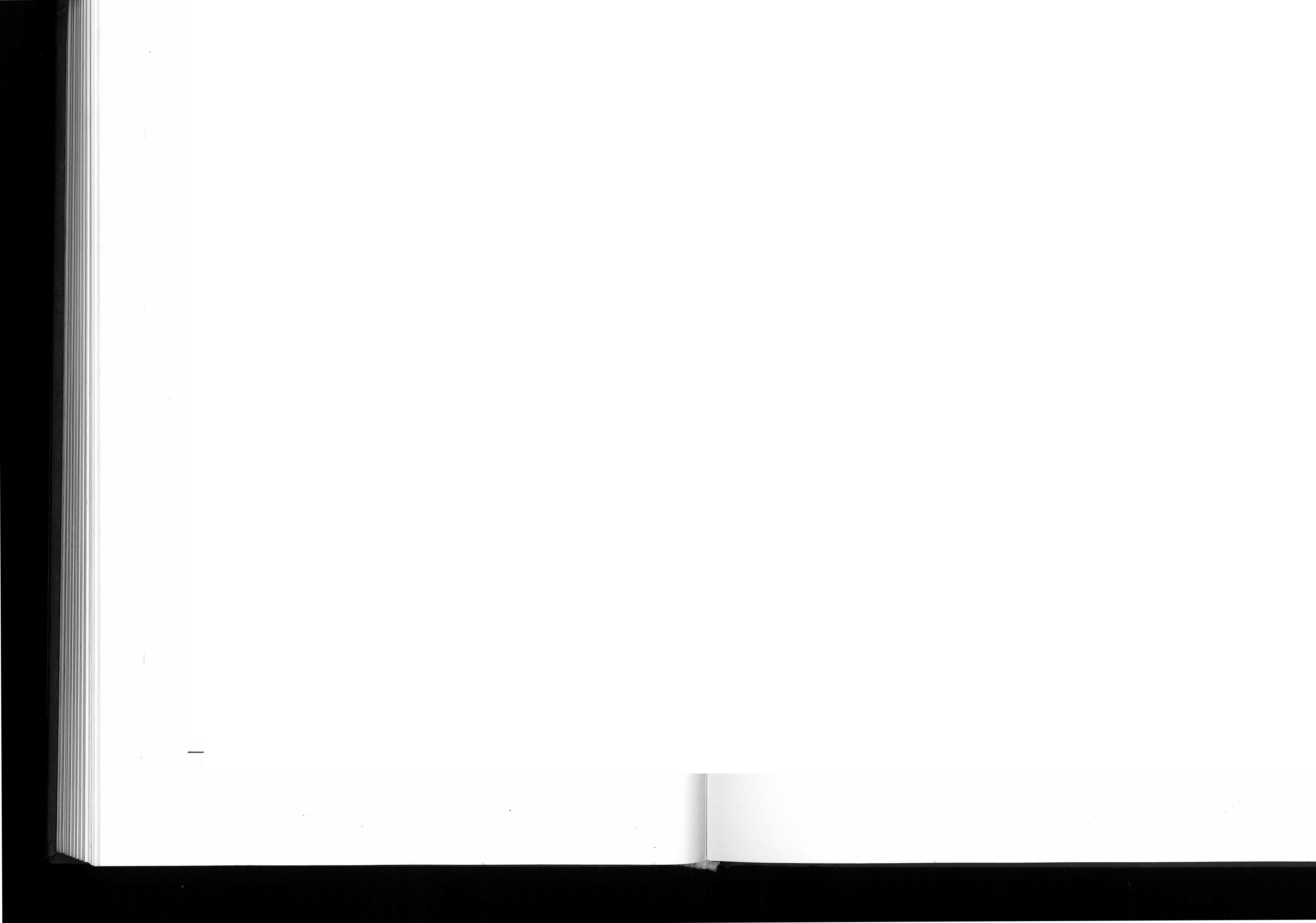 Zadravac (Sadravacz, Zadravecz) Ja (1772-1784)Zadravić (Zadrovics, Zadravich) Alj (1793-1796)Zagorčanin (Zagorcsanin, Z.6gorcs6nj) Se (1715-1720)Zahar (Zahar, Z6ch6r) Ga (1811-1881) Zajić (Zaich) So (1725)Zajković (Zajkovics) Se (1716) Zakrpalo (Zakerpallo) Su (1724) Zarižirepović (Zarizirepovich) Bj (1722) Zavičić (Zavicsics) GSI (1835-1853) Zdilar (Zdilar, Zdillar), Bj (1787), Su(1765)Zdilarević (Zdilarevich, Zdilarity) Bi (1863), Su (1748)Zdralićevac (Sdraliseviac), (v. Ždralič) Bj (1724)Zdralićević (Zdralicsevics), (v. Ždralič) Pd (1724)Zdravić (Sdravics, Zdravich) čk (1732- 1741)Zebačević (Zebacsevich, Zebecsevich) Bj (1748-1761)Zebić (Sebich, Zebich) Se (1703-1768), Ga (1757)Zčc (Zecz, Zćcz, Setz) Bj (1715-1883), Su (1724), Odž, PaZečev (Zek6, Zecsev, Zechev) Bj (1738), Pd (1763), Alj (1743), Su (1765)298 Jedan deo se preselio u Slavoniju.Zćčević (Zechevics, Zčcsevics, Zecsovics, Zetyevics, Szecsevics, Zecsevich, Zekevics, Zecsevics) Bj (1719), Pd (1732- 1763), Alj (1743-1781), Va, Su, So (1896)Zečić (Zecsich, Zechich) Bi (1732-1787)Zčgn6I(Zeggnalov, Zegnal) Ga (1828), Đu (1911)298Zegnalov (Zegnalov), (v. Zegnal) Ga (1828), Đu (1911)Zeko (Zek6), (v. Zečev) Bj (1738) Zelenić (Zelenich, Zelentits) Alj (1742- 1746)Zćlić (Zčlics, Zelich, Zelics, Szelics, Zlics, Zeglich, Seglich, Zorich, Selych, Zellych, Sellich, Zelity, Zelyiht, Zćlich) Bo (1715-1915), Ka (1730), Bj (1747) Bi (1761), Ga (1733-1757), NS, Ba (1893), SM, Bk, Su (1686), So (1719), Čv (1740), Ma (1743-1778), Alj (1744), Va (1879), Č7i(od početka 20. veka), GSI, čan (1838- 1884)Zćlić sek. pr. ntreš (v. Petreš Zelič) SMZćlić sek. pr. Vbjnić (v. Vojnić Zelič) Su (1801), Čan (1884)Zelkov (ZeIjkov, Zelkov), (v. Zelkovič) Bj (1770-1791), Ka (1756-1782), Bi (1734)Zčlković (Zelko, Zelkovich, Zelykovich, Zeljkov, Zselkovich, Zelkov,Zelyko, Zelko, Zelkovics, Zeylkovics, Zelyk6) Bj (1717-1828), Ka (1730-1852), So (1759), Bi (1734-1786)Zeljkov (Zeljkov, Zelykov), (v. Zelkovič) Bj (1770), Ka (1756)Zeljković (Zelykovich), (v. Zelkovič) Bj (1746), Ka (1745)Zemanović (Zeman, Zemanovich) Bj (1733-1763)nmko Su299Zčm1j6k (Zemlyak) Su, So (1896) Zetov (Zettova), (v. Zetovič) Se (1703) ntović (Zčtovity, Zettova, Zetovich,Zetkovich, Zetovics) Se (1682-1703), Bj(1720-1745), Ka (1865), So (1742) Zetković (Zetkovich), (v. Zetović) Bj(1745)Zidfir (Zidar) Bj (1715), Su, So (1751) Zid6rević (Zidarovics, Zidarevich) Bj (1715-1794), So (1732), SuY"Ziđar SuZid6rev So, SuZivalo (Zivalo) Alj (1778)Zlatan (Z1at6n) Ga (1759)Z16t6r (Z1at6r) Su (1756)Zlatić (Slatich, Zlatics, Zatlics) Bj (1732- 1922)Zlatinkov (Zlatinkov), (v. Zlatinkovič) Bj (1735)Zlatinković (Zlatinkov, Zlatinkovics, Szlatinkovi•s) Bj (1735-1889)Zleradi (Zleradi) Su (1737)Zlokašić (Zloksics) Ga (1749)Zlokaž (Zlokax) Su (1731)Zlokaž Vojnić (Zlokax Vojnich) Su (1782)Zobić (Zobich) Čan (1884) Zobundžija (Zubencsia, Zobungia, Sobundxia) Bj (1715, 1720, 1732)Zolić (Zoglics, Zolich, Zoll ich, Zoglich, Zoliich) Bj (1718-1792), Ka (1733-1766), GSI (1733-1752), Bš (1741)rolnaić (Zolnaity, Zolnaich) Su (1896), Ba (1892)Zombor (Zombor) Ga (1751), Alj (1797), So (1794)Zomb6rac (Zomhoracz, Szomhoracz, Zomborac, Somboracz, Szombor, Zombor6cz), (v. Somborac) Bj (1720-1770), Ga (1727-1736), Alj (1772), Ku (1878), To (1887), Či (1888)30' •Zomborčev (ZOmborcsev), (v. Zomborčevič) Ga (1727), GSI (1872)Zomb6rčević (Zomborcsevics, Sonborcsevich, Somborcsevich, Soborcsevich, Zomborcsev, Zomborcsevich, Szomborcsevics, Zombor, Sumborcsevich, Zomborcsevits, Szomborcsevich, Zomborčević) Bj (1724- 1728-1737), Ga (1751), Alj (1767-1879), Ke (1779), Bi (1851-1863), Su, So (1777), Ma (1833), GSI (1844-1872), Čv (1738)Zoraničanin '(Zoranitsan, Zoranitsanin) Bj (1763-1828)Zoričinac (Zoricsinacz) Bj (1722)Z6rić (Zorics, Sorics, Zority, Zorich, Sorrich, Czorics, Z6rics, Szorics, Z6rity) Bj (1715-1721), Ga (1718), Ma (1740- 1761), Ka (1751-1772), Bš (1752-1772), Su, Bi (1844), GSI (1851), Va (1886-1937), Bo (1895-1904), Đu, Ku"Zorinčić (Zorinchich, Zorenczits) Bj (1733-1787)Zrilić (Zrilich, Zrihich, Zrilicsevych) Bj (1723-1724)Zriličević (Zrilicsevych), (v. Zrilič) Bj (1772)Zuban (Zuban, Zub6n) Sg (1774), Bj (1870), GSI (1835), Ča (1821-1838)299 Većina su Madari.3°° U Baji su bili Zidarovie.301 U Madarskoj su neke porodice pomadarene, pa je došlo i do promene prezimena u Zombori. 3°2 U Subotici su to Srbi.Živkov	152	Žvakorić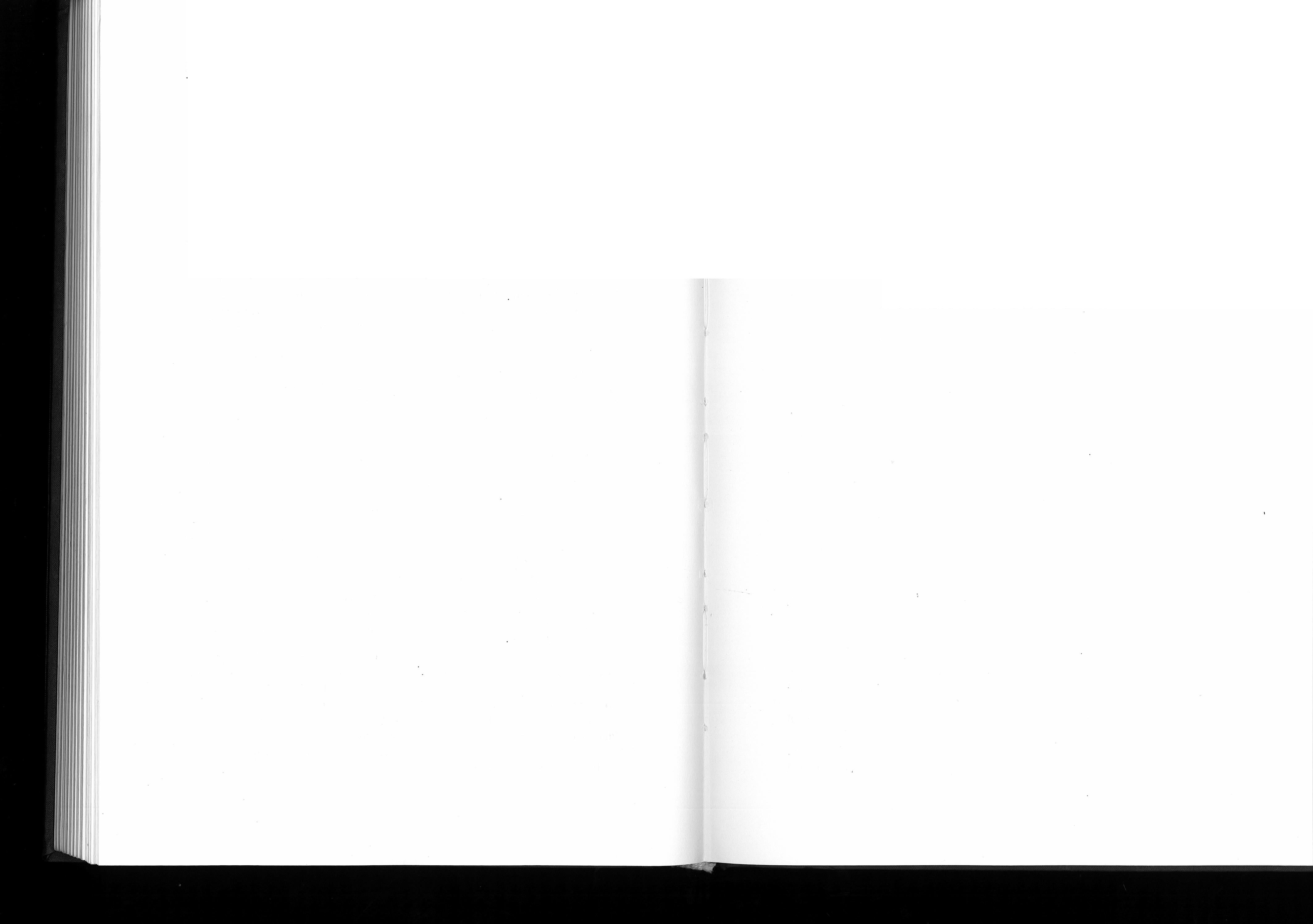 Živkov (Zsivkov), (v. Živkovič) Bj (1797)Živković (Sifkovich, Szivkovics, Sifocovich, Xivkovich, Civkovich, Zsivkov, Zsivkovics,Sivko,Sivkovich, Zivko, Zsiffkovits) Se (1700-1715), Bj (1720-1877), čk (1720— 1748), GSI (1731), So (1729), Ga (1747— 1759), Alj (1770-1929)Žmarović (Zmaro, Zmarovich) Bj (1715— 1763)Žubraković (Zsubrokubicza, Xubraccovich) Bj (1725-1734)Žukić (Zsukich) Bj (1745)Žujević (Xuievich) So (1719) židj (Zsuly, Zsulj) Bj (1770), Bš (1794)Žuljev (Zsuljev) Bj (1799), GSI (1880)Žuljević (Xuljevics, Zsulyovics, Xuljevich, Zsuljovits, Xulevich, Xuglievich) Ga (1759-1765), Bj (1770-1866), Bš (1777), Ka (1788-1790), Alj (1870-1903), GSI (1872), So (1719), Čv, ČoŽuljić (Zsulyits) Bj (1866)Žunić (Zsunics, Zunich) Bj (1721-1883) Žušić (Zsusics) Se (1699)Žvakorić (Zvakority, Zsvakovics) Se (1702-1752)PORODIČNI NADIMCI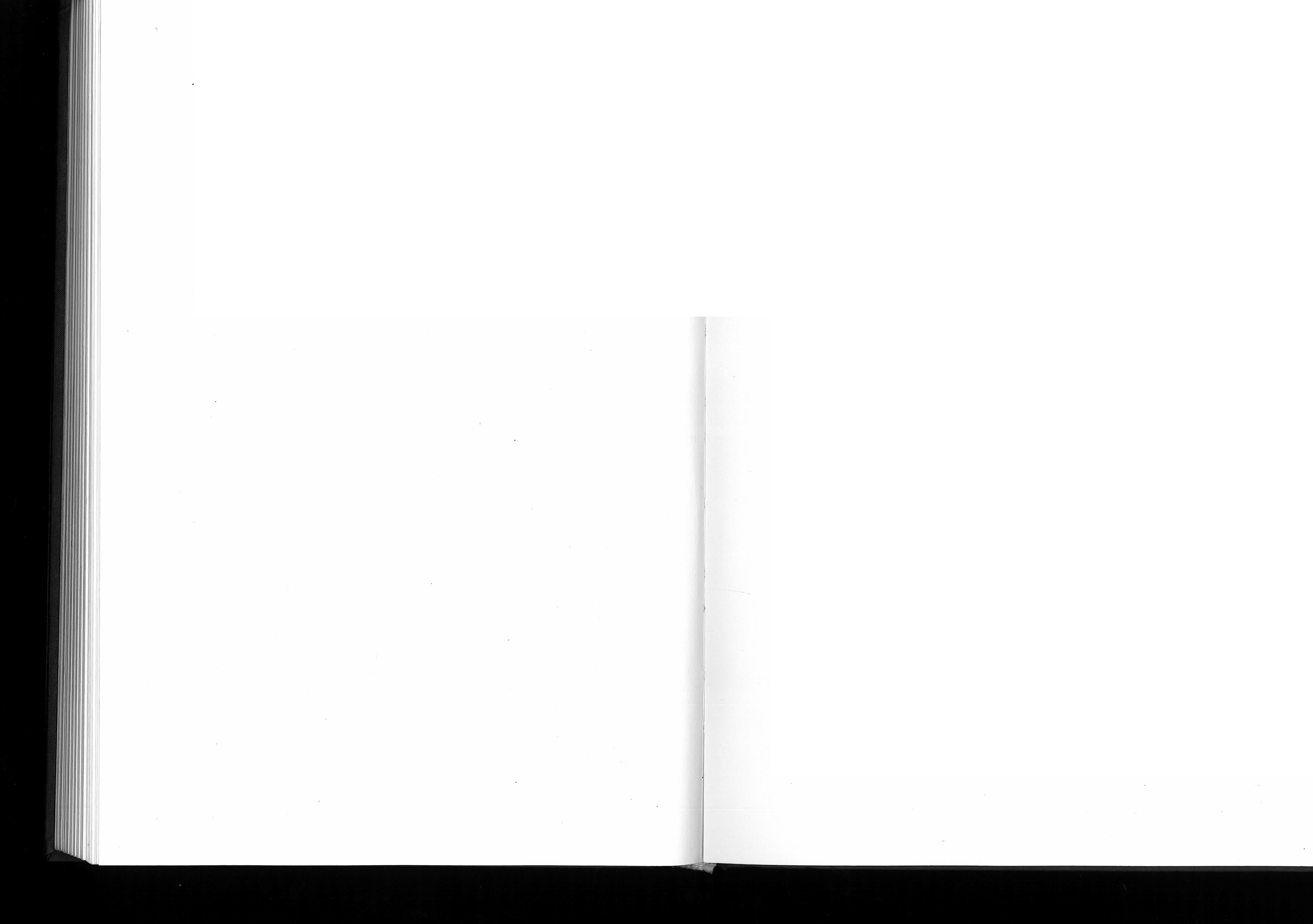 Zubanović	150	ZvonmićZubanović (Zubbanovity, Zubanovics, ZuMnovics) Sg (1754), Bj (1828), GSI (1864)Zubarić (Zuborich, Zubarity) Bi (1792- 1835), So (1769)Zubarović (Suparovich, Zubarovich, Zubarevich) Čk (1772-1747), Bj (1731- 1763)Zikbelić (Zubelich) Bk, Ba (1896) Zuber (Zubero, Zuber) Bj (1715-1869), Ga (1748)Zuberović (Zuberovich, Suberovich, Superich, Zuberovics, Tuberovics, Luberovics, Zuborovics, Suberovics) Bj (1715, 1748), Ga (1722, 1737), Bš (1734, 1792)Zubetić SuZubović (Subovich, Zubovich) Bj (171 8- 1736), Du (1746) Zvacan (Zwekan, Zveln) Ka (1870),Su (1686), So (1796) Ba (1795), Pč, Pa Zyčkanov (Zvekanov) Ka (1795), Su(1748), Ba (1793)Zvekkinović (Zvekanovics, Zvekanoviht,Zvekanovich) Ka (1797), Alj (1817-1892),

•Čan (1838), Su (1686), Lu, NS, Ba (1799) Zvekić (Zvekych) Bj (1720-1721) Zybuir (Zvonar) Ga (1754-1770), So Zvonarić (Zvonarich, Zvonarca) Bj (1724-1745)Žabaković (Zsabakovich) Bj (1741) Žabarović (Xabarovich, Zsabarevich) Bj (1739-1743)Žačić (Zsacich, Zsachich) Čk (1724- 1742)Žagar (Sargar, Xagar) Čk (1718-1726) Žagarovac (Zsagarovacz) Bj (1770) Žagarović (Sogarovich, Zagarevich, Sa-garovich, Xagarovich) Bj (1737-1754), Ga(1736-1763)Žaković (Zsffic, Zsakovits) Bj (1770- 1796)žkirić (Zsarich, Zsrich) Bj (1725), Ba (1893), TvŽarković (Zsarkovich, Zsarko, Xarkovich) Se (1702-1790), Bj (1763-1796)ždralić (Sdralich, Zdraglicsich, Sdraliseviac, Xraglevich, Zdraglicsia, Zdralich, Xdralich, Dralich, Zdralovics, Zdralicsevics, Dralovich, Sdralics, Zdralovich, Zdralics, Zdralevics, Zdrality, Szdralich) Bj (1720- 1770), Pd (1720-1724), Čk (1725-1736), Ga (1733, 1749, 1753, 1796), Alj (1763), Čv (1763, 1767,1768)Ždralović (Zdralovics, Zdralovich), (v. Ždralič) Pd (1720), Ga (1733)Ždraljević (Xdraglevich, Zdralevics),(v. Ždralič) Bj (1725), Ga (1753) Ždraljičić (Zdraglicsich), (v. Ždralić)Bj (1721)Ždribanović (Zsdribanovics) Pd (1735)Ždripčević (Zdribcsevicz, Sdripcsevich, Xdribcsevich, Dripsovity, Zdribcsovich, Schribczovics) Bj (1723-1784), Pd (1774- 1788)Žednik (Zsednik, Zednyik) Bj (1790- 1798)Želaković (Zselakovich, Zselak, ZseMkovics) Alj (1740-1812), Bj (1846)Želković (Zelkovich, Zelkovics), (v. Zelkovič) Bj (1725), Ka (1744)Žević (Zsevich, Zsevin) Bj (1718-1736) Ževin (Zsevin), (v. žević) Bj (1736) Žigić (Zsigics) Va (1814-1904) Žigmanov (Zsigmanov) Su, Tv (1719) Žigmond (Zsigmond, Zsigmund) Su,Ba (1798)Ziković (Sikovity, Zsikovich, Zsikčo) Se (1702, 1711, 1759)Žilančić (ZsiMnchich, Zsillanovich) Bi (1792-1785)Žilanović (Zsillanovich), (v. žilančič) Bi (1785)Žinko (Xinko, Zinko) Ka (1734-1791), Bš (1794)tivanov (Zsivanov) Bi (1772), Alj (1778)ŽivMković (Xivanovics, Ziveovics, Zsivanovich) Bj (1719-1737), Bi (1797), Alj (1775-1789)Živić (Zivich, Sivich, Xivich) Sc (1(,95- 1696), So (1734), Du (1726-1758)Živkić (Xivkich, Zsivkity) Bj (1772- 1820)AAbuca -ini (Vidaković - Že) 7kdin (Ivanković - Ka) ;kdeogov (Sarić - čv)(Crnković - Tv)Akin (Ivanković - Ba)iklba -ini (Cigič-Parčetič - So) Albucko -ovi (Prčič - Su, Tv) Albura	(Barakovič - Ba)(Tumbas - MB)Amdečkov (Vujković - Ka) AmeriUnac	(Perčić- Že)Andričak -fčani (Pekanović - So) Andrin (Mandić - Ba, Vida - Čv)Apuš -ovi (Balaževič-Su, Tv, DuličDu, Tv)Ardidin -ovi (Irgevič - Tv) )trfin -čnovi (Probojčević - Čo)BBaba-na -ini (Bošnjak - So)Babicar -ovi (Vuković - Tv)ffibiein (Aladžić - Ga)Babijnov (Nimčevič- Bk)-ovi (Aladžić - Ga)Mbin -ovi (Jelačič - Ka, Merković - Ba, Petrekanić - Tv)Mbin -ovi (Tomašić - Ba)Mbolj	(Mamužič- MB, Tv)Mbuška -ovi (Lukačević - Tv)Mčika -Ikovi (Gabrič - Su)Mčka -ini (Štefković - Su, Tv) Mčkov (Vidović - Čv)ItUa -ini (Prčič - Su)13U-Un -ovi (Matković - MB, Orčič - Tv)Bitčela -ovi (Buljovčić, Kolar - Tv, Bk) Iffičin -ovi (Vujič - GSI)BUigte -ini (Jakovčević - Tv)BMkog -ovi (Mačković - Že) Mićkov -ljevi (Knezi - SM)Baćo -ini (Romić - Su, Vuić - Čv) Iffidnjffi( -ovi (Ivančević - So) Badogog -ovi (Balažević - Tv) Badalov (Knezi - SM)Badin -ovi (Budanović - Ba) lks-t0 -cWljevi (Jasenović - Ga) Bajan -ovi (Crnković - Tv, Či)(Orčić - Tv)Blijin (Dujmov - Ga, Petreš - Ka) Bkjmočanin -ovi (Beneš - Tv)Bajo -ini (Orčič - Su)ffika -ini (Stantič - Ba, Tv) %kiin (Lehović - Tv) Marin -fnovi (Zelič - Ka) IUUŠ -ovi (Ikotić - čv)Bakin -ovi (Stantič-Tv, Vukovič- Že) Bakoš -ovi (Iršević - Tv)ffikog(ov) -ovi (Crnković - Su) ffilcog -ovi (Skenderović - Tv)Bhnak -kovi (Petrić - Tv)Bhncog -ovi (Benčič - So)Blinkog -ovi (Stantić- Že), (Buljovčič - Su)Bhrbarin -ovi (Buljovčić - Su, Suknović - Tv)Bhrigin -ovi (Grunčič - Su, Knezi - SM, Petkovič - Co)Bhrna -ini (Dulič - Su, Že, Ba) Blirtug -ovi (Godar - Tv)Bhrun -hnovi (Balažević, Vuković - Tv)Bhgčhr -hrovi (Kopilovič - Su, 'Tv, 'šlezak - Tv)Bhbichr -ovi (Jagica - MB, Skenderovič - Tv)Biithk -ovi (Vojnič - Su)BrItkov -ljevi (Dulič - Že)Bhto -ini (Lučič - Su)Bazilija	(Skenderovič - Tv)Bćbhk -hkovi (Vidovič - čv)Bćcan -ovi (Kopunov - Su)Bćčiir -hrovi (Šimič - Tv)Bhkeg(ov) -ovi (Vojnić - Su)Bhkegov -ovi (Patarčić - Ka)Bćkin -ovi (Ostrogonac - Ga)Bćlegeg -ovi (Zvekan - Ba)Bćlkig -išovi (Balažević - Tv) Bhnhkov (Kubatov - Ga)Bhnca -ini (Križan - Ba?)Bćncin (Mihalović - Cv)BćnčIk -Ikovi (Gabrič - Bk, Su) Bhnčin -ovi (Zomborčević - Ga) Bhnda -ini (Pavluković - Su)Bćnin (Petreš - Ka, Vida - Čv) Bćnkov (Semenovič - SMBćrcika -ikini (Sudarević - Ze)Bčrhc -ćcovi (Stantič - MB, Tv) Bćrhc(ov) -ćcovi (žigmanov - Tv) Bćglaga -ini (Jurić - MB, Su)Biber -ovi (Zigmanov - Tv)Bfbic(ov) -ovljevi, -ovi (Vujić- Va) Bibika -ovi, -ini (Petrekanovič - Tv) Bibin -ovi (Kubatov - Ga)Bka -ini, -ovi (Godar - Tv)Bicigliš -ovi (Kečenović - Ba) Bico -ovi, -ini (Milodanović - Su) Bicbk -6kovi (Rapič - Tv)Biganov (Vidaković - SM)Bik -ovljevi (Kujundžić - Tv, Đu) Bilhndža -ini (Kopunovič - Su, Tv) Bili -ni (Dulič - MB, Sudarevič - Že) Bili Bbg -Bbgovi (Mandič - Ba)Bilin -ovi (Bilinovič - Tv)Wirđa -ini (Rudinski - Tv, Bk)Wirdin (Vujević - Ka)Bistoš -ovi (Kopilović - Su)BIvol -ovi (Saulič - Tv)Blhgkič -ićovi (Stantić - Ba)Blhž (Bffižin) -inovi (Miković - Su, Bk)Blćndo -ini (Stantić - Bk)BIhsin (Blesić - Ka)Bbbičhn -hni (Skenderovič. - Tv) Bhca -ini (Pokornič - Tv)Bbcilo -ovi (Godar - Že)Bhcin (Prčič - Su)Bbckin (Koščanik - Ka)Bhdhnj -ovi (Kujundžić - Že, Kolar - Tv)Bhdin (Francigkovič, Ivkovič - MB) B6do -ini (Bošnjak - Tv, Kolar - Su) Bbdi•n -hnovi (Beretić - Su)Bhdin (Margetić - Ba)Bbdbk -6kovi (Evetović - Su)Bhg B6govi (Juhas - MB)BhgnIir -ovi. (Vukovič - MB) Bhgnhrov (Perić - Tv)Bbgrhč -hčovi (Kujundžić - MB) Bbnin (Baragevič - ž,e, Dulič - Alj, Đu, Mandič - Čv)Boshnac -hncovi (Jurić - Tv. Milunovič - Su)Bbgnjhk -hkovi (Petreš - čv)Bhza -ini (Vujkovič Bukvin - Su) Bhžhn -ovi (Vidakovič - Ba, Tv, Su) 116žin -ovi (Patarčič - Ka)Brhcalin (Ra(j)ič - Ga)Brhcić -ići (Kečenović - Ba)Brhcin (Mačković - MB, Mamužić - Ka, Rudić - Su)Brhco -ini (Mamužić - MB) Brhdhnog -ovi (Paštrović - So) Brhncin(ov) -Inovi (Skenderovič-Tv) Brhndo -ini (Horvacki - Su)Brhgnin (Vujević - Ba)Briitov (Knezi - SM)BPNjog -ovi (Gabrič -Đu)BPdhr -ovi (Matarič-So, Muranji MB) Brhjhr" -ovi (Irgevič - Su, Tv)Brkin -ovi (Miljački - Alj)Brico -ini (Ikotić - Čv)Bricog -ovi (Bagič Palkovič - Su) Brigo -ini (Dulić - Ba)Brito -ini (Kopunović- MB)Bi.kat -inovi (Petreš - Čv)Bfkin (Marijanugič, Rudić Vranič - Tv)Btko -ini (Mihaljevič - Tv, Vidović - čv)BI-konja -ini (Dulič - Su, že)BPkog -ovi (Horvat - Tv)Biljav -ivi (Milodanovič - Že)-hkovi (Šimokovič - Su) Brhda -ini (Čerčevič - So)Brhlja -ini (Rudić - Ba)Radjin -ovi (čovčič - Alj)Brfinag -ovi (Vidaković - SM)BrUnin (Gunić - Ka)Brhslin -inovi (Matoš - Ka)-hkovi (Vizin ili Kolar - MB) Bhba -ini (Vujević - SM)Bhbo -ini (Skenderović - Tv)Bhbfig -ovi (Buljovčič - Tv, Gubič - Su, Nimčević - Tv, Ba)Bhcin (Knezi - SM)Bildimac -Imcovi (Budinčevič - Su) BUdin (Rudić - Alj)Bhdla -ini (Vuković - MB, Đu)Chger -ovi (Bašić - Đu)Chgo -ini (Prčić- Tv)Chmbura -ini (Kova
čić - Tv)

Chndrkin (Igpanovič - Ka)Bhdžo -ini (Kujundžić, Lukačević - Tv, Prćić - Su)Bhdin (Aladžič - Ga, Zelič - Ka) Bilghn -hni, -hnovi (Budanović - Su) Bhger -ovi (Kujundžić - MB, Ba, Vi-dakovič - MB)Bhgerov -ovi (Kubatov - Ga) Bhgnjhc -hci (Stanik - Ba)Bhjin (Pančič - čv)Biikvin (Bukvić - Su)Bhlin (Išpanovič - Ka)Bhmbhr -ovi (Vuković - MB)Bhms -ovi (Čuvardić - So) Buniirdžija -Ini (Miković - BK) Btindlig -ovi (Benčik - Tv)Bhndavac -hvci (Tokar - SM) Bundćvara -ini (Pekanovič - So) Bhndžika -ini (Beglič - Ba)Bitrhg -hgovi (Knezi - SM)Bhrbarin (Suknovič - Tv)Bhrda -ini (Budinčevič, Patarčič, Pekanovič - So)Bhrdhk -hkovi (Mandić - Čv)Bhrdin (Rudić - MB, Horvat - MB) BUrdo -ini (Pančič - Čv, Horvat - Tv) Bhre -etovi (Gabrič - Su, MB)BUrgo -ini (Balažević- MB, Tv) Whrin (šibalin - Ga)Bhro -ini (Gromilović, Raič - So) Bhrža -ini (Bačlija, Ivković Ivandekić, Vukovič - Su)Bhržulj -iiljovi (Kujundžić - Ba) Bhga -ini (Milašin - čv)Bhtra -ini (Vujković Bukvin - MB) Bilvhč -hčovi (Kovačević - Lu)Bhvhk -hkovi (Mandić - čv)Bhzdin (Aladž'ič - Ga, Mihaljević - Tv)Chr(ov) -ovi (Suknović - Tv, Malagurski - Bk)Chrič -ići, -Ičevi (Malagurski - Su, Ba) Cćcelko(v) -ovi (Jaramazovič - Su)303 Neko je davno u toj porodici, hraneći iz sinika konje i ždrebad, stalno dozivao ždrebe, ponavljajući: bre-bre. To se nekako saznalo i dokoni ljudi mu dadoše nadimak „Brejar".Cćcin	158	čenikoČhpPk	159	aisaCćcin (Tumbas - Alj)Chčko -ovi (Bajić- Tv)Cćjinca -ini (Bedek - Tv)Chle -ini (Milunović - Su)Celer -ovi (Rudinski - Tv)Chnin (Bešlić - Ba)Chpa -ovi (Dujmovič- So)Ceffnov (Patarčić- Ba)Chzar -ovi (Mačkovič - Tv)Cibor -ovi (Sivić - Tv)Clfra -ini (Davčik - Tv)Cigančica -ini (Babič - Ga)Clganj -ovi (Beretić - So)Cigaretla -ini (Matarić - So)agin (Dujmovič - Ga, Matijevič - Že)ago -ini (Evetović - Tv, Vidovič-&) Clighg -ovi (Sineš - Su)ako -ovi, -ini (Merković - Su)Cikra -ani (Lebović - Tv)Cimbula -ini (Patarčić - Ba)Clpin (Ivković - Ba)Cirkulan -ani, -anovi (Vuković - Že) Cirokin (Ivanković - SM)Civik -Ikovi (Stantić - Su, Đu, Ba) avro -ini (Rajčić- čv)Cackan -ani, -anovi (Cigić, Parčetič - So)Chcoligta -ini (Baraković - Ba)Čabela -ini (Štefković - Tv)Čabelja -ini (Tikvicki - Su)čabres -ini, -ovi (Matić - Tv)Čačak čačkovi (Francišković - Su, Ba) čačkov (Vukovič, Skenderović - TV, Dulić - Su, Đu)Čakanjac -anjcovi (Milanković - Ž,e) čakčirag -agovi (Prćić - Ba)čakIn (šarčević- Tv)Čaltan	-6novi (Orčić - Tv)ČampPk kovi (Ševarac - Ga) Čamparin -Ini, -Inovi (Petreš - Ka) čandrkin -ovi (Zelič- Ka) Čančinov (Francišković - Su) čanjin (Hampelić - Su)Calak -akovi (Crnković - Tv, Du) Chlog -ovi (Tumbas - Tv)Capak -akovi (Pavlič, Vidaković, Kles - Tv)Capar -ari, -arovi (Vidaković - MB) Chrda Crdani, -ovi (Ivković - Tv) CPni -ni (Bedić - Že)Crnabačin (Malagurski čurčič -Su) Crnog6rac -Orčevi (Anigič - Tv)C'Pv -ovi (Vuković - Tv)C•veni Dančo Ci-veno Dančini (Vidakovič - Čv)Crvenjak -akovi (Bojanović - Ba) Chca -ini (Mačković - Tv)Chcin (čilič - Čv)Caconja -ini (Ivanković - Su)Caco -ovi (Pančič - Čv, Vujić - Tv) Clika -ni, -ovi (Horvatski - Tv) Cakras -asovi (Evetović - Đu, Ba),, Cumbajer -ovi (Vojnić Purčar - Ze,Ivič - Su)Cangar -arovi (Vojnić Purčar - Že) Chpkin (Vujkov - Ka)Curamate -ini (Vuković - Tv)Chrkin -ovi (Samanović - Va) Cvancik -fkovi (Gabrić - Su)Cvfjo -ini (Prčić - Tv)CvIndug -ovi (Patarčić - Ba) CvItko(v) -ovi (Kolar - Tv)čapPk(ov) -ovi (Vacič - Tv? čardak(ov) -ovi (Radak - Ze) Čardag -ovi (Vukov - Tv) Čaro -ini (Iršai - Tv)čaruga -ini (Baraković - Ba, Ostrogonac - Ga, Vaci - Su)časar -ovi (Zakocki - Tv) čavin (Tumbas - Tv) Čćbin -ovi (Ivković - Su) čhlkov (Stantić - Ba, Đu) čhmpa -ini, -ovi (Vida - Čv) Čhndeg -ovi (Ikotić - čv) Čenika -Ikovi (Saulič - Tv) čeniko -ovi (Mihaljević - Tv)čhp•k -ovi (Tikvicki - Su, Ba, VacićCernok -ini (Prčič - Su) Čhgljin (Čilić - GSI) čhvra -ini (Prčič - Su) Čibak -ovi (Crnjaković - Bk)(Antalovi
ć - Ga)

čsiča -ini (Kujundžič -Su, Mačkovič-Tv, Vukov - Đu)eiča Gevrijanov	(Stipić - Su)čičala -e (Raić - So)čičan -anovi (Vujković Cvijin - Ba) čičaničin (Pinter - Su) čičanj(ov) -ovi (Buljovčić - Tv) Čičilin (Aladžić - Ga)člčin (Bedić - Tv, Gabrić - Bk) čkko -ovi (Iršević - Tv)Člgar -ovi (Moravčić - Tv) čikac -aci, -acovi (Karagić - Ga) Čficin (Burnać - Co)ako -ini (Vuković - Tv) eikog -ovi (Bognjak - Ba)čikt►r -rovi (Vukovič- MB)čikar -Inovi (Mandić - Ba) čikura -ini, -anovi (Mukič - Su) Čikurin -ovi (Mačković - Tv)Ćaća -ini (Sudarevič - Su)ćakura -ini (Krčelič - MB, Tv)ćale -ini (Probojčević- Co)ćalin (Vu(Dič - Alj)Ćarin (Vukovič - Su, Tv)Ćaro	(Iršević- Tv, Tumbas - MB)Ćato -ini (Vuković - Tv)ćavie -ini (Babić - Ba)ććlo' -ini (Mukić, Vuković - Su, Tv) (Wdin (Išpanović - Ka)ććro -ovi (Godar - Su)apura -ini (Sarić - Tv)Ćkin (Alaga - Ka, Pećerić - Bk) aro -ini (Pandžić - Tv)čilag -agi, -agovi (Šimić - MB)čile -ini (Bajić - Tv)Čiman -ani, -anovi (Irgevič - Tv) Činger -ovi (Godar - Tv)brkhg -ovi (Dulič - MB)ČIta -ini (Pokornić - Tv)(Krekić, Vujkov - Ka) Čivutin -ovi (Kubatovič - Tv)Chban -ovi (Pančič - Cv, Sarčevič -Tv, Stantić - Ba, Du)čabin (Mandić - SM)Č►bo -ini (Tumbas - MB, Tv)čhčin (Dulić Su, ž,e)Čhkin (Evetović - Su, Ž,e, Vuković - Tv)čhnka -ini (Fratrić - So)čhnjin (Vukov - Bk)Čhrlak(ov) -ovi (Bošnjak - Su)čhsa -ini (Franković - SM)čhpak -ovi (Jaramazović - Su, Bk) Čutarag -agovi (Vizin - Ba)Čuvaldus (Prčić - Su)čvarak Čvarkovi (Dulič - Ba, Su, Đu) Ćvhrin (Kaič - SM)Čvarak čv&ci (Kusulja - Ga)ČvPljan (Orgevič - Tv)ćhčag -ovi (Vujević - SM) ćhkin (Petreg - Ka)ćapan -anovi (Mandić - Ba) ćara -ini (Vuković - Tv)Chsa -ini (Frankovič - SM) Ćiiffin	(Vujič - Tv)Ćune -ini (Vojnić Tunić - MB) (Anto -ini (Poljakovič - Tv) (Ainiš -ovi (Berberović - Tv) Ćupica -ini (Babič- Ba)alrhk -ekovi (Sedlak - Tv) ćarin (Prčič - či)ćaro -ini (Tumbas - Su)ćfisa -ini (Vukovič - (Ba, Su)3°4 Sin Lozije Vukovića dugo je nosio porodični nadimak Ftoš kao i njegov otac. Ali kako je brzo počeo da čelavi, dobio je od svoje sredine lični nadimak „čelo", a zatim je to postalo njegovo porodično znamenje, pa je prestao da nosi kao porodični nadimak po ocu, nego mu „čelo" postade porodični nadimak i za njega i za sve njegove potomke.Dhbina	160	DžhvinDMvo	161FrkincinDhbina -ini (Benčik - Tv)Dhbhk	-hkovi (Budimčević - So)Dhda -ini (Balažević - Tv)Dhdhr -ri, -ovi (Mačković - Su) Dhdeg -ovi (Ivanac - Čv)Dhdin -ovi (Ivanković-SM, Stantić - Su, Ba)Dhdin (Prćić - Ka)DhnČin (Kopilović - So, Petrekanovič - Alj)Dhnguba -ini (Dulić - Ba, Tv) Dhnin (Kubatov - Ga)Dhrabog -ovi (Horvatski - Su) Dhrhž -hžovi (Križan - Ba)Dhražac -ovi (Andreković - SM) Dhga -ini (Peić Tukuljac - MB) Dhščhr -hri, -hrovi (Alaga - SM) Dhšin (Zegnal - Ga)Dhbeli -ovi (Benčik - Tv, Sarić - že) Dhdin -ovi (Francišković - Su) Dhma -ini, -ovi (Kovačić - MB, Mač-kovič- Tv)Dćmin -ovi (Kovač - Tv)Derhnčin -Ini, -Inovi (Godar - Tv) Dhskinca -ini (Pokornić - Tv) D'ida -ini (Buljovčić, Kovač - Su) Didik -Ikovi (Kujundžić - MB, Su) D'idin (Poljaković - Su)D'idlić -ovi (Latki - Ba)Dikan -ovi (Brajkov -Su, Vidaković - Tv, Vojnić - Ze)DIkin (Dulić - Su, Vojnić - Že) Dgo -ini (Godar - Tv)Divijak -hci, -hkovi (Bošnjak - Ba) Dlzdhr -ovi (Išpanović - Su, Ka) Dhko -ini (Babić - Ba, Kovačić - Su) DOktor -ovi (Spajić - Tv)Dhktorinca -ini (Poljakovič- MB)DDnljan -ovi (Vuković, Poljaković - Su)Dbmhr -hri, -hrovi (Vidaković - MB) Dr4ača -ini (Stantić - Ba, Tv, Đu) Drhgin -ovi (Knezi - SM)Dirkan -ovi (Rajčić - Su)DPnda -ini (Dulić - Ba)Drhbac DrObcovi (Dulić - že)Drhća -ini (Dujmov - Ga)DrhndŽa -ini (Stantič - Su, Tv)Drhnjak Drhnjkovi (Babić - Ga) Drhnjog(ov) -ovi (Urbanovski - Alj)Drbthr -hri, -hrovi (Ivković - Tv) Dr6toš -ovi (Rajčić - Čv)Di.pan -ovi (Vuković - Tv)Drinnhrog -ovi (Đuraković - Čv) Drfisin (Knezi - SM, Ostrogonac -Ga)Drhso -ini (Kovačić - MB)Ddigko -ovi (Beglič - Ba)Di-vhr -hrovi (Andreković - SM) Di'vehr -ovi (Ivković - Tv) Drvhnjhk-hci, -hkovi (Vojnić Purčar -Bk)Dhdhg -ovi (Jurišić- So)Dudlo -ovi, -ini (Kopilović - Tv) Diigački -ovi (Gabrić- že, Petrekanić - Tv, Tikvicki - Su, Že)Dhjhnov (Buljovčić - Su, Suknović - Tv)Dhncog -ovi (Mačković - Tv) Dtindo -ini (Kopunov - Su, šarčevič - MB)Dhpan -ovi (Skenderović - Ba, Tv) Dhpe -tovi (Mandič - Čv)Dhrmg -ovi (Vujkovič - Su) Digica -ini (Ivković - Ba)Dvhreg -ovi (Đukić - Tv)Dzijin (Dudaš, Kubatović - Tv)Džhvo -lini (Jakočević - MB, Prikidanović - Tv)Džćdža -ini (Ugumovič - Su)Džćdžin (Vukov - Bk)Džćdžo -ini (Temunovič - Su)Dželhtov (Merković - Ba, Su, MB, Či)Džčntlimen/Džntlika -ovi (Stantić - MB)ĐDhjin (Krekić - Ka) Dhkov (Petreš - Ka) Dhnin (Igpanovič, Letič, VojnićSu)Mdin (Budanovič - Tv) Dhna -ini (Tumbas - Tv) Dćnko -vi (Vukovič - Tv) Đikan -ovi (Stantić - Ba) DIkin (Aladžič - Ga)Eiklefhn -hnovi (Saulić - Tv)-ćci, -ćcovi (Tumbas - MB) Inekov (Malagurski - Bk)FFhba -ini (Đurakovič - Ga) Fhnak Fhnkovi (Baraković - Ba) Fhrbhr -hrovi (Čuvardić - So) Fhtin (Malešević - Alj)Fhtura -ini (Vidaković - Su, Đu) Fhturin (Sudarević - Tv)Fhčkin (Bundić - GSI)Fćdin (Jagić - Ka)Fhda -ini (Milunović - Su)Fhjeg -ovi (Horvat - Tv)Fćlin (Jclagič - Ka)Fćlo -ini (Temunovič- Su, Ba) Ferkhthn -hni, -hnovi (Bačlija - Tv) Fhrko -ovi (Suturović - 'Že)FIća -ini (Firan - So)Fkin (Igpanovič - Ka)Flćkhg -ovi (Kujundžič- Bk) Fko -ini (Sekelj - Su)Džhrdža Džhrdžini (Ugumovič - Tv) Džhvhr -ovi (Dulić - Ba, Du)Dž(jo -ini (Kubatovič - Tv)Džina -ini (Džimić - So)Džinin (Poljak - GSI)DIbrdžhn -hnovi (Šimoković.- Su) Wždkiinj -ovi (Orlović - Tv) DžhUnca -ini (Orlović - Tv) Džhndihr -ovi (Nimčević - MB)Dačhr(ov) -ovi (Aladžić - Ga) Dhmphr -ovi (Jozić - So)Dhno -ovi (Jakovčević - Tv)Dilkanov (Stantić - Đu)(Mandić - čv, Kubatović -Tv)Durhgov (Zelić - Ka)Dhsin (Đukić - Čv)Digin -ovi (Križan - Ba)EmpIrov (Rapić - Ga)nth,gka -ini (Ivandekić - Ba, Tv) ikržebekov (Patarčić - Ka)Fildo -ini (Jegić - Su)Filhr -ćrovi (Ivković Ivandekić - Bk, Ba)Filin -i (Stantič - Ba)Filko(v) -ovi (Poljaković - Bk) Filja -hni (Vujković- Tv) Firchnj -ovi (Skenderović - Tv) Firco -ovi, -ini (Kolar - Ba) Fltikto -ini (Horvat - Ba) FIhndra -ini (Kubatov - Ga) Fhrhš -ovi (Petreš - SM) F6so -ovi (Mačković - MB) Frhčin (Vujkov - Ka)Frhjbo -vi (Tot, Frajberg - Tv) Fritjter -ovi (Tumbas - Su)Frkito -ini (Kopilovič - Ba, Tv, Su) Frhkthr -hrovi (Mamužić - Ba) Frhncin (Igpanovič - Ka)DŽDžhčko -ovi (Godar - Tv)	Džhver -ovi (Bešlić - Ba, Šarčević -Džhjin (Nimčević - Ba, Tv, Su, MB) Su)DIhmin (Knezi - SM)	Džhvin -ovi (Lazić - Tv)11Imenoslov bačkih Bunjevaca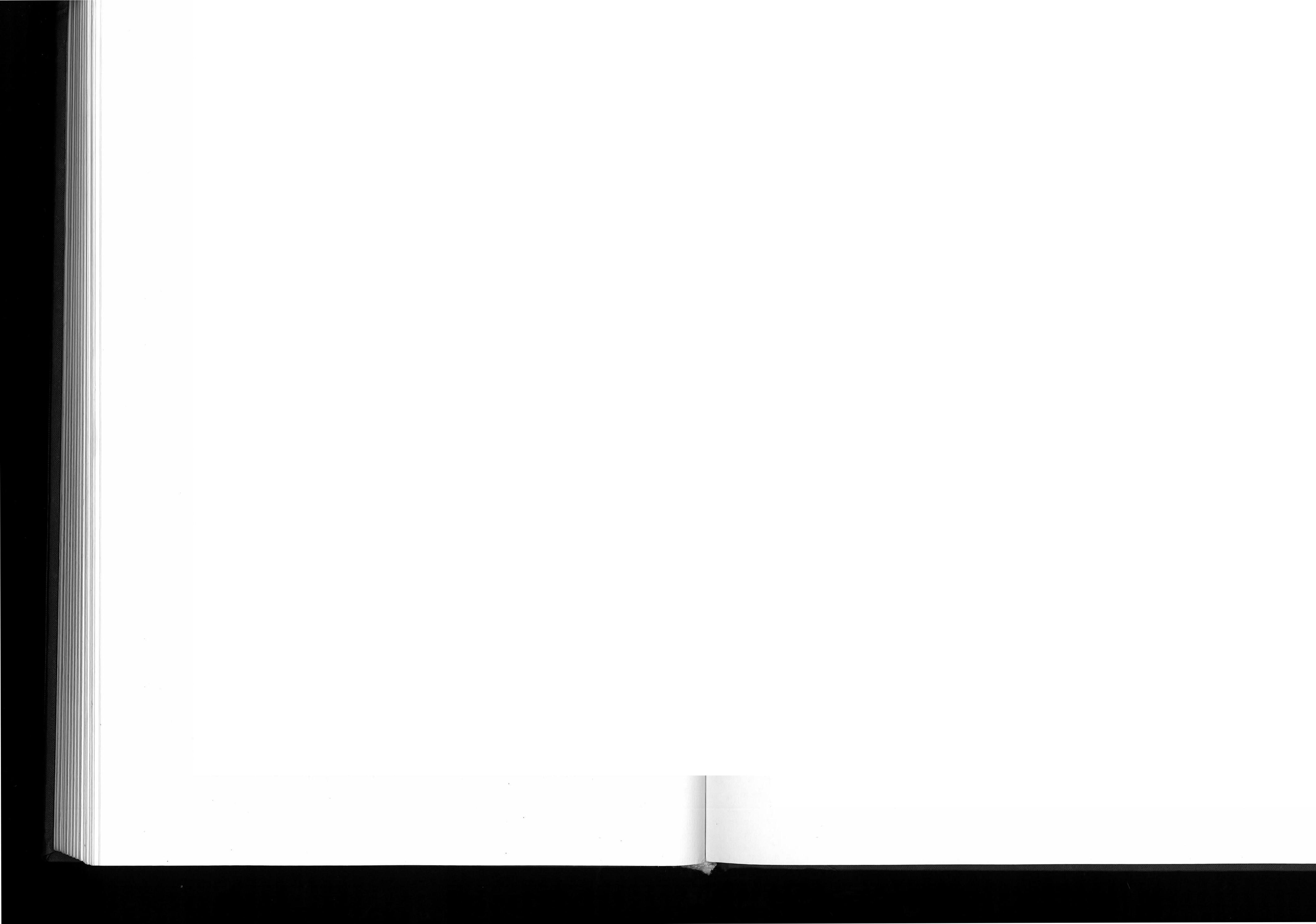 Frćkin	162	GigelaFrKin (Pandžić - Tv)Frbnčlk -Ikovi (Francišković - Su) Frbnjetin (Perčetič - So)FraŠa -ini (Kujundžič - Bk, Stantič - Su, Vojnič Purčar - Že)Frigin (Dulič - Ba, Đu)Frćtar -ovi (Dorotič - So, Tumbas - Tv)Frćtrov (Dulič - Ba, Su, Đu, Tv) Frkćtrm -ćni, -ćnovi (Poljakovič - Tv) FPkin (Ra(j)ič - Ga)FPncin (Vujkov - Ka)Gko -ini, -ovi (Francišković - Ba) Gćd -ovi (Ivandekič - Đu)Gćdža -ini (Komesarov - Ba)Gćdžin (Prčić - Su)Gbdžbir -ćrovi (Švabica - Tv)Gćgulić (Malagurski - Su)Gćgurin -ovi (Marjanović - Ka) Gćja -ini, -ovi (Buljovčić - MB) Gbjdrig -ćgi, -ćgovi (Kubatov - Ka, Sa-rič - MB, Ba, Tv)Gćjdo -ini (Saulić ili Sarić - Tv) Gbjger -ovi (Gromilović - So)Gćjin -ovi (Bošnjak - Čo, Pančič - Čv)Gblant -ovi (Bidinčević - Su, Marijanugič - Tv)-ovi (Babič - Ba)Ganin -i, -ovi (Kujundžić- Ba, Su, Bk) Ganjin -ovi (Dulič - Že)Gbrk -kovi (Babić - Ba, SM, Crvenkovič - SM, Đurašević, gpanovič - Tv, Raič - So)Gbrćg -ćgi, -ćgovi (Baragevič- SM,Kopunovič, Kujunžič - MB)FPntćljgeci -jevi (Balaževič - Tv) Frnto -ini (Kovačić - Su)Frriljfig -ovi (Tomič - Tv) Frigtukov (Sibalin - Ga) Fbčov (Horvat - Alj)Ffulog -ovi (Zvekan - Ba) Ffiksov (Miljački - Ga) Friljfin (Prčič - Su)Fimero -ovi (Vojnić Zelič - Su) FOrta -ini (Vujevič - SM)Fritog:" -ovi (Vukovič - Tv) Fćzelko -ovi (Vukovič - Su)GGćrav (Kaič - SM)Gbrčev (Milak - So)Gbrčov (Vujkov - Ka)Gbrin(ov) -Inovi (Vukovič - Đu) Gko -ini (Matič, Štetak - Tv) Gćrog(ov) (Buljovčić- Su)Gbvrrin -ovi (Gromilović - So, Peić - Tv, Su)Gćzda -ini (Bačič - Tv)GbzdIć(ev) -Ičevi (Balažević - Tv) Gćcin (Miljački - Ka)Gćdžo -ini (Elek, Vukovič —Tv, Sudarevič - Bk, Že)Gćgbg -ovi (Stantić - Ba, Đu) GĆjrkg -ovi (Francišković - Ba)Gćntbl	(Čovčić- Tv)Gćpćz -ovi (Vuković - Tv)GĆrbeg(ov) -ovi, -ćni (Matkovič - Ba, Su, MB)Gevrijrm ćni, -ćnovi (Stipič - Tv, šimič - Su)Ge'vro -ovi (Kolar - Ba)GIdtisov (Pančič - Ga)Gigela -ini (Babić - Ba, Tv) Giralić (Perčič - Su)Witk -ovi, -oši (Prčič - Su)-ćgovi (Pavlik - Su, Tv) Glbvat -i(jevi) (Kolar - Tv)Glibtin -ćni, -ćnovi (Patarčić- Ba, Tv) Glgin (Stanković - Čo)Globbdiin -ćni, -ćnovi (Krekič - Ka) Gluvi -ini (Poljaković - Že)Gnj►vin -ovi (Ivankovič - SM) G6do -ini (Jurič - MB, Tv)GlIgo -ini (Peič Tukuljac - MB) Gbjka -ni, -ovi (Pi(j)ukovič - Ba) Grkjkov (Stipanović - Ka) G6lin -ovi (Merković - MB) Gbljbn -ovi (Irgević - Tv) Gbrbc -bcovi (Saulič - Tv) Gospodin -ovi (Moravčić - Tv) Gbvedin (Vuković - Ba, Tv) Gbvnog -ovi (Vukovič - Tv) Grćbljćg(ov) -ovi (Miković - Ga) Grkin (Mujič - Va)Grbnčica -ini (Horvat - Ba)GPbog -ovi (Vukov - Su, Bk, Že) Grdbba -ini (Vidić - Su)Grdbba -ini (Mandić - Ba, Đu) Grćdjig -ovi (Vidakovič - Tvs) Grćdćg	(Tikvicki - Su, Ze)

Gricko -ovi (Sefer - Tv) Grbbljiir -ovi (Ivkovič Že) Grbbljćrov (Tikvicki - Že)Grbf od Mkjera Grćfovi od Mćjera(Orčić - Tv)HHbćb -bvljevi (Mihaljevič - Tv) Hkjliger(ov) -ovi (Petrić - Alj) Hbjludin (Kujundžič - MB, Đu, Že) Hbjnogin (Mihaljević - Ba, Su, Tv)-ovi (Prčič - Tv)Hblugko -ovi (Margetič - Su, Poljakovič - Tv)Hbmilin (Đuraković - Ka)(Rajić - Ga)Hbudzika -ini (Moravčić - Tv)Hbnz►k -bkovi (Skenderović - Su, Tv) Hardbla -ini (Balažević, Tumbas Loketič - T'v)Gvbidar -ćrovi (Vujkov - Su)GPgin (Ostrogonac - Ga)Grćjin -ovi (Evetović - Su, AIj) Gribin -ovi (Patarčić - Ka)Ghdog -ovi (Kubatović - Ga) Grkjcog -ovi (Matković - MB) Gulbdija -ćnovi (Mačković- MB,Tv)GDIdin -ovi (Pančič - Ka)Gblela -ftt	(Beneš - Ba, Ivić -MB)G	-ini (Hegediš - Tv)Glindo -ini (Krekić - čv)Gbravi -jevi (Mačković - MB)Giirba -ćni, -ćnovi (Markovič - Bk, Balaževič - ž,e)Grirda	(Stantić - Du)Gbrdin (Stantić - Ba, Đu)Gćrenc -ovi (Benič - Tv)Gbrin (Blesič - Ka)Gbrka -ini (Skenderović - Tv)Gbrog (Šarč,evič - MB)Gćsak Gćskovi (Aladžič - Ga, Beneš - Ba)Gbsćn -ćni, -ćnovi (Kujundžič - Bk) Gbgtćr -ovi (Stantič - Ba. Su. Đu) (Vida - Čv)Gfizćg(ov) -ovi (Tonković - Bk) Gćzon,ja -ini (Kovačevič-Ba, Su, Malagurski - Bk)Gbžvača -ćni.(Milagin - čv) Gvbždura -ćni (Kolar - Ba)Hćgo -ini (Skenderović - Ba, Tv) Hbuzer -ovi (Dulič - Su, že) IIectija -ini (Skenderović - Đu) Hćgin -ovi (Stipić - Ba, Đu) Hćpo -ini (Peič Tukuljac - MB) Hćrceg -ovi (Stantič - Bk) Hćrgenc -ovi (Vujkov - Ka) Hćtvenog -ovi (Petreg - Ka) Wideginca -ini (Nović - Tv)Hindenburg -ovi (Peič Tukuljac - Tv) Wipin (Vidakovič - SM)Hirćbk -bkovi (Balažević - Tv) Hireg -ovi (Poljakovič - Su)3°5 Jednog dana su Lozija Vuković i drugi radili na Rati blizu Bajmoka. Lovci iz Aljmaša često su tamo dolazili u lov. Toga danaje takode bio veliki lov, jedan od lovaca rani zeca, ali zec pobeže i natrči pored mesta gde je Lozija radio. On spazi ranjenog zeca, malo potrči za njim i motikom ga udari i uhvati. Lovci su pošli prema njemu, želeći da uzmu zeca, ali Lozija sa zecom otrči svojoj kući. Videvši kako Lozija brzo trči, lovci se počeše smejati i govoriti kako je brzonog (mad. fut6s). Drugi radnici, koji su tamo radili, čuvši to, dadoše mu nadimak Mitoš.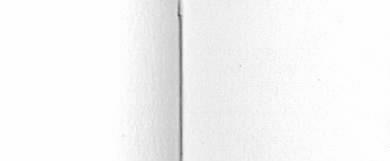 Giralić	163	Hireš11*HIrteš(ov)	164	KačmdracKdčmiir (ov)165KldmpinIfirteš(ov) -ovi (Vida – Čv) Hitler -ovi (Vojnić Purčar – Že)Hblka -ini (Stantič – Bk) Hbvca -ini (Davčik – Tv) 1-111bdk -ovi (Bošnjak – Su) Hfčak flf Čkovi (Balažević – Tv, Po-kornič – Su)Iickanov (Prikidanović – Alj)Idćja -ini (Hornjak – So)ilddn -dni, -dnovi (Ivkovič – Bk) Incuš(ov) -ovi (PanČič – Čv)Ipača -dni, -ovi (Siterić, Skenderovič – Tv)Istok -ovi (Vujević – Tv)JJddo -ini, -ovi (Bukvić – Su)Jdjdroš -ovi (Bašić Palković – Su) Jbkarin -ovi (Crnković – Su) Jakelić -evi (Budinčević – Su) Jbmbega -ini (Vojnić Jadrić – MB) Jdmbor -ovi (Merković – Tv) Rinkec -ovi (Gedovič – Tv)Jiirac Jarčevi (Kovačević – Su, Vukov– MB)Jdrcov (Stantić – Su)Jbšan -ovi (Vojnič – MB) Jdšičev (Probojčević – Čo) Jilškov (Sarić – Cv, Stipić – Tv) Jdvabin (Lukačević – Tv) Jćger -ovi (Mandić – Čv) Jćger(ov) -ovi (Rajčić – Ka) Ješkin -ovi (Knezi – SM) Ježdr -ovi (Jakovčević – Ba) Ježovan -ovi (Patarčić – Ba) Jež(ov) -ovi (Bilinović – Tv)Hi-kdnda -ini (Siterić – Ba, Tv) Himcut -ovi (Vujić – Tv)Ildrka -ini (Peič Tukuljac – MB, Radič – Tv, Vujevič – SM)-ovi (Kolar, Saulič – Tv)Ilbšpenda -ini (Skenderović – Đu)Ištdkov -ovi (Horvat Tv) ivkicov -ovi (Pijuković – Ma) lvdč -dčovi (Kolar – Tv)ivša -ini (Kolar – Tv)Ivura -ini, -ovi (Mačković – Tv) Ižo -ini, -ovi (Petrić – Ba, Tv)Joda -ini (Nimčevič – Su, Šarčević – MB)Joja -ini (Dorotić – So)Jdkčin (Alaga – SM)Jhrddn(ov) -ovi (Kujundžić – Ba, Bk, MB)Jdrdiin -ovi (Mačković – Tv)Jbsič -fči (KoIar – Tv)Jdsin -ovi (Mandić – Čv, Manolić – Ka)Jotoš -ovi (Sekulić – Su)JUkičev (Manić – Su)Jdnac Jdncovi (Kujundžić – Ba, MB) Jurdinca -ini (Prikidanovič – Tv) Jbrgeta -ini (Ugumovič – Su, Patarčić– Tv)Jiirgetin (Patarčić – Ba)Jfirgoš -ovi (Palič – So)Jdroš (ov) -ovi (Stantić – Ba, Đu) Kfičmiir(ov) -ovi (Kečenović – Su) Kiljganov (Skenderović – Su) KIijica -ini (Francišković – Ba, Su, Tv) Kiljtin (Vidakovič – SM)Kidapoš -ovi (Kujundžič – Že) Kdlič -ovi (Ivković – Tv)Kbmiš -ovi (Temunović – Su) Klimpoš -ovi (Kuj undžić – Ba, Đu, Že) Kapeldnov (Vida – Čv)Kapetfm -dnovi (Marković – So) Kuplar -ovi (Rudinski – Že) Karabbčin (Vuković – Tv) Kbradža -ini (Vukovič – Su, Tv) Karbnflijin (Skenderovič – Su, Tv) KarbnflIn -fni, -fnovi (Vidaković–Su)-ovi (Matoš – Ka)Kdrdin -ovi (Vuković – Čo) Karikiiš -ovi (Marton – Tv)Kdrin	-ovi (Ikotić – Čv, RudićAli)Kfirlin -ovi (Gagparovič – Čv) Kiltdšov -ovi (Vidović – Čv) Kburin -ovi (Čuvardić– So) Kdvadin -ovi (Tumbas – Su) Kdžimu -novi (Cigić Parčetić – So) Kćbin (Temunovič – Su)Keda -ini (Antunović – Su)Keddn -dni, -dnovi (Lebović, Miljački,Skenderović – Tv, Stantić – Su, Tv) Kekez -ovi (Kekezović – So) Kelin -ovi (Vujkov – Ka) Keljin (Moravčić – Tv)Kempoš -ovi (Kubatov – Ga) Kepec(ov) -ovi (Kopilović – Su) Kesa -ini (Ivković, Skenderović – Tv)Kesica -ini (Aladžić – Ga) Kćso -ini (Gašpar – Su)Kestendr -dri -drovi (LukaČevič, Ku-jundžič, Mačković – Tv)Kestič -ovi (Igpanovič – Ka) Kešin -ovi (Bakić – Čo) Ketelešinca -ini (Vukovič – Tv) Kćvin -ovi (ŠarČević– Su) Kidžin (Stražarković – Su) Kfka -ini (Pekanovič – So) Kfko -ovi (Tikvicki – Že) K'ilenc -ovi (Lukačevič – Tv)Kilica -e, -ovi, -ini (Bošnjak – So) Kimeta -ini (Sivić – Su, MB) Kinddlac -dici (Šarčević – MB) IGnez -ezi, -ezovi (Cvijin – Su) Kinin -fni, -fnovi (Pančič – GSI) Kircbvljev (Stantić – Su) KIselin (Šibalin – Ga)Kisinger -ovi (Kiseli – Tv) KIslo -ini (Rudinski Su)KIšmdčdš -ovi (Mačković – Su, Tv) Klšrdc -ovi (Vuković – So) Kitdčov (Kubatov – Ga)Kfilmdkov (Prikidanović – Alj) Kldner -ovi (Lebović, Stipič – Tv) Klfipec -ovi (Pagtrovič – So) Klebdk -dkovi (Saulič – Tv)Klćpo" -ini (Vukovič–Tv, Vidaković– Čv)Klepoš(ov) -ovi (Kubatov – Ga) Klćsa -ini (Ivančevič – So) Klinčdr -ovi (Vidaković – SM) Klisdber -ovi (Mamužić – Tv) Kldmpin (Jaramazović – Tv)KKačmdrac -drcovi (Igpanovič – Čo, Zelić – SM)3°6 Još u austrougarskoj vojsci su sa ovim prezimenom iz Tavankuta hili u vojsci kao konja.nici — husari. Kada su se vratili kući, njihovi najbliži su im dali nadimak i taj ih prati kao i njihove potomke do današnjih dana.3°7 Na Božić je bio običaj da se komšije i prijatelji prate, vozeći se kolima ili saonicama ako ima dovoljno snega za sanjkanje. Tako je bilo i ovom prilikom. Svi su bili veseli i podnapiti. Kako su saonice jurile velikom brzinom, na jednoj krivini Josi Vukoviću odleti šubara sa glave. Kod sledećeg domaćina, da ne ostane i dalje gologlav, domaćin pošalje decu na tavanac — gde su se držale razne stvari, koje još nisu bile za bacanje nego tako, čuvale su se „nek se nade, zlu ne trebalo". Tamo deca nadu jedan šešir, ali kad su dali Josi, on ga jedva navuče na glavu, toliko je bio mali. Uši su mu ostale nepokrivene i savijene nadole. Kada su ga ostali videli, prasnuše u smeh i odmah prilepe nadimak „Idepo". To za njega i njegove potomke postade porodični nadimak.Kličin -ovi (Gromilović – So, Mig – Tv)167	LajogovKbdžoKlbmpa166KiidrošKldmpa" -ini (čovčič — MB)Kbbin (Peič Tukuljac — MB)Kbbo -ini (Kovačić, Mamužić — MB, Pokornić — Tv)Kdcog -ovi (Balaž — Su)Kbčinov =i (Kričković — Ga)K6jo -ini (Oljuz, Ivković Ivandekić — Ba)Kakicin -ovi (Matarić — So) Kokbruga -ini (Vert — Tv)Kolačov (Vukov — Že)Kblenac -aci (Godar — Tv)Kblo -ini (Kolar — Tv)Kolbper -ovi (Vuković — So) Kbmegov (Strikinac — Va)Krimlog -ovi (Lacok — Tv)Kdndar -ovi (Kolar — Tv) Kdndar(ov) -ovi (Bačlija — Su, Bk) Krmjar -ovi (Ostrogonac — Že) Kdpon(ov) -ovi (Kujundžić — MB, Su,Tv)Kbritar -ari, -arovi (Raić— So) Kdrmog(ov) -ovi (Zomborčevič— Ga) Kbrnjača -ini (Pančić — Čv)Kbsati -ini (Skenderović — Tv)Kbso -ini (Tunić — že)Kbsor	-brovi (Bošnjak — So)Kbgčo -ini (Dulič — Tv)Kbgpčnda -ini (Skenderović — Ba, Đu) Kbgtanov (Jozić — So)Kbgotov (Karagić — Ga)Kčgot(ov) -ovi (Stipič — Su)Kdtlić (Koltin — Tv)Kbtlo -ini (Jurič, Stipić — Tv)Kbvač -ačovi (Vlahović — Su)Kčaa -ini (Nimčević MB) Khžar -ovi (Merković, Tikvicki — Su) Kdžicin (Tikvicki — Bk)K►žin (Dulič — Ba, Su, Du)Krajcar -ovi (Dulić Su, Tv, Pančič — čv, Vujič — Ba, Tv)Krajcar(ov) -ovi (Krekić — Ka) Kravar -ovi (Kozma — Tv)Krčmen -ovi (Alaga — Ga)Krgtič -ani (Anigič — So)Krgtin (Vidaković — SM)Krivbgija -ini (Horvat — Tv, Prohojčevič — So)Križ -ovi (Budimac — So)Kfidjog -ovi (Horvatski — Su) Kfljo -ini (Francišković — MB) IGInanj -anjovi (Ivkovič Iva ndekič—Su)(Filipovič — Ka)Krds -ovi (Vuković — Tv)Kragin (Dulić — Su)Khnaček -ovi (Mamužić —Krbmpir -frovi (Bajić — MB, Đu, Buljovčić — Ba, MB)Krumpfi.(ov) -frovi (Karagić — Ga)-ovi (Hegediš — Tv) Krdpar -arovi (Tumhas — Su) Krhgčar -ovi (Mandič — Ba, Đu, Tv) Krigkar(ov) -ovi (Rapić — Ga) Krigkin -ovi (Patarčić — Ka) Kidckalo -vi (Babičković — Su, Benčik— Tv, Francigkovič— Ba, Bk)Krickag -ovi (Gurinović — MB) Kbčo Kdčovi (Sekulić — Su)Kfićoš -ovi (Gurinović — Tv) Kfidag -ovi (Serenče — MB, Tv) Khde Made -ini, -ovi (Matijević — MB) Khdrog -ovi (Mandić-Kbdžo -ini, -ovi (Žigmond — Ba) Kdgin -ovi (Moravčič — Tv) Klijdor -ovi (Kova(,<evič — Tv) Kiikla -ini (Iršević — Tv)Khkuricag -ovi (Puzić — Su) Kblag -agi, -agovi (Ikotić — čv) KhIčn -ovi (Budanović — Tv, Rudić —Su)Komarac -arcovi (Vidaković — SM) KOmič(ev) -fčevi (Bagič Palkovič — Su) Klindor -ovi (Kujundžić — Su) KUndžo -ini (Kujundžić— Đu) Kiipus(ov) -ovi (Kovačić — Su)Kura -ini (Vojnič — Tv)Ktirda-nj -ovi (Bedeković — Tv, Ba) Khrdič (Beretič — Tv)(Pletikosi
č — Alj)

Kbrelj -ovi (Bajič— MB, Ba, Balažević— Tv)Kiwič Ičovi (Jurić — Su)(Đurašević — MB) Kdrijag -ovi (Kopilovič — Tv) Kiwin -fni, Inovi (Balažević — Tv)KiiirpLk -ovi (Baraković — Ba, MB, Tv,Saulić — Su, Vuković — Ba)LLabane -ovi (Bagič Palković — Su) Lacko -ovi (Stipić — Tv)LUman -ovi (Gabrić — Su, Bk)Khrjak(ov) (Dulič — Su, Đu, Tadič — Ga)Kbrlič(ov) (Zelič — Ka) KUro -ini (Balažević — Tv) Khrpčc -ovi (Buljovčić, Kovačevič —Su)Kbrto -ini (Tot Kiralj — Tv, MB) Khroc(ov) (Prćić — Su)Khruz -ovi (Tomić — Tv) Khrvog -ani (Tumbas — Tv) Kiisa -ini (Vidaković — čv) KUsica -ini (Stipić — Tv) Kbsija -ini (Bognjak — So) Kusurajin (Matkovič — Bk) Ktiganj -ovi (Prćič — Tv) Kiišnir -ovi (Knezi — SM)Kbštro -ini (Peić Tukuljac — MB) Kbtljačd°9 -čini (Skenderovič— Su, Tv)Kbton	-bnoVi (Stamenković — Tv)Khvar323	-ovi (Vujković Bukvin —MB)Khzman -ovi (Barakovič — Tv) Kdzmin (Vidakovič — čv)Kvdčka -ini (Kopilović — MB, Ba) Kvfdžo -ini (Bačlija — Su, Bk)LaSiran (Bašić Palković — Đu) Lajčin (Mačković — Tv)Lajogov (Kubatov — Ka)3°9 Gršičani su bili i za ono vreme neki čudni ljudi. Bili su neradiše ali zato uvek spremni za podvale i lakrdijašenje. Babo Gršič je imao pet sinova. Sa osamdeset lanaca zemlje, spadao je u imućnije poljoprivrednike. AIi kao neradnici, oni su živeli prodajuči lanac po lanac dok se bogatstvo nije istopilo. Spremnostza šalu i razne smicalice ni u takvoj situaciji nije ih promenilo. Jednog dana, za vreme žetve, izvuku Gršičani saonice, upregnu četiri vola, a na saonice stave kotao pun kuvanog paprikaša. U paprikaš stave jednu veliku drvenu kašiku — kutljaču, ali ne ponesu ništa iz čega će sejesti. Znali su da risari imaju samo hleba, koji im je tamo ostao od doručka. Da hi što više privukli na sebe pažnju, jedan od sinova, koji je znao da svira u gajde, sedne na saonice, da bi celo vreme svirao i povremeno nešto pevao. Tako opremljeni krenuli su putićem pored salaša Grge Skenderovića, pa do njive gde se žetva odvijala. Čim su se približili, počnu redom da viču i pozivajti risare sa rečima: „Jkjte, pč■slalU vam je Ozdarica paprildša". Risari se ostave posla i pridu saonicama sa vidnim čudenjem. Kako nisu imali nikakve posude za jelo, stavljali su na hleb paprikaš, koji je, naravno, padao na sve strane. Gršićani su se smejali, uživajući u smišljenom postupku. Uskoro dode i gazda Skenderović, pa da ne uradi kao njegovi risari, maši se drvene kašike i reče: „fa ću iz ki'dtljače". Gršićanima ništa drugo nije ni trebalo. Ta kutljača se ubrzo iza toga, prosto „zalepila" za prczime gazda Skenderovića, a njegovirn potomcima ostanc u naslcdc.323 Vidi na str. 199.3°8 Kldmpa je po zanimanju bio zemljoradnik, ali je voleo sve drugo da radi što nije vezano za zemljoradnju. Naročito se zanimao za trgovinu. Nije bilo važno kakva je roba u pitanju, samo neka se kupuje i prodaje, da se novac obrće, a njemu što više od toga da ostane. Od zemljoradnje najteže mu je bilo kad stignu žetveni radovi. Činio je sve moguće samo da „ris" izbegne. Jedne godine, ne mogavši da nade ko če mu pokositi žito, prihvati se sam teškog posla. Ne zna se šta mu je teže bilo: kosa, kojom je kosio, ili sunce koje mu je peklo u potiljak, ili znoj, koji je svud po telu curio. Da sebi olakša, nađe klompe, koje su se inače samo zimi koristile, nalije ih hladnom vodom, pa ih tada obuje. Tako se malo rashladi, a nije više ni strnika bola po tabanima. Čim su komšije saznale šta je njihov „risar" sa klompama uradio, dadoše mu nadimak „klgmpa". Svi muški potomci, prema tome, uz prezime Čovčić, nosili su ovaj porodični nadimak.Lblo	168	MbćuraMildbr(ov)	169	MiicinLblo -ini (Tumbas - MB)Liunbura -ini (Vujković Lamić- Su) Lbmoš -ovi (Pijukovič - Ka)Liipar -ovi (Stipić - Su)Lbsta -ini (Stantić - Su)Llizbrov (Mačković - Su, Tv)LĆčka -ini (Ivandekić - Su)Lčgeta -ini (Kopunovič - Su)Lčkin (Karagič - Ga)Lćko -ini (Peič - Tv)(Bukvič - Su, Gunić - Ka, Sekulič - Ga)Lčmeš	-ovi (BreŠčanski, Temuno-vič, Vidaković - Su, Matković - MB, Orčić- Tv)Lčnder -ovi (Marjanušič - Su) Lčndo -ini (Merkovič - Tv)Lćnkin (Matarić- So)Lčpanja -ini (Tumbas - Tv) Lćpćg(ov) (Bašič Palković - Bk) LĆpfir -ovi (Vojnić - Tv)Lćsekfir3° -ovi (Kujundžić - Bk, Tv) Lćgo -ini (Skenderović - Su, Tv, Ž,e) Lebinov (Moravčić - Su, Patarčić -Ba, Su)Lčzilebović (Lebovič - Tv)Libin -ovi (Milanković - Alj) Ličfirov (Dujmov - Ga)-vljevi (Saulić - Tv)-ovi (Alaga - Ka)Lipi -ni (Bukvić - Su)Usac -ci, -covi (Liščevič - So) Lgčev (IŠpanović - Ka)Lgo -ini (Dulič - Ba)Livča -ini (Astaloš - So)-ovi (Godar - MB, Vlahović- Tv)Lizeš -ovi (Lukačević - Bi) Lbjzildn (Jagić - Alj)Lblbš -ovi (Stantić - Ba, Đu, Vidakovič - SM)Lbndon -bnovi (Ben
čik - Tv)

Lbpuža -ini, -bni (Balažić - Tv)Lbša -ini (Jurič - Su, MB, Sudarevič - Su, Že)Lbšbnov (Francišković - MB) Lfišin (Horvat - Alj, Stanković - Tv) Lbvra -ini (Orčić - Su)Lbvrin (Milašin - čv)Lbzijbg -ovi (Kolar - Tv)Lfilboš bni (Stipić - Tv)Lfiče -vi (Miklenović - Su)Lbja -ni (Kolić - So)Lbjbk -bkovi (
Ćakič - Že, Su)

Lfijbk(ov) (Poljaković - Su)Lfijin -ovi (Mačković - Tv)Luk►čov (Crnjaković - Bk)Lfikbr -ovi (Aladžić - Ga)Lfiksfir -ovi (Balažević - Tv)Lfilbš -ovi (Ivič - Čv)Lblin -ovi (Tumbas - MB) Lfindroš -ovi (Ivankovič - Tv) Lbtkov (Vidaković - GSI)Mfidbr(ov)	(Vojnić Zelič - Su),Zomborčević - Ga)Madarbslija -bni (Brajkov - Pa) Mbdin (Stipanovič- Ka) Madžbrcov (Peič - MB)Madbrov (Vojnić Zelič - Su) Mbglec(ov) -ovi, -bni (Rumenjaković - Su)	•Mbldjiir -ovi (Tumbas - Tv)Mfiksim -ovi (Jurić - MB)Mfiksimov (Ivankovič - Tv) Milkšovka -ini (Skenderović - Tv) Mbletin (Prikidanovič - Alj)Mbli -ini (Malagurski - Bk)Mfili Brilca Mbli Brsbcini (Mamužič - Ba)Mblin (Irševič - Tv)Mbliga -ini (Stantič, Petrekanić - Tv) Mbndicin (Mandić - čv)Mbndin (Matković - Su, Bk) Mbračin (Lazić, Vojnić Hajduk - 'že)Mbrcetin -ovi (Kovačevič - Su) Mbrcikbg -bši, -bšovi (Horvat - Tv) Mbrgeta -ini (KovaČevič - Su) Mfiricin (Karagić - Čv)Mbrkula -bni, -bnovi (Budinčevič - So) Markblin -Ini, -Inovi (Benčik - Su) Mbrljev (Kopilović - SM) Marbkvaga -ini (Kopunovič- Su, Bk) Mbrtinkov (Moravčić - Su, Tv) Mbslog -ovi (Ivandekić - Su) Mbtbc(ov) -bcovi (Nović - Tv)Mbtćk -čkovi (Lipozenčić - Bk) Mbtigin (Milašin - Čv)Mbtkogov (Peštalič - Ga)Miltkov (Matoš, Petreš - Ka) Mččavin (Perić - Ba)Mćdo -ini (Jozić - Ba)Mčkikin (Tumbas - Že)Mćljac -ini (Copko - Su)Mćndro -ini (Horvat - Ba, Tv, Marcikić - Su, Tumbas - MB, Tv) Mčnjkinov (Miškolci - Tv)Mćrin (Dulić - Ba, Mamužić - Ka, Merković - MB)Mćro -ini (Prčič - MB) Mćrfig -ovi (Panč,<ić- Čv) Mćtereš -ovi (Baranji - Tv) MIcin -ovi (Firan - So) Micko(v) (Vaslović - SM) MIcobilc -ovi (Mamužić - MB) Mičmačov (Romac - Alj) MKo -Ini (Pinter - Tv)Mličodbg -ovi (Miljački - Ga) MIčin (Rajčič.- Ka)MIćo -ini (Pinter - Tv) Mićbkov (Ikotić - Čv) Mfilo -ini (Buljovčić - Ba)Su, Že)(Ivkovič - Su) Mljfir -ovi (Stantić - Su) Mikbrov (Stantić - Tv)-ovi, -bci (Fratrić - So) M'ilbkov (Krekić - Ka) Milijbmoš -ovi (Dulič - Ba, Bk)(Vojnić- Že)-ini (Buljovčić - Tv) M'inda -ini (Kujundžić - Ba) Arisbr(ov) (Vojnič Purčar - e) Migbder -ovi (Tot - Tv)-ovi (Kujundžić- Bk) Mišanov (Knezi - SM)Migčvbr	(Sivić - Tv, Beretič -Čo, Petreš - Ka(Sibalin - Ga) Mizbnj -ovi (Iršević - Tv)Mrikbr -ovi (IštvanČić, Rudić - Tv) Mbco -ini (Vujković Lamić - Su) Mbdliš -ovi (Pokornić - Su, Tv) Mbdri -ni (Benčik - MB)Mbduš -ovi (Jagić - Su) Mbkroš -ovi (Šimoković - Su) Mbnikin (Tonković - Že) Mbrača -ini (Matković - Su)Mbrkbn -bni, -bnovi (Dulič - Ba, Đu,Tv)Mbrkbn(ov) -kbnovi (Stantić - MB, Tv)Mbgin (Knezi - SM) Mrbk -ovi (Godar - Tv) Mfco -ini (Iršević - Tv) Mficin -ovi (Poljakovič - Tv)LJLjfibbš -ovi (Irševič - Su, Tv)	Ljbtin (Kovačevič.- Su)MMikan -ovi (Babić-Ba, Bošnjak -So)	Miiči,ja nbga MRije nbgini (BalaževićMbcan(ov) (Sarić - MB)	- Tv)Mbčak -kovi (Mačkovič - Ba, Že)	Mbćura -ini (Matoš - Ka)310 U ovoj staroj porodici je bilo rnnogo dece i kao što je to u siromaštvu normalno bilo, išli su služiti i u nadnicu kod imučnijih ljudi. Jedno od ove dece, radeći kod nekog madarskog bogataša, naučio je i nekoliko madarskih reči. Kad se vraćao medu svoje, stalno se bunio zbog svoje sirotinje i često je ponavljao: 16ek Ur (leszek ur = mad. biću gospodin — gospodar). Verovao je da je to moguće, ali samo ako tada i mađarski govorio, jer „sva gospoda tako govore". Želja je ostala želja, on nije postao gospodin bogataš, ali muje zato društvo podarilo nadimak „Leseknr", koje su kasnije i njegovi potomci jedino kao svoje nasledstvo ostvarili.Mućak -kovi (Krekić — Čv, Križan — Ba)Mhćkog -ovi (Gluvič — So)Mhdrog -ovi (Milodanovič — Su) Majin (Vujević — SM)NMhkija -Ini (Tumbas — Tv) Margo -ini (Kujundžić— Bk, MB) Mhrin -ovi (Majstorović — Ga) Mhsin (Ivković Ivandekić — Že) Mhtogov (Mandić — Ka)171	PtvčevNhcikin (Matog — Ka)Nacin (Ivanković — SM)Niika -ini (Tumbas — Tv)Nhnin (Kujundžić — Su, Miljački — Že)Nhpot -ovi (Probojčević — Co)Nhthrog (Jakovčevič — Tv)Nebeskhr -arovi (Tumbas — Su)Njhkag (Šibalin — Ga)Njakin (Ivankovič — SM, Skenderovič — Tv)0(Pančić — Čv)Oljuska -ini (Bošnjak — Tv)nh,j -evi (Zelić — Čv)k)pćinhr -ovi (Matarić — So, Skenderovič — Tv, ž,e)PPhbdin (Davčik — Tv)Phcan -ovi (Džinić — So, Čo)Phcin -ovi (Igpanovič — Ka)Phćala -ini (Tumbas — Su)Phjhc -acovi (Bačić — Ba)Phkhrta -ani, -anovi (Vukovič — Tv) Palhćhr -arovi (Šimoković — Su) PhIčin -ovi (Petreš — Ka)Phlikuća -ini (Puzič — Su)Phlivhk -ovi (Horvacki — Su)Phlko -vi (Bašić Palković — Bk, Stigmund — Tv)311 Pradeda ili još neko stariji uvek je i svugde i o praznicima. Okolina je, naravno, to zapazila i nadimalc npučoŠ.Nebedgin (Ikotić — Čv)Nćkin (Skenderović — Tv)Nenačak -kovi (Pekanović — So) Nćnin (Vojnić Purčar — Bk) Nhrist(ov) (Stantić— Đu)Nimac -covi (Nimčević — Su)Nago -ini (Dulić — MB, Đu, Su, Tv) Nasonja -ini (Kujundžič — Đu)Njako -ini (Temunović — Su)Njelkov (ProbOjČevič — Čo)Njhnjog -ani, (Vidaković — Ba, Tv)-ovi (Milodanović—Đu, Vojnič Tunić — Že, MB, Bk)ćwItigko -vi (Orlovič—Su, Čo, Tv) Ostrcov (Prčič — Su)Ovcin (Babičković— Že)Pametnjaković (Nimčevič — Že) Piina -ini (Saulič — Tv)Panashvrin (Vujić— Ka)Phntlikag -ovi (Horvat — Tv)Phpa Jhsa Phpa Jhsini (Parčetić — So) Papak -kovi (Rudić Vranić — Tv) Phpanko -vi (Saulič — Su, MB, Tv) Paponja -ovi (Vujević — Ba)Piiprika -ini (Nemet — MB)Phpučhr -ari, -arovi (Šokac — Ga) Phpučog" -ovi, (Poljakovič — Su)PlipulaMpula -ini, -e (Mačkovič — MB, Mijić — So, Tv)Parhda,jz -ovi (Parčetić — So) Parhd1čka -ini (Lazić — Tv)Pliga -ini (Romić — Bk)(Vukovič — Su)Phgin (Pletikosić — So)Ptitak-kkovi (Babič —Ba, Ivandekič — Su, Lazarov — So, Pančić — Čv, Rudič Vranić — MB)Pater -ovi (Vukov — Že)Pkkov (Romac, Ševarac — Alj) Pavo -ini (Tikvicki — Su)Pčein (Bešir — Ka)Peckan -ovi (Plavić — Čv)Phckin -ovi (Bukvić — Tv)Pečenjhk -akovi (Kopilović — Tv, Peić Tukuljac — MB)Pečet -ovi (Godar — Tv)Phćin -ovi (Stantić— MB, Tv) Phclegov (Evetović — Alj)Peda -ini (Kečenović — Ba)Phjhk -ovi (Benedek — Tv)Pčka -ini (Pekanović — So)Pekan -ovi (Pletikosić — SM) Pekhr -ovi (Kolar, Mačković — Tv) Pekmez -ovi (Stantić — Ba, Vuković —Su)PeIenko -vi (Birkaš — MB)Phnda -ini (Budai — So, Prčić— Tv, Su) Pćndo -ini (Guganović — Tv)Pčpič -ani, -evi (Prčič — Tv)Perača -ini (Vukov — Su, Ze)Peračov -ini, -ovi (Vuković— Su) Pčr6k -akovi (Stantić — Ba)Pčr6š	-agovi (Vidakovič—SM)nrđin -ovi (Vidaković — SM) Pčrič	-Ičovi (Dulić — MB)Pčršin -ovi (Alaga — SM, Baraković — Đu)Pčrušin -ovi (Marijanušić — Tv) Pćsnica -ini (Parčetić — So)Phšta -ini (Petrić — Tv)Parica -ini (Mačkovič — Tv)Pčžgo -vi, -ini (Kudlik — Tv)Picin -ovi (Matoš — Ka)Picinov (Mačković — MB) -ovi (šarčević— MB)Nćo -ini (Horvat — Tv)Pićhra -ini (Gabrić — Su)Plčor -ovi (Vuković, Vidaković — Tv) Irićhg -ovi (Tucić — Tv)	•-ovi (Bošnjak — Co)'Phlin (Dulić — Su, Đu)Nonja -ini (šarčevič — MB)Figog	(Dulić — Ba, Lukačević,Vidaković — Tv, Vukov — Su)Piguša -ini (Poljakovi
ć — MB)

Pijtinac -nci, -ovi (Grgič — Že)Pijacki -ni, -ovi (Bukvić — Su)Pikača -ini (Iršević — Tv)Pikačin -ovi (Mačkovič — Tv) Pikan -ovi (Matkovič,— MB)Pikija -ani (Skenderović — SM)Pikin -ovi (Skenderov — Tv) Mincin (Kopunovič — Su)Pik6 -hvljevi (Temunović — Su) P'ikula -ini (Peić Tukuljac — MB) PIkhg -ovi (Sivić — Tv)Pile -tovi (Đuraković — Tv)Pifičtir -ari,	(Bogešić, Miloda-nović — Su)	•Pilipac -aci, -acovi (Pijuković — GSI) Pilipov (Korponaić — Bk)Pilht	-htovi (Ivković Ivandekić —Tv)Pilja -ni (Beretić — So)rinća -ini (Bilinović — Ba)Pindalac -ci (Vukovič — Tv)Pindža -ini (Sibalin — Ga)PindUk	-hkovi (Vukovič — Tv)Pinktirov (Zelić — Ka)Pinter -ovi (Jurić — Tv)Plpoš -ovi (Babijanović — Ba, Su) Plskoš -ovi (Sinko — Tv)Pis6k -hkovi (Milunović — Tv)PIštin (Karagič, — Ga)Ingffncin (Karagić — Cv)Pitlić -Iči, -Ičovi (Gluvić — So)Pivac -covi (Budanovič— Tv, Mandič — SM, Stipić, Poljakovič — Su)-ovi (Ivkovič Ivandekić — Su,Đu)Pivčev (Crnković — Ba, Su)NJišao samo u papu
čama. To je činio čak i nedeljom

neki davnašnji Ivan Poljaković dobio je porodičniNvčinca	172	Pbvalov	Rabo	173	SindikušNvčinca -ini (Vojnić Tunić — Tv) Plbčigerov (Komesar — Ga) Pljfijin -ovi (Horvat — Ka) Pbćes -ovi (Vojnič — Su)Pbdbr -611, -brovi (Matić — MB) Phdnerist -ovi (Stantić — MB) Pbdrumbr -ovi (Marton — Tv) Pbgačica -ini (Gromilović — So) Nogačin (Petraković — So) Pbkora -ini (Pokornik — Su) Phkbrni -ici (Pokornić — Su) Pbljkog312-1, -ovi (Miković — Su) Pbno -ini (Prčić — Tv)Pbnto -ini (Kolar — Tv)Pbpić -1ći, -bni (Suturovič— MB) Pbpin (Skenderović — Tv) Pbpo -ini (Perčić — Že)Pbrco -ini (Križanović — Tv) Phštbr -ovi (Dulić — Že)Pbta -ini (01jus — Tv)PrIlndo -ini (Gabrić — Bk) Pfcin -ovi (Stantić — Đu) Pfco -ini (Mandić — Čv)Pfćo -ini (Prčić — Tv)Phla -ini, -ovi (Horvat — Ga) Precin -ovi (Đuraković— Čo) PrMin -ovi (švraka — Ga) Prilikbg -6gi, -6govi (Kubatov — Ga) Prisnac -ovi (Baraković — Čv)Pfljo -ini (ProbojČevič — Ba) Pl-ndika -ini (Ivanković — MB) Pf-ndo (Tikvicki — Su)Prbco -ini (Salata — Tv)Pfpa -ini (Vujkovič — Tv) PPpić (Prčič — Tv)Pi-stbć -6či, -6čovi (Vuković — Tv) Pfgo -ini (Čović — Ba)Pbcin -ovi (Petrekanovič — Alj) Pbčo -ini (Horvat — Tv)Pbćak -kovi (Hošković — So, Moravčič, Šarčevič — Tv)Pilćkbr -ovi (Budanović — Ba)Pbćkov (Sedlak — Tv, Đu, Petreš — Ka)Nulbr -ki,-6rovi (Matić— Tv, Tikvicki — Su, Bk)Pbfta -ini (Tintor — Tv)Prijkin (Pijuković — Alj)Pbkin (Ivankovič — SM)Pulim -6ni, -6novi (Vu(j)ić— Ga) Pidger -ovi (Kubatov — Ga) Pimdurkin -ini, -ovi (Krekić — Ka) Pimak PDpkovi (Bačić — Ba)Pripbg -ovi (Pešut — Ba, Tv)P6pija -Ini (Vuković — Su, Tv)Pbra -e, -ini, -ovi (Dorotić — So) Nirčin -1ni, -ovi (Rapič — Tv)Pbrdžin -ovi (Mamužić — Tv) Pbrica -ini, -ovi (Milagin — Čv)Pbrin -ovi (Đuraković — Ga, Tumbas — Ka, Lebović — Tv)Pfirkov (Vujkov — Ka)Pbsa -ini (Jakovčević — Tv)Pbsin (Krmpotić — Tv, MB)Pbgbk -6kovi (Bogešić — So)Prigin (Mačković — MB, Poljaković — Tv)Pbta -ini (Liščević — So)Pbtanja -ini (Ivankovič — Ba)Nitbr -bri, -6rovi (Šarčević — Tv) Pbtbg -65i, -6govi (Tumbas — Ka) Pbter -ovi (Mačković — Tv)Pbter(ov) -ovi (Bilinović—Su, GrgičVa)Pbvalov (Poljaković — Su, Tv, Đu, MB)Rabo -ini (Rudič — Su)Rađa -ini, -ovi (Skenderović — Tv) Rliga3" -ini (Jakovetić — MB) Rbgin -ini (Kubatović — (Tv) Rancog -ovi (Mujić— Alj) Rbnin (Vidaković — SM)Rbnko -vi (Milankovič— Su) Rbnkov (Tumbas — Ka) Rbro -ini (Sarić — MB)Rčak Rčkovi, -1j6ni (Parčetić — So) Rebin (Kujundžić — Že)Rečkeš -ovi (Pinter — Su) IUgula -ini (Bošnjak — SM) lUlja -ini (Vidakovič— MB) Wma -ini (Vukovič— Tv)Rembn -6ni, -6novi (Horvat — Tv) Witnko -vi (Kolar — Tv)Remo -vi (Vuković — Ba)lUmfig -ovi (Vujković Lamič — Ba) Wm6g(ov) (Malešević — Alj) Wnder -ovi (Horvat — Tv)Wndeg -ovi (Paštrović — So) Reponja -ini (Nović — Tv) Resin -i (Ivanković — SM), Ribbr -ovi (Vidaković — Cv) Ribizla -e, -ini (Lemić — So) RIcin (Patarica — čv)Ričik(ov) -1kovi (Skenderović — 'Že,MB, Su)Rklin (šibalin — Ga)Safet -ovi (Milanković — Tv) Sakblija	(Milošević — Ba)

Sakalov -ovi (Kaić — SM) Savin (Vidaković — čv) Sain (Prćić — Su)SNjbčki -ni (Vujkovič— Su) Sepika -ini (Vicai — Su)RRijin (Krekić — Ka)Rikbč -6či, -6čovi (Vojnić— Su) Rimpuša -ini (Altinger — So) Ripancov -ši (Vukov — Su)Ritkbn -6novi (Stantić — Ba)Rbbo -ini (Pokornič — Tv)Rbčko(Ov) (Skendrović — Bk) Rbdbk -6ci, -ovi (Bagič Palkovič — Bk, Buljovčič — Su)Rbgag -ovi (Rogić — Že)Rbgcov (Jelagič — Ga)Rbkiić	(Rudić — Tv)Rbkin (Francišković — Bk, Kujundžić— Že)Rbkug(ov) (Šimokovič — Su)RbIjin (Vidaković — Čv)Rbska -ini (Kukolj — Tv)Rbstbg -ovi (Bilinovič — Tv) Rbzmarin -ovi (Horvat, Saulič—Tv) Rbdić(ev) (Vuković — Su)Rudika -ini (Stantič — Đu)Rbfija -Ini (Gabrić — Su)1-46kbg -6gi, -6govi (Skendrović — Tv) Rbmbn -bnovi (Kovačić — Tv) Rbndala -ini (Rudić — Ba)Riis -ovi (Francišković — Đu)Rilta -ini (Šibalin — Ga)Rbžin (Prčič — Tv)Serin (Batunko — Ka)Seser -ovi (Crnković — Su, Tv) SIbbnj -ovi (Budanović — Tv) Siborin -ovi (Kovačić — Su) Slkirbg -ovi (Peić Tukuljac — Tv) Sfijek -ovi (Miljački — Su)Sindikuš	(Mandić — Ba)312 Pradeda ove porodice bio je još kao dečak živahan i nemiran do te mere da je kasnije po svome burnom kretanju i življenju, od svojih poznanika dobio nadimak ,,Poljkor Današnji potomci, koji nose ovaj nadimak, smatraju da je verovatno nastao od madarske reči: pajkos = nestašan, vragolast, zločest.313 Gazda Jakovetić je imao jednog dana dosta radnika na salašu. Njegova žena i komšinica su bile u isto vreme u drugom stanju. Bile su visoke i dosta mršave. Onako noseće, malo su i smešno izgledale. Neko od radnika ih opazi gde zajedno idu i onako od šale i pomalo podrugljivo dobaci ostalima: „Vidi One dvi rage"! Nije prošlo dugo vremena, a radnici nisu više radili kod Jakovetića, već kod onog Rage. Razumljivo je da su i svi njegovi potomci nosili isti porodični nadimak.Šambvljev175	ŠtbdirSIndikuš(ov)	174ŠaminSindikuš(ov) (Pijukovič - Alj) Sirkan -ovi (Vujević - Ba) Sirbtan -anovi (Perčetić,- So) STsak(ov) (Šibalin - Ga) Sisin (Ka(j)ič - SM)Sita -ini (Vuković - So)Skćnder (Raič - So)Skikac -aci, -acovi (Dulič - Tv) Skarap -ovi (Kujundžič - Su) Skbtan -ani, -anovi (Parčetič- So) Skatar" -ovi (Balaževič - Tv) Slaninarov (Lendvai - Ka) Slavončev (Berberović - Ci)Slavaj	-ajovi (Liščević, Slaviković- So)Sliika -ini (Lebović - Tv)Snaga -ini (Torbarić - Su) Snkjper -ovi (OrČić, - MB) Sbdar(ov) -ši (Sibalin - Ga) Sbkol -ovi (Solar - Tv) Sblan -ovi (Prćić - Bk) Salin (Dulič - Đu)Sombarac -ci (Vujević - Su) Sovbljuga -ini (žuljević - So) 'Spajija -ini (Vuković - Ba, Đu) Spasiac -ini (Babić - Ba) Srćbro -ovi (Raič - So)Srića -ini (Gurinovič - Tv) Stćvo -ini (Mihaljević - Su) Stipača -ini (Vuković - Tv) Stipanac -ovi (Stipančevič - Su) Stipin (Milašin - Čv)šafro -vi, -ini (patarčić- Ba) šagin -ovi (Sokac - Ga) Šajdin -ovi (Tucić - Ba) Šajtoš -ovi (Cindrič - Su)Stbjanov (Batinkov - Ka)Stavrag315 -ovi (Laslo - So)Stražnjak -ovi (Peić Gavran - Su) Stričak -akovi (Jurič - So)Strićo -ini (Prćić - Su)Strika -ini (Cvijanov - Že)Subro -ini (Budanović - Su, Lončarevič - MB)Siandćr -ovi (Bešlič - Ba)Sfikkjaš -ovi (Vlaović - Bk)Sidjan -ani (Prčič - Su)Sbljo -ini (Prčič - Tv)Simkar	-brovi (Gurinović - Tv)Siapin (Tomaškovič - Ka)Sbrsum -ovi (Probojčević - Čo) Silsa -ini (Jasenović - Čv)Sasak -ovi (Benedek, Kopunovič - Tv)Sbsin -ovi (Petrekanić - Alj) Sbsinc -Inci, -lncovi (Davidov - So) Svćšto -ini (Peić - MB)Svćti -ini (Agatić - Va, Stantić - Su, Đu, Tv, Dulić - Du)Svćti Gabor Syćti Gaborovi (Orčič - Tv)Sve*ti Pćre Svćti Pćrini (Parčetić - So) Svileni Daka Svileni Đakini (Milanković - Tv, 'Že)-Svilćnko -vi (Vidaković - Že)Svinjar -ari, -arovi (Marcikić - Su) Svinjarov (Kubatov - Ga)Šalajka -ini (Balažević - Tv)Šidanktir -ovi (Rožumberski - Su, Ba) šamićev (Beretić - So)šamin (11mtić - Čv) Šambvljev (Horvat - Tv)Šanin (Temunovič-Bk, Dražić-Tv) Šantapfco -ini (Tonković - Bk, Đu) šlintav (Horvat - že)šapanka	ovi (Sabo - Su, MB)šaraga -ini (Malkovič, Šarčevič - Su) 'šargarifpa -ini (Perčić - Tv)šašin -ovi (Iršević - Tv)šatrica -ini (Rudinski - Su)'šava -ini (Margetić - Ba)ŠĆcko -vi (Jelašić - Ka)šeććraš -aši, -ašovi (Vukovič - Tv) šeććrkov (Kalčović - Ka)Šćgrin (Ka(j)ič- SM)šćngelov (Romac - Alj)šćngo -ini (Godar - Tv)šćsti -ni, -novi (Godar - Tv)šćšin (Čovič - Alj)Šćšo -ini (Vuković - Tv)šćtra -bvi SŠarčević- Bk)Šćva -ini (Simić - MB)Ševarac -arci (ševčič- Tv)šćvićev (Bogišić - Su)šćvin (Kujundžić, Vujevič - Su) šicanov (Ka(j)ič - SM)Ško -ini (Bošnjak, Sabo - Tv, Jegić - Su)Šljak -ovi, -aci (Krmpotić - Su, Tv, Matijević - Že, Rukavina - Tv)šfidjin (Pekanov - Ga)Šikola -ini (Ka(j)ič - SM)šll►r(ov) -ovi (Stantič - Su, MB, Đu, Tv)ŠlIcov (Kubatov - Ga)Šfido -ini (Vidaković - Tv)šfijkov (Matoš - Ka)Šdjo -ini (Godar - Tv)Šimetin (Knezi - SM)šbnin (Matoš - Ka)šimbcan -ani, -anovi (Šarčević - Bk) šlmunov (Petreš - Ka)šlindar -ovi (Temunović - Že) Šindra -ini (Pančić - Čv)Šinter(ov) -ovi (AniŠić - MB, ‘Že) šipoš(ov) -ovi (Gilijan - Va, Sabo - Tv)Šišak -akovi (Gojkić - Su)Škćmbo -ini (Malagurski - Su)Škfija -e, -ini (Pekanović - So)Škabo -ini (šimokovič - Su)škaca -ini (Bogišić - So)Škbran -ovi (Fratrić - So)Škrbo -ini (Balaževič - Tv)Škialarka -ini (Tonković - Tv) šlavanac -ci. (Jakovetić - Tv) šlćzinger (Vojnić Purčar - že) Šlingbraj -ajovi (Bedeković - Tv) šlokbncar -ari, -arovi (Novak - So) škgvo -ini (Prćić - Su)Šm►galj -ovi (Ivandekić- Đu) šmilt -ovi (Bilinović - Su)Šnajco -ini (Merković - MB, Vujević - Ba)Snajder -ovi (Vidaković - Tv) Šada -ini (Mamužić - MB, Su)Šakac -ci (Bešlić - Ba, Pavišić - Tv) Šaljin (Sokac - Ga)šhrcin (Lebović - Ty‘)Šašo -ini (Nimčević - Ze, 'šimič - Tv) Šošbvljev (Vlahović - Ba)špica -ini (Bačić - MB, Vida - Čv) Spicer -ovi (Malagurski - Su, Bk)(Zomborčević - Ga, Bačić -Tv)Spfico -ini (Bačić - Tv)štćco -ini (Sekulić - Su, MB, Vujić - Ba)Štddo -ini (Gabrić - Su)Štivkov (Đurasević - Su)štrangar -ari, -arovi (Kopilović - Su) štraco -ini (Peić Tukuljac - MB, Su) štrbjač	-ačovi (Tikvicki - Ž,e)

štrbjlin (Dulić - Ba, Bi) štbdIr316-lri, -Irovi (Jurič - Tv)314 Naditnak je „zaradio" u jednom nezgodnom trenutku. Bilo je leto, Ivan Balažević je spavao sa svojom naladom ženom go u krevetu. Rano ujutro sused ga trgne iz sna, pozivajući ga da izade napolje. On na brzinu skoči s kreveta i umesto svojih gaća, spopadne ženine skute, navuče ih i izleti, još pomalo i bunovan, napolje. Kada ga je komšija spazio u skutama, počne se grohotom smejati, a Balažević ubrzo okači sebi nadimak Skriffir.315 Daleki predak ove porodice bio je veoma živ i netniran čovek kao da je u njemu bilo sto vragova. Njegova okolina mu je zbog takvog ponašanja dodelila nadimak St&I,rng. Karakteristično je još za njega i to da je imao sedam žena, te da ga je baš ta, sedma ubila. Ali nadimak je ostao za potonake sve do danas.316 Nosilac ga je dobio prvo kao lični nadimak, a kasnije je postao porodični, jer su ga njegovi potomci nasledili. Nosilac ovog nadimka je bio poljoprivrednik, za sezonu je uzimao radnike, ali ih nikad nije plaćao u novcu. Izmišljao je razne usluge sa svoje strane i nastojao da prebije ono što su radnici uradili. Zato što je stalno „študirao" kako da ne izda gotov'novac, njegovi radnici su ga prozvaliŠtudirov	176	THaš(ov)Ttćkov	177	VečoraŠtudirov (Merkovič - MB)štfikin (Patarčić - Alj)šfibin (Nimčević - MB)Šuco -ini (Poljaković - že, SkenderovIč - Tv)šfićhrov (Petrekanić - Alj)Šućkov (Bagić - Ka)Šildronja -ijevi (Probojčević - So) Šago -ini (Lebovič - Tv)Šfila -ini (Probojčević - Čo)šik&ko -ćckovi (Urbanovski - Ba) Šfilenčar -ovi (Prćić - MB)šaIjdin -ovi (Urbanovski - Ba) Šitmaja -ini (Lukić - So)Šimdin (NimČevič, Suknović - Alj) šungeraj -aji (Bedeković - Tv)šfinka -ini (Vojnič Tunić - Že)Šfinkar -ovi (Godar - Su, Tv)TTablićov (Poljak - Va)Tacin (Vida - Cv)Tad(jicin (Pančić - Ba)TadIjin (Bešlić - Ba, Pančić - čv) Tajčura -ini (Hegediš, Vuković - Tv) Talandara -e, -ini (Keresteš - So) Talijanov -ani, -ovi (Aladžić - Ga) Taluško -vi (Vidaković - Đu) Tamburicin (Rapić - Ga)Tanacko -vi (Jurić, Rudić-Tv, PrčićMB)Tand&ov (Karagič - Ga)T►pšo -ini (NeorČič-Su, Voj nić - Tv) Tapura -ini, -ovi (Kovačev(ič) - Tv) Taraban -ani, -anovi (Lebović - Tv) Tarčin -ovi (Spa(j)ić - Ka)Tarzan -ani, -anovi (Žarić - Tv) Tejfeleg -ovi (Skenderovič-Su,Đu) 'nmarin -ovi (Temun - Alj)Šenkin (Jagić - Ka, Patarica - čv) šitster -ovi (Godar - Tv, Patarica - Čv, Crnjaković - Že)Šigan -ani, -anovi (Bagič - Tv) Šitganka -ankini (Bukvič - Tv, Su) Šfigin (Merković - MB)šfignjar -ovi (Mondovič - Tv) šfita -ini (Mihaljević - Tv)Šutin (Bilinovič - Alj, Pančić - Ka) švabov (Stipić - Su, Du)Švaco -ini (Golić - Tv)šv&Irik -ikovi (Poljaković - Su) švfirc -ovi (Kaćmarac - Tv)švfircov (Radnić - Đu, MB, Že) Švraka -ini (Durković - So, Gabrić - Su, Rudič - Tv)švHo -ini (Benčik - Tv)Tentulja -ini (Vuković - Tv)Tćtin (Kulešević - Alj)Tičer -ovi (Išpanović, Pančič - Čv) Tikeč	-Rovi (Čordarić - Su)

Tikerov (Kubatov - Ga)TindIr317 -ovi (Peič Tukuljac - Su, Tv) TIndIrov (Mačković - Tv)Tirdaaj -ovi (Patarčić - Ba)Tbdor -ovi (Pinter - Tv)Tbkanov (Skenderovič - Tv, Su) Tbkin (Mandić - Ka)Tamin (Vidović - Čv)Tankin (Vidaković - čv)Tošin (MaČkovič- Su, Nakić - Ka) Tragoš -ovi (Horvatski - Tv) Trakfirov -arovi (Milašin - čv)Trala -ini (Ivković - Ba)Tif-co -ini (Beneš, štetak - Tv) THaš(ov) -ovi (Šimič - Tv)Ttćkov (Gojtan - Ga)THo -ini (Peić - Su)Trćcin (Mihalović - GSI)Trepin (Krekić - Ka)Triblin -ovi (Gugan - Ga)Trilkula -ini (Katančić, Tikvicki - Su) Trinestim -ovi (Dulič, Kujundžić) - Su, MB)Trgo -ini (Rapić - Tv)-ač..ovi (Lebović, Prčič-Tv) TPndin (Prčič - Su,'rv, Poljak - Ka) Trećin (Vidaković- GSI)Trečkoš (Prćić - MB)Trečo -ini (Bedekovič - Su, Ba, Mikovič - Su, MB)Trekerov -erovi (Kubatov - Ga) Ttšo -ini (Peič Tukuljac - MB)Triija -ini (Džinič - So)Trekelja -e, -Ijini (Ivković Ivandekić - Su)Trljin (Gabrić - Ba)UUdra -ini, -ovi (Horvat - Tv)VVegonjin (Bačič - Su)Vlikerden -ovi (Bašič Tv) Vernjačer -ovi (Matarič-So, Orčič - Ba, Su, Đu)Wiag(ov) -agovi (Išpanović - Ka) Velild -ni (Nimčević - Su)Veliš -Iši, -govi (Ištvančić - Tv) Velmer(ov) -ovi (Vujič - Ba, Su) Vćljo -ini (Buljovčić- Su, Godar - Tv) Vencel -ovi (Asič - Ga)Vereš(ov) -ovi (Prčič - Su)Vermedeš	(Gurinović-Tv)Vermeš -ovi (Tumbas - Tv) Tr6min (Tikvicki - Su, Tv)Trušin (Alaga - SM)Tha -e, -ini (Kujundžić - Su, MB) Tremin (Tikvicki MB, Su, Bk, Tv) Tackov (Alaga - Ka, Tucić - Su) Tado -vi (Balažić- Ba)Tudomeđa -ini (Šokčević - Bj, Va) Tt'lljak -ci, -čevi (Šarčević - MB) Tunča -ini Srodar - Tv, Švraka - Tenčin (Štetak - Tv)Tfinin (Romič - Bk) Teniš -ini (Parčetič - So)Tiirgaća -ini (Kubatov - Ga, Čv) Tunjin (Petrič - Alj)Terkov (Petreš - Ka) Tešica -ini (Parčetič - So)Trita -ini (Davčik, Gedovič - Tv) Totafer -ini, -ovi (Malagurski - Tv) Tetin (Vujević - Ba, SM, Patarčić -Ga)Tetor -ovi (Stantič - Đu)Uzbco(v) -ovi (Tumbas – Su)Vćro -ini (Vujevič - Ba)Vilzen	-6novi (Vuković - Tv)Vincikiin	4novi (Saulič - Tv)Viela	4novi (Milankovič - Čv)Virzen	-6novi (Vuković - Tv)Viskečev (Skenderović - Su)Viter -ovi (Vujič - Tv)Vitin (Hajdukovič - Čv)Vitrenjek	4kovi (Bašić Palković- Su)►vin (Godar - Tv)Večora -ini (Nimčević, Letovič - Su)317 Prvi nosilac je bio Markov pradeda Stipan. Kao momak, jedne večeri pode na „divan'', gde se i ostala mladež skupljala, radi zabave i igre (plesa). Došavši na vrata, zbog svoje korpulentnosti, formalno se „zaglavi" u vrata. — Vidi, Ovaj ko kffici Tincti• (Vilenjak — tiinder = mad. vila), ne mož da prOde kroz vr&a — povikaše u glas neke devojke, koje su se već nalazile u sobi. Od toga vremena on nosi ovaj porodični nadimak, a njegovi muški potomei ga nasleduju i polako zaboravljaju odakle im baš taj nadimak.318 Nadimak Trhffsti prvi je poneo gazda Vecko DULIĆ, vredan i dobar domaćin ali i poznat po svome tvrdičluku. Jedne godine, u vreme žetvenih radova, zapaze risari u malom salašu, naslagano na polici trinaest „somunan hleba. Medutim, čim su prvi somun hleba načeli, utvrdili su da je hleb suv i tvrd kao kamen. Odmah im je bilo sve jasno. Gazda je namerno naredio da se hleb ranije ispeče i tako stvrdne i osuši, kako bi kosci što manje pojeli. Oni su ga zato prozvali: trInisti.12 Imenoslov bačkih BunjevacaVbeorin178	ŽvakoVbeorin -ovi (Bagič — Đu, Letović — Su)Vodeničar -ovi (Vidakovič — SM) Vanda -ini, -ovi (Ivankovič — Ba) Vbndro -ini (Gabrič — Su, Bk)Vbvrin (Orčič — Tv)Vrbg(ija) -gni (Delič — Ba, Su) Vrag(ov) -ovi (Radnič — Tv, Su) Vranac -ci, -covi (Francigkovič — MB) Vrimjeekov -vi (Petrekanič — Ka) Vranjegev (Bošnjak — So)Vranjin (Skenderovič — Ba)Zaboga -ini (Babič — Ba) Zaka -ini (Beretić — So)(Knezi — SM) blzo -ini (Dujmov — Ga) Zebijag (Tot — Tv)Zec -ovi (Ikotič — &) Zeckalov (Agatić — Va) Zeckin (Babić — Ga)Zčc(ov) -ovi (Rudič — Ba, Su, Alj) Zekin (Šokac — Ga)Zelentar -ovi (Kolar —Tv, MB, Pavlić— Tv)Zficin (Šokac — Ga)Zhiko -vi (Skenderovič — Tv)Zivalov (Horvacki — Ba, Đu)Ziatne ruke -tovi (Milodanović — že) Zigto -vi (Puzić — Ba)Vrbnjiga -ini (Petrekanović — Tv) Vkko(v) -ovi (Milankovič — Bk) Vrebac -covi (Antunić, Kalmar — So,Mandič — čv)Vrebalo -vi (Ka(j)ič — Ba, SM) Vrebcov (Ka(j)ič — SM)Vrenda -ini (Skenderovič — Su, Tv, Đu)Vrepanca -ini (Prčič — Tv)Wigin (Knezi — SM)Vidcerov (Dujmov — Ga)Vbnigov (Sokac — Ga)Zlatoja -ini (Horvat, Vidaković — Tv) Zizin (Stantič — MB)Ziakaž (Vojnič — Su)Zn►ncov (Knezi — SM)Zbziik -gci, -gkovi (Ivanković — Ka) Zrilija -ini (Kopunovič — Su)Zithar -gri, -grovi (Lebovič — Tv) Zbbek -ovi (Balažević — Tv)Zi1bo -ini (Balaževič — Tv)Zvezdan -ovi (Skenderovič — Tv) Zvirov (Bedeković — Ka, Stantić — Ba, Su, Đu, Tv)Zvizdo -ini (Dulič — Su)Zvbnar -gri, -grovi (Alaga — SM) Zvbnar(ov) -grovi (Stipič —Ba, Su, Kopilovič — Tv)Zvoncoš -ovi (Horvat — Tv)žarieev (Evetović — Ba, Su)želer -eri, -erovi (Rudinski — Tv) kidbran -gni, -gnovi (Dulič — Su, Đu, Že)Žlga -e, -ini (Tumbas, Vujković Lamić — Tv)Žigo -ini (Žigmanov — Tv, Su)Žižin -ovi (Mamužić — Že) Žmarin (Petreš — Ba, Ka)Žubrin (Milašin — &)ždjinov (Ra(j)ič — Ga)Žakin -ovi (Beglič — Ga) žbpan(ov) -gnovi (Bukvić — MB) Žažar -ovi (Lebovič — Tv)žvako -ini (Vojnič PurČar — Su, Že)(Jjo (Joso Stantič, Tomica Malagurski - Su)i)puš (Stipan Dulić - Su)Ihira < Barbara Barica v. BaraBeška < Jelisaveta Beža v. BeškaBeŽa v. Beška Biba < BibijanaBlaženka < BlaženaIlinka v. Jelena ilka v. Jelena ilkica v. Jelenailbnka v. Jelena

iluška v. JelenaFLNiinča v. Ana Nhnčika v. Ana()Iiva < OlivijaPaulhia > Phva, Phvica, Phvka, Phvka Phva v. PaulinaPlivica v. Paulina Phvka v. Paulina Phvka v. Paulina0PM►nika v. AnaN'ina v. Ana//Antonija> TilkaPčpika v. Josipa Pćrka < Petronija Pka v. Piroška riroška > PfraPhla < Apolonija//PaulaWea v. Veronika Vecka v. Veronika Wra v. Veronika Wrka v. Veronika Verbnika > Wca, Vćcka, Vera, Ve'r-ka, VčffinkaZ6ra v. Zorka Zbrica v. ZorkaVer►nka v. Veronika Vica < ViktorijaVfta v. VicaVituška v. VicaZ6rka > Z6ra, nricaMATICA SRPSKA

Odeljenje za književnost i jezikNIP „SUBOTIČKE NOVINE"Matica srpska

Odeljenje za književnost i jezikUrednici:Dr JOVAN JERKOVI
Ć

MILOVAN MIKOVIĆMarko Peić * Grgo BačlijaIMENOSLOVBAČKIH BUNJEVACAD. Petrovič, Prethodne napomene 	7Izvori 	14Spisak bunjevačkih naselja 	9Prezimena 	17Karta bunjevačkih naselja u Bačkoj . . ..	11Porodični nadimci 	153Skraćenice i znakovi	12Lična imena 	179Transkripcija u izvornim dokumentima ..13Lični nadimci 	191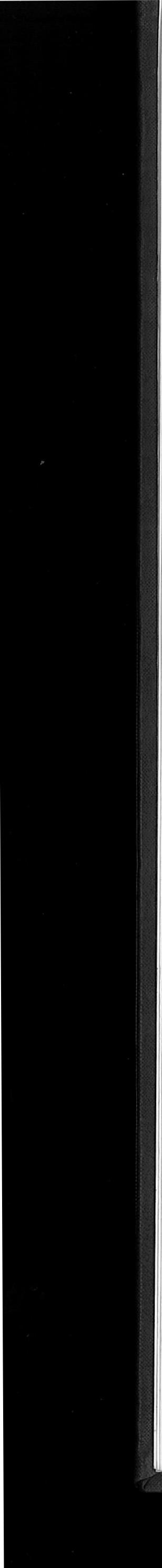 Sg —Si —SM —SMo —SoSrStSuTaSg —Si —SM —SMo —SoSrStSuTaSg —Si —SM —SMo —SoSrStSuTaSg —Si —SM —SMo —SoSrStSuTaAntunićević	22AugustinovićBnčić	34BuzovČečević39	čizmklija45 Neke porodice su se pomadarile.46 Većina porodica je pomadarena.47 Neke porodice u Madarskoj su pomadarene, a prezime je promenjeno u Csepregi.45 Neke porodice su se pomadarile.46 Većina porodica je pomadarena.47 Neke porodice u Madarskoj su pomadarene, a prezime je promenjeno u Csepregi.48 Skoro sve porodice su pomadarene.48 Skoro sve porodice su pomadarene.Debeljbčki	44DijanovičDijanovičDijakov45	DolinićDijakovĐunić51	ĐurinovićĐurinski	52ĐurovićĐurinski	52ĐurovićFigurdžin55	FranjićGoričić60GPgićGrgin61	GuganovGoričić60GPgićGuganović	62GvozdenovićHčrgović	64HdžinićHčrgović	64HdžinićJakćwčević69	~macki82 Jedan deo je pomadaren i prezime je Jarmaczk6 U Čavolju je to izvršeno u periodu izmedu 1934.. i 1935. godine.83 U Madarskoj su se neke porodice pomadarile i prezime je promenjeno u Jč-Jszai.82 Jedan deo je pomadaren i prezime je Jarmaczk6 U Čavolju je to izvršeno u periodu izmedu 1934.. i 1935. godine.83 U Madarskoj su se neke porodice pomadarile i prezime je promenjeno u Jč-Jszai.84 Pojedine porodice u Madarskoj su se pomadarile, a prezime je promenjeno u Jčlzmin.85 Baltazar Josić iz Sombora, dobio je plemstvo 1805. godine.84 Pojedine porodice u Madarskoj su se pomadarile, a prezime je promenjeno u Jčlzmin.85 Baltazar Josić iz Sombora, dobio je plemstvo 1805. godine.88 Josip, Luka, Antun i David Kaid, porodica iz Svetozara Miletića, dobila je plemstvo 1798. godine, a objavljeno je u Baji 1799. god.86 U Madarskoj su neke porodice pomadarene, a prezime je promenjeno u86 U Madarskoj su neke porodice pomadarene, a prezime je promenjeno u88 Josip, Luka, Antun i David Kaid, porodica iz Svetozara Miletića, dobila je plemstvo 1798. godine, a objavljeno je u Baji 1799. god.Kidničić	74KaršićKartalović75	KesečićLančarović85LetićMajstrov	91	MamužinaMajstrov	91	MamužinaMajstrov	91	MamužinaMajstrov	91	MamužinaMajstrov	91	MamužinaMajstrov	91	MamužinaMajstrov	91	MamužinaMajstrov	91	MamužinaMajstrov	91	MamužinaMajstrov	91	MamužinaMajstrov	91	MamužinaMajstrov	91	MamužinaNJOOrbanov106Oznorac190 Ima pomadarenih porodica.191 Sa ovim prezimenom svi su pomadareni.192 U Madarskoj su se neke porodice pomadarile, a prezime je promenjeno u Vdrnagy. 193I u Madarskoj i u Jugoslaviji ima pomađarenih porodica.190 Ima pomadarenih porodica.191 Sa ovim prezimenom svi su pomadareni.192 U Madarskoj su se neke porodice pomadarile, a prezime je promenjeno u Vdrnagy. 193I u Madarskoj i u Jugoslaviji ima pomađarenih porodica.194 Neke porodice u Madarskoj su se pomadarile, a prezime je promenjeno u193 U Madarskoj su se neke porodice pomadarile, a prezime je promenjeno u Nterfi. 196 U Subotici, a delom i u Madarskoj, sa ovim prezimenom su sve Srbi.194 Neke porodice u Madarskoj su se pomadarile, a prezime je promenjeno u193 U Madarskoj su se neke porodice pomadarile, a prezime je promenjeno u Nterfi. 196 U Subotici, a delom i u Madarskoj, sa ovim prezimenom su sve Srbi.Popov116	PrbbčojčevićRadiljanović119	RdpićRadiljanović119	RdpićSantovac123	SčkulićSantovac123	SčkulićSantovac123	SčkulićSekulin	124SinovacSintarin125	Solićg;poljarW	134šuvakŠuvakov135	Švrakićg;poljarW	134135	ŠvrakićTobdžija138ThmgićTončić139	TučićTudomeđa	140TuziankićVaržić143	VidelićZeljkov149	ZubanBhnak	156BrhcoBrhdhnog	157Cčcelko(v)Maćak	170Ptipučoš